კვლევის ძირითადი მიგნებებისამოქალაქო აქტიურობა და პოლიტიკური პროცესებით დაინტერესება სიღნაღის მუნიციპალიტეტში გამოკითხული ახალგაზრდების თითქმის მეოთხედი (26%) ამბობს, რომ სამოქალაქო აქტიურობის თვალსაზრისით აქტიური ან ძალიან აქტიურია, მეტ-ნაკლებად აქტიურად ახასიათებს თავს გამოკითხული ახალგაზრდების 45%, ხოლო 32% მიიჩნევს, რომ არ არის აქტიური.მათგან, ვინც აცხადებს რომ სამოქალაქო ჩართულობის მიმართულებით არის აქტიური ან მეტ-ნაკლებად აქტიური, უმრავლესობა (57%) ამბობს, რომ მიიღო მონაწილეობა სოციალური ქსელში გამართულ აქტივობებსა და ფორუმებში, 42% აცხადებს, რომ არის საზოგადოებრივი ორგანიზაციის წევრი, 41% ამბობს, რომ მოისმინა მერის მომზადებული ანგარიში გაწეული საქმიანობის შესახებ, 39% აცხადებს, რომ ხელი მოაწერა პეტიციას ან გამოხატა აზრი მედიის (ტელევიზია, რადიო, ჟურნალ-გაზეთი) საშუალებით, 37%-მა კი მონაწილეობა მიიღო საპროტესტო დემონსტრაციაში/ღონისძიებაში.სიღნაღის მუნიციპალიტეტში მცხოვრები ახალგაზრდების ნახევარზე მეტი (52%) ამბობს, რომ ქვეყანაში მიმდინარე პოლიტიკური პროცესებით არ არის ან საერთოდ არ არის დაინტერესებული.გამოკითხული ახალგაზრდების 41% ფიქრობს, რომ სიღნაღის მუნიციპალიტეტის პოლიტიკაში ახალგაზრდების ინტერესები გათვალისწინებული არ არის. 30%-მა არ იცის, რამდენად არის გათვალიწინებული, ხოლო გამოკითხული ახალგაზრდების მეოთხედზე მეტი (28%) ფიქრობს, რომ მათი ინტერესები გათვალიწინებულია.ყველაზე ხშირად რესპონდენტები ნდობას საქართველოს მართმადიდებლურ ეკლესიას (29%), საქართველოს ჯარსა (26%) და საქართველოს მთავრობას (23%) უცხადებენ. სხვა ინსტიტუტების მიმართ ნდობა კიდევ უფრო იშვიათად სახელდება.თვისებრივ კვლევაში მონაწილე ახალგაზრდების ძირითადი ნაწილი ამბობს, რომ მუნიციპალიტეტის საქმიანობასა და გადაწყვეტილების მიღების პროცესში არ არის ჩართული. აღსანიშნავია, რომ 14-დან 18 წლამდე ახალგაზრდებს არც კი სმენიათ მსგავსი შესაძლებლობის არსებობის შესახებ. ერთი რესპოდენტი აღნიშნვას, რომ ბიუჯეტის განხილვის დაწყებამდე რამდენიმე საათით ადრე იდება ინფორმაცია, რაც დამსწრეთა მსურველებისთვის შემაფერხებელია.იგივე აზრს ავითარებს თვისებრივ კველვაში მონაწილე სიღნაღის მუნიციპალიტეტის მერიის წარმომადგენელიც და ამბობს, რომ ახალგაზრდები არ არიან ჩართულები მუნიციპალიტეტის საქმიანობაში. რესპონდენტის აზრით, ახალგაზრდები არ არიან დაინტერესებული მსგავსი საკითხებით და ამის მიზეზი, შესაძლოა, იყოს მოლოდინი, რომ მათ აზრს არავინ გაითვალისწინებს.მუნიციპალიტეტში არსებული ახალგაზრდული პროგრამები და სერვისებისიღნაღის მუნიციპალიტეტში გამოკითხული ახალგაზრდები ინფორმაციას ძირითადად სოციალური ქსელების საშუალებით იღებენ (64%), ინფორმაციის მიღების წყაროდ ასევე დასახელდა ახლობლები/მეგობრები/ნათესავები (36%), ტელევიზია (32%) და ადგილობრივი ხელისუფლება (16%). გამოკითხულთა  7% აცხადებს, რომ საერთოდ ვერ იღებს ინფორმაციას.რესპონდენტების უმრავლესობა (74%) აცხადებს, რომ გასული 12 თვის განმავლობაში მუნიციპალიტეტში ახალგაზრდებთან დაკავშირებულ საკითხებზე გადაწყვეტილების მიღების პროცესში მონაწილეობა არ მიუღია. მათგან თითქმის ნახევარს (47%) წარმოადგენს 14-17 წლის ახალგაზრდები, დაახლოებით მესამედს (34%) შეადგენს 18-24 წლის ახალგაზრდები, ხოლო თითქმის მეხუთედს (18%) - 25-29 წლის ახალგაზრდები.გამოკითხული ახალგაზრდების 36% ამბობს, რომ მუნიციპალიტეტში ახალგაზრდებთან დაკავშირებულ საკითხებზე გადაწყვეტილების მიღების პროცესზე ინფორმაცია არ ჰქონდა, ხოლო 26%-ის განცხადებით, არავის მიუწვევია მსგავს აქტივობაში ჩასართავად, 13% ამბობს, რომ ამისთვის დრო არ ჰქონდა, ხოლო 18%-ს კი ამ შეკითხვაზე პასუხის გაცემა უჭირს.იმ შემთხვევაში, როცა გამოკითხული ახალგაზრდები ბოლო 12 თვის განმავლობაში მუნიციპალიტეტში ახალგაზრდებთან დაკავშირებულ საკითხებზე გადაწყვეტილების მიღების პროცესში ჩაერთვნენ (26%), 11% აცხადებს, რომ ჰკითხეს აზრი, ასევე, 11%-ის განცხადებით მიაწოდეს ინფორმაცია, 6% ამბობს, რომ აქტიურად იყო ჩართული, 3%-ის განცხადებით კი, მათმა ჩართულობამ გავლენა მოახდინა გადაწყვეტილების მიღების პროცესზე. სიღნაღის მუნიციპალიტეტში გამოკითხული ახალგაზრდების დაახლოებით ნახევარს (52%) ერთხელ მაინც მიუღია მონაწილეობა მუნიციპალიტეტის მიერ ორგანიზებულ ახალგაზრდულ პროგრამებში. ახალგაზრდული პროგრამების შესახებ საუბრისას, თვისებრივ კვლევაში მონაწილე ახალგაზრდების ძირითად ნაწილს „ახალგაზრდული დღეების“ გარდა  მუნიციპალიტეტის მიერ განხორციელებული პროგრამები, რომელიც ახალგაზრდების საჭიროებებს შეესაბამება, არ ახსენდებათ, თუმცა მონაწილეების მცირე ნაწილი შენიშვნას, რომ ეს ღონისძიება მუნიციპალიტეტის მიერ დაფინანსებულია და არა - დაგეგმილი/შემოთავაზებული. ფოკუს ჯგუფების თითქმის ყველა მონაწილეს სმენია არასამთავრობო სექტორის მიერ განხოციელებული პროგამების შესახებ. თითქმის ყველა მონაწილეს სმენია სოციალური საწარმო „ცოდნის კაფეს“ შესახებ, შედარებით მცირე ნაწილს კი - „სამოქალაქო ინციატივის“ შესახებ. ზოგადად, მონაწილეები დადებითად აფასებენ არასამთავრობო ორგანიზაციების მიერ განხორციელებულ პროგრამებს.ახალგაზრდულ პროგრამებზე საუბრისას სიღნაღის მუნიციპალიტეტის მერიის წარმომადგენელი ასევე აღნიშნავს „ახალგაზრდულ დღეების“ ფესტივალს, რომელშიც ახალგაზრდები აქტიურად ჩართულები არიან. გარდა ამისა, რესპონდენტის მიხედვით, მუნიციპალიტეტი ახალგაზრდებს სხვადასხვა ტიპის სპორტულ და კულტურულ ღონისძიებებსაც სთავზობს. რაც შეეხება არსამთავრობო სექტორის წარმომადგნელებს, რესპონდენტები ამბობენ, რომ ისინი ახალგაზრდებს ძირითადად კულტურულ-საგანმანთლებლო აქტივობებს სთავაზობენ. ერთ-ერთი რესპონდენტის თქმით, ძირითადად, ახალგაზრდებს პროფესიულ განათლებასა და ტურიზმის შესწავლას სთავაზობენ და აღნიშნვას, რომ ტურიზმის შესწავლაში ახალგაზრდები აქტიურად ჩაერთნენ, რის გამოც მათი ნაწილის სოფლებიდან გადინება შემცირდა.ახალგაზრდების წინაშე მდგარი გამოწევებითვისებრივ კვლევაში მონაწილე ახალგაზრდები გამოწვევბზე საუბრისას აღნიშნავენ, რომ მუნიციპალიტეტში არ არის ან მცირე რაოდენობითაა სპორტული მოედნები, დარბაზები, კულტურული წრეები, კულტურული ღონისძიებების ორგანიზებისთვის საჭირო სივრცეები, ახალგაზრდების თავშეყრის ადგილები, მაგალითად, კინო, თეატრი, სკვერები. ფოკუს ჯგუფის მონაწილეების აზრით, მნიშვნელოვანია მუნიციპალიტეტში კულტურული, სპორტული და საგანმანათლებლო აქტივობებისთვის სივრცეების შექმნა, სადაც ახალგაზრდები შეძლებენ თავისუფალი დროის ნაყოფიერად გატარებას. ასევე, პრობლემურად მიიჩნიეს ახალგაზრდების ინფორმირებულობის დონე სხვადასხვა აქტივობის შესახებ, მუნიციპალიტეტში სტაჟირების სისტემის არარსებობა, ზოგადი ინტერესის და მოტივაციის არარსებობა, როგორც მუნიციპალიტეტის, ასევე ახალგაზრდების მხრიდან. რამდენიმე ახალგაზრდამ მუნიციპალიტეტში ტრანსპორტის პრობლემაზეც გამახვილა ყურადღება. სიღნაღის მუნიციპალიტეტის მერიის წარმომადგენლის თქმით, გარდა დასაქმებისა და უმაღლესი/პროფესიული განათლების ხელმისაწვდომობისა, ახალგაზრდების ცხოვრების წესი და მათი დედაქალაქში მიგრაციაც გამოწვევას წარმოადგენს და აღნიშნავს, რომ ეს გამოწვევები სწორედ დასაქმებისა და განათლების პრობლემებს ებმის. რესპონდენტის აზრით, ახალგაზრდებს მუნიციპალიტეტის დონეზე ძირითადად ერთმანეთის მსგავსი პრობლემები აწუხებთ.ერთ-ერთი არასამთავრობო სექტორის წარმომადგენლის აზრით, დასაქმების გარდა გამოწვევაა ის, რომ მუნიციპალიტეტში არ არსებობს კულტურული სივრცეები, აქტივობები, რომლითაც შეიძლება, ახალგაზრდა დაინტერესდეს. პრობლემურია ასევე ახალგაზრდების ინფორმირებულობის დონეც. მათი აზრით, ქალაქში მცხოვრები ახალგაზრდა უფრო მეტად ინფორმირებულია და განვითარების შესაძლებლობებიც მეტი აქვს, ვიდრე სოფლად მცხოვრებ ახალგაზრდას.  გარდა ამისა, არასამთავრობო სექტორის ერთ-ერთი წარმომადგენლის თქმით, არსებობს ტრანსპორტირების პრობლემაც, რის გამოც ახალგაზრდების ნაწილის მონაწილეობა აქტივობებში შეზღუდულია. ერთ-ერთი მონაწილეს გამოწვევად სპეციალური საჭიროებების მქონე პირებისთვის არაადაპტირებული გარემო მიაჩნია.საგანმანათლებლო და საინფორმაციო ტექნოლოგიებთან წვდომასიღნაღში გამოკითხული ახალგაზრდების უმრავლესობა (71%) კმაყოფილია ან ძალიან კმაყოფილია მიღებული განათლების ხარისხით.რესპონდენტების დაახლოებით მესამედი (31%) აცხადებს, რომ ბოლო 12 თვის განმავლობაში რაიმე ტრენინგ კურსში მონაწილეობა მიუღიათ.გამოკითხული ახალგაზრდების უმრავლესობა (69%) ამბობს, რომ მომავალი 12-24 თვის მანძილზე სწავლის გაგრძელებას გეგმავს.სიღნაღის მუნიციპალიტეტში გამოკითხული ახალგაზრდების დიდი უმრავლესობა ამბობს, რომ კომპიუტერთან (80%) და ინტერნეტთან (94%) წვდომა ყოველდღიურად აქვს.მუნიციპალიტეტში გამოკითხული ახალგაზრდები ყველაზე ხშირად საინფორმაციო ტექნოლოგიებს სასწავლო მიზნით (64%), სხვადასხვა სახის ინფორმაციის გასაცნობად (64%), ასევე ხშირად გასართობად (55%) და ახლობლებთან საკონტაქტოდ იყენებენ.თვისებრივ კვლევაში მონაწილე ახალგაზრდების ნაწილი და მუნიციპალიტეტის მერიის წარმომადგენლები განათლების ხელმისაწვდომობას გამოწვევად მიიჩნევენ. მერიის წარმომადგენელი განმარტავს, რომ რადგანაც სიღნაღში არ არის სასწავლებელი - უნივერისტეტი ან კოლეჯი, სადაც ახალგაზრდებს უმაღლესი/პროფესიული განათლების მიღება შეეძლებათ, განათლების მისაღებად მათ ნაწილს დედაქალაქში გადასვლა უწევს, რაც ხშირად მათი თბილისში საცხოვრებლად დარჩენით სრულდება.  დასაქმება და მასთან დაკავშირებული საკითხებისიღნაღის მუნიციპალიტეტში გამოკითხული სრულწლოვანი ახალგაზრდების მესამედზე მეტი (34%) ამბობს, რომ დასაქმებულია.გამოკითხულთაგან, 18-დან 26 წლამდე ახალგაზრდების დაახლოებით მეოთხედი (24%) ამბობს, რომ დასაქმებულია, მესამედზე მეტი (38%) ეძებს სამსახურს, იგივე რაოდენობა - 38% არაა დასაქმებული და დასაქმებას არ ცდილობს. 26-დან 30 წლამდე რესპონდენტთა ნახევარზე მეტი (53%) ამბობს, რომ დასაქმებულია, მესამედზე მეტი (40%) სამსახურს ეძებს, ხოლო დაახლოებით 10% არ არის დასაქმებული, თუმცა სამსახურს არ ეძებს.დასაქმებული სრულწლოვანი რესპონდენტების ნახევარზე მეტი (52%) კერძო ორგანიზაციაშია დასაქმებული, დაახლოებით მესამედი (30%) კი - სახელმწიფო სამსახურში.კვლევის ფარგლებში გამოკითხული, დასაქმებული სრულწლოვანი ახალგაზრდების უმრავლესობა (60%) ამბობს, რომ კმაყოფილია ან ძალიან კმაყოფილია სამსახურით, მესამედზე მეტი (37%) კი არც კმაყოფილებას და არც უკმაყოფილებას გამოთქვამს და ნეიტრალურ დამოკიდებულებას გამოხატავს თავისი სამუშაოსადმი.გამოკითხული სრულწლოვანი ახალგაზრდები, რომლებიც არ არიან დასაქმებული (72%), უმუშევრობის ძირითად მიზეზებად დასაქმების მიმართ ინტერესის არარსებობას (31%), დასაქმების სერვისების არარსებობას (24%), ვაკანსიის შესახებ ინფორმაციის არ ქონას (19%) და პროფესიული უნარ-ჩვევების ნაკლებობას (15%) ასახელებენ.26-დან 30 წლამდე გამოკითხული ახალგაზრდები უმუშევრობის მიზეზად დასაქმების სერვისების არარსებობასა და ვაკანსიების შესახებ ინფორმაციის არ ქონას უფრო ხშირად ასახელებენ, ვიდრე 18-25 წლის ახალგაზრდები.კითხვაზე, თუ რა დაეხმარებოდათ დასაქმებაში, სრულწლოვანმა ახალგაზრდებმა ყველაზე ხშირად პროფესიული ცოდნისა და უნარების გაუმჯობესება (44%) და სტაჟირების შესაძლებლობა (43%) დაასახელეს.თვისებრივ კვლევაში მონაწილე ახალგაზრდების ნაწილი, არასამთავრობო სექტორისა და მუნიციპალიტეტის მერიის წარმომადგენლები დასაქმებას ახალგაზრდების წინაშე მდგარ გამოწვევად მიიჩნევენ. გართობისა და დასვენების შესაძლებლობები გამოკითხულთა უმრავლესობა (59%) სიღნაღის მუნიციპალიტეტში არსებული გართობა-დასვენების შესაძლებლობებით უკმაყოფილოა.რესპონდენტთა ნახევარი (50%) უკმაყოფილოა მუნიციპალიტეტში კულტურულ-შემოქმედებით საქმიანობის შესაძლებლობით, კმაყოფილებას კი მხოლოდ 17% გამოთქვამს.კვლევის თანახმად, გამოკითხული ახლაგაზრდები ყველაზე ხშირად დროს მეგობრებთან ერთად ატარებენ (67%), კითხულობენ წიგნს (48%), უსმენენ მუსიკას (46%) და/ან კომპიუტერულ თამაშებს თამაშობენ (21%). სიღნაღის მუნიციპალიტეტში გამოკითხულ ახალგაზრდებს ყველაზე ხშირად ახალგაზრდობის კლუბების, (41%) კინოთეატრის (40%), ატრაქციონების პარკის (30%), ბანაკებისა (29%) და სკვერების/ბაღების (27%) ფუნქციონირება სურთ. რესპონდენტთა 46%-ის თქმით, სიღნაღის მუნიციპალიტეტში ახალგაზრდებისთვის ფიზიკური სივრცე არ არსებობს. თვისებრივ კვლევაში მონაწილე ახალგაზრდები აღნიშნავენ, რომ მუნიციპალიტეტში არ არსებობს ისეთი დაწესებულება, სივრცე, სადაც ახალგაზრდები შეიკრიბებიან და თავისუფალ დროს ნაყოფიერად გაატარებენ. ძირითადი ნაწილი თავისუფალ დროს ინტერნეტში ინფორმაციის მოძიებას, ფილმების ყურებასა და მეგობრებთან ერთად ყოფნას უთმობს. ასევე, აღნიშნავენ, რომ რაიონში არ აქვთ კინოთეატრი. ერთი მონაწილის აზრით, კარგი იქნება, თუ მათ მუნიციპალიტეტში ახალგაზრდული ცენტრი იფუნქციონირებს, რომელშიც გაერთიანებული იქნება ყველა ის სივრცე, რაც ახალგაზრდების განვითარებისთვისაა საჭირო: საგანმანათლებლო სივრცე, სპორტული დარბაზი, კინოთეატრი და ა.შ.მოხალისეობაგამოკითხული ახალგაზრდების უმრავლესობის (78%) განცხადებით, გასული 12 თვის განმავლობაში მოხალისეობრივ აქტივობებში მონაწილეობა არ მიუღია. ახალგაზრდების მეხუთედი (21%) აცხადებს, რომ საქართველოში განხორციელებულ მოხალისეობრივ აქტივობებში მიუღია მონაწილეობა, ხოლო 1% ამბობს, მონაწილეობა საზღვარგარეთ მოხალისეობრივ აქტივობებში მიუღია.გამოკითხული მდედრობითი სქესის ახალგაზრდები (63%) უფრო მეტად არიან დაკავებული მოხალისეობრივი საქმიანობით, ვიდრე - მამრობითი სქესის ახალგაზრდები (37%).მათგან, ვინც ამბობს, რომ მიუღია გასული 12 თვის განმავლობაში მონაწილეობა მოხალისეობრივ აქტივობებში საქართველოში ან/და საზღვარგარეთ (22%), 42% უარს აცხადებს დააკონკრეტოს, თუ რომელ აქტივობაში იყო ჩართული. გამოკითხული ახალგაზრდების მეხუთედი (20%) აცხადებს, რომ ჩართული იყო გარემოს დასუფთავების/გარემოსდაცვითი პროექტების მოხალისეობრივ საქმიანობაში, ხოლო 11% ჩართული იყო სხვადასხვა ტიპის ღონისძიების ჩატარებასა და მონაწილეობაში. მოხალისეობის მოტივად გამოკითხული ახალგაზრდების უმრავლესობამ (69%) სხვების დახმარების სურვილი დაასახელა, 45%-მა - სიახლეების სწავლა, 35%-35%-მა ცხოვრებისეული გამოცდილების მიღება, გარემოს დაცვა და ასევე, სასარგებლო საქმეებისთვის თავისუფალი დროის დახარჯვა დაასახელა.ის ახალგაზრდები, რომლებიც აცხადებენ, რომ გასული 12 თვის განმავლობაში არ მიუღია მონაწილეობა მოხალისეობრივ აქტივობებში საქართველოში ან/და საზღვარგარეთ (78%), ამის მიზეზად შემდეგ ფაქტორებს ასახელებენ - 18% აცხადებს, რომ არ აქვს ინფორმაცია, როგორ ჩაერთოს მოხალისეობრივ საქმიანობაში, ასევე 18% აცხადებს, რომ არ აქვს ამისთვის დრო, 16%-ს კონკრეტული მიზეზი არ აქვს, ხოლო 15% აცხადებს, რომ ამ შეკითხვაზე პასუხის გაცემა უჭირს. 8%-ის განცხადებით კი მუნიციპალიტეტში მოხალისეობის შესაძლებლობა არ არის.სპორტული აქტივობებისიღნაღის მუნიციპალიტეტში გამოკითხული ახალგაზრდების 39%-ის განცხადებით, საერთოდ არ არის სპორტული აქტივობით დაკავებული. რესპონდენტთა მეოთხედი (25%) აცხადებს, რომ სპორტით ან სხვა ფიზიკური აქტივობით ყოველ დღე არის დაკავებული.გამოკითხული ახალგაზრდების დიდ ნაწილს (66%) სურვილი აქვს, ჩაერთოს სპორტის/ფიზიკური აქტივობის რომელიმე სახეობაში, რომლითაც ამჟამად არ არის დაკავებული, მათ შორის, ყველაზე ხშირად ცურვასა (18%) და კალათბურთს (9%) ასახელებენ.იმ ახალგაზრდების უმრავლესობა, რომლებიც საერთოდ არ არიან დაკავებული სპორტული ან ფიზიკური აქტივობით, ამის მიზეზად საჭირო ინფრასტრუქტურის არარსებობას (28%), სურვილის ნაკლებობას (27%), არასაკმარის დროს (26%), კვალიფიციური მწვრთნელების ნაკლებობას (13%) და მისთვის სასურველი წრეების არარსებობას (13%) ასახელებენ.ფოკუს ჯგუფის მონაწილეების აზრით, მნიშვნელოვანია, მუნიციპალიტეტში სპორტული აქტივობებისთვის სივრცეების შექმნა, სადაც ახალგაზრდები შეძლებენ თავისუფალი დროის ნაყოფიერად გატარებას. აღნიშნავენ, რომ არ აქვთ სპორტული დარბაზი. მონაწილეების ნაწილმა სურვილი გამოთქვა, რომ მუნიციპალიტეტმა მათთვის სხვადასხვა პროგრამა, მათ შორის, სპორტული პროგრამები დაგეგმოს და განახორციელოს.მავნე ნივთიერებებზე დამოკიდებულებაგამოკითხული ახალგაზრდების უმრავლესობა აცხადებს, რომ არ ეწევა სიგარეტს (88%), არ მოიხმარს ალკოჰოლსა (78%) და არ მოიხმარს მარიხუანას (95%), ხოლო 90% აცხადებს, რომ არასოდეს უთამაშია აზარტული თამაშები.რესპონდენტთა 17% აცხადებს, რომ ალკოჰოლს კვირაში ერთხელ მოიხმარს. მამრობითი სქესის ახალგაზრდების 23% აღნიშნავს, რომ ალკოჰოლს კვირაში ერთხელ მოიხმარს, ხოლო მდედრობითი სქესის ახალგაზრდების 13% აცხადებს იმავეს.გამოკითხული ახალგაზრდების უმრავლესობა აცხადებს, რომ მისი მეგობრების ნაწილი ან ყველა მეგობარი ეწევა სიგარეტს (71%) და/ან მოიხმარს ალკოჰოლს (75%).ჯანდაცვის სერვისებით სარგებლობაგამოკითხული ახალგაზრდების ნახევარზე მეტი (52%) აცხადებს, რომ აქვს სამედიცინო დაზღვევა.გამოკითხული ახალგაზრდების ნახევარზე მეტი (52%) აცხადებს, რომ სამედიცინო მომსახურებაზე ხელმისაწვდომობა პრობლემურია.ისინი, ვინც ამბობენ, რომ გასული 12 თვის განმავლობაში ყოფილა შემთხვევა, როდესაც დასჭირდათ და არ/ვერ მიმართეს სამედიცინო დაწესებულებას/ექიმს (19%), ამის მიზეზად 36% ასახელებს, რომ მსგავსი მომსახურება ძალიან ძვირია/არ აქვს საკმარისი თანხა, ხოლო 17% ამბობს, რომ არ ენდობა მათ.გამოკითხული ახალგაზრდების 87% აცხადებს, რომ გასული 12 თვის განმავლობაში არ ყოფილა შემთხვევა, როდესაც დასჭირდათ და არ/ვერ მიმართეს ფსიქოლოგს/ფსიქოთერაპევტს დახმარებისთვის.ისინი, ვინც ამბობს, რომ ასეთ შემთხვევას ადგილი ჰქონდა გასული 12 თვის განმავლობაში, ამის მიზეზად ძირითადი ნაწილი (56%) მსგავსი მომსახურების სიძვირეს/არასაკმარისი თანხის ქონას ასახელებს, ხოლო 42% ამბობს, რომ არ იცოდა, ვისთვის მიემართა. 15%-მა არ მიიჩნია საჭიროდ, ხოლო 10% ამბობს, რომ არ სურდა ამის შესახებ ვინმეს გაეგო.მიგრაციასთან დაკავშირებული საკითხებიგამოკითხული ახალგაზრდების ნახევარზე მცირედით ნაკლები (47%) აცხადებს, რომ მუნიციპალიტეტიდან წასვლა არ სურს, 27%-ს კი - სურს, ხოლო მეოთხედს (25%) ამ შეკითხვაზე პასუხის გაცემა უჭირს.ისინი, ვინც აცხადებენ, რომ სურთ მუნიციპალიტეტიდან წასვლა, ძირითადად 14-17 წლის ახალგაზრდები არიან (50%).მუნიციპალიტეტიდან წასვლის ძირითადად მიზეზად რესპონდენტები განათლების მიღებისა (29%) და დასაქმების (28%) უკეთეს შესაძლებლობასა და საკუთარი თავის რეალიზების უკეთეს შესაძლებლობას (22%) ასახელებენ.შესავალიახალგაზრდობა უმნიშვნელოვანეს როლს ასრულებს ადამიანური კაპიტალის განვითარებაში, რაც, თავის მხრივ, ქვეყნის სოციო-ეკონომიკური და დემოკრატიული განვითარების საფუძველია. ახალგაზრდები ხშირად არიან ცვლილების, განვითარებისა და ინოვაციების ინიციატორები. საქართველოში ახალგაზრდების აქტივობისა და დასაქმების მაჩვენებლების ანალიზი აჩვენებს, რომ მათი შესაძლებლობები სრულად არ არის გამოყენებული. მაგალითად, ე.წ. NEET მაჩვენებელი, რომელიც გამოხატავს უმუშევარ და არააქტიურ ახალგაზრდებს, 2018 წელს 15-24 წლის ასაკის ახალგაზრდებში 27% იყო. ეს მაჩვენებელი ასაკთან ერთად იზრდება და 15-29 წლის ასაკში თითქმის 30% -ს აღწევს (ETF, 2019). NEET მაჩვენებელი ქალებს შორის და ქალაქის ტიპის დასახლებებში უფრო მაღალია. NEET სოციალური ჩართულობის პრობლემასაც ასახავს. სხვა კვლევებიც ადასტურებს, რომ კვლავ მწვავედ დგას ახალგაზრდების განათლებასთან და დასაქმებასთან დაკავშირებული საკითხები, ასევე, საზოგადოებრივ ცხოვრებასა და გადაწყვეტილების მიღების პროცესში ახალგაზრდების მონაწილეობასთან დაკავშირებული საკითხები. გასათვალისწინებელია ისიც, რომ დემოგრაფიული ცვლილებების ფონზე მცირდება ახალგაზრდების წილი მოსახლეობაში და უფრო მნიშვნელოვანი ხდება მათი შესაძლებლობების მაქსიმალური რეალიზება. მნიშვნელოვანია ახალგაზრდების პოლიტიკის უფრო ფართო კონტექსტში გააზრება როგორც ეროვნულ, ასევე, ადგილობრივ დონეზე და დაინტერესებული მხარეების, მთავრობის, სოციალური პარტნიორების, მუნიციპალიტეტების, სამოქალაქო საზოგადოების აქტიური ჩართულობა. ახალგაზრდული პოლიტიკის წარმატებით დაგეგმვისა და განხორციელებისათვის მნიშვნელოვანია თითოეულ მუნიციპალიტეტში კვლევაზე დაფუძნებული, რეალურ საჭიროებებზე ორიენტირებული სამოქმედო გეგმების შემუშავება. ადგილობრივი თვითმმართველობები ნაკლებად იკვლევენ და შესაბამისად, ნაკლებად არიან ინფორმირებულნი ახალგაზრდების რეალური საჭიროებების შესახებ (Friedrich Ebert Stiftung, 2016). კვლევები და არსებული მტკიცებულებები ნაკლებად გამოიყენება ახალგაზრდების საჭიროებების დასადგენად, ანდა ახალგაზრდული პოლიტიკის შესამუშავებლად, რაც საჭირო რესურსების ნაკლებობასაც (მეთოდოლოგიური, ადამიანური) უკავშირდება. სწორედ ზემოაღნიშნული გარემოებების გათვალისწინებით ახალგაზრდობის სააგენტოს ინიციატივით „მუნიციპალური ახალგაზრდული პოლიტიკის“ პროექტის ფარგლებში საქართველოს 11 მუნიციპალიტეტში ჩატარდა ახალგაზრდების საჭიროებების კვლევა. კვლევის შედეგებისა და უკვე არსებული მეორადი მონაცემების გათვალისწინებით შემუშავდება მუნიციპალური ახალგაზრდული პოლიტიკა, ახალგაზრდული პოლიტიკის დოკუმენტები და სამოქმედო გეგმები, განხორციელდება პროგრამები და ინიციატივები, რომლებიც ხელს შეუწყობს ახალგაზრდების კეთილდღეობის გაუმჯობესებას. წინამდებარე კვლევის მიზანია სიღნაღის მუნიციპალიტეტში ახალგაზრდების საჭიროებების, ინტერესებისა და სხვადასხვა საკითხისადმი დამოკიდებულებების შესწავლა. კვლევის ფარგლებში გამოიკითხა 14 წლიდან 30 წლამდე ასაკის 371 ახალგაზრდა. საქართველოს სახელმწიფო ახალგაზრდული პოლიტიკის დოკუმენტის თანახმად, „ახალგაზრდა“ განისაზღვრა, როგორც 14-29 წლის ასაკის პირი. წინამდებარე ანგარიშში, ტერმინები „ახალგაზრდა“ და „ახალგაზრდა პირი“ ერთი მნიშვნელობით გამოიყენება და აღნიშნავს 14-29 წლის ასაკის პირს. კვლევის ძირითადი მიმართულებები განისაზღვრა „საქართველოს სახელმწიფო ახალგაზრდული პოლიტიკის დოკუმენტის“ (განკარგულება №533, 2014) საფუძველზე, რომელიც ზოგად ჩარჩოს ქმნის ახალგაზრდული პოლიტიკისთვის. კვლევის ფოკუსს წარმოადგენს:ახალგაზრდების წინაშე მდგარი პრობლემებისა და გამოწვევების იდენტიფიცირება;ახალგაზრდების საჭიროებების შესწავლა; ახალგაზრდებისთვის არსებული შესაძლებლობების გამვლენა.კვლევა შეეხება ისეთ საკითხებს, როგორიცაა: დასაქმება, განათლება, მონაწილეობა, ცხოვრების სტილი, ჯანმრთელობა და სხვა მომიჯნავე საკითხები.შესაძლოა კვლევა ჩაითვალოს უფრო ღრმა ანალიზისა და პოლიტიკური დისკუსიის საწყის ეტაპად. კვლევის დასრულების შემდეგ გადაიხედება და გადამუშავდება მეთოდოლოგია, რომლის გამოყენება სამომავლოდაც შესაძლებელი იქნება. განგრძობითი კვლევები მუნიციპალიტეტს შესაძლებლობას მისცემს გააანალიზონ ახალგაზრდების გამოწვევებისა და პრობლემების განვითარების დინამიკა და მიღებული შედეგები პროგრამების დაგეგმვისას გამოიყენონ.  მეთოდოლოგიაახალგაზრდობის კვლევაში გამოყენებულია: რაოდენობრივი და თვისებრივი კვლევის მეთოდები.რაოდენობრივი კვლევის მიზანი ახალგაზრდების საჭიროებების, ინტერესებისა და დამოკიდებულებების შესწავლა იყო. გამოყენებულია გამოკითხვის მეთოდი. არსებული სიტუაციის - კოვიდ-19-ის პანდემიის გათვალისწინებით გამოყენებულ იქნა ონლაინ გამოკითხვა. სიღნაღის მუნიციპალიტეტში გამოიკითხა 371 რესპონდენტი.თვისებრივი კვლევის ფარგლებში ფოკუს ჯგუფისა და ჩაღრმავებული ინტერვიუს ტექნიკებია გამოყენებული. ფოკუს ჯგუფების მიზანი ახალგაზრდების პერსპექტივის, მათ წინაშე მდგარი გამოწვევებისა და მათი გადაჭრის გზების სიღრმისეული შესწავლა იყო. კვლევის ფარგლებში სიღნაღის მუნიციპალიტეტში ჩატარდა 3 ფოკუს ჯგუფი სამ ასაკობრივ კატეგორიაში (14-17, 18-25, 26-29 წლის ახალგაზრდები), თითოეულ ფოკუს ჯგუფში მონაწილეობა 6-დან 10-მდე ახალგაზრდამ მიიღო.ჩაღრმავებული ინტერვიუები ძირითად ინფორმანტებთან ჩატარდა, რამაც კვლევის საკითხებთან დაკავშირებით დაინტერესებულ მხარეთა მოსაზრებების სიღრმისეულად შესწავლის საშუალება მოგვცა. კვლევის ფარგლებში 3 ჩაღრმავებული ინტერვიუ ჩატარდა.სამიზნე ჯგუფებიკვლევის სამიზნე ჯგუფებს წარმოადგენენ:სიღნაღის მუნიციპალიტეტში მცხოვრები 14-29 წლის ახალგაზრდები;სიღნაღის მუნიციპალიტეტში ახალგაზრდულ პროგრამებზე მომუშავე საჯარო მოხელეები;სიღნაღის მუნიციპალიტეტში ახალგაზრდებთან მომუშავე არასამთავრობო ორგანიზაციის წარმომადგნლები.კვლევის ინსტრუმენტები  ონლაინ გამოკითხვა ჩატარდა წინასწარ შემუშავებული კითხვარების საშუალებით; ონლაინ გამოკითხვის სპეციფიკიდან გამომდინარე, გამოკითხვის ხანგრძლივობა დაახლოებით 30-40 წუთი იყო.სიღრმისეული ინტერვიუ და ჯგუფური დისკუსია წარიმართა წინასწარ მომზადებული გზამკვლევის მეშვეობით. კვლევის ინსტრუმენტები მომზადდა An EU-funded project under the Skills 4 Jobs -დახმარებით ახალგაზრდობის სააგენტოსთან მჭიდრო თანამშრომლობით. სიღრმისეული ინტერვიუს ხანგრძლივობამ საშუალოდ 40 წუთი, ფოკუსური დისკუსიის ხანგრძლივობამ კი, საშუალოდ, 1.5 საათი შეადგინა. რესპონდენტთა შერჩევარაოდენობრივი კვლევა ჩატარდა სიღნაღის მუნიციპალიტეტის ახალგაზრდებთან, რომელთა ასაკი 14-29 წელია. სიღნაღის მუნიციპალიტეტში ახალგაზრების საერთო რაოდენობაა 4933. კვლევის საერთო შერჩევად განისაზღვრა 253 რესპონდენტი, თუმცა გამოკითხვაში მონაწილეობა მიიღო 371-მა ახალგაზრდამ. კოვიდ-19-ის პანდემიის გამო შექმნილი მდგომაროებიდან გამომდინარე შერჩევის სახედ განისაზღვრა ხელმისაწვდომი შერჩევა, რომლის ფარგლებში გათვალიწინებული იყო პოპულაციის მნიშვნელოვანი მახასიათებლები (სტრატები) - ასაკობრივი ჯგუფები და სქესი. თავდაპირველად გამოყოფილი იყო ოთხი ასაკობრივი ჯგუფი: 14-17 წელი, 18-22 წელი, 23-25 წელი და 26-29 წელი, თუმცა არსებული არსებული გარემოებების გათვალისწინებით გამოიყო 3 კგუფი: 14-17 წლის ახალგაზრდები - ეს პერიოდი ემთხვევა საბაზო ან საშუალო საფეხურის დასრულებას;18-25 წლის ახალგაზრდები - ეს პერიოდი ემთხვევა ახალგაზრდების გადასვლას პროფესიული განათლებიდან და/ან უმაღლესი განათლებიდან სამუშაო ბაზარზე და პირველ დასაქმებას;26-29 წლის წლის ახალგაზრდები - ეს პერიოდი პირველი დასაქმების შემდეგ პერიოდად ითვლება.მონაცემთა შეგროვება და ანალიზი სიღნაღის მუნიციპალიტეტში ონლაინ გამოკითხვა 11 ივნისიდან 17 ივლისამდე პერიოდში მიმდინარეობდა, ხოლო ფოკუს ჯგუფები და ჩაღრმავებული ინტერვიუები - ივლისში.აღსანიშნავია, რომ რაოდენობრივ მონაცემთა შეგროვება განხორციელდა სიღნაღის მუნიციპალიტეტის, ახალგაზრდობის სააგენტოსა და ადგილობრივი არასამთავრობო ორგანიზაციების დახმარებით.მონაცემთა ანალიზის დაწყებამდე, მიღებული რაოდენობრივ მონაცემთა ბაზა გაიწმინდა, ხოლო მონაცემები SPSS 26-ის გამოყენებით გაანალიზდა. თვისებრივი მონაცამები კი კონტენტ ანალიზის საშუალებით გაანალიზდა.კვლევის შეზღუდვებივინაიდან რაოდენობრივ მონაცემთა შესაგროვებლად ონლაინ გამოკითხვის მეთოდი გადაწყდა, ყველა ის შეზღუდვა, რაც ონლაინ გამოკითხვას თან ახლავს, ვრცელდება წინამდებარე კვლევაზეც. ეს შეზღუდვებია:ვისაც ინტერნეტთან წვდომა არ აქვს, კვლევაში მონაწილეობას ვერ იღებს;მაღალია ნაკლული მონაცემების მაჩვენებელი;გამოკითხვა დროში გაჭიმულია;მკვლევარი ვერ აკონტროლებს კითხვარის შევსების გარემოებებს;გარდა ამისა, ახალგაზრდობის სააგენტოსთან ერთად, მუნიციპალიტეტის თანამშრომლები რესპონდენტთა შერჩევის პროცესში აქტიურად იყვნენ ჩართული, რაც კვლევის შეზღუდვად უნდა ჩაითვალოს, რადგან კვლევა რესპონდენტთა მიერ ახალგაზრდული მიმართულებით მუნიციპალიტეტის საქმიანობის შეფასებას მოიცავს.თვისებრივი კვლევის შედეგებისიღნაღის მუნიციპალიტეტში ახალგაზრდების საჭიროებების შესასწავლად კვლევაში მონაწილეობა თავად ახალგაზრდებმა, მუნიციპალიტეტის მერიისა და არასამთავრობო სექტორის წარმომადგენლებმა მიიღეს, რომლებიც ახალგაზრდების განვითარების საკითხებზე მუშაობენ. არასამთავრობო სექტორის წარმომადგენელების გამოცდილება ამ სფეროში 5 წელზე მეტ ხანს ითვლის, ხოლო სახელმწიფო სტრუქტურის წარმომადგენელი დაახლოებით ერთი წელია რაც კონკრეტულ პოზიციაზე მუშაობს. რაც შეეხება ფოკუს ჯგუფებში მონაწილე ახალგაზრდებს, მათი ასაკი 14-დან 30 წლამდე მერყეობს და სიღნაღის მუნიციპალიტეტის სხვადასხვა ქალაქისა და სოფლის მცხოვრებლები არიან. ახალგაზრდების წინაშე მდგარი გამოწვევებიფოკუს ჯგუფის წევრების საუბრიდან გამოიკვეთა მუნიციპალიტეტში არსებული რამდენიმე პრობლემა, რომელიც ახალგაზრდებს აწუხებს, კერძოდ: სპორტული მოედნებისა და დარბაზების არარსებობა, რიგ შემთხვევებში კი მათი სარეაბილიტაციო მდგომარეობა; სპორტული წრეების სიმწირე/არარსებობა; კულტურული წრეებისა და ღონისძიებების ორგანიზებისთვის საჭირო სივრცეების სიმწირე/არარსებობა;თავშეყრის ადგილების (კინო, თეატრი, სკვერები) არარსებობა;ახალგაზრდების ინფორმირებულობის დაბალი დონე სხვადასხვა აქტივობისა და შესაძლებლობის შესახებ;ახალგაზრდების ჩართულობისადმი ინტერესისა და მოტივაციის არარსებობა, როგორც მუნიციპალიტეტის, ასევე ახალგაზრდების მხრიდან.სამუშაო ადგილების სიმცირე;განათლების ხელმისაწვდომობის პრობლემა; სტაჟირების პროგრამების არარსებობა;ტრანსპორტირების პრობლემა.მონაწილეები თანხმდებიან, რომ მუნიციპალიტეტში არ არსებობს ისეთი დაწესებულება, სივრცე, სადაც ახალგაზრდები შეიკრიბებიან და თავისუფალ დროს ნაყოფიერად გაატარებენ. ძირითადი ნაწილი თავისუფალ დროს ინტერნეტში ინფორმაციის მოძიებას, ფილმების ყურებასა და მეგობრებთან ერთად ყოფნას უთმობს. შედარებით მცირე ნაწილი - წიგნის კითხვასა და სპორტულ აქტივობებს. ერთი რესპოდენტი ამბობს, რომ თავისუფალ დროს სოფლის მეურნეობას უთმობს. ერთი რესპოდენტი კი აღნიშნავს, რომ რადგან მათ მუნიციპალიტეტში არც კინოა და არც ბარი, თავისუფალ დროს მეგობრები ან სამაგიდო თამაშებს თამაშობენ, ან ბუნებაში გადიან დასასვენებლად. მონაწილეების ძირითადი ნაწილი, გარდა 18-25 წლის ასაკობრივი კატეგორიის მონაწილეებისა, აქტიურადაა ჩართული საოჯახო საქმეებში. გოგო მონაწილეები ძირითადად დედებს ეხმარებიან მაგალითად, სახლის დალაგებასა და საჭმლის მომზადებაში, ხოლო ბიჭი მონაწილეების უმეტესობა დიდ დროს საოჯახო მეურნეობას, მაგალითად, მიწის დამუშავებასა და მეცხოველეობას უთმობს. ჯგუფის ძირითადი ნაწილი მიიჩნევს, რომ საოჯახო საქმეებში აქტიურად ჩართვა მათ განათლების მიღებაში ხელს არ უშლის.ფოკუს ჯგუფის მონაწილეების აზრით, მნიშვნელოვანია მუნიციპალიტეტში კულტურული, სპორტული და საგანმანათლებლო აქტივობებისთვის სივრცეების შექმნა, სადაც ახალგაზრდები შეძლებენ თავისუფალი დროის ნაყოფიერად გატარებას. აღნიშნავენ, რომ რაიონში არ აქვთ კინოთეატრი, არის შენობები, რომლებიც არ ფუნქციონირებს და საჭიროებს აღდგენას. ასევე, არ აქვთ სპორტული დარბაზი. ერთი მონაწილის აზრით, კარგი იქნება, თუ მათ მუნიციპალიტეტში ახალგაზრდული ცენტრი (კულტურის სახლი) იფუნქციონირებს, რომელშიც გაერთიანებული იქნება ყველა ის სივრცე, რაც ახალგაზრდების განვითარებისთვისაა საჭირო: საგანმანათლებლო სივრცე, სპორტული დარბაზი, კინოთეატრი და ა.შ. ასევე, ერთი მონაწილე შენიშნავს, რომ მათ სოფელში არის აუზის ნაგებობა, რომლის რესურსის გამოყენებაც რეაბილიტაციის შემთხვევაში შესაძლებელია. „გააკეთეს კალათბურთის მოედანი და იმ ადგილას წყალი დგება, არც დააინტერესათ, რომ იმ ადგილას რამე ჩატარდა... ეკლესიის ეზოში გვაქვს კლუბი, ანუ შენობა იყო ადრე, არის იქ ძველისძველი დარჩენილი ... სკამები. ...აქვს პერსპექტივა იმის, რომ გაკეთდეს და შეიძლება, იქ კინოჩვენებაც გაიმართოს, შეიძლება, არ ვიცი, რავი თეატრიც დაიდგას, ყოველ შემთხვევაში ამის შესაძლებლობა არის, უბრალოდ გაკეთება არ ხდება ამ ყველაფრის რაა.“ (ბიჭი, 16 წლის, ქალაქი წნორი, სიღნაღის მუნიციპალიტეტი)„გვაკლია ჩვენ, მაგალითად კულტურული ცხოვრება.... მე მაგალითად, თუ მინდოდა თეატრში წავსულიყავი, მივდიოდი თბილისში... გვინდა, რომ სპორტით დავკავდეთ, მაგრამ არ გვაქვს ამის პირობებიც. ყველაფერი შეიძლება გვქონდეს იმ შემთხვევაში, თუ გვექნება ახალგაზრდული სივრცეები... თუნდაც ახალგაზრდული ოთახი იყოს.“ (გოგო, 19 წლის, ქალაქი სიღნაღი, სიღნაღის მუნიციპალიტეტი)კვლევაში მონაწილე ახალგაზრდების ძირითად ნაწილს მიაჩნია, რომ მუნიციპალიტეტში არსებული პრობლემები განსხვავებულია ახალგაზრდის სქესისა და ასაკის მიხედვით. მათი აზრით, სკოლის ასაკის ახალგაზრდებისთვის სპორტული ინფრასტრუქტურა და სახელოვნებო წრეები უფრო მნიშვნელოვანია, ვიდრე - დასაქმება. ასევე სტაჟირების პრობლემა იმ ახალგაზრდებისთვისაა მნიშვნელოვანი, რომლებმაც განათლება მიიღეს და უნდათ დასაქმდნენ. შედარებით მცირე ნაწილი ფიქრობს, რომ მათ მუნიციპალიტეტში არსებული პრობლემები ყველა ახალგაზრდას ერთნაირად აწუხებს და არ განსხვავდება ასაკის, სქესისა და ეთნიკური მიკუთვნებულობის მიხედვით. „ერთ-ერთი დიდი პრობლემა არის სტაჟირების პრობლემა... 70% ამთავრებს უნივერსიტეტს, აქვთ დიპლომი, მაგრამ არანაირი, არაფრის გამოცდილება არა აქვთ, მხოლოდ თეორიის დონეზე.“ (გოგო, 26 წლის, სოფელი ვაქირი, სიღნაღის მუნიციპალიტეტი)ფოკუს ჯგუფის მონაწილეებმა ისაუბრეს, თუ როგორ შეიძლება მათ მიერ დასახელებული პრობლემების გადაჭრა. სხვადასხვა ასაკობრივ ჯგუფში განსხვავებული მოსაზრებები გამოითქვა, თუმცა ყველა თანხმდება, რომ თავად მუნიციპალიტეტის მხარდაჭერის გარეშე პრობლემები ვერ მოგვარდება. არასრულწლოვნების აზრით, პრობლემების გადასაჭრელად მუნიციპალიტეტმა სოფლებში უნდა მოაწესრიგოს თეატრისა და ბიბლიოთეკის შენობები, გააკეთოს სკვერები და ამით შექმნას სამუშაო ადგილები. ერთ-ერთი მონაწილის აზრით, მუნიციპალიტეტის ბალანსზე არსებული შენობა-ნაგებობები სხვადასხვა ორგანიზაციას უნდა დაეთმოს უფასოდ, ამ გზით ორგანიზაციები დაზოგავენ ფინანსებს და თავის მხრივ, დასაქმების წახალისებას შეუწყობენ ხელს. 18-დან 26 წლამდე მონაწილეების მოსაზრებით, საბიუჯეტო სახსრების გახარჯვა სწორად და გამჭვირვალედ უნდა ხდებოდეს. ერთი მონაწილის აზრით, მუნიციპალიტეტში არსებული პრობლემების გადასაჭრელად საჭიროა აღმასრულებელ ხელისუფლებასა და მოსახლეობას შორის კომუნიკაცია, შეხვედრა და პრობლემების გადაჭრის გზებზე საუბარი. ორი რესპოდენტი მიიჩნევს, რომ დასაქმების პრობლემის გადაჭრა მხოლოდ ბიზნესის წახალისებითაა შესაძლებელი.რაც შეეხება 26-დან 30 წლამდე ახალგაზრდების მოსაზრებებს, მათი აზრით, პირველ რიგში, სახელმწიფომ პრიორიტეტად ახალგაზრდები და მათი საჭიროებები უნდა მიიჩნიოს. უნდა არსებობდეს სახელმწიფოებრივი მიდგომა და ხედვა ახალგაზრდების საჭიროებების მიმართულებით. ასევე, საჭიროა ახალგაზრდების გააქტიურება, აუცილებელია გამოიჩინონ ინიციატივა და ჩაერთონ მუნიციპალიტეტის მიერ ბიუჯეტის დაგეგმვის პროცესში, რომელიც თავის მხრივ გამჭვირვალე პროცესი უნდა იყოს. „ყველაზე მნიშვნელოვანი ამ ეტაპზე არის სამუშაო ადგილების შექმნა. ...ძალიან ბევრი ადამიანია ისეთი, რომელსაც აქვს ისეთი განათლება, რომელსაც ვერ ჩადებს რაიონში, რომელსაც ჭირდება სხვანაირ კომპანიაში ან ორგანიზაციაში მუშაობა. ჩვენს რაიონში არის ძალიან ბევრი შენობა, რომელიც არის რაიონის ბალანსზე და არის გამოუყენებელი. თუ დავაინტერესებთ სხვადასხვა ორგანიზაციას, რომ აქ დავუთმობთ ადგილს, შენობას მივცემთ, არ დაჭირდებათ ქირის გადახდა და ა.შ., რომლებიც შექმნიან შემდგომში სამუშაო ადგილებს. შესაბამისად ისეთი ვაკუუმი შეიქმნება, რომ ახალგაზრდები ისევ უკან დაბრუნდებიან.“ (ბიჭი 19 წლის, სოფელი ბოდბე, სიღნაღის მუნიციპალიტეტი)ახალგაზრდების წინაშე მდგარი გამოწვევების შესახებ საუბარი, როგორც მუნიციპალიტეტის მერიის, ისე არასამთავრობო სექტორის წარმომადგენლებსაც სთხოვეს. სიღნაღის მუნიციპალიტეტის მერიის წარმომადგენლის თქმით, ახალგაზრდები რამდენიმე სახის გამოწვევას აწყდებიან:უმაღლესი/პროფესიული განათლების ხელმისაწვდომობა;დასაქმება;ცხოვრების წესი;შიდა მიგრაცია.რესპონდენტის აზრით, განათლების ხელმისაწვდომობა პრობლემურია, ვინაიდან სიღნაღში არ არის სასწავლებელი - უნივერისტეტი ან კოლეჯი, სადაც ახალგაზრდებს უმაღლესი/პროფესიული განათლების მიღება შეეძლებათ. განათლების მისაღებად მათ ნაწილს დედაქალაქში გადასვლა უწევს, რაც ძირითადად, მათი თბილისში საცხოვრებლად დარჩენით სრულდება. გარდა ამისა, მუნიციპალიტეტში არსებობს უმუშევრობის პრობლემა, რაც, თავის მხრივ, ახალგაზრდების ცხოვრების წესზეც უარყოფითად მოქმედებს. რესპონდენტის აზრით, ახალგაზრდებს მუნიციპალიტეტის დონეზე, ძირითადად, ერთმანეთის მსგავსი პრობლემები აწუხებთ.„არის უმუშევრობის პრობლემაც ასევე, რაც შემდგომ უკვე სხვა პრობლემებს იწვევს, რომ ბევრი ახალგაზრდა არის ქუჩაში, იგივე და არასწორ ცხოვრებას იწყებს... ვინც უნივერსიტეტში მიდის სასწავლებლად, უმეტეს შემთხვევაში რჩება იქვე და აღარ უნდათ მერე უკან დაბრუნება. მეც იგივენაირად ვიყავი, მაგრამ მერე, საბოლოოდ მაინც დავბრუნდი.“ (სახელმწიფო სექტორის წარმომადგენელი, სიღნაღის მუნიციპალიტეტი)ერთ-ერთი არასამთავრობო სექტორის წარმომადგენლის აზრით, რომელიც ახალგაზრდების წინაშე გამოწვევად ასევე დასაქმების საკითხს მიიჩნევს, აღნიშნავს, რომ მუნიციპალიტეტში არ არსებობს კულტურული სივრცეები, აქტივობები, რომლითაც შეიძლება, ახალგაზრდა დაინტერესდეს. გარდა ამისა, მისი მოსაზრებით, გამოწვევაა, რომ სპეციალური საჭიროებების მქონე პირებისთვის ადაპტირებული გარემო არ არის. ერთ-ერთი არასამთავრობო სექტორის წარმომადგენელი ხაზს უსვამს, რომ ქალაქსა და სოფელში მცხოვრები ახალგაზრდების პრობლემები განსხვავებულია ერთმანეთისგან. ასევე, აღნიშნავს, რომ ქალაქის ტიპის დასახლებაში მცხოვრებ ახალგაზრდას ინფორმირებულობის დონე და განვითარების შესაძლებლობებიც მეტი აქვს, ვიდრე - სოფლის ტიპის დასახლებაში მცხოვრებ ახალგაზრდას. ის ასევე ყურადღებას ამახვილებს სქესის მიხედვით განსხვავებაზე. მისი აზრით, სპორტული საშუალებები, რასაც მუნიციპალიტეტი სთავაზობს ახალგაზრდებს, უფრო მეტად მამრობითი სქესის წარმომადგენლების მიერ არის ათვისებული, ვიდრე მდედრობითი სქესის წარმომადგენლების მიერ. გარდა ამისა, ერთ-ერთი რესპონდენტის თქმით, არსებობს ტრანსპორტირების პრობლემაც, რის გამოც ზოგიერთი სოფლიდან ახალგაზრდები ვერ ახერხებენ დანიშნულების ადგილზე მისვლას და შესაბამისად, მათი მონაწილეობა აქტივობებში შეზღუდულია. „ერთი საერთო პრობლემა, რაც ახალგაზრდებისთვის არის, ეს არის დასაქმების პრობლემა... მეორე, ეს არის კულტურული რესურსების არარსებობა, რომლითაც ახალგაზრდა დაინტერესდება, თავის შესაფერის ადგილს იპოვის... ახალგაზრდებს ოთახიც კი არა აქვთ სიღნაღის მუნიციპალიტეტში, შენობაში, სადაც შევლენ, დასხდებიან და ერთმანეთს დაელაპარაკებიან. საჭიროება არის შშმ პირებისთვის ხელმისაწვდომი პირობების არსებობა იმიტომ, რომ არ არის ადაპტირებული გარემო.“ (არასამთავრობო სექტორის წარმომადგენლი, სიღნაღის მუნიციპალიტეტი)„სქესს რაც შეეხება მე მგონია, როს სპორტული მოედნები ძირითადად ბიჭებისთვის არის ხოლმე. ...რაც არ უნდა ვიძახოთ, რომ გოგოებისთვისაც კეთდება, ფაქტობრივად არა, აი, 1 % თამაშობს ხო გოგოების...მე რასაც ვხედავ, ბიჭების აზრი და საჭიროებები უფრო ნათლად არის ჩამოყალიბებული, ვიდრე გოგოების.“ (არასამთავრობო სექტორის წარმომადგენლი, სიღნაღის მუნიციპალიტეტი)ახალგაზრდებისთვის შეთავაზებული პროგრამები/აქტივობები და ინფორმაციის გავრცელების მექანიზმებიახალგაზრდული პროგრამების შესახებ საუბრისას, კვლევაში მონაწილე ახალგაზრდების ძირითად ნაწილს მუნიციპალიტეტის მიერ განხორციელებული პროგრამებიდან, რომელიც ახალგაზრდების საჭიროებებს შეესაბამება, მხოლოდ „ახალგაზრდული დღეები“ ახსენდებათ, თუმცა მონაწილეების მცირე ნაწილი შენიშვნას, რომ ეს ღონისძიება მუნიციპალიტეტის მიერ დაფინანსებულია და არა - დაგეგმილი/შემოთავაზებული. როგორც ირკვევა, რამდენიმე ახალგაზრდა თავადაც ჩართულია ღონისძიების საორგანიზაციო საკითხებში. აღსანიშნავია, რომ მონაწილეების ნაწილს არ აქვს ინფორმაცია იმის შესახებ, რომ აღნიშნულ ღონისძიებაში მონაწილეობა შეუძლიათ. მათი თქმით, რომ სცოდნოდათ, აუცილებლად ჩაერთვებოდნენ. ერთ მონაწილეს საერთოდ არ სმენია ამ პროექტის შესახებ, თუმცა გაუგია „სიღნაღობის“ შესახებ და თავადაც მიუღია მონაწილეობა. ერთ-ერთი რესპოდენტი იხსენებს, რომ სოფლებს შორის ფეხბურთის ტურნირი ტარდება ხოლმე, მაგრამ არ იცის, ვის მიერაა დაფინანსებული. მონაწილეების ნაწილმა სურვილი გამოთქვა, რომ მუნიციპალიტეტმა მათთვის საგანმანათლებლო, სპორტული და გასართობი პროგრამები დაგეგმოს და განახორციელოს. ასევე, რესპონდენტთა ნაწილი ამბობს, რომ კარგი იქნებოდა, ახალგაზრდებისთვის სივრცეების გამოყოფა, მათ შორის, საზაფხულო კინო-თეატრისთვის. ერთი რესპოდენტი მიჩნევს, რომ უნდა შეიქმნას რაიმე სახის საკომუნიკაციო ბაზა, რათა სხვადასხვა სოფლის ახალგაზრდებს შეეძლოთ ერთმანეთთან კომუნიკაცია, რაც ახალგაზრდებს ერთმანეთის იდეებისა და პრობლემების გაცნობაში დაეხმარებოდა. მონაწილე ასევე აღნიშნავს, რომ სასურველია, მუნიციპალიტეტი ახალგაზრდებს ლაშქრობების მოწყობაშიც დაეხმაროს. „ეს ახალგაზრდული დღეები საერთოდ არ გამიგია, ჩემს ცხოვრებაში პირველად მესმის. სიღნაღის მუნიციპალიტეტი ვიცი, რომ ატარებს ხოლმე ყოველ შემოდგომას „სიღნაღობას“ და ადრე, ბავშვი რომ ვიყავი, ვიღებდი ხოლმე მონაწილეობას მეგობრებთან ერთად. (ბიჭი, 16 წლის, ქალაქი წნორი, სიღნაღის მუნიციპალიტეტი)„ ...„ახალგაზრდული დღეები“, ნუ, ეგ პროექტი მომწონს და უდიდესი მომხრე ვარ მაგ პროექტის, მაგრამ აქამდე მართლა არ ვიცოდი, რომ შეგვეძლო, ჩვენც მიგვეღო მონაწილეობა მაგაში. (გოგო, 16 წლის, სკოლის მოსწავლე, სოფელი ვაქირი, სიღნაღის მუნიციპალიტეტი)„მუნიციპალიტეტის ორგანიზებული არ არის [„ახალგაზრდული დღეები“], ანუ ახალგაზრდა ადამიანები აკეთებენ იმ ბიუჯეტით, რაც ჩვენთვის არის გამოყოფილი.“ (ბიჭი, 21 წლის, ქალაქი წნორი); რაც შეეხება არასამთავრობო ორგანიზაციებს, ჯგუფის ყველა მონაწილისთვის ცნობილია, რომ მათ მუნიციპალიტეტში ფუნქციონირებს ახალგაზრდული არასამთავრობო ორგანიზაციები. თითქმის ყველა მონაწილეს სმენია „ცოდნის კაფის“ შესახებ, შედარებით მცირე ნაწილს კი - „სამოქალაქო ინციატივის“ შესახებ. ერთ-ერთი მონაწილე იხსენებს, რომ თითქმის ყველა სოფელშია სათემო კავშირები, რომლებიც მცირე პროექტებს ახორციელებს ახალგაზრდებისთვის, გარდა ამისა, რესპონდენტის თქმით, მათ მუნიციპალიტეტში არსებობს კიდევ ერთი არასამთავრობო ორგანიზაცია, რომელიც ეხმარება სპეციალური საჭიროებების მქონე პირებს. ასევე, ერთ-ერთი მონაწილე იხსენებს სოფელ ნუკრიანში არსებულ სათემო კავშირს, რომლიც ახალგაზრდულ პროექტებს, მაგალითად, „საზაფხულო გიდების სკოლას“ ახორციელებს. მონაწილეები დადებითად აფასებენ არასამთავრობო სექტორის მუშაობას. ერთ-ერთ რესპოდენტს კი მიაჩნია, რომ „ცოდნის კაფე“ ახალგაზრდებისთვის ყველაზე დიდი საყრდენია მათ მუნიციპალიტეტში.18 წლიდან 26 წლამდე მონაწილეები თანხმდებიან, რომ კარგია, თუ არასამთავრობო ორგანიზაციები განახორციელებენ საგანმანათლებო, სპორტულ და კულტურულ პროექტებს, თუმცა უკეთესი იქნება, უფრო აქტიურად განახორციელონ პროექტები არაფორმალური განათლების კუთხით. ერთ რესპოდენტს მიაჩნია, რომ არასამთავრობო ორგანიზაციებს მრავალფეროვანი იდეები და პრობლემების იდენტიფიცირების უკეთესი ხედვა აქვთ. რამდენიმე მონაწილე აღნიშნავს, რომ ახალგაზრდების ინფორმირებულობა პროექტებთან დაკავშირებით აუცილებელია და არასამთავრობო ორგანიზაციის როლი ამ საკითხში მნიშვნელოვანია. ჯგუფის წევრები, რომელშიც 26-დან 30 წლამდე ახალგაზრდები მონაწილეობდნენ, თანხმდებიან, რომ ახალგაზრდებს არასამთავრობო ორგანიზაციებთან კომუნიკაცია უფრო უმარტივდებათ, ვიდრე ადგილობრივ ხელისუფლებასთან. რესპონდენტთა ნაწილი მიიჩნევს, რომ არასამთავრობო ორგანიზაცია შეიძლება შუამავალი იყოს ახალგაზრდებსა და ადგილობრივ ხელისუფლებას შორის, რადგან ახალგაზრდებს გამოუცდელობისა და უნარების არქონის გამო უძნელდებათ თვითმმართველობასთან კომუნიკაცია. „ამ ბოლო პერიოდში ძალიან დიდ როლს თამაშობენ საზოგადოებაში [არასამთავრობო ორგანიზაციები] ანუ რაღაც ესეთი ინტელექტუალური დონის ამაღლებაში და ბევრ რამეს გვატყობინებენ, რაც ძალიან მომწონს და დიდი სიამოვნებით ჩავერთვებოდი... ასევე ვფიქრობ, რომ ბევრი რაღაცის გადაჭრაში დაგვეხმარებოდნენ რომ იყვნენ მაგალითად, წნორში იმიტომ, რომ თამამად შეგიძლია მიხვიდე მათთან, პრობლემა აუხსნა და მუნიციპალიტეტში დაგეხმარებიან ეს პრობლემა აღმოფხვრა.“ (ბიჭი, 16 წლის, ქალაქი წნორი, სიღნაღის მუნიციპალიტეტი);„ ...„ცოდნის კაფეზე“ მეც მსმენია და ძაან მიხარია, რომ ეგეთი რაღაცა არის, პრეცედენტია ზოგადად, ჩემი აზრით, „ცოდნის კაფე“ და ძაან დიდ საქმეს აკეთებს, მაგრამ კონკრეტულ აქ, სიღნაღში, ქალაქში, პატარა სიღნაღში არაფერი მსგავსი არ ხდება და არ მსმენია.“ (გოგო, 27 წლის, ქალაქი სიღნაღი, სიღნაღის მუნიციპალიტეტი)რაც შეეხება სიღნაღის მუნიციპალიტეტის მერიის წარმომადგენელის მოსაზრებებს ახალგაზრდებისთვის შეთავაზებული აქტივობების დაგეგმვისა და განხორციელების შესახებ, რესპონდენტი ამბობს, რომ მუნიციპალიტეტს გარკვეული ახალგაზრდული პროგრამები აქვს და იხსენებს „ახალგაზრდული დღეების“ პროგრამას, რომლის ფარგლებშიც ახალგაზრდებს სამდღიანი ფესტივალის დაგეგმვა და ორგანიზება შეუძლიათ. გარდა ამისა, რესპონდენტის თქმით, მუნიციპალიტეტი სხვადასხვა ტიპის სპორტულ და კულტურულ ღონისძიებებსაც აწყობს, ხოლო ბიუჯეტი გადანაწილებულია შესაბამის არასამეწარმეო (არაკომერციული) იურიდიული პირებზე, რომლებიც მოგვიანებით, პასუხისმგებელი არიან ამ ღონისძიებების დაგეგმვაზე. რესპონდენტი აღნიშნავს, რომ რიგი ღონისძიებების დაგეგმვასა და განხორციელებაში თავად ახალგაზრდები არიან ჩართული, რაც მათ გარკვეული გამოცდილების მიღებასა და დაგეგმარების მხრივ უნარების განვითარებაში ეხმარება. რესპონდენტი თვლის, რომ მუნიციპალიტეტის ინიციატივით განხორციელებული ღონისძიება ეფექტურია, ვინაიდან მასში ახალგაზრდები აქტიურად მონაწილეობენ, თუმცა არაეფექტურად მიაჩნია ის ღონისძიებები, რომელიც თავად ღონისძიების მონაწილეების მიერ არის ინიცირებული და ახალგაზრდების ინტერესების მიხედვით დაგეგმილი არ არის. რესპონდენტის თქმით, ზოგადად, მუნიციპალიტეტში არ ხდება ახალგაზრდების საჭიროებების შესწავლა და/ან ინფორმაციის სისტემური შეგროვება, რასაც პროგრამების დაგეგმვის ეტაპებზე გამოიყენებდნენ. „ძირითადად გვაქვს ხოლმე ახალგაზრდული ფესტივალი ზაფხულში, სამდღიანი და დანარჩენი ღონისძიებები შემოიფარგლება იმით, რომ პერიოდულად, ვთქვათ, გვაქვს პოეტებთან შეხვედრა ან რაღაც კონცერტს ვატარებთ. ანუ ერთდღიანი ღონისძიებები გვაქვს... ძირითადად მოგვდის წერილები მოთხოვნით, თვითონ ან მწერლებისგან, ან ვიღაც ჯგუფებისგან, რომ აი, უნდათ ჩამოსვლა, ღონისძიების დაგეგმვა და ჩვენგან თანხმობა არის ხოლმე. მხარდაჭერა და ინიციატივები ძირითადად ჩვენიდან არ არის.“ (სახელმწიფო სექტორის წარმომადგენელი, სიღნაღის მუნიციპალიტეტი)რაც შეეხება არსამთავრობო სექტორის მიერ შეთავაზებულ აქტივობებს, კერძო სექტორის წარმომადგენლების მიხედვით, ისინი ახალგაზრდებს ძირითადად კულტურულ-საგანმანთლებლო აქტივობებს სთავაზობენ. ერთ-ერთი რესპონდენტის თქმით, ძირითადად, ახალგაზრდებს პროფესიულ განათლებასა და ტურიზმის შესწავლას სთავაზობენ. რესპონდენტი ასევე აღნიშნავს, რომ ტურიზმის მიმართულების დამატება ეფექტური აღმოჩნა, ახალგაზრდები აქტიურად ჩაერთნენ განათლებისა და პრაქტიკული უნარების ათვისების პროცესებში, რის გამოც მათი ნაწილის სოფლებიდან გადინება შემცირდა. რესპონდენტების თქმით, ისინი პროგრამების დაგეგმვისას ითვალისწინებენ ახალგაზრდების მოსაზრებებს, რომლებსაც მათ მიერ ან სხვა ორგანიზაციების მიერ ჩატარებულ კვლევების შედეგების საშუალებით ეცნობიან. რაც შეეხება აღნიშნული აქტივობებისთვის საჭირო ბიუჯეტს, ერთ-ერთი არასამთავრობო ორგანიზაციის წარმომადგენლი აღნიშნავს, რომ საგანმანათლებლო აქტივობები ძირითადად იმ სოციალური საწარმოს შემოსავლებით ფინანსდება, რომელშიც ასევე ახალგაზრდები არიან ჩართული და აწარმოებენ ხელნაკეთ ნივთებს, რომელსაც შემდეგ ჰყიდიან. რესპონდენტი ასევე აღნიშნავს, რომ კულტურულ-საგანმანათლებლო აქტივობების განსახორციელებლად მათ ბიუჯეტში მცირე წვლილი მუნიციპალიტეტმაც შეიტანა, რაც ძირითადად ახალგაზრდების სხვადასხვა ნივთით უზრუნველყოფას, ეკიპირებას მოხმარდა. რესპონდენტი მათ წინაშე მდგარ გამოწვევაზეც საუბრობს და აღნიშნვას, არ აქვთ შესაფერისი, ინფრასტრუქტურულად გამართული შენობა, რის გამოც აქტივობებს ძირითადად გაზაფხული-ზაფხულის პერიოდში გეგმავენ.„ახალგაზრდებისთვის ადგილობრივი გიდის უნარების შესწავლა ძალიან წარმატებული აღმოჩნდა და ძალიან მნიშვნელოვანიც მინდა, გითხრათ იმიტომ, რომ ძალიან ბევრი ახალგაზრდა აღარ გავიდა სოფლიდან და ზუსტად ამ პროგრამის წყალობით დარჩა ჩვენთან... განათლება ჩვენთვის ამოსავალი წერტილია და სოციალური საწარმოს შემოსავალი ხმარდება... დაახლოებით 8 ათასი ლარი საკმარისი არის ხოლმე იმისთვის, რომ ეს საგანმანათლებლო პროცესი გამართულად თავისი გასვლებიანად, თუ ახალი ტურისტული ნიშნულების, თუ ახალი მარშუტების დასაგეგმად გამოვიყენოთ.“ (არასამთავრობო სექტორის წარმომადგენლი, სიღნაღის მუნიციპალიტეტი)რაც შეება იმას, თუ როგორ ხდება ღონისძიებების შესახებ ინფორმაციის მიწოდება ახალგაზრდებისთვის, სიღნაღის მუნიციპალიტეტის მერიის წარმომადგენელი ამბობს, რომ ინფორმაციას ღონისძიებების შესახებ მუნიციპალიტეტის ვებგვერდსა და სოციალური ქსელის საშუალებით, კონკრეტულად კი ფეისბუქ გვერდებზე ავრცელებენ, გარდა ამისა, სკოლებსაც ატყობინებენ სიახლეს და მოგვიანებით, მასწავლებლები თავად უზრუნველყოფენ ინფორმაციის მოსწავლეებამდე მიტანას. ინფორმაციას სოფლის რწმუნებულებსაც აწვდიან, რომ მოგვიანებით რწმუნებულებმა სოფლებშიც გაავრცელონ სიახლე. ინფორმაციის ონლაინ მიწოდების მეთოდს არასამთავრობო სექტორის წარმომადგენლებიც მიმართავენ და ინფორმაციას ძირითადად სოციალურ ქსელებში აქვეყნებენ, თუმცა ისეთ შემთხვევებში, როდესაც აქვთ მოლოდინი, რომ კონკრეტულ დასახლებებში ინფორმაცია მსგავსი ხერხით ვერ მიეწოდება ახალგაზრდებს, სკოლების დირექტორებს უკავშირდებიან და სთხოვენ, ისეთი ახალგაზრდების საკონტაქტო ინფორმაციას, ვინც ნაკლებად აქტიურია ან/და მათ წინაშე მდგარი სოციალურ-ეკონომიკური პრობლემების გამო, მნიშვნელოვანი იქნებოდა, მათთვის მსგავსი ტიპის მხარდაჭერის აღმოჩენა. ახალგაზრდების ჩართულობათავად კვლევაში მონაწილე ახალგაზრდების ძირითადი ნაწილი ამბობს, რომ მუნიციპალიტეტის საქმიანობასა და გადაწყვეტილების მიღების პროცესში არ არიან ჩართულები. აღსანიშნავია, რომ 14-დან 18 წლამდე ახალგაზრდებს არ სმენიათ მსგავსი შესაძლებლობის არსებობის შესახებ და ამბობენ, რომ სიამოვნებით ჩაერთვებოდნენ პროექტების დაგეგმვისა და განხორციელების პროცესში. რამდენიმე მონაწილე მცირე დოზით ჩართულია მუნიციპალიტეტის საქმიანობაში. ერთ-ერთი მონაწილე აღნიშნვას, რომ სკოლის ასაკში აქტიურად იყო ჩართული ბიუჯეტის დაგეგმვაში, რადგან ახალგაზრდული საკრებულოს წევრი იყო. ერთ მონაწილეს მიაჩნია, რომ თუ მოქალაქეს მუნიციპალიტეტის თანამშრომლებისგან განსხვავებული აზრი აქვს, ცდილობენ, ასეთ მოქალაქეს მიმდინარე პროცესები არ გააცნონ. ერთი რესპოდენტი ამბობს, რომ ბიუჯეტის განხილვის დაწყებამდე რამდენიმე საათით ადრე იდება ხოლმე ინფორმაცია, რაც დამსწრეთა მსურველებისთვის შემაფერხებელი ფაქტორია. მხოლოდ ერთი ახალგაზრდა ამბობს, რომ ძალიან აქტიურადაა ჩართული მუნიციპალიტეტის საქმიანობაში და როცა დრო აქვს, ყოველთვის ესწრება ბიუჯეტის განხილვას. მიაჩნია, რომ ზოგ შემთხვევაში მის საუბარსა და აზრის დაფიქსირებას შედეგი არ მოაქვს, მაგრამ ჩართულობა მაინც აუცილებელია.„მივიღებდი მონაწილეობას დაგეგმვაში იმიტომ, რომ რამდენიმე ცოტა საინტერესო იდეა მაქვს. ასევე ვფიქრობ ყოველ შემთხვევაში მე. ასევე, ჩემი აზრით, მნიშვნელოვანი არის ის, რომ ჩვენი აზრი გათვალისწინებულიყო ბიუჯეტზე.“ (ბიჭი, 16 წლის, სოფელი წნორი, სიღნაღის მუნიციპალიტეტი).„ცოტა აგრესიული მიდგომაა საჭირო, რომ არ უნდა დანებდე. კი გეტყვიან თავიდან, რომ შენ რა იცი, მაგას ჩვენ გავაკეთებთ, მაგრამ არ უნდა დანებდე რა, შენ ცხოვრობ აქ და შენი სახლია, მთელი თაობები ცხოვრობდა აქ.... შენია, შენი ბიუჯეტია ეს, შენ გემსახურება ეს საჯარო სივრცე, დაწესებულება და უკან არ უნდა დაიხიო რაა.“ (გოგო, 23 წლის, ქალაქი წნორი, სიღნაღის მუნიციპალიტეტი);„მე ვისურვებდი, რომ მათ [ახალგაზრდებს] სჯეროდეთ ჩემსავით... ვიღაცამ რომ არ თქვას, რომ აი, რა აზრი აქვს, ეს დამოკიდებულება რომ არ ქონდეთ... ჩვენი ხმა არის ძალიან მნიშვნელოვანი, ამას მინდა, რომ მივაღწიოთ და რამე გამოგვივიდეს.“ (გოგო, 28 წლის, სოფელი ნუკრიანი, სიღნაღის მუნიციპალიტეტი)იგივე აზრს ავითარებს სიღნაღის მუნიციპალიტეტის მერიის წარმომადგენელიც და ამბობს, რომ ახალგაზრდები არ არიან ჩართულები მუნიციპალიტეტის საქმიანობაში, მიუხედავად იმისა, რომ ნებისმიერ მოქალაქეს აქვს უფლება მონაწილეობა მიიღოს მაგალითად, ბიუჯეტის განხილვაში, რომლის შესახებაც ინფორმაცია მუნიციპალიტეტის ვებგვერდსა და ფეისუკ გვერდებზე ქვეყნდება. რესპონდენტის აზრით, ახალგაზრდები არ არიან დაინტერესებული მსგავსი საკითხებით და შესაძლოა, მათ ნაწილს მოლოდინი აქვს, რომ მათ აზრს არავინ გაითვალისწინებს. რესპონდენტი ახალგაზრდების სხვა სახის აქტიურობაზე ამახვილებს ყურადღებას და ამბობს, რომ ახალგაზრდებს შექმნილი აქვთ ფეისბუქ გვერდი, სადაც საუბრობენ იმ პრობლემებზე, რომელიც მუნიციპალიტეტში აქტუალურია და მერიის წარმომადგენლებთან პრობლემებზე სასაუბროდ შეხვედრებს აწყობენ.„ბევრისგან, ალბათ, ინტერესის ნაკლებობა. ახალგაზრდებში უინტერესობა ძალიან დიდი პრობლემაა. ჩემი აზრით. ბევრისგან, ალბათ, კიდევ ის, რომ - მაინც არ გაითვალისწინებენ ჩვენს აზრს და მაინც არაფერი იქნება და რა აზრი აქვს. მაგრამ ერთი რაღაც მინდა აღვნიშნო, ბოლო დროს შეიქმნა ასეთი ჯგუფი ჩვენთან ფეისბუქზე, რაღაც, სიღნაღელი ახალგაზრდები ... გამოდიან სხვადასხვა წინადადებებით ანუ გამოხატავენ თავის აზრს და აფიქსირებენ, მოდი, ვთქვათ, თუ რა არის სიღნაღში გასაკეთებელი, რა პრობლემებია.... და ხდება ხოლმე შეხვედრები ამ პრობლემებთან დაკავშირებით ჩვენს მერთან, მოადგილეებთან.“ (არასამთავრობო სექტორის წარმომადგენლი, სიღნაღის მუნიციპალიტეტი)თუმცა იმისთვის, რომ არააქტიური ახალგაზრდები ჩაერთონ სხვადასხვა სახის პროგრამასა და აქტივობაში მუნიციპალიტეტს ამისთვის შემუშავებული მექანიზმი არ აქვს, გარდა იმ შემთხვევისა, როცა საქმე სპეციალური საჭიროებების მქონე ახალგაზრდებს ეხებათ. ისეთ თავშესაფრებს, სადაც სპეციალური საჭიროებების მქონე ახალგაზრდები ჰყავთ, მუნიციპალიტეტის წარმომადგენლები ატყობინებენ ხოლმე დაგეგმილი პროგრამის, აქტივობის შესახებ და სთავაზობენ მონაწილეობის მიღებას. რაც შეეხება არასამთავრობო სექტორის წარმომადგენლებს, ერთ-ერთი მათგანის მიხედვით, იმისთვის, რომ არააქტიურ ახალგაზრდებს სხვადასხვა ტიპის პროგრამაში ჩართვა შესთავაზონ, თანამშრომლობენ სკოლებთან, ხოლო მეორე რესპონდენტი ამბობს, რომ მათ სპეციალურად პასიური ახალგაზრდებისთვის ჰქონდათ პროგრამა, რომელიც დასაქმებისთვის საჭირო უნარ-ჩვევების გამომუშავებაში ეხმარებოდა. მუნიციპალიტეტისა და არასამთავრობო სექტორის სამომავლო გეგმებისიღნაღის მუნიციპალიტეტის მერიის წარმომადგენელი აღნიშნავს, რომ მათ სურთ, ახალგაზრდების გააქტიურების მიმართულებით მუშაობა და ახალგაზრდობის სააგენტოს მხარდაჭერის იმედი აქვთ. ზოგადად, კი აპირებენ, რომ მუნიციპალიტეტის სტრატეგიის მომზადებაში ახალგაზრდები და მათ საკითხებზე მომუშავე სხვა პირები, ორგანიზაციები ჩართონ. რაც შეეხება არასამთავრობო სექტორის წარმომადგენლებს, ერთ-ერთი მათგანი საუბრობს, რომ თუ ინფრასტრუქტურული პრობლემების მოგვარებას ვერ შეძლებენ, შესაძლოა, სამომავლო აქტივობები ვეღარ დაგეგმონ. ხოლო მეორე რესპონდენტი აღნიშნავს, რომ სამომავლოდ სურთ, სტაჟირების სისტემის დანერგვა მათ ორგანიზაციაში და ასევე, განათლების ფონდისთვის ფორმალური მხარის მიცემა. სამომავლო აქტივობების დასაგეგმად კი ახალგაზრდობის სააგენტოს მიერ ჩატარებული კვლევის მოლოდინში არიან, რომელის შედეგებსაც დაგეგმვის პროცესში გაითვალისწინებენ. „ჩვენ თუ არ გვექნა საკუთარი შენობა, ვერაფერს ვეღარ დავგეგმავთ. ოთხჯერ დავიწყეთ ნულიდან და აი, ფაქტიურად უკვე ძალიან ძნელია ასეთ არაშესაფერის გარემოში... იჯარით გვქონდა მუნიციპალიტეტიდან აღებული 6 წელი კულტურის სახლი, რომელიც დაიწვა... ეხლა კერძო სახლში [ვართ], რომელიც ქირით გვაქვს აღებული... ჩვენი შენობა რომ გვქონდეს, აუცილებლად, მე ამ ჩვენს სახელობო კურსებს საავტორო სკოლად გადავაქცევდი და აუცილებლად იქნებოდა ეს პროფესიული კურსები, აღიარებული უკვე სახელმწიფოს მიერ. რომელიც ქიზიყში პირველი იქნებოდა, ალბათ, რაა...“ (არასამთავრობო სექტორის წარმომადგენლი, სიღნაღის მუნიციპალიტეტი)დასკვნასიღნაღის მუნიციპალიტეტში ახალგაზრდების საჭიროებების შესასწავლად თვისებრივ კვლევაში მონაწილეობა თავად ახალგაზრდებმა, მუნიციპალიტეტის მერიისა და არასამთავრობო სექტორის წარმომადგენლებმა მიიღეს. ახალგაზრდების წინაშე მდგარი გამოწვევების შესახებ საუბრისას ყველა ტიპის რესპონდენტმა, როგორც ახალგაზრდებმა, ისე საჯარო და არასაჯარო სექტორის წარმომადგენლებმა დასაქმება და განათლების ხელმისაწვდომობა დაასახელეს პრობლემად, თუმცა კვლევაში მონაწილეები სხვადასხვა სახის გამოწვევაზეც საუბრობენ. თავად ახალგაზრდების თქმით მუნიციპალიტეტში არ არის ან მცირე რაოდენობითაა სპორტული მოედნები, დარბაზები, კულტურული წრეები, კულტურული ღონისძიებების ორგანიზებისთვის საჭირო სივრცეები, ახალგაზრდების თავშეყრის ადგილები, მაგალითად, კინო, თეატრი, სკვერები. ფოკუს ჯგუფის მონაწილეების აზრით, მნიშვნელოვანია მუნიციპალიტეტში კულტურული, სპორტული და საგანმანათლებლო აქტივობებისთვის სივრცეების შექმნა, სადაც ახალგაზრდები შეძლებენ თავისუფალი დროის ნაყოფიერად გატარებას. ასევე, პრობლემურად მიიჩნიეს ახალგაზრდების ინფორმირებულობის დონე სხვადასხვა აქტივობის შესახებ, მუნიციპალიტეტში სტაჟირების სისტემის არარსებობა, ზოგადი ინტერესის და მოტივაციის არარსებობა, როგორც მუნიციპალიტეტის, ასევე ახალგაზრდების მხრიდან. რამდენიმე ახალგაზრდამ მუნიციპალიტეტში ტრანსპორტის პრობლემაზეც გამახვილა ყურადღება. ფოკუს ჯგუფის მონაწილეებმა ისაუბრეს, თუ როგორ შეიძლება მათ მიერ დასახელებული პრობლემების გადაჭრა. სხვადასხვა ასაკობრივ ჯგუფში განსხვავებული მოსაზრებები გამოითქვა, თუმცა ყველა თანხმდება, რომ თავად მუნიციპალიტეტის მხარდაჭერის გარეშე პრობლემები ვერ მოგვარდება. არასრულწლოვნების აზრით, პრობლემების გადასაჭრელად მუნიციპალიტეტმა, მაგალითად, სოფლებში უნდა მოაწესრიგოს თეატრისა და ბიბლიოთეკის შენობები, გააკეთოს სკვერები და ამით შექმნას სამუშაო ადგილები. 18-დან 26 წლამდე ასაკობრივი ჯგუფის წევრების მოსაზრებით, პრობლემების მოგვარებას საბიუჯეტო სახსრების სწორად და გამჭვირვალედ გახარჯვა შეუწობს ხელს. რაც შეეხება 26-დან 30 წლამდე ასაკობრივი ჯგუფის მონაწილეებს, მათი აზრით, პირველ რიგში, სახელმწიფომ ახალგაზრდები და მათი საჭიროებები პრიორიტეტად უნდა განსაზღვროს, უნდა არსებობდეს სახელმწიფოებრივი მიდგომა და ხედვა ამ საკითხისადმი. მათი აზრით, ასევე საჭიროა, ახალგაზრდების გააქტიურება, აუცილებელია, გამოიჩინონ ინიციატივა და ჩაერთონ მუნიციპალიტეტის მიერ ბიუჯეტის დაგეგმვის პროცესში. თავის მხრივ კი მუნიციპალიტეტმა გამჭვირვალე უნდა გახადოს ვაკანტური სამუშაო ადგილების შევსებისა და ბიუჯეტის დაგეგმვის პროცესი, რათა ყველა მოქალაქეს მიუწვდებოდეს ხელი ინფორმაციაზე.გარდა ახალგაზრდებისა, ახალგაზრდების წინაშე მდგარ გამოწვევებზე როგორც მუნიციპალიტეტის მერიის, ისე არასამთავრობო სექტორის წარმომადგენლებმაც ისაუბრეს. სიღნაღის მუნიციპალიტეტის მერიის წარმომადგენლის თქმით, გარდა დასაქმებისა და უმაღლესი/პროფესიული განათლების ხელმისაწვდომობისა, ახალგაზრდების ცხოვრების წესი და მათი დედაქალაქში მიგრაციაც გამოწევას წარმოადგენს და აღნიშნავს, რომ ამ ეს გამოწვევები სწორედ დასაქმებისა და განათლების პრობლემებს ებმის. რესპონდენტის აზრით, ვინაიდან სიღნაღში არ არი სასწავლებელი - უნივერისტეტი ან კოლეჯი, სადაც ახალგაზრდებს შეეძლებათ უმაღლესი/პროფესიული განათლების მიღება, მათ ნაწილს დედაქალაქში გადასვლა უწევს, რაც ძირითადად, მათი თბილისში საცხოვრებლად დარჩენით სრულდება. რესპონდენტის აზრით, ახალგაზრდებს მუნიციპალიტეტის დონეზე ძირითადად ერთმანეთის მსგავსი პრობლემები აწუხებთ.ერთ-ერთი არასამთავრობო სექტორის წარმომადგენლის აზრით, რომელიც ახალგაზრდების წინაშე გამოწვევად ასევე დასაქმების საკითხს მიიჩნევს, აღნიშნავს, რომ მუნიციპალიტეტში არ არსებობს კულტურული სივრცეები, აქტივობები, რომლითაც შეიძლება, ახალგაზრდა დაინტერესდეს. ერთ-ერთი არასამთავრობო სექტორის წარმომადგენელი აღნიშნავს, რომ ქალაქში მცხოვრები ახალგაზრდა, ზოგადად, ინფორმირებულობის დონე და განვითარების შესაძლებლობებიც მეტი აქვს, ვიდრეს - სოფლად მცხოვრებ ახალგაზრდას. ის, ასევე, ყურადღებას ამახვილებს სქესის მიხედვით განსხვავებაზე, მისი აზრით, ის სპორტული საშუალებები, რასაც მუნიციპალიტეტი სთავაზობს ახალგაზრდებს უფრო მეტად მამრობითი სქესის წარმომადგენლების მიერ არის ათვისებული, ვიდრე - მდედრობითი სქესის წარმომადგენლების მიერ. გარდა ამისა, არასამთავრობო სექტორის ერთ-ერთი წარმომადგენლის თქმით, არსებობს ტრანსპორტირების პრობლემაც, რის გამოც ახალგაზრდების ნაწილის მონაწილეობა აქტივობებში შეზღუდულია იმისდა მიხედვით, თუ სად იმართება კონკრეტული აქტივობა. გარდა ამისა, ერთ-ერთმა მონაწილე, გამოწვევად სპეციალური საჭიროებების მქონე პირებისთვის არაადაპტირებული გარემო დაასახელა. ერთ-ერთი რესპონდენტი მათ წინაშე მდგარ გამოწვევაზეც საუბრობს და აღნიშნვას, არ აქვთ შესაფერისი, ინფრასტრუქტურულად გამართული შენობა, რის გამოც აქტივობებს ძირითადად გაზაფხული-ზაფხულის პერიოდში გეგმავენ.კვლევის მონაწილეებს სთხოვეს, შეეფასებინათ ის პროგრამები, რომელსაც მათი მუნიციპალიტეტი და არასამთავრობო ორგანიზაციები ახორციელებენ სიღნაღის მუნიციპალიტეტში. ახალგაზრდული პროგრამების შესახებ საუბრისას, კვლევაში მონაწილე ახალგაზრდების ძირითად ნაწილს „ახალგაზრდული დღეების“ გარდა არ ახსენდებათ მუნიციპალიტეტის მიერ განხორციელებული პროგრამები, რომელიც ახალგაზრდების საჭიროებებს შეესაბამება, თუმცა მონაწილეების მცირე ნაწილი შენიშვნას, რომ ეს ღონისძიება მუნიციპალიტეტის მიერ დაფინანსებულია და არა - დაგეგმილი/შემოთავაზებული. როგორც ირკვევა, რამდენიმე ახალგაზრდა თავადაც ჩართულია ღონისძიების საორგანიზაციო საკითხებში. აღსანიშნავია, რომ მონაწილეების ნაწილს არ ჰქონდა ინფორმაცია იმის შესახებ, რომ აღნიშნულ ღონისძიებაში მონაწილეობა შეეძლოთ. მონაწილეების ნაწილმა სურვილი გამოთქვა, რომ მუნიციპალიტეტმა მათთვის საგანმანათლებლო, სპორტული და გასართობი პროგრამები განახორციელოს. ასევე, რესპონდენტთა ნაწილი ახალგაზრდებისთვის სივრცეების გამოყოფის მნიშვნელობაზე საუბრობენ, მათ შორის, საზაფხულო კინო-თეატრისთვის. ჯგუფის ყველა მონაწილისთვის ცნობილია, რომ მათ მუნიციპალიტეტში ფუნქციონირებს ახალგაზრდული არასამთავრობო ორგანიზაციები. თითქმის ყველა მონაწილეს სმენია „ცოდნის კაფის“ შესახებ, შედარებით მცირე ნაწილს კი - „სამოქალაქო ინციატივის“ შესახებ. ერთ-ერთ რესპოდენტს მიაჩნია, რომ „ცოდნის კაფე“ ახალგაზრდებისთვის ყველაზე დიდი საყრდენია მათ მუნიციპალიტეტში. ერთ-ერთი მონაწილე კი იხსენებს, რომ თითქმის ყველა სოფელშია სათემო კავშირები, რომლებიც მცირე პროექტებს ახორციელებს ახალგაზრდებისთვის, გარდა ამისა, რესპონდენტის თქმით, მათ მუნიციპალიტეტში არსებობს კიდევ ერთი არასამთავრობო ორგანიზაცია, რომელიც ეხმარება სპეციალური საჭიროებების მქონე პირებს. ასევე, ერთ-ერთი მონაწილე იხსენებს სოფელ ნუკრიანში არსებულ სათემო კავშირს, რომლიც ახალგაზრდულ პროექტებს, მაგალითად, „საზაფხულო გიდების სკოლას“ ახორციელებს. მონაწილეები ზოგადად დადებითად აფასებენ არასამთავრობო სექტორის მუშაობას. მათი ნაწილი თანხმდება, რომ სასურველია, არასამთავრობო ორგანიზაციებმა აქტიურად განახორციელონ პროექტები არაფორმალური განათლების კუთხით. რამდენიმე მონაწილე აღნიშნავს, რომ ახალგაზრდების ინფორმირებულობა პროექტებთან დაკავშირებით აუცილებელია და არასამთავრობო ორგანიზაციის როლი ამ საკითხში მნიშვნელოვანია. ახალგაზრდების ნაწილი თანხმდება, რომ მათთვის არასამთავრობო ორგანიზაციებთან კომუნიკაცია უფრო მარტივია, ვიდრე ადგილობრივ ხელისუფლებასთან. რესპონდენტთა ნაწილი მიიჩნევს, რომ არასამთავრობო ორგანიზაციებს შეუძლიათ, ახალგაზრდებსა და ადგილობრივ ხელისუფლებას შორის შუამავლის როლი შეასრულონ, რადგან ახალგაზრდებს გამოუცდელობისა და უნარების არქონის გამო თვითმმართველობასთან კომუნიკაცია რთულად მიაჩნიათ.რაც შეეხება სიღნაღის მუნიციპალიტეტის მერიის წარმომადგენელის მოსაზრებებს ახალგაზრდებისთვის შეთავაზებული აქტივობების შესახებ, რესპონდენტი ამბობს, რომ მუნიციპალიტეტს გარკვეული ახალგაზრდული პროგრამები აქვს, რომლის ფარგლებშიც ახალგაზრდებს შეუძლიათ, სამდღიანი ფესტივალის დაგეგმვა და ორგანიზება. გარდა ამისა, მუნიციპალიტეტი სხვადასხვა ტიპის სპორტულ და კულტურულ ღონისძიებებსაც აწყობს, ხოლო ბიუჯეტი გადანაწილებულია შესაბამის არასამეწარმეო (არაკომერციული) იურიდიული პირებზე, რომლებიც მოგვიანებით, პასუხისმგებელი არიან ამ ღონისძიებების დაგეგმვაზე. რესპონდენტი აღნიშნავს, რომ რიგი ღონისძიებების დაგეგმვასა და განხორციელებაში თავად ახალგაზრდები არიან ჩართული, რაც მათ გარკვეულ გამოცდილებასა და დაგეგმარების მხრივ უნარების განვითარებას უწყობს ხელს. რესპონდენტი თვლის, რომ მუნიციპალიტეტის ინიციატივით განხორციელებული ღონისძიება ეფექტურია, ვინაიდან ახალგაზრდების ჩართულობა მაღალია, თუმცა არაეფექტურად მიაჩნია ის ღონისძიებები, რომელიც თავად ღონისძიების მონაწილეების მიერ არის ინიცირებული, რადგან რიგ შემთხვევებში ახალგაზრდების ინტერესების მიხედვით დაგეგმილი არ არის. რესპონდენტის თქმით, ზოგადად, მუნიციპალიტეტში არ ხდება ახალგაზრდების საჭიროებების შესწავლა და/ან ინფორმაციის სისტემური შეგროვება, რასაც პროგრამების დაგეგმვის ეტაპებზე გამოიყენებდნენ. რაც შეეხება არსამთავრობო სექტორის მიერ შეთავაზებულ აქტივობების შეფასებას თავად არასამთავრობო ორგანიზაციების წარმომადგნელების მხრიდან, რესპონდენტების მიხედვით, ისინი ახალგაზრდებს ძირითადად კულტურულ-საგანმანთლებლო აქტივობებს სთავაზობენ. ერთ-ერთი რესპონდენტის თქმით, ძირითადად, ახალგაზრდებს პროფესიულ განათლებასა და ტურიზმის შესწავლას სთავაზობენ და აღნიშნვას, რომ ტურიზმის მიმართულების დამატება ეფექტური აღმოჩნდა, ახალგაზრდები აქტიურად ჩაერთნენ განათლებისა და პრაქტიკული უნარების ათვისების პროცესებში, რის გამოც მათი ნაწილის სოფლებიდან გადინება შემცირდა. ზოგადად კი პროგრამების დაგეგმვისას ახალგაზრდების მოსაზრებებს ითვალისწინებენ, რომლებსაც მათ მიერ ან სხვა ორგანიზაციების მიერ ჩატარებულ კვლევების შედეგების საშუალებით ეცნობიან. რაც შეეხება აღნიშნული აქტივობებისთვის საჭირო ბიუჯეტს, ერთ-ერთი არასამთავრობო ორგანიზაციის წარმომადგენლი აღნიშნავს, რომ საგანმანათლებლო აქტივობები ძირითადად იმ სოციალური საწარმოს შემოსავლებით ფინანსდება, სადაც ასევე ახალგაზრდები არიან ჩართული. კვლევისთვის საინტერესო იყო ისიც, თუ როგორ ხდება ახალგაზრდებისთვის ღონისძიებების შესახებ ინფორმაციის მიწოდება. სიღნაღის მუნიციპალიტეტის მერიის წარმომადგენელი ამბობს, რომ ინფორმაციას ღონისძიებების შესახებ მუნიციპალიტეტის ვებგვერდსა და სოციალური ქსელის საშუალებით, კონკრეტულად კი ფეისბუქ გვერდებზე ავრცელებენ, გარდა ამისა, სიახლეს სკოლებსაც ატყობინებენ, ხოლო მოგვიანებით, სკოლის თანამშრომლები თავად უზრუნველყოფენ ინფორმაციის მოსწავლეებისთვის მიწოდებას. ინფორმაციას სოფლის რწმუნებულებსაც აწვდიან, რომ მოგვიანებით, სიახლე რწმუნებულებმა სოფლებშიც გაავრცელონ. ინფორმაციის ონლაინ მიწოდების მეთოდს არასამთავრობო სექტორის წარმომადგენლებიც იყენებენ და ინფორმაციას ძირითადად სოციალურ ქსელებში აქვეყნებენ, თუმცა ისეთ შემთხვევებში, როდესაც აქვთ მოლოდინი, რომ კონკრეტულ დასახლებებში ინფორმაცია მსგავსი ხერხით ვერ მიეწოდება ახალგაზრდებს, სკოლების დირექტორებს უკავშირდებიან და სთხოვენ, ისეთი ახალგაზრდების საკონტაქტო ინფორმაციას, ვინც ნაკლებად აქტიურია ან/და სოციალურ-ეკონომიკური პრობლემების გამო მნიშვნელოვანი იქნებოდა მისთვის მსგავსი ტიპის მხარდაჭერის აღმოჩენა. კვლევა ასევე სწავლობდა ახალგაზრდების ჩართულობას მუნიციპალიტეტის საქმიანობაში. თავად კვლევაში მონაწილე ახალგაზრდების ძირითადი ნაწილი ამბობს, რომ მუნიციპალიტეტის საქმიანობასა და გადაწყვეტილების მიღების პროცესში არ არის ჩართული. აღსანიშნავია, რომ 14-დან 18 წლამდე ახალგაზრდებს არ სმენიათ მსგავსი შესაძლებლობის არსებობის შესახებ. რამდენიმე მონაწილე მცირე დოზით ჩართულია მუნიციპალიტეტის საქმიანობაში. ერთ მონაწილეს მიაჩნია, რომ თუ ვინმეს მუნიციპალიტეტის თანამშრომლებისგან განსხვავებული აზრი აქვს, ცდილობენ, რომ პროცესებს ახლოს არ გაეცნოს მსგავსი ადამიანი. ასევე, ერთი რესპოდენტი აღნიშნვას, რომ ბიუჯეტის განხილვის დაწყებამდე რამდენიმე საათით ადრე იდება ინფორმაცია, რაც დამსწრეთა მსურველებისთვის შემაფერხებელია. მხოლოდ ერთი ახალგაზრდა ამბობს, რომ ძალიან აქტიურადაა ჩართული მუნიციპალიტეტის საქმიანობაში და როცა დრო აქვს, ყოველთვის ესწრება ბიუჯეტის განხილვას და მიაჩნია, რომ ზოგ შემთხვევაში მის საუბარსა და აზრის დაფიქსირებას შედეგი არ მოაქვს, მაგრამ აუცილებელია მოქალაქის ჩართულობა. იგივე აზრს ავითარებს სიღნაღის მუნიციპალიტეტის მერიის წარმომადგენელიც და ამბობს, რომ ახალგაზრდები არ არიან ჩართულები მუნიციპალიტეტის საქმიანობაში, მიუხედავად იმისა, რომ ნებისმიერ მოქალაქეს აქვს უფლება მონაწილეობა მიიღოს მაგალითად, ბიუჯეტის განხილვაში, რომლის შესახებაც ინფორმაცია მუნიციპალიტეტის ვებგვერდსა და ფეისუკ გვერდებზე ქვეყნდება. რესპონდენტის აზრით, ახალგაზრდები არ არიან დაინტერესებული მსგავსი საკითხებით და ამის მიზეზი, შესაძლოა, მათი მოლოდინი იყოს, რომ მათ აზრს არავინ გაითვალისწინებს. თუმცა რესპონდენტის საუბრიდან ირკვევა, რომ არააქტიური ახალგაზრდების სხვადასხვა სახის პროგრამასა და აქტივობაში ჩასართავად მუნიციპალიტეტს შემუშავებული მექანიზმი არ აქვს, გარდა იმ შემთხვევისა, როცა საქმე სპეციალური საჭიროებების მქონე ახალგაზრდებს ეხებათ. ისეთ თავშესაფრებს, სადაც სპეციალური საჭიროებების მქონე ახალგაზრდები ჰყავთ, მუნიციპალიტეტის წარმომადგენლები ატყობინებენ ხოლმე დაგეგმილი პროგრამის, აქტივობის შესახებ და სთავაზობენ მონაწილეობის მიღებას. რაც შეეხება არასამთავრობო სექტორის წარმომადგენლებს, ერთ-ერთი რესპონდენტის მიხედვით, თანამშრომლობენ სკოლებთან, რომ არააქტიურ ახალგაზრდებს სხვადასხვა ტიპის პროგრამაში ჩართვა შესთავაზონ, ხოლო მეორე რესპონდენტი ამბობს, რომ მათ სპეციალურად ნაკლებად აქტიური ახალგაზრდებისთვის ჰქონდათ პროგრამა, რომელიც ახალგაზრდებს დასაქმებისთვის საჭირო უნარ-ჩვევების გამომუშავებაში ეხმარებოდა. გარდა ზემოთ განხილული თემებისა, კვლევისთვის საინტერესო იყო ახალგაზრდულ პროგრამებთან დაკავშირებული მუნიციპალიტეტისა და არასამთავრობო ორგანიზაციების სამომავლო გეგმები. სიღნაღის მუნიციპალიტეტის მერიის წარმომადგენელი აღნიშნავს, რომ მათ სურთ, ახალგაზრდების გააქტიურების მიმართულებით მუშაობა და ახალგაზრდობის სააგენტოს მხარდაჭერის იმედი აქვთ. ზოგადად, კი აპირებენ, რომ მუნიციპალიტეტის სტრატეგიის მომზადებაში ახალგაზრდები და მათ საკითხებზე მომუშავე სხვა პირები და ორგანიზაციები ჩართონ. რაც შეეხება არასამთავრობო სექტორის წარმომადგენლებს, ერთ-ერთი მათგანი საუბრობს, რომ თუ ინფრასტრუქტურული პრობლემების მოგვარებას ვერ შეძლებენ, შესაძლოა, სამომავლო აქტივობები ვეღარ დაგეგმონ. ხოლო მეორე რესპონდენტი აღნიშნავს, რომ სამომავლოდ სურთ, სტაჟირების სისტემის დანერგვა მათ ორგანიზაციაში და ასევე, განათლების ფონდისთვის ფორმალური მხარის მიცემა. სამომავლო აქტივობების დასაგეგმად კი ახალგაზრდობის სააგენტოს მიერ ჩატარებული კვლევის მოლოდინში არიან, რომელის შედეგებსაც დაგეგმვის პროცესში გაითვალისწინებენ. რაოდენობრივი კვლევის შედეგებიახალგაზრდების დემოგრაფიული მახასიათებლებისიღნაღის მუნიციპალიტეტის მასშტაბით კვლევაში მონაწილეობა 371-მა ახალგაზრდამ მიიღო, რომელთა ასაკი 14-დან 30 წლამდე მერყეობს. მათგან 173 ახალგაზრდა (47%) 14-17 წლის ასაკობრივ ჯგუფში ექცევა, 120 ახალგაზრდა (32%) - 18-25 წლის ასაკობრივ კატეგორიაში, ხოლო 26-29 წლის ასაკობრივ ჯგუფში 78 ახალგაზრდაა (21%) (იხ. დანართი, ცხრილი 1). ახალგაზრდების 60% მდედრობითი სქესის, ხოლო 38% მამრობითი სქესის წარმომადგენელია, 2%-მა კი არ ისურვა სქესის მითითება (იხ. დანართი, ცხრილი 2). მათი უმრავლესობა (78%) სიღნაღის მუნიციპალიტეტის სოფლებში ცხოვრობს, დაახლოებით მეექვსედი (17%) ქალაქ სიღნაღში, ხოლო 4% - დაბის ტიპის დასახლებაში (იხ დანართი, ცხრილი 3). სიღნაღში გამოკითხული ახალგაზრდების დიდი ნაწილი (44%) სკოლის მოსწავლეა, დაახლოებით მეხუთედი (19%) კი სტუდენტია (უნივერსიტეტის სტუდენტი - 16%, პროფესიული სასწავლებლის სტუდენტი - 9%). გამოკითხული ახალგაზრდების დაახლოებით მეექვსედი (14%) აღნიშნავს, რომ უნივერსიტეტი უკვე დაასრულა, ხოლო მეათედზე მცირედით მეტს (12%) საშუალო განათლება აქვს მიღებული (იხ. დანართი, ცხრილი 20).გამოკითხული ზრდასრული ახალგაზრდების უმრავლესობა არ არის დაქორწინებული (73%) და არ ჰყავს შვილი (77%). აბსოლუტური უმრავლესობა (98%) კი თავს ეთნიკურ ქართველად მიიჩნევს (იხ. დანართი, ცხრილი 84, 86 და 88).სამოქალაქო აქტიურობა და პოლიტიკური პროცესებით დაინტერესებაკვლევაში მნიშვნელოვანი ნაწილი დაეთმო ახალგაზრდების სამოქალაქო აქტიურობის საკითხს. შეკითხვაზე, თუ როგორ შეაფასებდნენ თავიანთ სამოქალაქო აქტიურობას, გამოკითხული ახალგაზრდების მეოთხედზე მცირედით მეტი (26%) ამბობს, რომ აქტიურია (ძალიან აქტიური ან აქტიური), მეტ-ნაკლებად აქტიურად ახასიათებს თავს რესპონდენტთა 45%, ხოლო 32% მიიჩნევს, რომ არ არის აქტიური. 14-17 წლის ახალგაზრდების 40% მიიჩნევს, რომ არ არის აქტიური, 18-25 წლის ახალგაზრდების 24% მიიჩნევს იმავეს, ასევე 26-29 წლის ახალგაზრდების 28% იზიარებს იმავე მოსაზრებას (იხ. დანართი, ცხრილი 53). ამასთანავე, მდედრობითი სქესის ახალგაზრდების 35% მიიჩნევს, რომ არ არის აქტიური, ხოლო მამრობითი სქესის ახალგაზრდების 26% ფიქრობს იმავეს (იხ. დანართი, ცხრილი 53a).მათგან, ვინც აცხადებს რომ არის აქტიური ან მეტ-ნაკლებად აქტიური სამოქალაქო ჩართულობის მიმართულებით, უმრავლესობა (57%) ამბობს, რომ მიიღო მონაწილეობა სოციალური ქსელში გამართულ აქტივობებსა და ფორუმებში, 42% აცხადებს, რომ არის საზოგადოებრივი ორგანიზაციის წევრი, 41% ამბობს, რომ მოისმინა მერის მომზადებული ანგარიში გაწეული საქმიანობის შესახებ, 39% აცხადებს, რომ ხელი მოაწერა პეტიციას ან გამოხატა აზრი მედიის (ტელევიზია, რადიო, ჟურნალ-გაზეთი) საშუალებით, 37%-მა კი მონაწილეობა მიიღო საპროტესტო დემონსტრაციაში/ღონისძიებაში (იხ. დიაგრამა 1). დიაგრამა 1შენიშვნა: რესპონდენტებს რამდენიმე ვარიანტის დასახელება შეეძლოთ, შესაბამისად, პასუხები არ ჯამდება 100%-ად.სიღნაღის მუნიციპალიტეტში გამოკითხული ახალგაზრდების ნახევარზე მეტი (52%) ამბობს, რომ ქვეყანაში მიმდინარე პოლიტიკური პროცესებით არ არის ან საერთოდ არ არის დაინტერესებული. მესამედზე მეტი (37%) ამბობს, რომ დაინტერესებულია, ხოლო დაახლოებით მეათედს (11%) კითხვაზე პასუხის გაცემა უჭირს (იხ. დანართი, ცხრილი 49). კითხვაზე, მიიღეთ თუ არა მონაწილეობა ბოლო არჩევნებში, იმ ახალგაზრდების უმრავლესობა (72%), რომელიც არჩევნების დრო სრულწლოვანი იყო (48%), ამბობს, რომ არჩევნებში მონაწილეობა მიიღო (იხ. დანართი, ცხრილი 51).  ზოგადად, გამოკითხული ახალგაზრდების 41% ფიქრობს, რომ სიღნაღის მუნიციპალიტეტის პოლიტიკაში ახალგაზრდების ინტერესები გათვალისწინებული არ არის. 30%-მა არ იცის, რამდენად არის გათვალიწინებული ახალგაზრდების ინტერესები მუნიციპალიტეტის პოლიტიკაში, ხოლო გამოკითხულთა მეოთხედზე მეტი (28%) ფიქრობს, რომ მათი ინტერესები გათვალიწინებულია (იხ. დანართი, ცხრილი 52).კვლევისთვის საინტერესო იყო ახალგაზრდების დამოკიდებულება სხვადასხვა პოლიტიკური თუ საჯარო ინსტიტუტის მიმართ, რისთვისაც გამოკითხულ ახალგაზრდებს სთხოვეს, მოენიშნათ არაუმეტეს 5 ინსტიტუტისა, რომელსაც ენდობიან. ყველაზე ხშირად გამოკითხული ახალგაზრდები ნდობას საქართველოს მართმადიდებლურ ეკლესიას (29%), საქართველოს ჯარსა (26%) და საქართველოს მთავრობას (23%) უცხადებენ. სხვა ინსტიტუტების მიმართ ნდობა კიდევ უფრო იშვიათად დასახელდა (იხ. დიაგრამა 5).დიაგრამა 2შენიშვნა: რესპონდენტებს 5 პასუხის ვარიანტის დასახელება შეეძლოთ, შესაბამისად, პასუხები არ ჯამდება 100%-ად.მუნიციპალიტეტის ახალგაზრდული პროგრამები და სერვისები კვლევის მნიშვნელოვანი ნაწილი დაეთმო მუნიციპალიტეტში ახალგაზრდული პროგრამებისა და სერვისების შესახებ ინფორმირებულობისა და ამ პროგრამებსა და სერვისებში ახალგაზრდების ჩართულობის საკითხებს. როგორც აღმოჩნდა, სიღნაღის მუნიციპალიტეტში გამოკითხული ახალგაზრდები ინფორმაციას მუნიციპალიტეტში მიმდინარე მოვლენებთან დაკავშირებით ძირითადად სოციალური ქსელების საშუალებით იღებენ (64%), ინფორმაციის მიღების წყაროდ დასახელდა ასევე ახლობლები/მეგობრები/ნათესავები (36%), ტელევიზია (32%) და ადგილობრივი ხელისუფლება (16%). ყველაზე ნაკლებად ახალგაზრდები ინფორმაციას რადიოს ან პოდკასტის საშუალებით იღებენ (1%). ასევე, რესპონდენტთა 7% აცხადებს, რომ საერთოდ ვერ იღებს ინფორმაციას (იხ. დანართი, ცხრილი 55).გამოკითხული ახალგაზრდების მხოლოდ 4% ამბობს, რომ გასული 12 თვის განმავლობაში ინტენსიურად იყო ჩართული მუნიციპალიტეტში ახალგაზრდებთან დაკავშირებულ საკითხებზე გადაწყვეტილების მიღების პროცესში, რამდენჯერმე მიიღო მსგავს აქტივობაში მონაწილეობა 15%-მა, ერთხელ მიიღო მონაწილეობა 7%-მა, ხოლო არ მიუღია მონაწილეობა 74%-ს (იხ. დანართი, ცხრილი 56). მათგან, ვინც აცხადებს, რომ არ მიუღია მონაწილეობა გასული 12 თვის განმავლობაში მუნიციპალიტეტში ახალგაზრდებთან დაკავშირებულ საკითხებზე გადაწყვეტილების მიღების პროცესში, თითქმის ნახევარს (47%) წარმოადგენს 14-17 წლის ახალგაზრდები, 34%-ს შეადგენს 18-25 წლის ახალგაზრდები, ხოლო დაახლოებით მეხუთედს (18%) შეადგენს 26-29 წლის ახალგაზრდები.რაც შეეხება იმის მიზეზს, თუ რატომ ვერ ჩაერთვნენ გასული 12 თვის განმავლობაში მუნიციპალიტეტში ახალგაზრდებთან დაკავშირებულ საკითხებზე გადაწყვეტილების მიღების პროცესში, გამოკითხული ახალგაზრდების 36% ამბობს, რომ არ ჰქონდა ინფორმაცია, ხოლო 26%-ის განცხადებით, არავის მიუწვევია მსგავს აქტივობაში ჩასართავად, 13% ამბობს, რომ არ ჰქონდა დრო, ხოლო 18%-ს კი ამ შეკითხვაზე პასუხის გაცემა უჭირს (იხ. დანართი, ცხრილი 57). რაც შეეხება ჩართულობის ხარისხს, იმ შემთხვევაში, როცა ახალგაზრდები ჩაერთვნენ ბოლო 12 თვის განმავლობაში მუნიციპალიტეტში ახალგაზრდებთან დაკავშირებულ საკითხებზე გადაწყვეტილების მიღების პროცესში (26%), 11% აცხადებს, რომ ჰკითხეს აზრი, ასევე, 11%-ის განცხადებით მიაწოდეს ინფორმაცია, ხოლო მხოლოდ 6% ამბობს, რომ აქტიურად იყო ჩართული, 3%-ის განცხადებით კი, მათმა ჩართულობამ გავლენა მოახდინა გადაწყვეტილების მიღების პროცესზე (იხ. დანართი, ცხრილი 58_1 - ცხრილი 58_6).  რაც შეეხება ახალგაზრდულ პროგრამებში რესპონდენტების ჩართულობას, სიღნაღის მუნიციპალიტეტში გამოკითხული ახალგაზრდების დაახლოებით ნახევარს (52%) ერთხელ მაინც მიუღია მონაწილეობა მუნიციპალიტეტის მიერ ორგანიზებულ ახალგაზრდულ პროგრამებში. ნახევარზე ნაკლებს (48%) კი არ მიუღია მსგავს პროგრამებში მონაწილეობა, უფრო კონკრეტულად კი - 30%-ს არ მიუღია მონაწილეობა, თუმცა სმენია პროგრამის შესახებ, ხოლო 18%-ს არ მიუღია მონაწილეობა და არც სმენია მსგავსი პროგრამის შესახებ. მათგან ვისაც მსგავს პროგრამაში/პროგრამებში მიუღია მონაწილეობა უმრავლესობა (64%) დადებითად აფასებს მუნიციპალიტეტის მიერ დაგეგმილი აქტივობების ხარისხს (ძალიან დადებითად - 11%, დადებითად - 53%) (იხ. დანართი, ცხრილი 59).  კვლევისთვის ასევე საინტერესო იყო, მიუმართავთ თუ არა ახალგაზრდებს სიღნაღის მუნიციპალიტეტისთვის რაიმე პროექტის ან/და ინიციატივის განხორციელების მიზნით. გამოკითხვის შედეგების მიხედვით, ახალგაზრდების დაახლოებით მეოთხედს (23%) მიუმართავს მსგავსი იდეით მუნიციპალიტეტისთვის, ხოლო უმრავლესობას (78%) - არა (იხ. დანართი, ცხრილი 17). საგანმანათლებლო და საინფორმაციო ტექნოლოგიებთან წვდომასიღნაღში გამოკითხული ახალგაზრდების უმრავლესობა (71%) მიღებული განათლების ხარისხით კმაყოფილია. დაახლოებით მეხუთედი (21%) კი არც კმაყოფილებას და არც უკმაყოფილებას გამოთქვამს და მათ მიერ მიღებული განათლების ხარისხს საშუალოდ აფასებს, უკმაყოფილებას კი მხოლოდ 8% გამოთქვამს (იხ. დანართი, ცხრილი 21). რაც შეეხება ახალგაზრდების მიერ უცხო ენის ცოდნას, სიღნაღის მუნიციპალიტეტში თითქმის ყოველი მეორე გამოკითხული ახალგაზრდა ამბობს, რომ ფლობს ერთ უცხო ენას მაინც (52%) - ყველაზე ხშირად კი ინგლისურ ენას (83%) (იხ. დანართი, ცხრილი 22 და ცხრილი 23). კვლევისთვის ასევე საინტერესო იყო, ახალგაზრდების ჩართულობა უწყვეტ განათლებაში. გამოკითხული ახალგაზრდების დაახლოებით მესამედი (31%) აცხადებს, რომ ბოლო 12 თვის განმავლობაში რაიმე ტრენინგ კურსში მონაწილეობა მიუღიათ. კითხვაზე, ზოგადად, ყოფილა თუ არა შემთხვევა, როცა ვერ დაესწრნენ ტრენინგს, გამოკითხულთა უმრავლესობა (61%) ამბობს, რომ ასეთი შემთხვევა არ ყოფილა, დაახლოებით მეოთხედი ამბობს, რომ რამდენჯერმე ყოფილა, ხოლო 13% ამბობს, რომ ბევრჯერ მომხდარა მსგავსი შემთხვევა (იხ. დანართი, ცხრილი 24 და ცხრილი 25). მათგან ვინც ამბობს, რომ სურდა დასწრება ტრენინგზე, მაგრამ ხელი შეეშალა, ყველაზე ხშირ ხელშემშლელ ფაქტორად დროის უქონლობას (42%), ინფორმაციის არქონასა (30%) და საჭირო თანხის უქონლობას (19%) ასახელებენ (იხ. დანართი, ცხრილი 26_1 - ცხრილი 26_6). ზოგადად, გამოკითხული ახალგაზრდების უმრავლესობა (69%) ამბობს, რომ მომავალი 12-24 თვის მანძილზე სწავლის გაგრძელებას გეგმავს (იხ. დანართი, ცხრილი 27), მაგრამ ახალგაზრდების ნახევარზე მეტი პროფესიულ განათლებასა (54%) და უმაღლეს განათლებაზე ხელმისაწვდომობას (54%) პრობლემურ საკითხებად მიიჩნევს (იხ. დანართი, ცხრილი 79_3 და ცხრილი 79_4). აღსანიშნავია, რომ ამ საკითხებს 18-25 წლის ახალგაზრდები, 14-17 წლის ახალგაზრდებთან შედარებით, უფრო პრობლემურად მიიჩნევენ. გარდა აღნიშნული საკითხებისა, კვლევა ასევე სწავლობდა, ახალგაზრდების წვდომას საინფორმაციო ტექნოლოგიებზე. სიღნაღის მუნიციპალიტეტში გამოკითხული ახალგაზრდების დიდი უმრავლესობა ამბობს, რომ წვდომა კომპიუტერთან (80%) და ინტერნეტთან (94%) ყოველდღიურად აქვს. ახალგაზრდების ძირითადი ნაწილი (75%) თვლის, რომ ინტერნეტი, რომელზეც წვდომა აქვთ ხარისხიანია (იხ. დანართი, ცხრილი 28, 29 და 30). ზოგადად, მუნიციპალიტეტში გამოკითხული ახალგაზრდები ყველაზე ხშირად საინფორმაციო ტექნოლოგიებს სასწავლო მიზნით (64%), სხვადასხვა სახის ინფორმაციის გასაცნობად (64%), ასევე ხშირად გასართობად (55%) და ახლობლებთან საკონტაქტოდ იყენებენ (იხ. დანართი, ცხრილი 31_1 - ცხრილი 31_7).დასაქმება და მასთან დაკავშირებული საკითხებიკვლევის ინტერესის საგანს სიღნაღის მუნიციპალიტეტში მცხოვრები ახალგაზრდების დასაქმების საკითხებიც წარმოადგენდა. გამოკითხვის შედეგების მიხედვით, 14-17 წლამდე გამოკითხული ახალგაზრდების მცირე წილი - 5% დასაქმებულია, 16% ეძებს სამუშაოს, ხოლო 80% არაა დასაქმებული და ამ ეტაპზე სამუშაოს არ ეძებს. რაც შეეხება სრულწლოვან ახალგაზრდებს, ზოგადად გამოკითხული სრულწლოვანი ახალგაზრდების მესამედზე მეტი (34%) ამბობს, რომ დასაქმებულია, უფრო დეტალურად კი, 18-დან 26 წლამდე ახალგაზრდების დაახლოებით მეოთხედი (24%) ამბობს, რომ დასაქმებულია, მესამედზე მეტი (38%) ეძებს სამსახურს, იგივე რაოდენობა - 38% არაა დასაქმებული და დასაქმებას არ ცდილობს. 26-დან 30 წლამდე ახალგაზრდების ნახევარზე მეტი (53%) ამბობს, რომ დასაქმებულია, მესამედზე მეტი (40%) სამსახურს ეძებს, ხოლო დაახლოებით 10% არ არის დასაქმებული, თუმცა სამსახურს არ ეძებს (იხ. დიაგრამა 3). დიაგრამა 3შენიშვნა: რადგანაც გრაფიკზე მოცემული პროცენტული მაჩვენებლები დამრგვალებული ციფრია, შესაძლებელია, ყველგან 100%-ად არ დაჯამდეს. გამოკითხულთაგან დასაქმებული სრულწლოვანი ახალგაზრდების ნახევარზე მეტი (52%) კერძო ორგანიზაციაშია დასაქმებული, დაახლოებით მესამედი (30%) კი - სახელმწიფო სამსახურში (იხ. დანართი, ცხრილი 40). დასაქმებული სრულწლოვანი ახალგაზრდების უმრავლესობა სრულ განაკვეთზე მუშაობს (66%), ასევე უმრავლესობაა ხელშეკრულებით დასაქმებული (79%). სრულწლოვანი ახალგაზრდების უმრავლესობა (68%) საშუალოდ კვირაში 40 საათს ან ნაკლებს მუშაობს, ხოლო 32% კვირაში საშუალოდ 44-დან 120 საათამდე მუშაობს (იხ. დანართი, ცხრილი 44). დასაქმებული სრულწლოვანი ახალგაზრდების უმრავლესობა (60%) ამბობს, რომ კმაყოფილია ან ძალიან კმაყოფილია სამსახურით, მესამედზე მეტი (37%) კი არც კმაყოფილებას და არც უკმაყოფილებას გამოთქვამს და ნეიტრალურ დამოკიდებულებას გამოხატავს თავისი სამუშაოსადმი. ახალგაზრდების მხოლოდ 3% ამბობს, რომ სამსახურით უკმაყოფილოა (იხ. დანართი, ცხრილი 45).რაც შეეხება გამოკითხულთაგან სრულწლოვან ახალგაზრდებს, რომლებიც არ არიან დასაქმებული (72%), უმუშევრობის ძირითად მიზეზებად დასაქმების მიმართ ინტერესის არარსებობას (31%), დასაქმების სერვისების არარსებობას (24%), ვაკანსიის შესახებ ინფორმაციის არ ქონას (19%) და პროფესიული უნარ-ჩვევების ნაკლებობას (15%) ასახელებენ. აღსანიშნავია, რომ 26-დან 30 წლამდე ახალგაზრდები უმუშევრობის მიზეზად დასაქმების სერვისების არარსებობასა და ვაკანსიების შესახებ ინფორმაციის არ ქონას უფრო ხშირად ასახელებენ, ვიდრე 18-25 წლის ახალგაზრდები (იხ. დიაგრამა 4). კითხვაზე, თუ რა დაეხმარებოდათ დასაქმებაში, სრულწლოვანმა ახალგაზრდებმა ყველაზე ხშირად პროფესიული ცოდნისა და უნარების გაუმჯობესება (44%) და სტაჟირების შესაძლებლობა (43%) დაასახელეს (იხ. დანართი, ცხრილი 48_1 - ცხრილი 48_8). დიაგრამა 4შენიშვნა: რესპონდენტებს რამდენიმე პასუხის ვარიანტის დასახელება შეეძლოთ, შესაბამისად, პასუხები არ ჯამდება 100%-ად.ზოგადად, გამოკითხული ახალგაზრდების დაახლოებით ნახევარი (51%) ამბობს, რომ დასაქმების საკითხი მათთვის პრობლემურია. ასევე, ნახევარზე მცირედით ნაკლები ამბობს, რომ სამუშაოს სტაბილურობა (46%) და სამუშაო ადგილის უსაფრთოხება (48%) მათთვის პრობლემური საკითხებია. მესამედზე მცირედით მეტი კი დასაქმების (35%), სამუშაოს სტაბილურობისა (38%) და უსაფრთოხების საკითხებს (36%) ნაკლებად პრობლემურად მიიჩნევს (იხ. დანართი, ცხრილი 79_5, 79_6 და 79_7). საინტერესოა, რომ 14-17 წლის ახალგაზრდები ნაკლებად პრობლემურად მიიჩნევენ სამუშაო ადგილებზე უსაფრთოხების საკითხებს, ვიდრე 18-29 წლის ახალგაზრდები.გამოკითხული ახალგაზრდების ასევე ნახევარი (50%) ამბობს, რომ მათთვის საკმარისი რაოდენობის ფინანსების არქონა პრობლემურია. დაახლოებით მესამედისთვის (32%) - ნაკლებად პრობლემური, ხოლო 18% აღნიშნულ საკითხს საშუალოდ პრობლემურად აფასებს (იხ. დანართი, ცხრილი 79_1). გამოკითხული ახალგაზრდების თითქმის ნახევარი (48%) ფინანსური დამოუკიდებლობის საკითხსაც პრობლემურად მიიჩნევს. დაახლოებით მესამედი (33%) ნაკლებად პრობლემურად, ხოლო 19%-ისთვის საშუალოდ პრობლემურია (იხ. დანართი, ცხრილი 79_2). საინტერესოა, რომ 14-დან 18 წლამდე ახალგაზრდები სხვა ასაკობრივ კატეგორიებთან შედარებით ფინანსური დამოუკიდებლობის საკითხებს ნაკლებად პრობლემურად მიიჩნევენ.გართობისა და დასვენების შესაძლებლობები კვლევისთვის საინტერესო იყო იმის გარკვევა, თუ ძირითადად რა ტიპის გასართობ აქტივობებში არიან ჩართული მუნიციპალიტეტში მცხოვრები ახალგაზრდები. გამოკითხვის შედეგების მიხედვით, რესპონდენტები ყველაზე ხშირად დროს მეგობრებთან ერთად ატარებენ (67%), კითხულობენ წიგნს (48%), უსმენენ მუსიკას (46%) და/ან კომპიუტერულ თამაშებს თამაშობენ (21%). სხვა ტიპის აქტივობები კი კიდევ უფრო იშვიათად დასახელდა (იხ. დიაგრამა 1).დიაგრამა 5შენიშვნა: რესპონდენტებს 7 პასუხის ვარიანტის დასახელება შეეძლოთ, შესაბამისად, პასუხები არ ჯამდება 100%-ად. კითხვაზე, თუ რამდენად კმაყოფილი ხართ მუნიციპალიტეტში არსებული გართობა-დასვენების შესაძლებლობით, გამოკითხული ახალგაზრდების უმრავლესობა (59%) პასუხობს, რომ უკმაყოფილო ან სრულიად უკმაყოფილოა. კმაყოფილებას (კმაყოფილი ან სრულიად კმაყოფილი) მხოლოდ ახალგაზრდების მეათედი (12%) გამოთქვამს, დაახლოებით მესამედი (29%) კი ნეიტრალურ პოზიციას გამოხატავს და აცხადებს, რომ მუნიციპალიტეტში არსებული გართობა-დასვენების მდგომარეობით არც კმაყოფილი და არც უკმაყოფილოა (იხ. დანართი, ცხრილი 7). ზოგადად, გამოკითხული ახალგაზრდების 46% თვლის, რომ დასვნება მათთვის პრობლემურია, თითქმის მეოთხედი (24%) მეტ-ნაკლებად პრობლემურად მიიჩნევს, ხოლო თითქმის მესამედი 30% ნაკლებად პრობლემურად, ასევე გამოკითხულთა 43% თვლის, რომ გართობა პრობლემური საკითხია, დაახლოებით მეოთხედი (26%) საკითხს მეტ-ნაკლებად პრობლემურად აფასებს, ხოლო თითქმის მესამედი (31%) ნაკლებად პრობლემურად (იხ. დანართი, ცხრილი 79_15 და ცხრილი 79_16). რაც შეეხება მუნიციპალიტეტში კულტურულ-შემოქმედებითი საქმიანობის შესაძლებლობებს, კმაყოფილებას გამოკითხული ახალგაზრდების მხოლოდ 17% გამოთქვამს, ყოველი მეორე გამოკითხული ახალგაზრდა კი უკმაყოფილოა (50%). საინტერესოა, რომ კმაყოფილებას მნიშვნელოვნად მეტი 14-დან 18 წლამდე ახალგაზრდა გამოთქვამს, ვიდრე - 18-დან 29 წლამდე ახალგაზრდები. ახალგაზრდების მესამედზე მეტი (33%) ნეიტრალურ დამოკიდებულებას გამოხატავს და სიღნაღის მუნიციპალიტეტში არსებული კულტურულ-შემოქმედებითი საქმიანობის შესაძლებლობით არც კმაყოფილი და არც უკმაყოფილოა. (იხ. დანართი, ცხრილი 8). კითხვაზე, თუ დამატებით რა შესაძლებლობების არსებობას ისურვებდნენ მათ მუნიციპალიტეტში გართობა-დასვენებისა და კულტურულ-შემოქმედებითი საქმიანობის კუთხით, სიღნაღის მუნიციპალიტეტში გამოკითხულ ახალგაზრდებს ყველაზე ხშირად ახალგაზრდობის კლუბებისა (41%) და კინოთეატრის (40%) ფუნქციონირება სურთ. ასევე ხშირად დასახელდა ატრაქციონების პარკის (30%), ბანაკებისა (29%) და სკვერების/ბაღების (27%) არსებობის სურვილი. სხვა სახის სასურველი დამატებითი შესაძლებლობები კი შედარებით იშვიათად სახელდება. აღსანიშნავია, რომ ბანაკების ფუნქციონირება უფრო ხშირად 14-დან 18 წლამდე ახალგაზრდებისთვისაა სასურველი, ვიდრე 25-დან 30 წლამდე ადამიანებისთვის (იხ. დიაგრამა 2). ასევე, საინტერესოა, რომ ბიბლიოთეკების ფუნქციონირება თითქმის ორჯერ უფრო მეტ მდედრობითი სქესის წარმომადგენელს სურს, ვიდრე მამრობითი სქესის წარმომადგენელს, ხოლო სტადიონის ფუნქციონირება - პირიქით, მდედრობითი სქესის წარმომადგნელებთან შედარებით, თითქმის სამჯერ მეტ მამრობითი სქესის წარმომადგენელს სურს (იხ. დანართი, ცხრილი 9_4a, 9_8a). დიაგრამა 6შენიშვნა: რესპონდენტებს 3 პასუხის ვარიანტის დასახელება შეეძლოთ, შესაბამისად, პასუხები არ ჯამდება 100%-ად.გამოკითხული ახალგაზრდების 46%-ის თქმით, სიღნაღის მუნიციპალიტეტში ახალგაზრდებისთვის ფიზიკური სივრცე არ არსებობს. მეოთხედზე მცირედით მეტი (27%) კი საპირისპიროს ამბობს. იგივე რაოდენობა (27%) კი აღნიშნავს, ამ საკითხთან დაკავშირებით ინფორმაცია არ აქვს (იხ. დანართი, ცხრილი 10). მათგან ვინც ამბობს, რომ მუნიციპალიტეტში ასეთი სივრცე არსებობს, უმრავლესობას ერთხელ მაინც უსარგებლია აღნიშნული სივრცით (67%) და ყველაზე ხშირად პროექტების/ღონისძიებების დასამუშავებლად და დასაგეგმად გამოუყენებია (35%). ახალგაზრდების 33%, რომელსაც არ უსარგებლია ასეთი ფიზიკური სივრცით, ყველაზე ხშირად არსარგებლობის მიზეზად აღნიშნული სივრცის საცხოვრებელი ადგილიდან შორს ყოფნა ასახელებს (11%) (იხ. დანართი, ცხრილი 11, 12 და 13). მოხალისეობაგამოკითხული ახალგაზრდების მეხუთედი (21%) აცხადებს, რომ გასული 12 თვის განმავლობაში მიუღია მონაწილეობა მოხალისეობრივ აქტივობებში საქართველოში. მხოლოდ 1% ამბობს, რომ გასული 12 თვის განმავლობაში მონაწილეობა მიუღია მოხალისეობრივ აქტივობებში საზღვარგარეთ, ხოლო უმრავლესობის - 78%-ის განცხადებით არ მიუღია მოხალისეობრივ აქტივობებში მონაწილეობა (იხ. დანართი, ცხრილი 59). აღსანიშნავია, რომ მდედრობითი სქესის ახალგაზრდები (63%) უფრო მეტად არიან დაკავებული მოხალისეობრივი საქმიანობით, ვიდრე მამრობითი სქესის ახალგაზრდები (37%) (იხ. დანართი, ცხრილი 59a). დიაგრამა 7შენიშვნა: რადგანაც გრაფიკზე მოცემული პროცენტული მაჩვენებლები დამრგვალებული ციფრია, შესაძლებელია, ყველგან 100%-ად არ დაჯამდეს. მათგან, ვინც ამბობს, რომ მიუღია გასული 12 თვის განმავლობაში მონაწილეობა მოხალისეობრივ აქტივობებში საქართველოში ან/და საზღვარგარეთ (22%), 42% უარს აცხადებს დააკონკრეტოს, თუ რომელ აქტივობაში იყო ჩართული. ახალგაზრდების მეხუთედი (20%) აცხადებს, რომ ჩართული იყო გარემოს დასუფთავების/გარემოსდაცვითი პროექტების მოხალისეობრივ საქმიანობაში, ხოლო 11% ჩართული იყო სხვადასხვა ტიპის ღონისძიების ჩატარებასა და მონაწილეობაში. ახალგაზრდების 4% აცხადებს, რომ ჩართული იყო საქველმოქმედო ღონისძიებებში, ასევე 4%-ის განცხადებით მონაწილეობა მიიღო იყო კოვიდ-19 პანდემიასთან დაკავშირებულ აქტივობებში (იხ. დანართი, ცხრილი 60).  რაც შეეხება მოხალისეობის სიხშირეს, გამოკითხული ახალგაზრდების ნახევარზე ნაკლები (40%) აცხადებს, რომ გასული 12 თვის განმავლობაში მოხალისეობრივი საქმიანობით დაკავებული იყო წელიწადში რამდენჯერმე, 28%-ის განცხადებით, ამ საქმიანობით დაკავებული იყო თვეში ერთხელ ან რამდენჯერმე, 11% - კვირაში ერთხელ (იხ. დანართი, ცხრილი 61).  მოხალისეობის მოტივად გამოკითხული ახალგაზრდების უმრავლესობამ (69%) სხვების დახმარების სურვილი დაასახელა, 45%-მა - სიახლეების სწავლა, 35%-მა - ცხოვრებისეული გამოცდილების მიღება, 35%-მა - გარემოს დაცვა, ასევე 35%-მა - თავისუფალი დროის დახარჯვა სასარგებლო საქმეებისთვის (იხ. დანართი, ცხრილი 62_1 - ცხრილი 62_7).  ის ახალგაზრდები, რომლებიც აცხადებენ, რომ გასული 12 თვის განმავლობაში არ მიუღია მონაწილეობა მოხალისეობრივ აქტივობებში საქართველოში ან/და საზღვარგარეთ (78%), ამის მიზეზად შემდეგ ფაქტორებს ასახელებენ - 18% აცხადებს, რომ არ აქვს ინფორმაცია, როგორ ჩაერთოს მოხალისეობრივ საქმიანობაში, ასევე 18% აცხადებს, რომ არ აქვს ამისთვის დრო, 16%-ს კონკრეტული მიზეზი არ აქვს, ხოლო 15% აცხადებს, რომ ამ შეკითხვაზე პასუხის გაცემა უჭირს. 8%-ის განცხადებით მუნიციპალიტეტში მოხალისეობის შესაძლებლობა არ არის (იხ. დიაგრამა 8).  დიაგრამა 8შენიშვნა: რესპონდენტებს რამდენიმე ვარიანტის დასახელება შეეძლოთ, შესაბამისად, პასუხები არ ჯამდება 100%-ად.სპორტული აქტივობებისიღნაღის მუნიციპალიტეტში გამოკითხული ახალგაზრდების მეოთხედი (25%) აცხადებს, რომ სპორტით ან სხვა ფიზიკური აქტივობით ყოველ დღე არის დაკავებული, 39%-ის განცხადებით კი საერთოდ არ არის მსგავსი აქტივობით დაკავებული. მათგან, ვინც აცხადებს, რომ საერთოდ არ არის დაკავებული სპორტული ან ფიზიკური აქტივობით, უმრავლესობას (67%) წარმოადგენენ მდედრობითი სქესის ახალგაზრდები, ხოლო 31%-ს მამრობითი სქესის ახალგაზრდები (იხ. დანართი, ცხრილი 64 და ცხრილი 64a). გამოკითხული ახალგაზრდების 66%-ს აქვს სურვილი ჩაერთოს სპორტის/ფიზიკური აქტივობის რომელიმე სახეობაში, რომლითაც ამჟამად არ არის დაკავებული, მათ შორის ყველაზე მეტჯერ დაასახელეს ცურვა (18%) და კალათბურთი (9%) (იხ. დანართი, ცხრილი 67). იმ ახალგაზრდების უმრავლესობა, რომლებიც საერთოდ არ არიან დაკავებული სპორტული ან ფიზიკური აქტივობით, ამის მიზეზად საჭირო ინფრასტრუქტურის არარსებობას (28%), სურვილის ნაკლებობას (27%), არასაკმარის დროს (26%), კვალიფიციური მწვრთნელების ნაკლებობას (13%) და მისთვის სასურველი წრეების არარსებობას (13%) ასახელებენ (იხ. დიაგრამა 9). დიაგრამა 9შენიშვნა: რესპონდენტებს რამდენიმე ვარიანტის დასახელება შეეძლოთ, შესაბამისად, პასუხები არ ჯამდება 100%-ად.მავნე ნივთიერებებზე დამოკიდებულება გამოკითხული ახალგაზრდების 88% აცხადებს რომ არ ეწევა სიგარეტს, 78%-ის განცხადებით არ მოიხმარს ალკოჰოლს, 95% ამბობს, რომ არ მოიხმარს მარიხუანას, ხოლო 90% აცხადებს, რომ არასოდეს უთამაშია აზარტული თამაშები. გამოკითხულთა 17% აცხადებს, რომ კვირაში ერთხელ მოიხმარს ალკოჰოლს (იხ. დანართი, ცხრილი 69, 70 და 71). მამრობითი სქესის ახალგაზრდების 23% აღნიშნავს, რომ მოიხმარს ალკოჰოლს კვირაში ერთხელ, ხოლო მდედრობითი სქესის ახალგაზრდების 13% აცხადებს იმავეს (იხ. დანართი, ცხრილი 70a).გამოკითხული ახალგაზრდების თითქმის ნახევარი (46%) აცხადებს, რომ მისი ოჯახის წევრების ნაწილი ან ყველა წევრი ეწევა სიგარეტს, ხოლო ნახევარზე მცირედით მეტი (56%) აცხადებს, რომ მისი ოჯახის წევრების ნაწილი ან ყველა წევრი მოიხმარს ალკოჰოლს (იხ. დანართი, ცხრილი 72_1 და ცხრილი 72_3).რესპონდენტთა უმრავლესობა აცხადებს, რომ მეგობრების ნაწილი ან მათი ყველა მეგობარი ეწევა სიგარეტს (71%) და/ან მოიხმარს ალკოჰოლს (75%) (იხ. დანართი, ცხრილი 72_2 და ცხრილი 72_4).ჯანდაცვის სერვისებით სარგებლობაკვლევის ინტერესის საგანს წარმოადგენდა ახალგაზრდების ხელმისაწვდომობა ჯანდაცვის სისტემაზე. გამოკითხული ახალგაზრდების ნახევარზე მცირედით მეტი (52%) აცხადებს, რომ აქვს სამედიცინო დაზღვევა, მათ შორის 14-17 წლის ახალგაზრდების 46%, 18-25 წლის ახალგაზრდების 58% და 26-29 წლის ახალგაზრდების 56% აცხადებს იმავეს (იხ. დანართი, ცხრილი 74). შეკითხვაზე, თუ რამდენად პრობლემურია სამედიცინო მომსახურებაზე ხელმისაწვდომობა, გამოკითხულთა დაახლოებით ნახევარი (52%) აცხადებს, რომ პრობლემურია, მათ შორის 44% პროცენტის აზრით, ძალიან პრობლემურია. გამოკითხული ახალგაზრდების მხოლოდ 31% ფიქრობს, რომ სამედიცინო მომსახურებაზე ხელმისაწვდომობა არ არის პრობლემური (იხ. დანართი, ცხრილი 79_8). მიუხედავად ამისა, გამოკითხული ახალგაზრდების 81% ამბობს, რომ გასული 12 თვის განმავლობაში არ ყოფილა შემთხვევა, როდესაც დასჭირდათ და არ/ვერ მიმართეს სამედიცინო დაწესებულებას/ექიმს (იხ. დანართი, ცხრილი 75). ისინი, ვინც ამბობენ, რომ გასული 12 თვის განმავლობაში ყოფილა შემთხვევა, როდესაც დასჭირდათ და არ/ვერ მიმართეს სამედიცინო დაწესებულებას/ექიმს, ამის მიზეზად 36% ასახელებს, რომ მსგავსი მომსახურება ძალიან ძვირია/არ აქვს საკმარისი თანხა, ხოლო 17% ამბობს, რომ არ ენდობა მათ (იხ. დანართი, ცხრილი 76).გამოკითხული ახალგაზრდების 87% აცხადებს, რომ გასული 12 თვის განმავლობაში არ ყოფილა შემთხვევა, როდესაც დასჭირდათ და არ/ვერ მიმართეს ფსიქოლოგს/ფსიქოთერაპევტს დახმარებისთვის. ისინი, ვინც ამბობს, რომ ასეთ შემთხვევას ადგილი ჰქონდა გასული 12 თვის განმავლობაში, ამის მიზეზად 56% ასახელებს, რომ მსგავსი მომსახურება ძალიან ძვირია/არ აქვს საკმარისი თანხა, ხოლო 42% კი ამბობს, არ იცოდა ვისთვის მიემართა, 15%-ის განცხადებით, არ მიიჩნია საჭიროდ, ხოლო 10% ამბობს, რომ არ სურდა ამის შესახებ ვინმეს გაეგო (იხ. დანართი, ცხრილი 77 და ცხრილი 78).მიგრაციასთან დაკავშირებული საკითხები გამოკითხული ახალგაზრდების თითქმის ნახევარი (47%) აცხადებს, რომ არ სურს მუნიციპალიტეტიდან წასვლა, 27%-ის განცხადებით, სურს მუნიციპალიტეტიდან წასვლა, ხოლო 25%-ს უჭირს ამ შეკითხვაზე პასუხის გაცემა (იხ. დიაგრამა 10). 14-17 წლის ახალგაზრდების 30% აცხადებს, რომ სურს მუნიციპალიტეტიდან წასვლა, ხოლო 18-25 წლის ახალგაზრდების 27% აცხადებს იმავეს.  მუნიციპალიტეტიდან წასვლის ძირითადად მიზეზად ახალგაზრდები განათლების მიღებისა (29%) და დასაქმების (28%) უკეთეს შესაძლებლობას ასახელებენ. ასევე, 22% საკუთარი თავის რეალიზების უკეთეს შესაძლებლობას ასახელებს (იხ. დანართი, ცხრილი 81).დიაგრამა 10შენიშვნა: რადგანაც გრაფიკზე მოცემული პროცენტული მაჩვენებლები დამრგვალებული ციფრია, შესაძლებელია, ყველგან 100%-ად არ დაჯამდეს. გამოკითხული ახალგაზრდების უმრავლესობა (69%) აცხადებს, რომ არ სურს ქვეყნიდან წასვლა (იხ. დიაგრამა 11). ისინი, ვინც ამბობს, რომ სურთ ქვეყნიდან წასვლა, ამის მიზეზად განათლების მიღების უკეთესი შესაძლებლობას (22%), ცხოვრების პირობების გაუმჯობესებას (18%) და დასაქმების უკეთეს შესაძლებლობას (17%) ასახელებენ (იხ. დანართი, ცხრილი 83_1 - ცხრილი 83_9). ამასთანავე, ახალგაზრდების ნახევარი (50%) ოჯახის წევრების საზღვარგარეთ მიგრაციას ნაკლებად პრობლემურ საკითხად არ ასახელებს, ახალგაზრდების მეოთხედს (25%) კი ეს საკითხი პრობლემად მიაჩნია (იხ. დანართი, ცხრილი 79_20). დიაგრამა 11შენიშვნა: რადგანაც გრაფიკზე მოცემული პროცენტული მაჩვენებლები დამრგვალებული ციფრია, შესაძლებელია, ყველგან 100%-ად არ დაჯამდეს. დასკვნაამრიგად, გამოკითხვის შედეგებმა აჩვენა, რომ სიღნაღის მუნიციპალიტეტში გამოკითხული ახალგაზრდების ნახევარზე მეტი ამბობს, რომ ქვეყანაში მიმდინარე პოლიტიკური პროცესებით არ არის ან საერთოდ არ არის დაინტერესებული, თუმცა მათი ძირითადი ნაწილი თვლის, რომ ძალიან აქტიური, აქტიური ან მეტ-ნაკლებად აქტიური მოქალაქეა - უმრავლესობას მონაწილეობა აქვს მიღებული სოციალურ ქსელში გამართულ აქტივობებსა და ფორუმებში. ასევე, მესამედზე მეტი აცხადებს, რომ არის საზოგადოებრივი ორგანიზაციის წევრი, მოუსმენიათ მერის მიერ მომზადებული ანგარიში გაწეული საქმიანობის შესახებ, ხელი მოუწერიათ პეტიციაზე ან გამოუხატავთ საკუთარი აზრი მედიის (ტელევიზია, რადიო, ჟურნალ-გაზეთი) საშუალებით და მონაწილეობა მიუღია საპროტესტო დემონსტრაციაში/ღონისძიებაში. გარდა ამისა, იმ ახალგაზრდების უმრავლესობა, რომელიც არჩევნების დრო სრულწლოვანი იყო ამბობს, რომ არჩევნებში მონაწილეობა მიიღო.ზოგადად, გამოკითხული ახალგაზრდების 41% ფიქრობს, რომ სიღნაღის მუნიციპალიტეტის პოლიტიკაში ახალგაზრდების ინტერესები გათვალისწინებული არ არის, ხოლო 30%-მა არ იცის, რამდენად არის გათვალიწინებული. გამოკითხული ახალგაზრდები ინფორმაციას მუნიციპალიტეტში არსებული პროგრამებისა და სერვისების შესახებ ძირითადად სოციალური ქსელების საშუალებით იღებენ. მათი უმრავლესობა ამბობს, რომ გასული 12 თვის განმავლობაში მონაწილეობა არ მიუღია მუნიციპალიტეტში ახალგაზრდებთან დაკავშირებულ საკითხებზე გადაწყვეტილების მიღების პროცესში. მონაწილეობის არმიღების მთავარი მიზეზი არაინფორმირებულობაა - თითქმის ყოველი მესამე გამოკითხული ახალგაზრდა ამბობს, რომ მსგავსი აქტივობის შესახებ ინფორმაცია არ ჰქონდა.რაც შეეხება ახალგაზრდულ პროგრამებში ახალგაზრდების ჩართულობას, სიღნაღის მუნიციპალიტეტში გამოკითხული ახალგაზრდების დაახლოებით ნახევარს ერთხელ მაინც მიუღია მონაწილეობა მუნიციპალიტეტის მიერ ორგანიზებულ ახალგაზრდულ პროგრამებში და მათი უმრავლესობა დადებითად აფასებს მუნიციპალიტეტის მიერ დაგეგმილი აქტივობების ხარისხს. ხოლო გამოკითხული ახალგაზრდების დაახლოებით მეოთხედს თავად მიუმართვს მუნიციპალიტეტისთვის რაიმე პროექტის/ინიციატივის განხორციელების მიზნით. რაც შეეხება ახალგაზრდების განათლების საკითხებს, სიღნაღში გამოკითხული ახალგაზრდების უმრავლესობა კმაყოფილია ან ძალიან კმაყოფილია მიღებული განათლების ხარისხით. უმრავლესობა მომავალი 12-24 თვის მანძილზე სწავლის გაგრძელებას გეგმავს, თუმცა რესპონდენტთა ნახევარზე მეტი პროფესიულ და უმაღლეს განათლებაზე ხელმისაწვდომობას პრობლემურ საკითხებად მიიჩნევს. აღსანიშნავია, რომ ამ საკითხებს 18-25 წლის ახალგაზრდები, 14-17 წლის ახალგაზრდებთან შედარებით, უფრო პრობლემურად აფასებენ. გამოკითხული ახალგაზრდების დაახლოებით მესამედი ამბობს, რომ ბოლო 12 თვის განმავლობაში რაიმე ტრენინგ კურსში მონაწილეობა მიუღიათ. კითხვაზე, ზოგადად, ყოფილა თუ არა შემთხვევა, როცა ვერ დაესწრნენ ტრენინგს, მესამედზე მეტი ამბობს, რომ მომხდარა მსგავსი შემთხვევა, ყველაზე ხშირ ხელშემშლელ ფაქტორად დროის უქონლობა, ინფორმაციის არქონა და საჭირო თანხის არქონა დაასახელეს.გარდა აღნიშნული საკითხებისა, კვლევა ასევე სწავლობდა, ახალგაზრდების წვდომას საინფორმაციო ტექნოლოგიებზე. სიღნაღის მუნიციპალიტეტში გამოკითხული ახალგაზრდების დიდი უმრავლესობა ამბობს, რომ წვდომა კომპიუტერთან და ინტერნეტთან ყოველდღიურად აქვს. ახალგაზრდების ძირითადი ნაწილი თვლის, რომ ინტერნეტი, რომელზეც წვდომა აქვთ ხარისხიანია. ზოგადად, მუნიციპალიტეტში გამოკითხული ახალგაზრდები ყველაზე ხშირად საინფორმაციო ტექნოლოგიებს სასწავლო მიზნით, სხვადასხვა სახის ინფორმაციის გასაცნობად, გასართობად და ახლობლებთან საკონტაქტოდ იყენებენ.კვლევა სიღნაღის მუნიციპალიტეტში მცხოვრები ახალგაზრდების დასაქმების საკითხებსაც სწავლობდა. გამოკითხვის შედეგების მიხედვით, 14-17 წლის ახალგაზრდების ძირითადი ნაწილი დასაქმებული არაა და ამ ეტაპზე სამუშაოს არ ეძებს. რაც შეეხება გამოკითხულთა შორის სრულწლოვან ახალგაზრდებს, 18-დან 26 წლამდე ასაკობრივ კატეგორიაში თითქმის ყოველი მეოთხე ახალგაზრდა ამბობს, რომ დასაქმებულია, ხოლო 26-დან 30 წლამდე ახალგაზრდების ნახევარზე მეტი ამბობს იმავეს. გამოკითხულთაგან დასაქმებული სრულწლოვანი ახალგაზრდების ნახევარზე მეტი კერძო ორგანიზაციაშია დასაქმებული, დაახლოებით მესამედი კი - სახელმწიფო სამსახურში. მათი უმრავლესობა სრულ განაკვეთზეა დასაქმებული და კვირაში, საშუალოდ, 40 საათს ან ნაკლებს მუშაობს, ხოლო დაახლოებით მესამედი კვირაში, საშუალოდ, 44სთ-დან 120 საათამდე მუშაობს. დასაქმებული სრულწლოვანი ახალგაზრდების უმრავლესობა კმაყოფილი ან ძალიან კმაყოფილია სამსახურით. რაც შეეხება სრულწლოვან ახალგაზრდებს, რომლებიც არ არიან დასაქმებული (72%), უმუშევრობის ძირითად მიზეზებად დასაქმების მიმართ ინტერესის არარსებობას, დასაქმების სერვისების არარსებობას, ვაკანსიის შესახებ ინფორმაციის არქონასა და პროფესიული უნარ-ჩვევების ნაკლებობას ასახელებენ. აღსანიშნავია, რომ 26-დან 30 წლამდე ახალგაზრდები უმუშევრობის მიზეზად დასაქმების სერვისების არარსებობასა და ვაკანსიების შესახებ ინფორმაციის არ ქონას უფრო ხშირად ასახელებენ, ვიდრე 18-25 წლის ახალგაზრდები. ზოგადად, თითქმის ყოველი მეორე გამოკითხული ახალგაზრდა ამბობს, რომ დასაქმების საკითხი მათთვის პრობლემურია, ნახევარზე მცირედით ნაკლები კი ამბობს, რომ სამუშაოს სტაბილურობა და სამუშაო ადგილის უსაფრთოხება მათთვის პრობლემური საკითხებია. საინტერესოა, რომ 14-17 წლის ახალგაზრდები სამუშაო ადგილებზე უსაფრთოხების საკითხებს ნაკლებად პრობლემურად მიიჩნევენ, ვიდრე 18-29 წლის ახალგაზრდები. კითხვაზე, თუ რა დაეხმარებოდათ დასაქმებაში, სრულწლოვანმა ახალგაზრდებმა ყველაზე ხშირად პროფესიული ცოდნისა და უნარების გაუმჯობესება და სტაჟირების შესაძლებლობა დაასახელეს.გამოკითხული ახალგაზრდების თითქმის ნახევარი ფინანსური დამოუკიდებლობის საკითხს პრობლემურად მიიჩნევს. საინტერესოა, რომ 14-დან 18 წლამდე ახალგაზრდები სხვა ასაკობრივ კატეგორიებთან შედარებით ფინანსური დამოუკიდებლობის საკითხებს ნაკლებად პრობლემურად მიიჩნევენ.კვლევა ასევე სწავლობდა იმას, თუ ძირითადად რა ტიპის გასართობ აქტივობებში არიან ჩართული მუნიციპალიტეტში მცხოვრები ახალგაზრდები. კვლევის შედეგების მიხედვით, გამოკითხული ახლაგაზრდები ყველაზე ხშირად დროს მეგობრებთან ერთად ატარებენ, კითხულობენ წიგნს, უსმენენ მუსიკას და/ან კომპიუტერულ თამაშებს თამაშობენ. გამოკითხული ახალგაზრდების უმრავლესობა ამბობს, რომ მუნიციპალიტეტში არსებული გართობა-დასვენების საშუალებებით უკმაყოფილო ან სრულიად უკმაყოფილოა. რაც შეეხება მუნიციპალიტეტში კულტურულ-შემოქმედებითი საქმიანობის შესაძლებლობით კმაყოფილებას, გამოკითხულთა მხოლოდ 17% გამოთქვამს კმაყოფილებას. საინტერესოა, რომ კმაყოფილებას უფრო ხშირად 14-დან 18 წლამდე ახალგაზრდები გამოთქვამენ, ვიდრე - 26-29 წლის ახალგაზრდები. სიღნაღის მუნიციპალიტეტში მცხოვრებ ახალგაზრდებს ყველაზე ხშირად ახალგაზრდობის კლუბებისა და კინოთეატრის ფუნქციონირება სურთ. ასევე მეოთხედზე მეტმა დასახელდა ატრაქციონების პარკის, ბანაკებისა და სკვერების/ბაღების არსებობის სურვილი. აღსანიშნავია, რომ ბანაკების ფუნქციონირება უფრო ხშირად 14-დან 18 წლამდე ახალგაზრდებისთვისაა სასურველი, ვიდრე 26-დან 30 წლამდე ადამიანებისთვის. ბიბლიოთეკების ფუნქციონირება თითქმის ორჯერ უფრო მეტ მდედრობითი სქესის წარმომადგენელს სურს, ვიდრე მამრობითი სქესის წარმომადგენელს, ხოლო სტადიონის ფუნქციონირება, მდედრობითი სქესის წარმომადგნელებთან შედარებით, თითქმის სამჯერ მეტ მამრობითი სქესის წარმომადგენელ ახალგაზრდას სურს. კვლევა ახალგაზრდების მოხალისეობრივ აქტივობებში ჩართულობასაც ეხებოდა. გამოკითხული ახალგაზრდების მეხუთედი აცხადებს, რომ გასული 12 თვის განმავლობაში მიუღია მონაწილეობა მოხალისეობრივ აქტივობებში საქართველოში. აღსანიშნავია, რომ მდედრობითი სქესის ახალგაზრდები უფრო მეტად არიან დაკავებული მოხალისეობრივი საქმიანობით, ვიდრე მამრობითი სქესის ახალგაზრდები. მოხალისეობის მოტივად ახალგაზრდების უმრავლესობამ სხვების დახმარების სურვილი დაასახელა. ასევე, მესამედზე მეტმა სიახლეების სწავლა, ცხოვრებისეული გამოცდილების მიღება, გარემოს დაცვა და სასარგებლო საქმეებისთვის თავისუფალი დროის დახარჯვა დაასახელა. ის ახალგაზრდები, რომლებიც აცხადებენ, რომ გასული 12 თვის განმავლობაში არ მიუღია მონაწილეობა მოხალისეობრივ აქტივობებში საქართველოში ან/და საზღვარგარეთ (78%), ყველაზე ხშირად ამის მიზეზად მოხალისეობრივ საქმიანობაში ჩართვის შესახებ ინფორმაციის არ ქონასა და დროის უქონლობას ასახელებენ. კვლევის ინტერესის საგანს ახალგაზრდების ფიზიკურ აქტივობაში ჩართულობაც წარმოადგენდა. გამოკითხული ახალგაზრდების მეოთხედი აცხადებს, რომ სპორტით ან სხვა ფიზიკური აქტივობით ყოველ დღე არის დაკავებული, 39%-ის განცხადებით კი საერთოდ არ არის მსგავსი აქტივობით დაკავებული. მათგან, ვინც აცხადებს, რომ საერთოდ არ არის დაკავებული სპორტული ან ფიზიკური აქტივობით, უმრავლესობას მდედრობითი სქესის ახალგაზრდები წარმოადგენენ. ზოგადად, გამოკითხული ახალგაზრდების უმრავლესობას სურვილი აქვს ჩაერთოს სპორტის/ფიზიკური აქტივობის რომელიმე სახეობაში, რომლითაც ამჟამად არ არის დაკავებული, მათ შორის ყველაზე მეტჯერ დაასახელეს ცურვა და კალათბურთი. იმ ახალგაზრდების უმრავლესობა, რომლებიც საერთოდ არ არიან დაკავებული სპორტული ან ფიზიკური აქტივობით, ამის მიზეზად, ყველაზე ხშირად, შესაბამისი ინფრასტრუქტურის არარსებობას ასახელებენ.რაც შეეხება მავნე ნივთიერებებისადმი ახალგაზრდების დამოკიდებულებას, მათი უმრავლესობა აცხადებს, რომ არ ეწევა სიგარეტს, არ მოიხმარს ალკოჰოლს, არ მოიხმარს მარიხუანას და არასოდეს უთამაშია აზარტული თამაშები. რესპონდენტების 17% აცხადებს, რომ კვირაში ერთხელ მოიხმარს ალკოჰოლს. მამრობითი სქესის ახალგაზრდების 23% აღნიშნავს, რომ ალკოჰოლს კვირაში ერთხელ მოიხმარს, ხოლო მდედრობითი სქესის ახალგაზრდების 13% აცხადებს იმავეს.კვლევის ინტერესის საგანს წარმოადგენდა ახალგაზრდების ხელმისაწვდომობა ჯანდაცვის სისტემაზე. გამოკითხული ახალგაზრდების ნახევარზე მცირედით მეტი აცხადებს, რომ აქვს სამედიცინო დაზღვევა. შეკითხვაზე, თუ რამდენად პრობლემურია სამედიცინო მომსახურებაზე ხელმისაწვდომობა, თითქმის ყოველი მეორე გამოკითხული ახალგაზრდა ამბობს, რომ პრობლემურია. გამოკითხულთა უმრავლესობა აცხადებს, რომ გასული 12 თვის განმავლობაში არ ყოფილა შემთხვევა, როდესაც დასჭირდათ და არ/ვერ მიმართეს სამედიცინო დაწესებულებას/ექიმს, ხოლო ვისაც დასჭირდა, მაგრამ ვერ მიმართეს, ამის მთავარ მიზეზად მომსახურების სიძვირეს/საკმარისი თანხის არქონას ასახელებს. გამოკითხული ახალგაზრდების უმრავლესობა აცხადებს, რომ გასული 12 თვის განმავლობაში არ ყოფილა შემთხვევა, როდესაც დასჭირდათ და არ/ვერ მიმართეს ფსიქოლოგს/ფსიქოთერაპევტს დახმარებისთვის, ხოლო ვისაც დასჭირდა, მაგრამ ვერ მიმართეს, ყველაზე ხშირად მიზეზად ისევ, მომსახურების სიძვირეს/საკმარისი თანხის არ ქონასა და არაინფორმირებულობას ასახელებენ. რაც შეეხება მიგრაციასთან დაკავშირებულ საკითხებს, გამოკითხული ახალგაზრდების თითქმის ნახევარი აცხადებს, რომ არ სურს მუნიციპალიტეტიდან წასვლა, 27%-ის განცხადებით, სურს მუნიციპალიტეტიდან წასვლა, ხოლო 25%-ს უჭირს ამ შეკითხვაზე პასუხის გაცემა. მათ ნახევარს, ვინც ამბობს, რომ მუნიციპალიტეტიდან წასვლა სურს, ძირითადად 14-17 წლის ახალგაზრდები წარმოადგენენ. რესპონდენტები მუნიციპალიტეტიდან წასვლის ძირითადად მიზეზად განათლების მიღებისა და დასაქმების უკეთეს შესაძლებლობას ასახელებენ. გამოკითხული ახალგაზრდების უმრავლესობა აცხადებს, რომ ქვეყნიდან წასვლა არ სურს. ისინი, ვინც ამბობს, რომ სურთ ქვეყნიდან წასვლა, ამის მიზეზად განათლების მიღების უკეთეს შესაძლებლობას, ცხოვრების პირობების გაუმჯობესებასა და დასაქმების უკეთეს შესაძლებლობას ასახელებენ. დანართი1. ასაკი (%)1. ასაკი (%)1. ასაკი (%)14-17 წელისიხშირე173% 46.6%18-25 წელისიხშირე130%35.0%26-29 წელისიხშირე68%18.3%სულსიხშირე371%100.0%2. სქესი (%)2. სქესი (%)2. სქესი (%)2. სქესი (%)2. სქესი (%)2. სქესი (%)14-17 წელი18-25 წელი26-29 წელიახალგაზრდები სულ (14-29 წელი)არ მსურს მითითებასიხშირე2226%1.2%1.5%2.9%1.6%მდედრობითისიხშირე1128230224%64.7%63.1%44.1%60.4%მამრობითისიხშირე594636141%34.1%35.4%52.9%38.0%სულსიხშირე17313068371%100.0%100.0%100.0%100.0%3. დასახლების ტიპი (%)3. დასახლების ტიპი (%)3. დასახლების ტიპი (%)3. დასახლების ტიპი (%)3. დასახლების ტიპი (%)3. დასახლების ტიპი (%)14-17 წელი18-25 წელი26-29 წელიახალგაზრდები სულ (14-29 წელი)სოფელისიხშირე1519446291%87.3%72.3%67.6%78.4%დაბასიხშირე64616%3.5%3.1%8.8%4.3%ქალაქისიხშირე16321664%9.2%24.6%23.5%17.3%სულსიხშირე17313068371%100.0%100.0%100.0%100.0%4. მუნიციპალიტეტი4. მუნიციპალიტეტი4. მუნიციპალიტეტი4. მუნიციპალიტეტი4. მუნიციპალიტეტი4. მუნიციპალიტეტი14-17 წელი18-25 წელი26-29 წელიახალგაზრდები სულ (14-29 წელი)სიღნაღისიხშირე17313068371%100.0%100.0%100.0%100.0%5_1. თუ არ გავითვალისწინებთ COVID-19-ის პერიოდს, გთხოვთ, მონიშნოთ, რომელ ქვემოთ ჩამოთვლილ აქტივობებს ახორციელებთ ყველაზე ხშირად?
(მონიშნეთ მაქსიმუმ 7 პასუხი) - ვხვდები მეგობრებს5_1. თუ არ გავითვალისწინებთ COVID-19-ის პერიოდს, გთხოვთ, მონიშნოთ, რომელ ქვემოთ ჩამოთვლილ აქტივობებს ახორციელებთ ყველაზე ხშირად?
(მონიშნეთ მაქსიმუმ 7 პასუხი) - ვხვდები მეგობრებს5_1. თუ არ გავითვალისწინებთ COVID-19-ის პერიოდს, გთხოვთ, მონიშნოთ, რომელ ქვემოთ ჩამოთვლილ აქტივობებს ახორციელებთ ყველაზე ხშირად?
(მონიშნეთ მაქსიმუმ 7 პასუხი) - ვხვდები მეგობრებს5_1. თუ არ გავითვალისწინებთ COVID-19-ის პერიოდს, გთხოვთ, მონიშნოთ, რომელ ქვემოთ ჩამოთვლილ აქტივობებს ახორციელებთ ყველაზე ხშირად?
(მონიშნეთ მაქსიმუმ 7 პასუხი) - ვხვდები მეგობრებს5_1. თუ არ გავითვალისწინებთ COVID-19-ის პერიოდს, გთხოვთ, მონიშნოთ, რომელ ქვემოთ ჩამოთვლილ აქტივობებს ახორციელებთ ყველაზე ხშირად?
(მონიშნეთ მაქსიმუმ 7 პასუხი) - ვხვდები მეგობრებს5_1. თუ არ გავითვალისწინებთ COVID-19-ის პერიოდს, გთხოვთ, მონიშნოთ, რომელ ქვემოთ ჩამოთვლილ აქტივობებს ახორციელებთ ყველაზე ხშირად?
(მონიშნეთ მაქსიმუმ 7 პასუხი) - ვხვდები მეგობრებს14-17 წელი18-25 წელი26-29 წელიახალგაზრდები სულ (14-29 წელი)არ დასახელდასიხშირე594518122%34.1%34.6%26.5%32.9%დასახელდასიხშირე1148550249%65.9%65.4%73.5%67.1%სულსიხშირე17313068371%100.0%100.0%100.0%100.0%5_2. თუ არ გავითვალისწინებთ COVID-19-ის პერიოდს, გთხოვთ, მონიშნოთ, რომელ ქვემოთ ჩამოთვლილ აქტივობებს ახორციელებთ ყველაზე ხშირად?
(მონიშნეთ მაქსიმუმ 7 პასუხი) - ვთამაშობ სამაგიდო თამაშებს5_2. თუ არ გავითვალისწინებთ COVID-19-ის პერიოდს, გთხოვთ, მონიშნოთ, რომელ ქვემოთ ჩამოთვლილ აქტივობებს ახორციელებთ ყველაზე ხშირად?
(მონიშნეთ მაქსიმუმ 7 პასუხი) - ვთამაშობ სამაგიდო თამაშებს5_2. თუ არ გავითვალისწინებთ COVID-19-ის პერიოდს, გთხოვთ, მონიშნოთ, რომელ ქვემოთ ჩამოთვლილ აქტივობებს ახორციელებთ ყველაზე ხშირად?
(მონიშნეთ მაქსიმუმ 7 პასუხი) - ვთამაშობ სამაგიდო თამაშებს5_2. თუ არ გავითვალისწინებთ COVID-19-ის პერიოდს, გთხოვთ, მონიშნოთ, რომელ ქვემოთ ჩამოთვლილ აქტივობებს ახორციელებთ ყველაზე ხშირად?
(მონიშნეთ მაქსიმუმ 7 პასუხი) - ვთამაშობ სამაგიდო თამაშებს5_2. თუ არ გავითვალისწინებთ COVID-19-ის პერიოდს, გთხოვთ, მონიშნოთ, რომელ ქვემოთ ჩამოთვლილ აქტივობებს ახორციელებთ ყველაზე ხშირად?
(მონიშნეთ მაქსიმუმ 7 პასუხი) - ვთამაშობ სამაგიდო თამაშებს5_2. თუ არ გავითვალისწინებთ COVID-19-ის პერიოდს, გთხოვთ, მონიშნოთ, რომელ ქვემოთ ჩამოთვლილ აქტივობებს ახორციელებთ ყველაზე ხშირად?
(მონიშნეთ მაქსიმუმ 7 პასუხი) - ვთამაშობ სამაგიდო თამაშებს14-17 წელი18-25 წელი26-29 წელიახალგაზრდები სულ (14-29 წელი)არ დასახელდასიხშირე16112163345%93.1%93.1%92.6%93.0%დასახელდასიხშირე129526%6.9%6.9%7.4%7.0%სულსიხშირე17313068371%100.0%100.0%100.0%100.0%5_3. თუ არ გავითვალისწინებთ COVID-19-ის პერიოდს, გთხოვთ, მონიშნოთ, რომელ ქვემოთ ჩამოთვლილ აქტივობებს ახორციელებთ ყველაზე ხშირად?
(მონიშნეთ მაქსიმუმ 7 პასუხი) - ვთამაშობ კომპიუტერულ თამაშებს5_3. თუ არ გავითვალისწინებთ COVID-19-ის პერიოდს, გთხოვთ, მონიშნოთ, რომელ ქვემოთ ჩამოთვლილ აქტივობებს ახორციელებთ ყველაზე ხშირად?
(მონიშნეთ მაქსიმუმ 7 პასუხი) - ვთამაშობ კომპიუტერულ თამაშებს5_3. თუ არ გავითვალისწინებთ COVID-19-ის პერიოდს, გთხოვთ, მონიშნოთ, რომელ ქვემოთ ჩამოთვლილ აქტივობებს ახორციელებთ ყველაზე ხშირად?
(მონიშნეთ მაქსიმუმ 7 პასუხი) - ვთამაშობ კომპიუტერულ თამაშებს5_3. თუ არ გავითვალისწინებთ COVID-19-ის პერიოდს, გთხოვთ, მონიშნოთ, რომელ ქვემოთ ჩამოთვლილ აქტივობებს ახორციელებთ ყველაზე ხშირად?
(მონიშნეთ მაქსიმუმ 7 პასუხი) - ვთამაშობ კომპიუტერულ თამაშებს5_3. თუ არ გავითვალისწინებთ COVID-19-ის პერიოდს, გთხოვთ, მონიშნოთ, რომელ ქვემოთ ჩამოთვლილ აქტივობებს ახორციელებთ ყველაზე ხშირად?
(მონიშნეთ მაქსიმუმ 7 პასუხი) - ვთამაშობ კომპიუტერულ თამაშებს5_3. თუ არ გავითვალისწინებთ COVID-19-ის პერიოდს, გთხოვთ, მონიშნოთ, რომელ ქვემოთ ჩამოთვლილ აქტივობებს ახორციელებთ ყველაზე ხშირად?
(მონიშნეთ მაქსიმუმ 7 პასუხი) - ვთამაშობ კომპიუტერულ თამაშებს14-17 წელი18-25 წელი26-29 წელიახალგაზრდები სულ (14-29 წელი)არ დასახელდასიხშირე12710957293%73.4%83.8%83.8%79.0%დასახელდასიხშირე46211178%26.6%16.2%16.2%21.0%სულსიხშირე17313068371%100.0%100.0%100.0%100.0%5_4. თუ არ გავითვალისწინებთ COVID-19-ის პერიოდს, გთხოვთ, მონიშნოთ, რომელ ქვემოთ ჩამოთვლილ აქტივობებს ახორციელებთ ყველაზე ხშირად?
(მონიშნეთ მაქსიმუმ 7 პასუხი) - ვმოგზაურობ ქვეყნის შიგნით5_4. თუ არ გავითვალისწინებთ COVID-19-ის პერიოდს, გთხოვთ, მონიშნოთ, რომელ ქვემოთ ჩამოთვლილ აქტივობებს ახორციელებთ ყველაზე ხშირად?
(მონიშნეთ მაქსიმუმ 7 პასუხი) - ვმოგზაურობ ქვეყნის შიგნით5_4. თუ არ გავითვალისწინებთ COVID-19-ის პერიოდს, გთხოვთ, მონიშნოთ, რომელ ქვემოთ ჩამოთვლილ აქტივობებს ახორციელებთ ყველაზე ხშირად?
(მონიშნეთ მაქსიმუმ 7 პასუხი) - ვმოგზაურობ ქვეყნის შიგნით5_4. თუ არ გავითვალისწინებთ COVID-19-ის პერიოდს, გთხოვთ, მონიშნოთ, რომელ ქვემოთ ჩამოთვლილ აქტივობებს ახორციელებთ ყველაზე ხშირად?
(მონიშნეთ მაქსიმუმ 7 პასუხი) - ვმოგზაურობ ქვეყნის შიგნით5_4. თუ არ გავითვალისწინებთ COVID-19-ის პერიოდს, გთხოვთ, მონიშნოთ, რომელ ქვემოთ ჩამოთვლილ აქტივობებს ახორციელებთ ყველაზე ხშირად?
(მონიშნეთ მაქსიმუმ 7 პასუხი) - ვმოგზაურობ ქვეყნის შიგნით5_4. თუ არ გავითვალისწინებთ COVID-19-ის პერიოდს, გთხოვთ, მონიშნოთ, რომელ ქვემოთ ჩამოთვლილ აქტივობებს ახორციელებთ ყველაზე ხშირად?
(მონიშნეთ მაქსიმუმ 7 პასუხი) - ვმოგზაურობ ქვეყნის შიგნით14-17 წელი18-25 წელი26-29 წელიახალგაზრდები სულ (14-29 წელი)არ დასახელდასიხშირე15411156321%89.0%85.4%82.4%86.5%დასახელდასიხშირე19191250%11.0%14.6%17.6%13.5%სულსიხშირე17313068371%100.0%100.0%100.0%100.0%5_5. თუ არ გავითვალისწინებთ COVID-19-ის პერიოდს, გთხოვთ, მონიშნოთ, რომელ ქვემოთ ჩამოთვლილ აქტივობებს ახორციელებთ ყველაზე ხშირად?
(მონიშნეთ მაქსიმუმ 7 პასუხი) - ვმოგზაურობ საზღვარგარეთ5_5. თუ არ გავითვალისწინებთ COVID-19-ის პერიოდს, გთხოვთ, მონიშნოთ, რომელ ქვემოთ ჩამოთვლილ აქტივობებს ახორციელებთ ყველაზე ხშირად?
(მონიშნეთ მაქსიმუმ 7 პასუხი) - ვმოგზაურობ საზღვარგარეთ5_5. თუ არ გავითვალისწინებთ COVID-19-ის პერიოდს, გთხოვთ, მონიშნოთ, რომელ ქვემოთ ჩამოთვლილ აქტივობებს ახორციელებთ ყველაზე ხშირად?
(მონიშნეთ მაქსიმუმ 7 პასუხი) - ვმოგზაურობ საზღვარგარეთ5_5. თუ არ გავითვალისწინებთ COVID-19-ის პერიოდს, გთხოვთ, მონიშნოთ, რომელ ქვემოთ ჩამოთვლილ აქტივობებს ახორციელებთ ყველაზე ხშირად?
(მონიშნეთ მაქსიმუმ 7 პასუხი) - ვმოგზაურობ საზღვარგარეთ5_5. თუ არ გავითვალისწინებთ COVID-19-ის პერიოდს, გთხოვთ, მონიშნოთ, რომელ ქვემოთ ჩამოთვლილ აქტივობებს ახორციელებთ ყველაზე ხშირად?
(მონიშნეთ მაქსიმუმ 7 პასუხი) - ვმოგზაურობ საზღვარგარეთ5_5. თუ არ გავითვალისწინებთ COVID-19-ის პერიოდს, გთხოვთ, მონიშნოთ, რომელ ქვემოთ ჩამოთვლილ აქტივობებს ახორციელებთ ყველაზე ხშირად?
(მონიშნეთ მაქსიმუმ 7 პასუხი) - ვმოგზაურობ საზღვარგარეთ14-17 წელი18-25 წელი26-29 წელიახალგაზრდები სულ (14-29 წელი)არ დასახელდასიხშირე16812965362%97.1%99.2%95.6%97.6%დასახელდასიხშირე5139%2.9%.8%4.4%2.4%სულსიხშირე17313068371%100.0%100.0%100.0%100.0%5_6. თუ არ გავითვალისწინებთ COVID-19-ის პერიოდს, გთხოვთ, მონიშნოთ, რომელ ქვემოთ ჩამოთვლილ აქტივობებს ახორციელებთ ყველაზე ხშირად?
(მონიშნეთ მაქსიმუმ 7 პასუხი) - დავდივარ ლაშქრობებზე5_6. თუ არ გავითვალისწინებთ COVID-19-ის პერიოდს, გთხოვთ, მონიშნოთ, რომელ ქვემოთ ჩამოთვლილ აქტივობებს ახორციელებთ ყველაზე ხშირად?
(მონიშნეთ მაქსიმუმ 7 პასუხი) - დავდივარ ლაშქრობებზე5_6. თუ არ გავითვალისწინებთ COVID-19-ის პერიოდს, გთხოვთ, მონიშნოთ, რომელ ქვემოთ ჩამოთვლილ აქტივობებს ახორციელებთ ყველაზე ხშირად?
(მონიშნეთ მაქსიმუმ 7 პასუხი) - დავდივარ ლაშქრობებზე5_6. თუ არ გავითვალისწინებთ COVID-19-ის პერიოდს, გთხოვთ, მონიშნოთ, რომელ ქვემოთ ჩამოთვლილ აქტივობებს ახორციელებთ ყველაზე ხშირად?
(მონიშნეთ მაქსიმუმ 7 პასუხი) - დავდივარ ლაშქრობებზე5_6. თუ არ გავითვალისწინებთ COVID-19-ის პერიოდს, გთხოვთ, მონიშნოთ, რომელ ქვემოთ ჩამოთვლილ აქტივობებს ახორციელებთ ყველაზე ხშირად?
(მონიშნეთ მაქსიმუმ 7 პასუხი) - დავდივარ ლაშქრობებზე5_6. თუ არ გავითვალისწინებთ COVID-19-ის პერიოდს, გთხოვთ, მონიშნოთ, რომელ ქვემოთ ჩამოთვლილ აქტივობებს ახორციელებთ ყველაზე ხშირად?
(მონიშნეთ მაქსიმუმ 7 პასუხი) - დავდივარ ლაშქრობებზე14-17 წელი18-25 წელი26-29 წელიახალგაზრდები სულ (14-29 წელი)არ დასახელდასიხშირე15811359330%91.3%86.9%86.8%88.9%დასახელდასიხშირე1517941%8.7%13.1%13.2%11.1%სულსიხშირე17313068371%100.0%100.0%100.0%100.0%5_7. თუ არ გავითვალისწინებთ COVID-19-ის პერიოდს, გთხოვთ, მონიშნოთ, რომელ ქვემოთ ჩამოთვლილ აქტივობებს ახორციელებთ ყველაზე ხშირად?
(მონიშნეთ მაქსიმუმ 7 პასუხი) - დავდივარ კონცერტებზე5_7. თუ არ გავითვალისწინებთ COVID-19-ის პერიოდს, გთხოვთ, მონიშნოთ, რომელ ქვემოთ ჩამოთვლილ აქტივობებს ახორციელებთ ყველაზე ხშირად?
(მონიშნეთ მაქსიმუმ 7 პასუხი) - დავდივარ კონცერტებზე5_7. თუ არ გავითვალისწინებთ COVID-19-ის პერიოდს, გთხოვთ, მონიშნოთ, რომელ ქვემოთ ჩამოთვლილ აქტივობებს ახორციელებთ ყველაზე ხშირად?
(მონიშნეთ მაქსიმუმ 7 პასუხი) - დავდივარ კონცერტებზე5_7. თუ არ გავითვალისწინებთ COVID-19-ის პერიოდს, გთხოვთ, მონიშნოთ, რომელ ქვემოთ ჩამოთვლილ აქტივობებს ახორციელებთ ყველაზე ხშირად?
(მონიშნეთ მაქსიმუმ 7 პასუხი) - დავდივარ კონცერტებზე5_7. თუ არ გავითვალისწინებთ COVID-19-ის პერიოდს, გთხოვთ, მონიშნოთ, რომელ ქვემოთ ჩამოთვლილ აქტივობებს ახორციელებთ ყველაზე ხშირად?
(მონიშნეთ მაქსიმუმ 7 პასუხი) - დავდივარ კონცერტებზე5_7. თუ არ გავითვალისწინებთ COVID-19-ის პერიოდს, გთხოვთ, მონიშნოთ, რომელ ქვემოთ ჩამოთვლილ აქტივობებს ახორციელებთ ყველაზე ხშირად?
(მონიშნეთ მაქსიმუმ 7 პასუხი) - დავდივარ კონცერტებზე14-17 წელი18-25 წელი26-29 წელიახალგაზრდები სულ (14-29 წელი)არ დასახელდასიხშირე16312268353%94.2%93.8%100.0%95.1%დასახელდასიხშირე108018%5.8%6.2%0.0%4.9%სულსიხშირე17313068371%100.0%100.0%100.0%100.0%5_8. თუ არ გავითვალისწინებთ COVID-19-ის პერიოდს, გთხოვთ, მონიშნოთ, რომელ ქვემოთ ჩამოთვლილ აქტივობებს ახორციელებთ ყველაზე ხშირად?
(მონიშნეთ მაქსიმუმ 7 პასუხი) - დავდივარ თეატრში5_8. თუ არ გავითვალისწინებთ COVID-19-ის პერიოდს, გთხოვთ, მონიშნოთ, რომელ ქვემოთ ჩამოთვლილ აქტივობებს ახორციელებთ ყველაზე ხშირად?
(მონიშნეთ მაქსიმუმ 7 პასუხი) - დავდივარ თეატრში5_8. თუ არ გავითვალისწინებთ COVID-19-ის პერიოდს, გთხოვთ, მონიშნოთ, რომელ ქვემოთ ჩამოთვლილ აქტივობებს ახორციელებთ ყველაზე ხშირად?
(მონიშნეთ მაქსიმუმ 7 პასუხი) - დავდივარ თეატრში5_8. თუ არ გავითვალისწინებთ COVID-19-ის პერიოდს, გთხოვთ, მონიშნოთ, რომელ ქვემოთ ჩამოთვლილ აქტივობებს ახორციელებთ ყველაზე ხშირად?
(მონიშნეთ მაქსიმუმ 7 პასუხი) - დავდივარ თეატრში5_8. თუ არ გავითვალისწინებთ COVID-19-ის პერიოდს, გთხოვთ, მონიშნოთ, რომელ ქვემოთ ჩამოთვლილ აქტივობებს ახორციელებთ ყველაზე ხშირად?
(მონიშნეთ მაქსიმუმ 7 პასუხი) - დავდივარ თეატრში5_8. თუ არ გავითვალისწინებთ COVID-19-ის პერიოდს, გთხოვთ, მონიშნოთ, რომელ ქვემოთ ჩამოთვლილ აქტივობებს ახორციელებთ ყველაზე ხშირად?
(მონიშნეთ მაქსიმუმ 7 პასუხი) - დავდივარ თეატრში14-17 წელი18-25 წელი26-29 წელიახალგაზრდები სულ (14-29 წელი)არ დასახელდასიხშირე17212763362%99.4%97.7%92.6%97.6%დასახელდასიხშირე1359%.6%2.3%7.4%2.4%სულსიხშირე17313068371%100.0%100.0%100.0%100.0%5_9. თუ არ გავითვალისწინებთ COVID-19-ის პერიოდს, გთხოვთ, მონიშნოთ, რომელ ქვემოთ ჩამოთვლილ აქტივობებს ახორციელებთ ყველაზე ხშირად?
(მონიშნეთ მაქსიმუმ 7 პასუხი) - დავდივარ კინოთეატრში5_9. თუ არ გავითვალისწინებთ COVID-19-ის პერიოდს, გთხოვთ, მონიშნოთ, რომელ ქვემოთ ჩამოთვლილ აქტივობებს ახორციელებთ ყველაზე ხშირად?
(მონიშნეთ მაქსიმუმ 7 პასუხი) - დავდივარ კინოთეატრში5_9. თუ არ გავითვალისწინებთ COVID-19-ის პერიოდს, გთხოვთ, მონიშნოთ, რომელ ქვემოთ ჩამოთვლილ აქტივობებს ახორციელებთ ყველაზე ხშირად?
(მონიშნეთ მაქსიმუმ 7 პასუხი) - დავდივარ კინოთეატრში5_9. თუ არ გავითვალისწინებთ COVID-19-ის პერიოდს, გთხოვთ, მონიშნოთ, რომელ ქვემოთ ჩამოთვლილ აქტივობებს ახორციელებთ ყველაზე ხშირად?
(მონიშნეთ მაქსიმუმ 7 პასუხი) - დავდივარ კინოთეატრში5_9. თუ არ გავითვალისწინებთ COVID-19-ის პერიოდს, გთხოვთ, მონიშნოთ, რომელ ქვემოთ ჩამოთვლილ აქტივობებს ახორციელებთ ყველაზე ხშირად?
(მონიშნეთ მაქსიმუმ 7 პასუხი) - დავდივარ კინოთეატრში5_9. თუ არ გავითვალისწინებთ COVID-19-ის პერიოდს, გთხოვთ, მონიშნოთ, რომელ ქვემოთ ჩამოთვლილ აქტივობებს ახორციელებთ ყველაზე ხშირად?
(მონიშნეთ მაქსიმუმ 7 პასუხი) - დავდივარ კინოთეატრში14-17 წელი18-25 წელი26-29 წელიახალგაზრდები სულ (14-29 წელი)არ დასახელდასიხშირე17012465359%98.3%95.4%95.6%96.8%დასახელდასიხშირე36312%1.7%4.6%4.4%3.2%სულსიხშირე17313068371%100.0%100.0%100.0%100.0%5_10. თუ არ გავითვალისწინებთ COVID-19-ის პერიოდს, გთხოვთ, მონიშნოთ, რომელ ქვემოთ ჩამოთვლილ აქტივობებს ახორციელებთ ყველაზე ხშირად?
(მონიშნეთ მაქსიმუმ 7 პასუხი) - ვმონაწილეობ გარემოსდაცვით საქმიანობაში5_10. თუ არ გავითვალისწინებთ COVID-19-ის პერიოდს, გთხოვთ, მონიშნოთ, რომელ ქვემოთ ჩამოთვლილ აქტივობებს ახორციელებთ ყველაზე ხშირად?
(მონიშნეთ მაქსიმუმ 7 პასუხი) - ვმონაწილეობ გარემოსდაცვით საქმიანობაში5_10. თუ არ გავითვალისწინებთ COVID-19-ის პერიოდს, გთხოვთ, მონიშნოთ, რომელ ქვემოთ ჩამოთვლილ აქტივობებს ახორციელებთ ყველაზე ხშირად?
(მონიშნეთ მაქსიმუმ 7 პასუხი) - ვმონაწილეობ გარემოსდაცვით საქმიანობაში5_10. თუ არ გავითვალისწინებთ COVID-19-ის პერიოდს, გთხოვთ, მონიშნოთ, რომელ ქვემოთ ჩამოთვლილ აქტივობებს ახორციელებთ ყველაზე ხშირად?
(მონიშნეთ მაქსიმუმ 7 პასუხი) - ვმონაწილეობ გარემოსდაცვით საქმიანობაში5_10. თუ არ გავითვალისწინებთ COVID-19-ის პერიოდს, გთხოვთ, მონიშნოთ, რომელ ქვემოთ ჩამოთვლილ აქტივობებს ახორციელებთ ყველაზე ხშირად?
(მონიშნეთ მაქსიმუმ 7 პასუხი) - ვმონაწილეობ გარემოსდაცვით საქმიანობაში5_10. თუ არ გავითვალისწინებთ COVID-19-ის პერიოდს, გთხოვთ, მონიშნოთ, რომელ ქვემოთ ჩამოთვლილ აქტივობებს ახორციელებთ ყველაზე ხშირად?
(მონიშნეთ მაქსიმუმ 7 პასუხი) - ვმონაწილეობ გარემოსდაცვით საქმიანობაში14-17 წელი18-25 წელი26-29 წელიახალგაზრდები სულ (14-29 წელი)არ დასახელდასიხშირე16211860340%93.6%90.8%88.2%91.6%დასახელდასიხშირე1112831%6.4%9.2%11.8%8.4%სულსიხშირე17313068371%100.0%100.0%100.0%100.0%5_11. თუ არ გავითვალისწინებთ COVID-19-ის პერიოდს, გთხოვთ, მონიშნოთ, რომელ ქვემოთ ჩამოთვლილ აქტივობებს ახორციელებთ ყველაზე ხშირად?
(მონიშნეთ მაქსიმუმ 7 პასუხი) - ვაწყობ, ან მონაწილეობას ვიღებ სხვადასხვა კულტურული ღონისძიებების მოწყობის პროცესში5_11. თუ არ გავითვალისწინებთ COVID-19-ის პერიოდს, გთხოვთ, მონიშნოთ, რომელ ქვემოთ ჩამოთვლილ აქტივობებს ახორციელებთ ყველაზე ხშირად?
(მონიშნეთ მაქსიმუმ 7 პასუხი) - ვაწყობ, ან მონაწილეობას ვიღებ სხვადასხვა კულტურული ღონისძიებების მოწყობის პროცესში5_11. თუ არ გავითვალისწინებთ COVID-19-ის პერიოდს, გთხოვთ, მონიშნოთ, რომელ ქვემოთ ჩამოთვლილ აქტივობებს ახორციელებთ ყველაზე ხშირად?
(მონიშნეთ მაქსიმუმ 7 პასუხი) - ვაწყობ, ან მონაწილეობას ვიღებ სხვადასხვა კულტურული ღონისძიებების მოწყობის პროცესში5_11. თუ არ გავითვალისწინებთ COVID-19-ის პერიოდს, გთხოვთ, მონიშნოთ, რომელ ქვემოთ ჩამოთვლილ აქტივობებს ახორციელებთ ყველაზე ხშირად?
(მონიშნეთ მაქსიმუმ 7 პასუხი) - ვაწყობ, ან მონაწილეობას ვიღებ სხვადასხვა კულტურული ღონისძიებების მოწყობის პროცესში5_11. თუ არ გავითვალისწინებთ COVID-19-ის პერიოდს, გთხოვთ, მონიშნოთ, რომელ ქვემოთ ჩამოთვლილ აქტივობებს ახორციელებთ ყველაზე ხშირად?
(მონიშნეთ მაქსიმუმ 7 პასუხი) - ვაწყობ, ან მონაწილეობას ვიღებ სხვადასხვა კულტურული ღონისძიებების მოწყობის პროცესში5_11. თუ არ გავითვალისწინებთ COVID-19-ის პერიოდს, გთხოვთ, მონიშნოთ, რომელ ქვემოთ ჩამოთვლილ აქტივობებს ახორციელებთ ყველაზე ხშირად?
(მონიშნეთ მაქსიმუმ 7 პასუხი) - ვაწყობ, ან მონაწილეობას ვიღებ სხვადასხვა კულტურული ღონისძიებების მოწყობის პროცესში14-17 წელი18-25 წელი26-29 წელიახალგაზრდები სულ (14-29 წელი)არ დასახელდასიხშირე16311962344%94.2%91.5%91.2%92.7%დასახელდასიხშირე1011627%5.8%8.5%8.8%7.3%სულსიხშირე17313068371%100.0%100.0%100.0%100.0%5_12. თუ არ გავითვალისწინებთ COVID-19-ის პერიოდს, გთხოვთ, მონიშნოთ, რომელ ქვემოთ ჩამოთვლილ აქტივობებს ახორციელებთ ყველაზე ხშირად?
(მონიშნეთ მაქსიმუმ 7 პასუხი) - ვკითხულობ წიგნს5_12. თუ არ გავითვალისწინებთ COVID-19-ის პერიოდს, გთხოვთ, მონიშნოთ, რომელ ქვემოთ ჩამოთვლილ აქტივობებს ახორციელებთ ყველაზე ხშირად?
(მონიშნეთ მაქსიმუმ 7 პასუხი) - ვკითხულობ წიგნს5_12. თუ არ გავითვალისწინებთ COVID-19-ის პერიოდს, გთხოვთ, მონიშნოთ, რომელ ქვემოთ ჩამოთვლილ აქტივობებს ახორციელებთ ყველაზე ხშირად?
(მონიშნეთ მაქსიმუმ 7 პასუხი) - ვკითხულობ წიგნს5_12. თუ არ გავითვალისწინებთ COVID-19-ის პერიოდს, გთხოვთ, მონიშნოთ, რომელ ქვემოთ ჩამოთვლილ აქტივობებს ახორციელებთ ყველაზე ხშირად?
(მონიშნეთ მაქსიმუმ 7 პასუხი) - ვკითხულობ წიგნს5_12. თუ არ გავითვალისწინებთ COVID-19-ის პერიოდს, გთხოვთ, მონიშნოთ, რომელ ქვემოთ ჩამოთვლილ აქტივობებს ახორციელებთ ყველაზე ხშირად?
(მონიშნეთ მაქსიმუმ 7 პასუხი) - ვკითხულობ წიგნს5_12. თუ არ გავითვალისწინებთ COVID-19-ის პერიოდს, გთხოვთ, მონიშნოთ, რომელ ქვემოთ ჩამოთვლილ აქტივობებს ახორციელებთ ყველაზე ხშირად?
(მონიშნეთ მაქსიმუმ 7 პასუხი) - ვკითხულობ წიგნს14-17 წელი18-25 წელი26-29 წელიახალგაზრდები სულ (14-29 წელი)არ დასახელდასიხშირე887628192%50.9%58.5%41.2%51.8%დასახელდასიხშირე855440179%49.1%41.5%58.8%48.2%სულსიხშირე17313068371%100.0%100.0%100.0%100.0%5_13. თუ არ გავითვალისწინებთ COVID-19-ის პერიოდს, გთხოვთ, მონიშნოთ, რომელ ქვემოთ ჩამოთვლილ აქტივობებს ახორციელებთ ყველაზე ხშირად?
(მონიშნეთ მაქსიმუმ 7 პასუხი) - ვუყურებ ტელევიზორს5_13. თუ არ გავითვალისწინებთ COVID-19-ის პერიოდს, გთხოვთ, მონიშნოთ, რომელ ქვემოთ ჩამოთვლილ აქტივობებს ახორციელებთ ყველაზე ხშირად?
(მონიშნეთ მაქსიმუმ 7 პასუხი) - ვუყურებ ტელევიზორს5_13. თუ არ გავითვალისწინებთ COVID-19-ის პერიოდს, გთხოვთ, მონიშნოთ, რომელ ქვემოთ ჩამოთვლილ აქტივობებს ახორციელებთ ყველაზე ხშირად?
(მონიშნეთ მაქსიმუმ 7 პასუხი) - ვუყურებ ტელევიზორს5_13. თუ არ გავითვალისწინებთ COVID-19-ის პერიოდს, გთხოვთ, მონიშნოთ, რომელ ქვემოთ ჩამოთვლილ აქტივობებს ახორციელებთ ყველაზე ხშირად?
(მონიშნეთ მაქსიმუმ 7 პასუხი) - ვუყურებ ტელევიზორს5_13. თუ არ გავითვალისწინებთ COVID-19-ის პერიოდს, გთხოვთ, მონიშნოთ, რომელ ქვემოთ ჩამოთვლილ აქტივობებს ახორციელებთ ყველაზე ხშირად?
(მონიშნეთ მაქსიმუმ 7 პასუხი) - ვუყურებ ტელევიზორს5_13. თუ არ გავითვალისწინებთ COVID-19-ის პერიოდს, გთხოვთ, მონიშნოთ, რომელ ქვემოთ ჩამოთვლილ აქტივობებს ახორციელებთ ყველაზე ხშირად?
(მონიშნეთ მაქსიმუმ 7 პასუხი) - ვუყურებ ტელევიზორს14-17 წელი18-25 წელი26-29 წელიახალგაზრდები სულ (14-29 წელი)არ დასახელდასიხშირე12310036259%71.1%76.9%52.9%69.8%დასახელდასიხშირე503032112%28.9%23.1%47.1%30.2%სულსიხშირე17313068371%100.0%100.0%100.0%100.0%5_14. თუ არ გავითვალისწინებთ COVID-19-ის პერიოდს, გთხოვთ, მონიშნოთ, რომელ ქვემოთ ჩამოთვლილ აქტივობებს ახორციელებთ ყველაზე ხშირად?
(მონიშნეთ მაქსიმუმ 7 პასუხი) - ვუსმენ მუსიკას5_14. თუ არ გავითვალისწინებთ COVID-19-ის პერიოდს, გთხოვთ, მონიშნოთ, რომელ ქვემოთ ჩამოთვლილ აქტივობებს ახორციელებთ ყველაზე ხშირად?
(მონიშნეთ მაქსიმუმ 7 პასუხი) - ვუსმენ მუსიკას5_14. თუ არ გავითვალისწინებთ COVID-19-ის პერიოდს, გთხოვთ, მონიშნოთ, რომელ ქვემოთ ჩამოთვლილ აქტივობებს ახორციელებთ ყველაზე ხშირად?
(მონიშნეთ მაქსიმუმ 7 პასუხი) - ვუსმენ მუსიკას5_14. თუ არ გავითვალისწინებთ COVID-19-ის პერიოდს, გთხოვთ, მონიშნოთ, რომელ ქვემოთ ჩამოთვლილ აქტივობებს ახორციელებთ ყველაზე ხშირად?
(მონიშნეთ მაქსიმუმ 7 პასუხი) - ვუსმენ მუსიკას5_14. თუ არ გავითვალისწინებთ COVID-19-ის პერიოდს, გთხოვთ, მონიშნოთ, რომელ ქვემოთ ჩამოთვლილ აქტივობებს ახორციელებთ ყველაზე ხშირად?
(მონიშნეთ მაქსიმუმ 7 პასუხი) - ვუსმენ მუსიკას5_14. თუ არ გავითვალისწინებთ COVID-19-ის პერიოდს, გთხოვთ, მონიშნოთ, რომელ ქვემოთ ჩამოთვლილ აქტივობებს ახორციელებთ ყველაზე ხშირად?
(მონიშნეთ მაქსიმუმ 7 პასუხი) - ვუსმენ მუსიკას14-17 წელი18-25 წელი26-29 წელიახალგაზრდები სულ (14-29 წელი)არ დასახელდასიხშირე937434201%53.8%56.9%50.0%54.2%დასახელდასიხშირე805634170%46.2%43.1%50.0%45.8%სულსიხშირე17313068371%100.0%100.0%100.0%100.0%5_15. თუ არ გავითვალისწინებთ COVID-19-ის პერიოდს, გთხოვთ, მონიშნოთ, რომელ ქვემოთ ჩამოთვლილ აქტივობებს ახორციელებთ ყველაზე ხშირად?
(მონიშნეთ მაქსიმუმ 7 პასუხი) - დავდივარ კლუბში5_15. თუ არ გავითვალისწინებთ COVID-19-ის პერიოდს, გთხოვთ, მონიშნოთ, რომელ ქვემოთ ჩამოთვლილ აქტივობებს ახორციელებთ ყველაზე ხშირად?
(მონიშნეთ მაქსიმუმ 7 პასუხი) - დავდივარ კლუბში5_15. თუ არ გავითვალისწინებთ COVID-19-ის პერიოდს, გთხოვთ, მონიშნოთ, რომელ ქვემოთ ჩამოთვლილ აქტივობებს ახორციელებთ ყველაზე ხშირად?
(მონიშნეთ მაქსიმუმ 7 პასუხი) - დავდივარ კლუბში5_15. თუ არ გავითვალისწინებთ COVID-19-ის პერიოდს, გთხოვთ, მონიშნოთ, რომელ ქვემოთ ჩამოთვლილ აქტივობებს ახორციელებთ ყველაზე ხშირად?
(მონიშნეთ მაქსიმუმ 7 პასუხი) - დავდივარ კლუბში5_15. თუ არ გავითვალისწინებთ COVID-19-ის პერიოდს, გთხოვთ, მონიშნოთ, რომელ ქვემოთ ჩამოთვლილ აქტივობებს ახორციელებთ ყველაზე ხშირად?
(მონიშნეთ მაქსიმუმ 7 პასუხი) - დავდივარ კლუბში5_15. თუ არ გავითვალისწინებთ COVID-19-ის პერიოდს, გთხოვთ, მონიშნოთ, რომელ ქვემოთ ჩამოთვლილ აქტივობებს ახორციელებთ ყველაზე ხშირად?
(მონიშნეთ მაქსიმუმ 7 პასუხი) - დავდივარ კლუბში14-17 წელი18-25 წელი26-29 წელიახალგაზრდები სულ (14-29 წელი)არ დასახელდასიხშირე17312668367%100.0%96.9%100.0%98.9%დასახელდასიხშირე0404%0.0%3.1%0.0%1.1%სულსიხშირე17313068371%100.0%100.0%100.0%100.0%5_16. თუ არ გავითვალისწინებთ COVID-19-ის პერიოდს, გთხოვთ, მონიშნოთ, რომელ ქვემოთ ჩამოთვლილ აქტივობებს ახორციელებთ ყველაზე ხშირად?
(მონიშნეთ მაქსიმუმ 7 პასუხი) - დავდივარ წრეებზე5_16. თუ არ გავითვალისწინებთ COVID-19-ის პერიოდს, გთხოვთ, მონიშნოთ, რომელ ქვემოთ ჩამოთვლილ აქტივობებს ახორციელებთ ყველაზე ხშირად?
(მონიშნეთ მაქსიმუმ 7 პასუხი) - დავდივარ წრეებზე5_16. თუ არ გავითვალისწინებთ COVID-19-ის პერიოდს, გთხოვთ, მონიშნოთ, რომელ ქვემოთ ჩამოთვლილ აქტივობებს ახორციელებთ ყველაზე ხშირად?
(მონიშნეთ მაქსიმუმ 7 პასუხი) - დავდივარ წრეებზე5_16. თუ არ გავითვალისწინებთ COVID-19-ის პერიოდს, გთხოვთ, მონიშნოთ, რომელ ქვემოთ ჩამოთვლილ აქტივობებს ახორციელებთ ყველაზე ხშირად?
(მონიშნეთ მაქსიმუმ 7 პასუხი) - დავდივარ წრეებზე5_16. თუ არ გავითვალისწინებთ COVID-19-ის პერიოდს, გთხოვთ, მონიშნოთ, რომელ ქვემოთ ჩამოთვლილ აქტივობებს ახორციელებთ ყველაზე ხშირად?
(მონიშნეთ მაქსიმუმ 7 პასუხი) - დავდივარ წრეებზე5_16. თუ არ გავითვალისწინებთ COVID-19-ის პერიოდს, გთხოვთ, მონიშნოთ, რომელ ქვემოთ ჩამოთვლილ აქტივობებს ახორციელებთ ყველაზე ხშირად?
(მონიშნეთ მაქსიმუმ 7 პასუხი) - დავდივარ წრეებზე14-17 წელი18-25 წელი26-29 წელიახალგაზრდები სულ (14-29 წელი)არ დასახელდასიხშირე15712767351%90.8%97.7%98.5%94.6%დასახელდასიხშირე163120%9.2%2.3%1.5%5.4%სულსიხშირე17313068371%100.0%100.0%100.0%100.0%5_17. თუ არ გავითვალისწინებთ COVID-19-ის პერიოდს, გთხოვთ, მონიშნოთ, რომელ ქვემოთ ჩამოთვლილ აქტივობებს ახორციელებთ ყველაზე ხშირად?
(მონიშნეთ მაქსიმუმ 7 პასუხი) - მაქვს ბლოგი/ვლოგი ან ვარ ინფლუენსერი5_17. თუ არ გავითვალისწინებთ COVID-19-ის პერიოდს, გთხოვთ, მონიშნოთ, რომელ ქვემოთ ჩამოთვლილ აქტივობებს ახორციელებთ ყველაზე ხშირად?
(მონიშნეთ მაქსიმუმ 7 პასუხი) - მაქვს ბლოგი/ვლოგი ან ვარ ინფლუენსერი5_17. თუ არ გავითვალისწინებთ COVID-19-ის პერიოდს, გთხოვთ, მონიშნოთ, რომელ ქვემოთ ჩამოთვლილ აქტივობებს ახორციელებთ ყველაზე ხშირად?
(მონიშნეთ მაქსიმუმ 7 პასუხი) - მაქვს ბლოგი/ვლოგი ან ვარ ინფლუენსერი5_17. თუ არ გავითვალისწინებთ COVID-19-ის პერიოდს, გთხოვთ, მონიშნოთ, რომელ ქვემოთ ჩამოთვლილ აქტივობებს ახორციელებთ ყველაზე ხშირად?
(მონიშნეთ მაქსიმუმ 7 პასუხი) - მაქვს ბლოგი/ვლოგი ან ვარ ინფლუენსერი5_17. თუ არ გავითვალისწინებთ COVID-19-ის პერიოდს, გთხოვთ, მონიშნოთ, რომელ ქვემოთ ჩამოთვლილ აქტივობებს ახორციელებთ ყველაზე ხშირად?
(მონიშნეთ მაქსიმუმ 7 პასუხი) - მაქვს ბლოგი/ვლოგი ან ვარ ინფლუენსერი5_17. თუ არ გავითვალისწინებთ COVID-19-ის პერიოდს, გთხოვთ, მონიშნოთ, რომელ ქვემოთ ჩამოთვლილ აქტივობებს ახორციელებთ ყველაზე ხშირად?
(მონიშნეთ მაქსიმუმ 7 პასუხი) - მაქვს ბლოგი/ვლოგი ან ვარ ინფლუენსერი14-17 წელი18-25 წელი26-29 წელიახალგაზრდები სულ (14-29 წელი)არ დასახელდასიხშირე17312566364%100.0%96.2%97.1%98.1%დასახელდასიხშირე0527%0.0%3.8%2.9%1.9%სულსიხშირე17313068371%100.0%100.0%100.0%100.0%5_18. თუ არ გავითვალისწინებთ COVID-19-ის პერიოდს, გთხოვთ, მონიშნოთ, რომელ ქვემოთ ჩამოთვლილ აქტივობებს ახორციელებთ ყველაზე ხშირად?
(მონიშნეთ მაქსიმუმ 7 პასუხი) - სხვა5_18. თუ არ გავითვალისწინებთ COVID-19-ის პერიოდს, გთხოვთ, მონიშნოთ, რომელ ქვემოთ ჩამოთვლილ აქტივობებს ახორციელებთ ყველაზე ხშირად?
(მონიშნეთ მაქსიმუმ 7 პასუხი) - სხვა5_18. თუ არ გავითვალისწინებთ COVID-19-ის პერიოდს, გთხოვთ, მონიშნოთ, რომელ ქვემოთ ჩამოთვლილ აქტივობებს ახორციელებთ ყველაზე ხშირად?
(მონიშნეთ მაქსიმუმ 7 პასუხი) - სხვა5_18. თუ არ გავითვალისწინებთ COVID-19-ის პერიოდს, გთხოვთ, მონიშნოთ, რომელ ქვემოთ ჩამოთვლილ აქტივობებს ახორციელებთ ყველაზე ხშირად?
(მონიშნეთ მაქსიმუმ 7 პასუხი) - სხვა5_18. თუ არ გავითვალისწინებთ COVID-19-ის პერიოდს, გთხოვთ, მონიშნოთ, რომელ ქვემოთ ჩამოთვლილ აქტივობებს ახორციელებთ ყველაზე ხშირად?
(მონიშნეთ მაქსიმუმ 7 პასუხი) - სხვა5_18. თუ არ გავითვალისწინებთ COVID-19-ის პერიოდს, გთხოვთ, მონიშნოთ, რომელ ქვემოთ ჩამოთვლილ აქტივობებს ახორციელებთ ყველაზე ხშირად?
(მონიშნეთ მაქსიმუმ 7 პასუხი) - სხვა14-17 წელი18-25 წელი26-29 წელიახალგაზრდები სულ (14-29 წელი)არ დასახელდასიხშირე16712564356%96.5%96.2%94.1%96.0%დასახელდასიხშირე65415%3.5%3.8%5.9%4.0%სულსიხშირე17313068371%100.0%100.0%100.0%100.0%5_18_oth. თუ არ გავითვალისწინებთ COVID-19-ის პერიოდს, გთხოვთ, მონიშნოთ, რომელ ქვემოთ ჩამოთვლილ აქტივობებს ახორციელებთ ყველაზე ხშირად?
(მონიშნეთ მაქსიმუმ 7 პასუხი) - სხვა, ჩაწერეთ5_18_oth. თუ არ გავითვალისწინებთ COVID-19-ის პერიოდს, გთხოვთ, მონიშნოთ, რომელ ქვემოთ ჩამოთვლილ აქტივობებს ახორციელებთ ყველაზე ხშირად?
(მონიშნეთ მაქსიმუმ 7 პასუხი) - სხვა, ჩაწერეთ5_18_oth. თუ არ გავითვალისწინებთ COVID-19-ის პერიოდს, გთხოვთ, მონიშნოთ, რომელ ქვემოთ ჩამოთვლილ აქტივობებს ახორციელებთ ყველაზე ხშირად?
(მონიშნეთ მაქსიმუმ 7 პასუხი) - სხვა, ჩაწერეთ5_18_oth. თუ არ გავითვალისწინებთ COVID-19-ის პერიოდს, გთხოვთ, მონიშნოთ, რომელ ქვემოთ ჩამოთვლილ აქტივობებს ახორციელებთ ყველაზე ხშირად?
(მონიშნეთ მაქსიმუმ 7 პასუხი) - სხვა, ჩაწერეთ5_18_oth. თუ არ გავითვალისწინებთ COVID-19-ის პერიოდს, გთხოვთ, მონიშნოთ, რომელ ქვემოთ ჩამოთვლილ აქტივობებს ახორციელებთ ყველაზე ხშირად?
(მონიშნეთ მაქსიმუმ 7 პასუხი) - სხვა, ჩაწერეთ5_18_oth. თუ არ გავითვალისწინებთ COVID-19-ის პერიოდს, გთხოვთ, მონიშნოთ, რომელ ქვემოთ ჩამოთვლილ აქტივობებს ახორციელებთ ყველაზე ხშირად?
(მონიშნეთ მაქსიმუმ 7 პასუხი) - სხვა, ჩაწერეთ14-17 წელი18-25 წელი26-29 წელიახალგაზრდები სულ (14-29 წელი)ვსწავლობ უნივერსიტეტშისიხშირე0101%0.0%20.0%0.0%7.1%ვმუშაობსიხშირე0213%0.0%40.0%33.3%21.4%ვთამაშობ ფეხბურთსსიხშირე1012%16.7%0.0%33.3%14.3%ვუყურებ ფილმებსსიხშირე1001%16.7%0.0%0.0%7.1%ვსწავლობ, აბიტურიენტი ვარსიხშირე1001%16.7%0.0%0.0%7.1%ვსწავლობსიხშირე0101%0.0%20.0%0.0%7.1%საოჯახო საქმეები/ბავშვის მოვლასიხშირე0011%0.0%0.0%33.3%7.1%ვაკეთებ ვიდეოებსსიხშირე1001%16.7%0.0%0.0%7.1%ვვარჯიშობ და ვკითხულობსიხშირე1001%16.7%0.0%0.0%7.1%დაკავებული ვარ სპორტითსიხშირე1001%16.7%0.0%0.0%7.1%ვსვამ ალკოჰოლურ სასმელებსსიხშირე0101%0.0%20.0%0.0%7.1%სულსიხშირე65314%100.0%100.0%100.0%100.0%6. რამდენად შეცვალა COVID-19-მა თქვენი ყოველდღიური ცხოვრება? 6. რამდენად შეცვალა COVID-19-მა თქვენი ყოველდღიური ცხოვრება? 6. რამდენად შეცვალა COVID-19-მა თქვენი ყოველდღიური ცხოვრება? 6. რამდენად შეცვალა COVID-19-მა თქვენი ყოველდღიური ცხოვრება? 6. რამდენად შეცვალა COVID-19-მა თქვენი ყოველდღიური ცხოვრება? 6. რამდენად შეცვალა COVID-19-მა თქვენი ყოველდღიური ცხოვრება? 14-17 წელი18-25 წელი26-29 წელიახალგაზრდები სულ (14-29 წელი)ძალიან შეცვლასიხშირე19181855%11.0%13.8%26.5%14.8%საკმაოდ შეცვალასიხშირე553623114%31.8%27.7%33.8%30.7%მეტ-ნაკლებად შეცვალასიხშირე515219122%29.5%40.0%27.9%32.9%მცირედ შეცვალასიხშირე3615758%20.8%11.5%10.3%15.6%არ შეუცვლიასიხშირე129122%6.9%6.9%1.5%5.9%სულსიხშირე17313068371%100.0%100.0%100.0%100.0%7. რამდენად კმაყოფილი ხართ მუნიციპალიტეტში არსებული გართობა-დასვენების შესაძლებლობით? 7. რამდენად კმაყოფილი ხართ მუნიციპალიტეტში არსებული გართობა-დასვენების შესაძლებლობით? 7. რამდენად კმაყოფილი ხართ მუნიციპალიტეტში არსებული გართობა-დასვენების შესაძლებლობით? 7. რამდენად კმაყოფილი ხართ მუნიციპალიტეტში არსებული გართობა-დასვენების შესაძლებლობით? 7. რამდენად კმაყოფილი ხართ მუნიციპალიტეტში არსებული გართობა-დასვენების შესაძლებლობით? 7. რამდენად კმაყოფილი ხართ მუნიციპალიტეტში არსებული გართობა-დასვენების შესაძლებლობით? 14-17 წელი18-25 წელი26-29 წელიახალგაზრდები სულ (14-29 წელი)საერთოდ არ ვარ კმაყოფილისიხშირე355029114%20.2%38.5%42.6%30.7%არ ვარ კმაყოფილისიხშირე473524106%27.2%26.9%35.3%28.6%არც კმაყოფილი ვარ და არც უკმაყოფილოსიხშირე623411107%35.8%26.2%16.2%28.8%კმაყოფილი ვარსიხშირე2311438%13.3%8.5%5.9%10.2%ძალიან კმაყოფილი ვარსიხშირე6006%3.5%0.0%0.0%1.6%სულსიხშირე17313068371%100.0%100.0%100.0%100.0%8. რამდენად კმაყოფილი ხართ მუნიციპალიტეტში არსებული კულტურულ-შემოქმედებითი საქმიანობის შესაძლებლობით? 8. რამდენად კმაყოფილი ხართ მუნიციპალიტეტში არსებული კულტურულ-შემოქმედებითი საქმიანობის შესაძლებლობით? 8. რამდენად კმაყოფილი ხართ მუნიციპალიტეტში არსებული კულტურულ-შემოქმედებითი საქმიანობის შესაძლებლობით? 8. რამდენად კმაყოფილი ხართ მუნიციპალიტეტში არსებული კულტურულ-შემოქმედებითი საქმიანობის შესაძლებლობით? 8. რამდენად კმაყოფილი ხართ მუნიციპალიტეტში არსებული კულტურულ-შემოქმედებითი საქმიანობის შესაძლებლობით? 8. რამდენად კმაყოფილი ხართ მუნიციპალიტეტში არსებული კულტურულ-შემოქმედებითი საქმიანობის შესაძლებლობით? 14-17 წელი18-25 წელი26-29 წელიახალგაზრდები სულ (14-29 წელი)საერთოდ არ ვარ კმაყოფილისიხშირე25361879%14.5%27.7%26.5%21.3%არ ვარ კმაყოფილისიხშირე403630106%23.1%27.7%44.1%28.6%არც კმაყოფილი ვარ და არც უკმაყოფილოსიხშირე683815121%39.3%29.2%22.1%32.6%კმაყოფილი ვარსიხშირე3818561%22.0%13.8%7.4%16.4%ძალიან კმაყოფილი ვარსიხშირე2204%1.2%1.5%0.0%1.1%სულსიხშირე17313068371%100.0%100.0%100.0%100.0%9_1. დამატებით რა შესაძლებლობების არსებობას ისურვებდით თქვენს მუნიციპალიტეტში გართობა-დასვენებისა და კულტურულ-შემოქმედებითი საქმიანობის კუთხით? (მონიშნეთ 3 ყველაზე სასურველი პასუხი) - სკვერი/ბაღი9_1. დამატებით რა შესაძლებლობების არსებობას ისურვებდით თქვენს მუნიციპალიტეტში გართობა-დასვენებისა და კულტურულ-შემოქმედებითი საქმიანობის კუთხით? (მონიშნეთ 3 ყველაზე სასურველი პასუხი) - სკვერი/ბაღი9_1. დამატებით რა შესაძლებლობების არსებობას ისურვებდით თქვენს მუნიციპალიტეტში გართობა-დასვენებისა და კულტურულ-შემოქმედებითი საქმიანობის კუთხით? (მონიშნეთ 3 ყველაზე სასურველი პასუხი) - სკვერი/ბაღი9_1. დამატებით რა შესაძლებლობების არსებობას ისურვებდით თქვენს მუნიციპალიტეტში გართობა-დასვენებისა და კულტურულ-შემოქმედებითი საქმიანობის კუთხით? (მონიშნეთ 3 ყველაზე სასურველი პასუხი) - სკვერი/ბაღი9_1. დამატებით რა შესაძლებლობების არსებობას ისურვებდით თქვენს მუნიციპალიტეტში გართობა-დასვენებისა და კულტურულ-შემოქმედებითი საქმიანობის კუთხით? (მონიშნეთ 3 ყველაზე სასურველი პასუხი) - სკვერი/ბაღი9_1. დამატებით რა შესაძლებლობების არსებობას ისურვებდით თქვენს მუნიციპალიტეტში გართობა-დასვენებისა და კულტურულ-შემოქმედებითი საქმიანობის კუთხით? (მონიშნეთ 3 ყველაზე სასურველი პასუხი) - სკვერი/ბაღი14-17 წელი18-25 წელი26-29 წელიახალგაზრდები სულ (14-29 წელი)არც ერთი არ მსურსსიხშირე1001%.6%0.0%0.0%.3%მიჭირს პასუხის გაცემასიხშირე62311%3.5%1.5%4.4%3.0%არ დასახელდასიხშირე1147637227%65.9%58.5%54.4%61.2%დასახელდასიხშირე525228132%30.1%40.0%41.2%35.6%სულსიხშირე17313068371%100.0%100.0%100.0%100.0%9_2. დამატებით რა შესაძლებლობების არსებობას ისურვებდით თქვენს მუნიციპალიტეტში გართობა-დასვენებისა და კულტურულ-შემოქმედებითი საქმიანობის კუთხით? (მონიშნეთ 3 ყველაზე სასურველი პასუხი) - პარკი ატრაქციონებით9_2. დამატებით რა შესაძლებლობების არსებობას ისურვებდით თქვენს მუნიციპალიტეტში გართობა-დასვენებისა და კულტურულ-შემოქმედებითი საქმიანობის კუთხით? (მონიშნეთ 3 ყველაზე სასურველი პასუხი) - პარკი ატრაქციონებით9_2. დამატებით რა შესაძლებლობების არსებობას ისურვებდით თქვენს მუნიციპალიტეტში გართობა-დასვენებისა და კულტურულ-შემოქმედებითი საქმიანობის კუთხით? (მონიშნეთ 3 ყველაზე სასურველი პასუხი) - პარკი ატრაქციონებით9_2. დამატებით რა შესაძლებლობების არსებობას ისურვებდით თქვენს მუნიციპალიტეტში გართობა-დასვენებისა და კულტურულ-შემოქმედებითი საქმიანობის კუთხით? (მონიშნეთ 3 ყველაზე სასურველი პასუხი) - პარკი ატრაქციონებით9_2. დამატებით რა შესაძლებლობების არსებობას ისურვებდით თქვენს მუნიციპალიტეტში გართობა-დასვენებისა და კულტურულ-შემოქმედებითი საქმიანობის კუთხით? (მონიშნეთ 3 ყველაზე სასურველი პასუხი) - პარკი ატრაქციონებით9_2. დამატებით რა შესაძლებლობების არსებობას ისურვებდით თქვენს მუნიციპალიტეტში გართობა-დასვენებისა და კულტურულ-შემოქმედებითი საქმიანობის კუთხით? (მონიშნეთ 3 ყველაზე სასურველი პასუხი) - პარკი ატრაქციონებით14-17 წელი18-25 წელი26-29 წელიახალგაზრდები სულ (14-29 წელი)არც ერთი არ მსურსსიხშირე1001%.6%0.0%0.0%.3%მიჭირს პასუხის გაცემასიხშირე62311%3.5%1.5%4.4%3.0%არ დასახელდასიხშირე1268832246%72.8%67.7%47.1%66.3%დასახელდასიხშირე404033113%23.1%30.8%48.5%30.5%სულსიხშირე17313068371%100.0%100.0%100.0%100.0%9_3. დამატებით რა შესაძლებლობების არსებობას ისურვებდით თქვენს მუნიციპალიტეტში გართობა-დასვენებისა და კულტურულ-შემოქმედებითი საქმიანობის კუთხით? (მონიშნეთ 3 ყველაზე სასურველი პასუხი) - ახალგაზრდული კლუბი9_3. დამატებით რა შესაძლებლობების არსებობას ისურვებდით თქვენს მუნიციპალიტეტში გართობა-დასვენებისა და კულტურულ-შემოქმედებითი საქმიანობის კუთხით? (მონიშნეთ 3 ყველაზე სასურველი პასუხი) - ახალგაზრდული კლუბი9_3. დამატებით რა შესაძლებლობების არსებობას ისურვებდით თქვენს მუნიციპალიტეტში გართობა-დასვენებისა და კულტურულ-შემოქმედებითი საქმიანობის კუთხით? (მონიშნეთ 3 ყველაზე სასურველი პასუხი) - ახალგაზრდული კლუბი9_3. დამატებით რა შესაძლებლობების არსებობას ისურვებდით თქვენს მუნიციპალიტეტში გართობა-დასვენებისა და კულტურულ-შემოქმედებითი საქმიანობის კუთხით? (მონიშნეთ 3 ყველაზე სასურველი პასუხი) - ახალგაზრდული კლუბი9_3. დამატებით რა შესაძლებლობების არსებობას ისურვებდით თქვენს მუნიციპალიტეტში გართობა-დასვენებისა და კულტურულ-შემოქმედებითი საქმიანობის კუთხით? (მონიშნეთ 3 ყველაზე სასურველი პასუხი) - ახალგაზრდული კლუბი9_3. დამატებით რა შესაძლებლობების არსებობას ისურვებდით თქვენს მუნიციპალიტეტში გართობა-დასვენებისა და კულტურულ-შემოქმედებითი საქმიანობის კუთხით? (მონიშნეთ 3 ყველაზე სასურველი პასუხი) - ახალგაზრდული კლუბი14-17 წელი18-25 წელი26-29 წელიახალგაზრდები სულ (14-29 წელი)არც ერთი არ მსურსსიხშირე1001%.6%0.0%0.0%.3%მიჭირს პასუხის გაცემასიხშირე62311%3.5%1.5%4.4%3.0%არ დასახელდასიხშირე1017838217%58.4%60.0%55.9%58.5%დასახელდასიხშირე655027142%37.6%38.5%39.7%38.3%სულსიხშირე17313068371%100.0%100.0%100.0%100.0%9_4. დამატებით რა შესაძლებლობების არსებობას ისურვებდით თქვენს მუნიციპალიტეტში გართობა-დასვენებისა და კულტურულ-შემოქმედებითი საქმიანობის კუთხით? (მონიშნეთ 3 ყველაზე სასურველი პასუხი) - ბიბლიოთეკა9_4. დამატებით რა შესაძლებლობების არსებობას ისურვებდით თქვენს მუნიციპალიტეტში გართობა-დასვენებისა და კულტურულ-შემოქმედებითი საქმიანობის კუთხით? (მონიშნეთ 3 ყველაზე სასურველი პასუხი) - ბიბლიოთეკა9_4. დამატებით რა შესაძლებლობების არსებობას ისურვებდით თქვენს მუნიციპალიტეტში გართობა-დასვენებისა და კულტურულ-შემოქმედებითი საქმიანობის კუთხით? (მონიშნეთ 3 ყველაზე სასურველი პასუხი) - ბიბლიოთეკა9_4. დამატებით რა შესაძლებლობების არსებობას ისურვებდით თქვენს მუნიციპალიტეტში გართობა-დასვენებისა და კულტურულ-შემოქმედებითი საქმიანობის კუთხით? (მონიშნეთ 3 ყველაზე სასურველი პასუხი) - ბიბლიოთეკა9_4. დამატებით რა შესაძლებლობების არსებობას ისურვებდით თქვენს მუნიციპალიტეტში გართობა-დასვენებისა და კულტურულ-შემოქმედებითი საქმიანობის კუთხით? (მონიშნეთ 3 ყველაზე სასურველი პასუხი) - ბიბლიოთეკა9_4. დამატებით რა შესაძლებლობების არსებობას ისურვებდით თქვენს მუნიციპალიტეტში გართობა-დასვენებისა და კულტურულ-შემოქმედებითი საქმიანობის კუთხით? (მონიშნეთ 3 ყველაზე სასურველი პასუხი) - ბიბლიოთეკა14-17 წელი18-25 წელი26-29 წელიახალგაზრდები სულ (14-29 წელი)არც ერთი არ მსურსსიხშირე1001%.6%0.0%0.0%.3%მიჭირს პასუხის გაცემასიხშირე62311%3.5%1.5%4.4%3.0%არ დასახელდასიხშირე14111254307%81.5%86.2%79.4%82.7%დასახელდასიხშირე25161152%14.5%12.3%16.2%14.0%სულსიხშირე17313068371%100.0%100.0%100.0%100.0%9_4a. დამატებით რა შესაძლებლობების არსებობას ისურვებდით თქვენს მუნიციპალიტეტში გართობა-დასვენებისა და კულტურულ-შემოქმედებითი საქმიანობის კუთხით? სქესის მიხედვით (მონიშნეთ 3 ყველაზე სასურველი პასუხი) - ბიბლიოთეკა9_4a. დამატებით რა შესაძლებლობების არსებობას ისურვებდით თქვენს მუნიციპალიტეტში გართობა-დასვენებისა და კულტურულ-შემოქმედებითი საქმიანობის კუთხით? სქესის მიხედვით (მონიშნეთ 3 ყველაზე სასურველი პასუხი) - ბიბლიოთეკა9_4a. დამატებით რა შესაძლებლობების არსებობას ისურვებდით თქვენს მუნიციპალიტეტში გართობა-დასვენებისა და კულტურულ-შემოქმედებითი საქმიანობის კუთხით? სქესის მიხედვით (მონიშნეთ 3 ყველაზე სასურველი პასუხი) - ბიბლიოთეკა9_4a. დამატებით რა შესაძლებლობების არსებობას ისურვებდით თქვენს მუნიციპალიტეტში გართობა-დასვენებისა და კულტურულ-შემოქმედებითი საქმიანობის კუთხით? სქესის მიხედვით (მონიშნეთ 3 ყველაზე სასურველი პასუხი) - ბიბლიოთეკა9_4a. დამატებით რა შესაძლებლობების არსებობას ისურვებდით თქვენს მუნიციპალიტეტში გართობა-დასვენებისა და კულტურულ-შემოქმედებითი საქმიანობის კუთხით? სქესის მიხედვით (მონიშნეთ 3 ყველაზე სასურველი პასუხი) - ბიბლიოთეკა9_4a. დამატებით რა შესაძლებლობების არსებობას ისურვებდით თქვენს მუნიციპალიტეტში გართობა-დასვენებისა და კულტურულ-შემოქმედებითი საქმიანობის კუთხით? სქესის მიხედვით (მონიშნეთ 3 ყველაზე სასურველი პასუხი) - ბიბლიოთეკა9_4a. დამატებით რა შესაძლებლობების არსებობას ისურვებდით თქვენს მუნიციპალიტეტში გართობა-დასვენებისა და კულტურულ-შემოქმედებითი საქმიანობის კუთხით? სქესის მიხედვით (მონიშნეთ 3 ყველაზე სასურველი პასუხი) - ბიბლიოთეკამდედრობითიმამრობითიარ მსურს მითითებასულარც ერთი არ მსურსსიხშირე0101%0%0.7%0%0.2%მიჭირს პასუხის გაცემასიხშირე64111%2.6%2.8%16.6%2.9%არ დასახელდასიხშირე1791253307%79.9%88.6%50.0%82.7%დასახელდასიხშირე3911252%17.4%7.8%33.3%14.0%სულსიხშირე2241416371%100,0%100,0%100,0%100,0%9_5. დამატებით რა შესაძლებლობების არსებობას ისურვებდით თქვენს მუნიციპალიტეტში გართობა-დასვენებისა და კულტურულ-შემოქმედებითი საქმიანობის კუთხით? (მონიშნეთ 3 ყველაზე სასურველი პასუხი) - კინოთეატრი9_5. დამატებით რა შესაძლებლობების არსებობას ისურვებდით თქვენს მუნიციპალიტეტში გართობა-დასვენებისა და კულტურულ-შემოქმედებითი საქმიანობის კუთხით? (მონიშნეთ 3 ყველაზე სასურველი პასუხი) - კინოთეატრი9_5. დამატებით რა შესაძლებლობების არსებობას ისურვებდით თქვენს მუნიციპალიტეტში გართობა-დასვენებისა და კულტურულ-შემოქმედებითი საქმიანობის კუთხით? (მონიშნეთ 3 ყველაზე სასურველი პასუხი) - კინოთეატრი9_5. დამატებით რა შესაძლებლობების არსებობას ისურვებდით თქვენს მუნიციპალიტეტში გართობა-დასვენებისა და კულტურულ-შემოქმედებითი საქმიანობის კუთხით? (მონიშნეთ 3 ყველაზე სასურველი პასუხი) - კინოთეატრი9_5. დამატებით რა შესაძლებლობების არსებობას ისურვებდით თქვენს მუნიციპალიტეტში გართობა-დასვენებისა და კულტურულ-შემოქმედებითი საქმიანობის კუთხით? (მონიშნეთ 3 ყველაზე სასურველი პასუხი) - კინოთეატრი9_5. დამატებით რა შესაძლებლობების არსებობას ისურვებდით თქვენს მუნიციპალიტეტში გართობა-დასვენებისა და კულტურულ-შემოქმედებითი საქმიანობის კუთხით? (მონიშნეთ 3 ყველაზე სასურველი პასუხი) - კინოთეატრი14-17 წელი18-25 წელი26-29 წელიახალგაზრდები სულ (14-29 წელი)არც ერთი არ მსურსსიხშირე1001%.6%0.0%0.0%.3%მიჭირს პასუხის გაცემასიხშირე62311%3.5%1.5%4.4%3.0%არ დასახელდასიხშირე876341191%50.3%48.5%60.3%51.5%დასახელდასიხშირე796524168%45.7%50.0%35.3%45.3%სულსიხშირე17313068371%100.0%100.0%100.0%100.0%9_6. დამატებით რა შესაძლებლობების არსებობას ისურვებდით თქვენს მუნიციპალიტეტში გართობა-დასვენებისა და კულტურულ-შემოქმედებითი საქმიანობის კუთხით? (მონიშნეთ 3 ყველაზე სასურველი პასუხი) - ბანაკი9_6. დამატებით რა შესაძლებლობების არსებობას ისურვებდით თქვენს მუნიციპალიტეტში გართობა-დასვენებისა და კულტურულ-შემოქმედებითი საქმიანობის კუთხით? (მონიშნეთ 3 ყველაზე სასურველი პასუხი) - ბანაკი9_6. დამატებით რა შესაძლებლობების არსებობას ისურვებდით თქვენს მუნიციპალიტეტში გართობა-დასვენებისა და კულტურულ-შემოქმედებითი საქმიანობის კუთხით? (მონიშნეთ 3 ყველაზე სასურველი პასუხი) - ბანაკი9_6. დამატებით რა შესაძლებლობების არსებობას ისურვებდით თქვენს მუნიციპალიტეტში გართობა-დასვენებისა და კულტურულ-შემოქმედებითი საქმიანობის კუთხით? (მონიშნეთ 3 ყველაზე სასურველი პასუხი) - ბანაკი9_6. დამატებით რა შესაძლებლობების არსებობას ისურვებდით თქვენს მუნიციპალიტეტში გართობა-დასვენებისა და კულტურულ-შემოქმედებითი საქმიანობის კუთხით? (მონიშნეთ 3 ყველაზე სასურველი პასუხი) - ბანაკი9_6. დამატებით რა შესაძლებლობების არსებობას ისურვებდით თქვენს მუნიციპალიტეტში გართობა-დასვენებისა და კულტურულ-შემოქმედებითი საქმიანობის კუთხით? (მონიშნეთ 3 ყველაზე სასურველი პასუხი) - ბანაკი14-17 წელი18-25 წელი26-29 წელიახალგაზრდები სულ (14-29 წელი)არც ერთი არ მსურსსიხშირე1001%.6%0.0%0.0%.3%მიჭირს პასუხის გაცემასიხშირე62311%3.5%1.5%4.4%3.0%არ დასახელდასიხშირე11110058269%64.2%76.9%85.3%72.5%დასახელდასიხშირე5528790%31.8%21.5%10.3%24.3%სულსიხშირე17313068371%100.0%100.0%100.0%100.0%9_7. დამატებით რა შესაძლებლობების არსებობას ისურვებდით თქვენს მუნიციპალიტეტში გართობა-დასვენებისა და კულტურულ-შემოქმედებითი საქმიანობის კუთხით? (მონიშნეთ 3 ყველაზე სასურველი პასუხი) - ამფითეატრი9_7. დამატებით რა შესაძლებლობების არსებობას ისურვებდით თქვენს მუნიციპალიტეტში გართობა-დასვენებისა და კულტურულ-შემოქმედებითი საქმიანობის კუთხით? (მონიშნეთ 3 ყველაზე სასურველი პასუხი) - ამფითეატრი9_7. დამატებით რა შესაძლებლობების არსებობას ისურვებდით თქვენს მუნიციპალიტეტში გართობა-დასვენებისა და კულტურულ-შემოქმედებითი საქმიანობის კუთხით? (მონიშნეთ 3 ყველაზე სასურველი პასუხი) - ამფითეატრი9_7. დამატებით რა შესაძლებლობების არსებობას ისურვებდით თქვენს მუნიციპალიტეტში გართობა-დასვენებისა და კულტურულ-შემოქმედებითი საქმიანობის კუთხით? (მონიშნეთ 3 ყველაზე სასურველი პასუხი) - ამფითეატრი9_7. დამატებით რა შესაძლებლობების არსებობას ისურვებდით თქვენს მუნიციპალიტეტში გართობა-დასვენებისა და კულტურულ-შემოქმედებითი საქმიანობის კუთხით? (მონიშნეთ 3 ყველაზე სასურველი პასუხი) - ამფითეატრი9_7. დამატებით რა შესაძლებლობების არსებობას ისურვებდით თქვენს მუნიციპალიტეტში გართობა-დასვენებისა და კულტურულ-შემოქმედებითი საქმიანობის კუთხით? (მონიშნეთ 3 ყველაზე სასურველი პასუხი) - ამფითეატრი14-17 წელი18-25 წელი26-29 წელიახალგაზრდები სულ (14-29 წელი)არც ერთი არ მსურსსიხშირე1001%.6%0.0%0.0%.3%მიჭირს პასუხის გაცემასიხშირე62311%3.5%1.5%4.4%3.0%არ დასახელდასიხშირე15912360342%91.9%94.6%88.2%92.2%დასახელდასიხშირე75517%4.0%3.8%7.4%4.6%სულსიხშირე17313068371%100.0%100.0%100.0%100.0%9_8. დამატებით რა შესაძლებლობების არსებობას ისურვებდით თქვენს მუნიციპალიტეტში გართობა-დასვენებისა და კულტურულ-შემოქმედებითი საქმიანობის კუთხით? (მონიშნეთ 3 ყველაზე სასურველი პასუხი) - სტადიონი9_8. დამატებით რა შესაძლებლობების არსებობას ისურვებდით თქვენს მუნიციპალიტეტში გართობა-დასვენებისა და კულტურულ-შემოქმედებითი საქმიანობის კუთხით? (მონიშნეთ 3 ყველაზე სასურველი პასუხი) - სტადიონი9_8. დამატებით რა შესაძლებლობების არსებობას ისურვებდით თქვენს მუნიციპალიტეტში გართობა-დასვენებისა და კულტურულ-შემოქმედებითი საქმიანობის კუთხით? (მონიშნეთ 3 ყველაზე სასურველი პასუხი) - სტადიონი9_8. დამატებით რა შესაძლებლობების არსებობას ისურვებდით თქვენს მუნიციპალიტეტში გართობა-დასვენებისა და კულტურულ-შემოქმედებითი საქმიანობის კუთხით? (მონიშნეთ 3 ყველაზე სასურველი პასუხი) - სტადიონი9_8. დამატებით რა შესაძლებლობების არსებობას ისურვებდით თქვენს მუნიციპალიტეტში გართობა-დასვენებისა და კულტურულ-შემოქმედებითი საქმიანობის კუთხით? (მონიშნეთ 3 ყველაზე სასურველი პასუხი) - სტადიონი9_8. დამატებით რა შესაძლებლობების არსებობას ისურვებდით თქვენს მუნიციპალიტეტში გართობა-დასვენებისა და კულტურულ-შემოქმედებითი საქმიანობის კუთხით? (მონიშნეთ 3 ყველაზე სასურველი პასუხი) - სტადიონი14-17 წელი18-25 წელი26-29 წელიახალგაზრდები სულ (14-29 წელი)არც ერთი არ მსურსსიხშირე1001%.6%0.0%0.0%.3%მიჭირს პასუხის გაცემასიხშირე62311%3.5%1.5%4.4%3.0%არ დასახელდასიხშირე14111252305%81.5%86.2%76.5%82.2%დასახელდასიხშირე25161354%14.5%12.3%19.1%14.6%სულსიხშირე17313068371%100.0%100.0%100.0%100.0%9_8a. დამატებით რა შესაძლებლობების არსებობას ისურვებდით თქვენს მუნიციპალიტეტში გართობა-დასვენებისა და კულტურულ-შემოქმედებითი საქმიანობის კუთხით? სქესის მიხედვით (მონიშნეთ 3 ყველაზე სასურველი პასუხი) - სტადიონი9_8a. დამატებით რა შესაძლებლობების არსებობას ისურვებდით თქვენს მუნიციპალიტეტში გართობა-დასვენებისა და კულტურულ-შემოქმედებითი საქმიანობის კუთხით? სქესის მიხედვით (მონიშნეთ 3 ყველაზე სასურველი პასუხი) - სტადიონი9_8a. დამატებით რა შესაძლებლობების არსებობას ისურვებდით თქვენს მუნიციპალიტეტში გართობა-დასვენებისა და კულტურულ-შემოქმედებითი საქმიანობის კუთხით? სქესის მიხედვით (მონიშნეთ 3 ყველაზე სასურველი პასუხი) - სტადიონი9_8a. დამატებით რა შესაძლებლობების არსებობას ისურვებდით თქვენს მუნიციპალიტეტში გართობა-დასვენებისა და კულტურულ-შემოქმედებითი საქმიანობის კუთხით? სქესის მიხედვით (მონიშნეთ 3 ყველაზე სასურველი პასუხი) - სტადიონი9_8a. დამატებით რა შესაძლებლობების არსებობას ისურვებდით თქვენს მუნიციპალიტეტში გართობა-დასვენებისა და კულტურულ-შემოქმედებითი საქმიანობის კუთხით? სქესის მიხედვით (მონიშნეთ 3 ყველაზე სასურველი პასუხი) - სტადიონი9_8a. დამატებით რა შესაძლებლობების არსებობას ისურვებდით თქვენს მუნიციპალიტეტში გართობა-დასვენებისა და კულტურულ-შემოქმედებითი საქმიანობის კუთხით? სქესის მიხედვით (მონიშნეთ 3 ყველაზე სასურველი პასუხი) - სტადიონი9_8a. დამატებით რა შესაძლებლობების არსებობას ისურვებდით თქვენს მუნიციპალიტეტში გართობა-დასვენებისა და კულტურულ-შემოქმედებითი საქმიანობის კუთხით? სქესის მიხედვით (მონიშნეთ 3 ყველაზე სასურველი პასუხი) - სტადიონიმდედრობითიმამრობითიარ მსურს მითითებასულარც ერთი არ მსურსსიხშირე0101%0%0.7%0%0.2%მიჭირს პასუხის გაცემასიხშირე64111%2.6%2.8%16.6%2.9%არ დასახელდასიხშირე205955305%91.5%67.3%83.3%82.2%დასახელდასიხშირე1341054%5.8%29.0%0.0%14.5%სულსიხშირე2241416371%100,0%100,0%100,0%100,0%9_9. დამატებით რა შესაძლებლობების არსებობას ისურვებდით თქვენს მუნიციპალიტეტში გართობა-დასვენებისა და კულტურულ-შემოქმედებითი საქმიანობის კუთხით? (მონიშნეთ 3 ყველაზე სასურველი პასუხი) - სხვა9_9. დამატებით რა შესაძლებლობების არსებობას ისურვებდით თქვენს მუნიციპალიტეტში გართობა-დასვენებისა და კულტურულ-შემოქმედებითი საქმიანობის კუთხით? (მონიშნეთ 3 ყველაზე სასურველი პასუხი) - სხვა9_9. დამატებით რა შესაძლებლობების არსებობას ისურვებდით თქვენს მუნიციპალიტეტში გართობა-დასვენებისა და კულტურულ-შემოქმედებითი საქმიანობის კუთხით? (მონიშნეთ 3 ყველაზე სასურველი პასუხი) - სხვა9_9. დამატებით რა შესაძლებლობების არსებობას ისურვებდით თქვენს მუნიციპალიტეტში გართობა-დასვენებისა და კულტურულ-შემოქმედებითი საქმიანობის კუთხით? (მონიშნეთ 3 ყველაზე სასურველი პასუხი) - სხვა9_9. დამატებით რა შესაძლებლობების არსებობას ისურვებდით თქვენს მუნიციპალიტეტში გართობა-დასვენებისა და კულტურულ-შემოქმედებითი საქმიანობის კუთხით? (მონიშნეთ 3 ყველაზე სასურველი პასუხი) - სხვა9_9. დამატებით რა შესაძლებლობების არსებობას ისურვებდით თქვენს მუნიციპალიტეტში გართობა-დასვენებისა და კულტურულ-შემოქმედებითი საქმიანობის კუთხით? (მონიშნეთ 3 ყველაზე სასურველი პასუხი) - სხვა14-17 წელი18-25 წელი26-29 წელიახალგაზრდები სულ (14-29 წელი)არც ერთი არ მსურსსიხშირე1001%.6%0.0%0.0%.3%მიჭირს პასუხის გაცემასიხშირე62311%3.5%1.5%4.4%3.0%არ დასახელდასიხშირე16312763353%94.2%97.7%92.6%95.1%დასახელდასიხშირე3126%1.7%.8%2.9%1.6%სულსიხშირე17313068371%100.0%100.0%100.0%100.0%9_9_oth. დამატებით რა შესაძლებლობების არსებობას ისურვებდით თქვენს მუნიციპალიტეტში გართობა-დასვენებისა და კულტურულ-შემოქმედებითი საქმიანობის კუთხით? (მონიშნეთ 3 ყველაზე სასურველი პასუხი) - სხვა, ჩაწერეთ9_9_oth. დამატებით რა შესაძლებლობების არსებობას ისურვებდით თქვენს მუნიციპალიტეტში გართობა-დასვენებისა და კულტურულ-შემოქმედებითი საქმიანობის კუთხით? (მონიშნეთ 3 ყველაზე სასურველი პასუხი) - სხვა, ჩაწერეთ9_9_oth. დამატებით რა შესაძლებლობების არსებობას ისურვებდით თქვენს მუნიციპალიტეტში გართობა-დასვენებისა და კულტურულ-შემოქმედებითი საქმიანობის კუთხით? (მონიშნეთ 3 ყველაზე სასურველი პასუხი) - სხვა, ჩაწერეთ9_9_oth. დამატებით რა შესაძლებლობების არსებობას ისურვებდით თქვენს მუნიციპალიტეტში გართობა-დასვენებისა და კულტურულ-შემოქმედებითი საქმიანობის კუთხით? (მონიშნეთ 3 ყველაზე სასურველი პასუხი) - სხვა, ჩაწერეთ9_9_oth. დამატებით რა შესაძლებლობების არსებობას ისურვებდით თქვენს მუნიციპალიტეტში გართობა-დასვენებისა და კულტურულ-შემოქმედებითი საქმიანობის კუთხით? (მონიშნეთ 3 ყველაზე სასურველი პასუხი) - სხვა, ჩაწერეთ9_9_oth. დამატებით რა შესაძლებლობების არსებობას ისურვებდით თქვენს მუნიციპალიტეტში გართობა-დასვენებისა და კულტურულ-შემოქმედებითი საქმიანობის კუთხით? (მონიშნეთ 3 ყველაზე სასურველი პასუხი) - სხვა, ჩაწერეთ14-17 წელი18-25 წელი26-29 წელიახალგაზრდები სულ (14-29 წელი)საცურაო აუზისიხშირე0011%0.0%0.0%50.0%16.7%ფიტნეს ცენტრისიხშირე1001%33.3%0.0%0.0%16.7%სპორტული დარბაზისიხშირე1001%33.3%0.0%0.0%16.7%სპორტული კომპლექსისიხშირე0011%0.0%0.0%50.0%16.7%კალათბურთის წრესიხშირე1001%33.3%0.0%0.0%16.7%ლიტერატურული წრესიხშირე0101%0.0%100.0%0.0%16.7%სულსიხშირე3126%100.0%100.0%100.0%100.0%10. არსებობს თუ არა თქვენს მუნიციპალიტეტში ფიზიკური სივრცე (ოთახი, შენობა), რომელიც გამოყოფილია ახალგაზრდებისათვის?10. არსებობს თუ არა თქვენს მუნიციპალიტეტში ფიზიკური სივრცე (ოთახი, შენობა), რომელიც გამოყოფილია ახალგაზრდებისათვის?10. არსებობს თუ არა თქვენს მუნიციპალიტეტში ფიზიკური სივრცე (ოთახი, შენობა), რომელიც გამოყოფილია ახალგაზრდებისათვის?10. არსებობს თუ არა თქვენს მუნიციპალიტეტში ფიზიკური სივრცე (ოთახი, შენობა), რომელიც გამოყოფილია ახალგაზრდებისათვის?10. არსებობს თუ არა თქვენს მუნიციპალიტეტში ფიზიკური სივრცე (ოთახი, შენობა), რომელიც გამოყოფილია ახალგაზრდებისათვის?10. არსებობს თუ არა თქვენს მუნიციპალიტეტში ფიზიკური სივრცე (ოთახი, შენობა), რომელიც გამოყოფილია ახალგაზრდებისათვის?14-17 წელი18-25 წელი26-29 წელიახალგაზრდები სულ (14-29 წელი)არ ვიცისიხშირე513317101%29.5%25.4%25.0%27.2%არასიხშირე836224169%48.0%47.7%35.3%45.6%დიახსიხშირე393527101%22.5%26.9%39.7%27.2%სულსიხშირე17313068371%100.0%100.0%100.0%100.0%11. რამდენად ხშირად გისარგებლიათ ამ სივრცით? 11. რამდენად ხშირად გისარგებლიათ ამ სივრცით? 11. რამდენად ხშირად გისარგებლიათ ამ სივრცით? 11. რამდენად ხშირად გისარგებლიათ ამ სივრცით? 11. რამდენად ხშირად გისარგებლიათ ამ სივრცით? 11. რამდენად ხშირად გისარგებლიათ ამ სივრცით? 14-17 წელი18-25 წელი26-29 წელიახალგაზრდები სულ (14-29 წელი)რეგულარულად ვსარგებლობსიხშირე107219%25.6%20.0%7.4%18.8%რამდენჯერმე ვისარგებლესიხშირე1612836%41.0%34.3%29.6%35.6%მხოლოდ ერთხელ ვისარგებლესიხშირე44513%10.3%11.4%18.5%12.9%არ მისარგებლიასიხშირე9121233%23.1%34.3%44.4%32.7%სულსიხშირე393527101%100.0%100.0%100.0%100.0%12_1. რა მიზნით ისარგებლეთ ამ სივრცით? დავამუშავე და დავგეგმე ახალგაზრდული პროექტები ან ღონისძიებები (კითხვა დაესვა მათ, ვისაც უსარგებლია აღნიშნული სივრცით - 67.3%)12_1. რა მიზნით ისარგებლეთ ამ სივრცით? დავამუშავე და დავგეგმე ახალგაზრდული პროექტები ან ღონისძიებები (კითხვა დაესვა მათ, ვისაც უსარგებლია აღნიშნული სივრცით - 67.3%)12_1. რა მიზნით ისარგებლეთ ამ სივრცით? დავამუშავე და დავგეგმე ახალგაზრდული პროექტები ან ღონისძიებები (კითხვა დაესვა მათ, ვისაც უსარგებლია აღნიშნული სივრცით - 67.3%)12_1. რა მიზნით ისარგებლეთ ამ სივრცით? დავამუშავე და დავგეგმე ახალგაზრდული პროექტები ან ღონისძიებები (კითხვა დაესვა მათ, ვისაც უსარგებლია აღნიშნული სივრცით - 67.3%)12_1. რა მიზნით ისარგებლეთ ამ სივრცით? დავამუშავე და დავგეგმე ახალგაზრდული პროექტები ან ღონისძიებები (კითხვა დაესვა მათ, ვისაც უსარგებლია აღნიშნული სივრცით - 67.3%)12_1. რა მიზნით ისარგებლეთ ამ სივრცით? დავამუშავე და დავგეგმე ახალგაზრდული პროექტები ან ღონისძიებები (კითხვა დაესვა მათ, ვისაც უსარგებლია აღნიშნული სივრცით - 67.3%)14-17 წელი18-25 წელი26-29 წელიახალგაზრდები სულ (14-29 წელი)არ დასახელდასიხშირე27261366%69.2%74.3%48.1%65.3%დასახელდასიხშირე1291435%30.8%25.7%51.9%34.7%სულსიხშირე393527101%100.0%100.0%100.0%100.0%12_2. რა მიზნით ისარგებლეთ ამ სივრცით? რეგულარულად ვხვდები მეგობრებს ამ სივრცეში და ვერთობით (კითხვა დაესვა მათ, ვისაც უსარგებლია აღნიშნული სივრცით - 67.3%)12_2. რა მიზნით ისარგებლეთ ამ სივრცით? რეგულარულად ვხვდები მეგობრებს ამ სივრცეში და ვერთობით (კითხვა დაესვა მათ, ვისაც უსარგებლია აღნიშნული სივრცით - 67.3%)12_2. რა მიზნით ისარგებლეთ ამ სივრცით? რეგულარულად ვხვდები მეგობრებს ამ სივრცეში და ვერთობით (კითხვა დაესვა მათ, ვისაც უსარგებლია აღნიშნული სივრცით - 67.3%)12_2. რა მიზნით ისარგებლეთ ამ სივრცით? რეგულარულად ვხვდები მეგობრებს ამ სივრცეში და ვერთობით (კითხვა დაესვა მათ, ვისაც უსარგებლია აღნიშნული სივრცით - 67.3%)12_2. რა მიზნით ისარგებლეთ ამ სივრცით? რეგულარულად ვხვდები მეგობრებს ამ სივრცეში და ვერთობით (კითხვა დაესვა მათ, ვისაც უსარგებლია აღნიშნული სივრცით - 67.3%)12_2. რა მიზნით ისარგებლეთ ამ სივრცით? რეგულარულად ვხვდები მეგობრებს ამ სივრცეში და ვერთობით (კითხვა დაესვა მათ, ვისაც უსარგებლია აღნიშნული სივრცით - 67.3%)14-17 წელი18-25 წელი26-29 წელიახალგაზრდები სულ (14-29 წელი)არ დასახელდასიხშირე21242570%53.8%68.6%92.6%69.3%დასახელდასიხშირე1811231%46.2%31.4%7.4%30.7%სულსიხშირე393527101%100.0%100.0%100.0%100.0%12_3. რა მიზნით ისარგებლეთ ამ სივრცით? სხვა
(კითხვა დაესვა მათ, ვისაც უსარგებლია აღნიშნული სივრცით - 67.3%)12_3. რა მიზნით ისარგებლეთ ამ სივრცით? სხვა
(კითხვა დაესვა მათ, ვისაც უსარგებლია აღნიშნული სივრცით - 67.3%)12_3. რა მიზნით ისარგებლეთ ამ სივრცით? სხვა
(კითხვა დაესვა მათ, ვისაც უსარგებლია აღნიშნული სივრცით - 67.3%)12_3. რა მიზნით ისარგებლეთ ამ სივრცით? სხვა
(კითხვა დაესვა მათ, ვისაც უსარგებლია აღნიშნული სივრცით - 67.3%)12_3. რა მიზნით ისარგებლეთ ამ სივრცით? სხვა
(კითხვა დაესვა მათ, ვისაც უსარგებლია აღნიშნული სივრცით - 67.3%)14-17 წელი18-25 წელიახალგაზრდები სულ (14-25 წელი)დასახელდასიხშირე246%100.0%100.0%100.0%სულსიხშირე246%100.0%100.0%100.0%12_3_oth. რა მიზნით ისარგებლეთ ამ სივრცით? სხვა, ჩაწერეთ
(კითხვა დაესვა მათ, ვისაც უსარგებლია აღნიშნული სივრცით - 67.3%)12_3_oth. რა მიზნით ისარგებლეთ ამ სივრცით? სხვა, ჩაწერეთ
(კითხვა დაესვა მათ, ვისაც უსარგებლია აღნიშნული სივრცით - 67.3%)12_3_oth. რა მიზნით ისარგებლეთ ამ სივრცით? სხვა, ჩაწერეთ
(კითხვა დაესვა მათ, ვისაც უსარგებლია აღნიშნული სივრცით - 67.3%)12_3_oth. რა მიზნით ისარგებლეთ ამ სივრცით? სხვა, ჩაწერეთ
(კითხვა დაესვა მათ, ვისაც უსარგებლია აღნიშნული სივრცით - 67.3%)12_3_oth. რა მიზნით ისარგებლეთ ამ სივრცით? სხვა, ჩაწერეთ
(კითხვა დაესვა მათ, ვისაც უსარგებლია აღნიშნული სივრცით - 67.3%)14-17 წელი18-25 წელიახალგაზრდები სულ (14-25 წელი)ტრენინგების გასავლელადსიხშირე112%50.0%33.3%40.0%სპორტული ღონისძიებებისათვისსიხშირე112%50.0%33.3%40.0%ინფორმაციის მისაღებადსიხშირე011%0.0%33.3%20.0%სულსიხშირე235%100.0%100.0%100.0%13_1. რატომ არ გისარგებლიათ ამ სივრცით? არ მქონდა ინფორმაცია
(კითხვა დაესვა მათ, ვისაც არ უსარგებლია აღნიშნული სივრცით - 32.7%)13_1. რატომ არ გისარგებლიათ ამ სივრცით? არ მქონდა ინფორმაცია
(კითხვა დაესვა მათ, ვისაც არ უსარგებლია აღნიშნული სივრცით - 32.7%)13_1. რატომ არ გისარგებლიათ ამ სივრცით? არ მქონდა ინფორმაცია
(კითხვა დაესვა მათ, ვისაც არ უსარგებლია აღნიშნული სივრცით - 32.7%)13_1. რატომ არ გისარგებლიათ ამ სივრცით? არ მქონდა ინფორმაცია
(კითხვა დაესვა მათ, ვისაც არ უსარგებლია აღნიშნული სივრცით - 32.7%)13_1. რატომ არ გისარგებლიათ ამ სივრცით? არ მქონდა ინფორმაცია
(კითხვა დაესვა მათ, ვისაც არ უსარგებლია აღნიშნული სივრცით - 32.7%)13_1. რატომ არ გისარგებლიათ ამ სივრცით? არ მქონდა ინფორმაცია
(კითხვა დაესვა მათ, ვისაც არ უსარგებლია აღნიშნული სივრცით - 32.7%)14-17 წელი18-25 წელი26-29 წელიახალგაზრდები სულ (14-29 წელი)მიჭირს პასუხის გაცემასიხშირე14510%2.6%11.4%18.5%9.9%არ დასახელდასიხშირე36301985%92.3%85.7%70.4%84.2%დასახელდასიხშირე2136%5.1%2.9%11.1%5.9%სულსიხშირე393527101%100.0%100.0%100.0%100.0%13_2. რატომ არ გისარგებლიათ ამ სივრცით? შორს არის ჩემი საცხოვრისიდან
(კითხვა დაესვა მათ, ვისაც არ უსარგებლია აღნიშნული სივრცით - 32.7%)13_2. რატომ არ გისარგებლიათ ამ სივრცით? შორს არის ჩემი საცხოვრისიდან
(კითხვა დაესვა მათ, ვისაც არ უსარგებლია აღნიშნული სივრცით - 32.7%)13_2. რატომ არ გისარგებლიათ ამ სივრცით? შორს არის ჩემი საცხოვრისიდან
(კითხვა დაესვა მათ, ვისაც არ უსარგებლია აღნიშნული სივრცით - 32.7%)13_2. რატომ არ გისარგებლიათ ამ სივრცით? შორს არის ჩემი საცხოვრისიდან
(კითხვა დაესვა მათ, ვისაც არ უსარგებლია აღნიშნული სივრცით - 32.7%)13_2. რატომ არ გისარგებლიათ ამ სივრცით? შორს არის ჩემი საცხოვრისიდან
(კითხვა დაესვა მათ, ვისაც არ უსარგებლია აღნიშნული სივრცით - 32.7%)13_2. რატომ არ გისარგებლიათ ამ სივრცით? შორს არის ჩემი საცხოვრისიდან
(კითხვა დაესვა მათ, ვისაც არ უსარგებლია აღნიშნული სივრცით - 32.7%)14-17 წელი18-25 წელი26-29 წელიახალგაზრდები სულ (14-29 წელი)მიჭირს პასუხის გაცემასიხშირე14510%2.6%11.4%18.5%9.9%არ დასახელდასიხშირე33272080%84.6%77.1%74.1%79.2%დასახელდასიხშირე54211%12.8%11.4%7.4%10.9%სულსიხშირე393527101%100.0%100.0%100.0%100.0%13_3. რატომ არ გისარგებლიათ ამ სივრცით? სივრცე არ არის კომფორტული/სათანადო ტექნიკით აღჭურვილი
(კითხვა დაესვა მათ, ვისაც არ უსარგებლია აღნიშნული სივრცით - 32.7%)13_3. რატომ არ გისარგებლიათ ამ სივრცით? სივრცე არ არის კომფორტული/სათანადო ტექნიკით აღჭურვილი
(კითხვა დაესვა მათ, ვისაც არ უსარგებლია აღნიშნული სივრცით - 32.7%)13_3. რატომ არ გისარგებლიათ ამ სივრცით? სივრცე არ არის კომფორტული/სათანადო ტექნიკით აღჭურვილი
(კითხვა დაესვა მათ, ვისაც არ უსარგებლია აღნიშნული სივრცით - 32.7%)13_3. რატომ არ გისარგებლიათ ამ სივრცით? სივრცე არ არის კომფორტული/სათანადო ტექნიკით აღჭურვილი
(კითხვა დაესვა მათ, ვისაც არ უსარგებლია აღნიშნული სივრცით - 32.7%)13_3. რატომ არ გისარგებლიათ ამ სივრცით? სივრცე არ არის კომფორტული/სათანადო ტექნიკით აღჭურვილი
(კითხვა დაესვა მათ, ვისაც არ უსარგებლია აღნიშნული სივრცით - 32.7%)13_3. რატომ არ გისარგებლიათ ამ სივრცით? სივრცე არ არის კომფორტული/სათანადო ტექნიკით აღჭურვილი
(კითხვა დაესვა მათ, ვისაც არ უსარგებლია აღნიშნული სივრცით - 32.7%)14-17 წელი18-25 წელი26-29 წელიახალგაზრდები სულ (14-29 წელი)მიჭირს პასუხის გაცემასიხშირე14510%2.6%11.4%18.5%9.9%არ დასახელდასიხშირე37312189%94.9%88.6%77.8%88.1%დასახელდასიხშირე1012%2.6%0.0%3.7%2.0%სულსიხშირე393527101%100.0%100.0%100.0%100.0%13_4. რატომ არ გისარგებლიათ ამ სივრცით? ფასიანია
(კითხვა დაესვა მათ, ვისაც არ უსარგებლია აღნიშნული სივრცით - 32.7%)13_4. რატომ არ გისარგებლიათ ამ სივრცით? ფასიანია
(კითხვა დაესვა მათ, ვისაც არ უსარგებლია აღნიშნული სივრცით - 32.7%)13_4. რატომ არ გისარგებლიათ ამ სივრცით? ფასიანია
(კითხვა დაესვა მათ, ვისაც არ უსარგებლია აღნიშნული სივრცით - 32.7%)13_4. რატომ არ გისარგებლიათ ამ სივრცით? ფასიანია
(კითხვა დაესვა მათ, ვისაც არ უსარგებლია აღნიშნული სივრცით - 32.7%)13_4. რატომ არ გისარგებლიათ ამ სივრცით? ფასიანია
(კითხვა დაესვა მათ, ვისაც არ უსარგებლია აღნიშნული სივრცით - 32.7%)13_4. რატომ არ გისარგებლიათ ამ სივრცით? ფასიანია
(კითხვა დაესვა მათ, ვისაც არ უსარგებლია აღნიშნული სივრცით - 32.7%)14-17 წელი18-25 წელი26-29 წელიახალგაზრდები სულ (14-29 წელი)მიჭირს პასუხის გაცემასიხშირე14510%2.6%11.4%18.5%9.9%არ დასახელდასიხშირე38312291%97.4%88.6%81.5%90.1%სულსიხშირე393527101%100.0%100.0%100.0%100.0%13_5. რატომ არ გისარგებლიათ ამ სივრცით? მუდმივად დაკეტილია
(კითხვა დაესვა მათ, ვისაც არ უსარგებლია აღნიშნული სივრცით - 32.7%)13_5. რატომ არ გისარგებლიათ ამ სივრცით? მუდმივად დაკეტილია
(კითხვა დაესვა მათ, ვისაც არ უსარგებლია აღნიშნული სივრცით - 32.7%)13_5. რატომ არ გისარგებლიათ ამ სივრცით? მუდმივად დაკეტილია
(კითხვა დაესვა მათ, ვისაც არ უსარგებლია აღნიშნული სივრცით - 32.7%)13_5. რატომ არ გისარგებლიათ ამ სივრცით? მუდმივად დაკეტილია
(კითხვა დაესვა მათ, ვისაც არ უსარგებლია აღნიშნული სივრცით - 32.7%)13_5. რატომ არ გისარგებლიათ ამ სივრცით? მუდმივად დაკეტილია
(კითხვა დაესვა მათ, ვისაც არ უსარგებლია აღნიშნული სივრცით - 32.7%)13_5. რატომ არ გისარგებლიათ ამ სივრცით? მუდმივად დაკეტილია
(კითხვა დაესვა მათ, ვისაც არ უსარგებლია აღნიშნული სივრცით - 32.7%)14-17 წელი18-25 წელი26-29 წელიახალგაზრდები სულ (14-29 წელი)მიჭირს პასუხის გაცემასიხშირე14510%2.6%11.4%18.5%9.9%არ დასახელდასიხშირე38302290%97.4%85.7%81.5%89.1%დასახელდასიხშირე0101%0.0%2.9%0.0%1.0%სულსიხშირე393527101%100.0%100.0%100.0%100.0%13_6. რატომ არ გისარგებლიათ ამ სივრცით? მშობლები არ მიშვებენ
(კითხვა დაესვა მათ, ვისაც არ უსარგებლია აღნიშნული სივრცით - 32.7%)13_6. რატომ არ გისარგებლიათ ამ სივრცით? მშობლები არ მიშვებენ
(კითხვა დაესვა მათ, ვისაც არ უსარგებლია აღნიშნული სივრცით - 32.7%)13_6. რატომ არ გისარგებლიათ ამ სივრცით? მშობლები არ მიშვებენ
(კითხვა დაესვა მათ, ვისაც არ უსარგებლია აღნიშნული სივრცით - 32.7%)13_6. რატომ არ გისარგებლიათ ამ სივრცით? მშობლები არ მიშვებენ
(კითხვა დაესვა მათ, ვისაც არ უსარგებლია აღნიშნული სივრცით - 32.7%)13_6. რატომ არ გისარგებლიათ ამ სივრცით? მშობლები არ მიშვებენ
(კითხვა დაესვა მათ, ვისაც არ უსარგებლია აღნიშნული სივრცით - 32.7%)13_6. რატომ არ გისარგებლიათ ამ სივრცით? მშობლები არ მიშვებენ
(კითხვა დაესვა მათ, ვისაც არ უსარგებლია აღნიშნული სივრცით - 32.7%)14-17 წელი18-25 წელი26-29 წელიახალგაზრდები სულ (14-29 წელი)მიჭირს პასუხის გაცემასიხშირე14510%2.6%11.4%18.5%9.9%არ დასახელდასიხშირე38312291%97.4%88.6%81.5%90.1%სულსიხშირე393527101%100.0%100.0%100.0%100.0%13_7. რატომ არ გისარგებლიათ ამ სივრცით? სხვა
(კითხვა დაესვა მათ, ვისაც არ უსარგებლია აღნიშნული სივრცით - 32.7%)13_7. რატომ არ გისარგებლიათ ამ სივრცით? სხვა
(კითხვა დაესვა მათ, ვისაც არ უსარგებლია აღნიშნული სივრცით - 32.7%)13_7. რატომ არ გისარგებლიათ ამ სივრცით? სხვა
(კითხვა დაესვა მათ, ვისაც არ უსარგებლია აღნიშნული სივრცით - 32.7%)13_7. რატომ არ გისარგებლიათ ამ სივრცით? სხვა
(კითხვა დაესვა მათ, ვისაც არ უსარგებლია აღნიშნული სივრცით - 32.7%)13_7. რატომ არ გისარგებლიათ ამ სივრცით? სხვა
(კითხვა დაესვა მათ, ვისაც არ უსარგებლია აღნიშნული სივრცით - 32.7%)13_7. რატომ არ გისარგებლიათ ამ სივრცით? სხვა
(კითხვა დაესვა მათ, ვისაც არ უსარგებლია აღნიშნული სივრცით - 32.7%)13_7. რატომ არ გისარგებლიათ ამ სივრცით? სხვა
(კითხვა დაესვა მათ, ვისაც არ უსარგებლია აღნიშნული სივრცით - 32.7%)14-17 წელი18-25 წელი26-29 წელიახალგაზრდები სულ (14-29 წელი)მიჭირს პასუხის გაცემასიხშირე14510%.6%3.1%7.4%2.7%არ დასახელდასიხშირე17212462358%99.4%95.4%91.2%96.5%დასახელდასიხშირე0213%0.0%1.5%1.5%.8%სულსიხშირე17313068371%100.0%100.0%100.0%100.0%13_7_oth. რატომ არ გისარგებლიათ ამ სივრცით? სხვა, ჩაწერეთ
(კითხვა დაესვა მათ, ვისაც არ უსარგებლია აღნიშნული სივრცით - 32.7%)13_7_oth. რატომ არ გისარგებლიათ ამ სივრცით? სხვა, ჩაწერეთ
(კითხვა დაესვა მათ, ვისაც არ უსარგებლია აღნიშნული სივრცით - 32.7%)13_7_oth. რატომ არ გისარგებლიათ ამ სივრცით? სხვა, ჩაწერეთ
(კითხვა დაესვა მათ, ვისაც არ უსარგებლია აღნიშნული სივრცით - 32.7%)13_7_oth. რატომ არ გისარგებლიათ ამ სივრცით? სხვა, ჩაწერეთ
(კითხვა დაესვა მათ, ვისაც არ უსარგებლია აღნიშნული სივრცით - 32.7%)13_7_oth. რატომ არ გისარგებლიათ ამ სივრცით? სხვა, ჩაწერეთ
(კითხვა დაესვა მათ, ვისაც არ უსარგებლია აღნიშნული სივრცით - 32.7%)13_7_oth. რატომ არ გისარგებლიათ ამ სივრცით? სხვა, ჩაწერეთ
(კითხვა დაესვა მათ, ვისაც არ უსარგებლია აღნიშნული სივრცით - 32.7%)18-25 წელი26-29 წელიახალგაზრდები სულ (18-29 წელი)დროებით არ არის/იყო ხელმისაწვდომისიხშირე011%0.0%100.0%33.3%არ დამჭირვებიასიხშირე101%50.0%0.0%33.3%ვერ ვახერხებსიხშირე101%50.0%0.0%33.3%სულსიხშირე213%100.0%100.0%100.0%14. რამდენად მიგიღიათ მონაწილეობა მუნიციპალიტეტის მიერ ორგანიზებულ ახალგაზრდულ პროგრამებში?14. რამდენად მიგიღიათ მონაწილეობა მუნიციპალიტეტის მიერ ორგანიზებულ ახალგაზრდულ პროგრამებში?14. რამდენად მიგიღიათ მონაწილეობა მუნიციპალიტეტის მიერ ორგანიზებულ ახალგაზრდულ პროგრამებში?14. რამდენად მიგიღიათ მონაწილეობა მუნიციპალიტეტის მიერ ორგანიზებულ ახალგაზრდულ პროგრამებში?14. რამდენად მიგიღიათ მონაწილეობა მუნიციპალიტეტის მიერ ორგანიზებულ ახალგაზრდულ პროგრამებში?14. რამდენად მიგიღიათ მონაწილეობა მუნიციპალიტეტის მიერ ორგანიზებულ ახალგაზრდულ პროგრამებში?14. რამდენად მიგიღიათ მონაწილეობა მუნიციპალიტეტის მიერ ორგანიზებულ ახალგაზრდულ პროგრამებში?14-17 წელი18-25 წელი26-29 წელიახალგაზრდები სულ (14-29 წელი)რეგულარულად ვმონაწილეობსიხშირე1410428%8.1%7.7%5.9%7.5%რამდენჯერმე მივიღე მონაწილეობასიხშირე635217132%36.4%40.0%25.0%35.6%ერთხელ მივიღე მონაწილეობასიხშირე1710734%9.8%7.7%10.3%9.2%არ მიმიღია მონაწილეობა, მაგრამ მსმენია მათ შესახებსიხშირე474122110%27.2%31.5%32.4%29.6%არ მიმიღია მონაწილეობა და არც მსმენია მათ შესახებსიხშირე32171867%18.5%13.1%26.5%18.1%სულსიხშირე17313068371%100.0%100.0%100.0%100.0%15. საერთო ჯამში, როგორ შეაფასებდით ამ აქტივობების ხარისხს? (კითხვა დაესვა მათ, ვისაც ერთხელ მაინც მიუღია მონაწილეობა მუნიციპალიტეტის მიერ ორგანიზებულ აქტივობებში - 52%).15. საერთო ჯამში, როგორ შეაფასებდით ამ აქტივობების ხარისხს? (კითხვა დაესვა მათ, ვისაც ერთხელ მაინც მიუღია მონაწილეობა მუნიციპალიტეტის მიერ ორგანიზებულ აქტივობებში - 52%).15. საერთო ჯამში, როგორ შეაფასებდით ამ აქტივობების ხარისხს? (კითხვა დაესვა მათ, ვისაც ერთხელ მაინც მიუღია მონაწილეობა მუნიციპალიტეტის მიერ ორგანიზებულ აქტივობებში - 52%).15. საერთო ჯამში, როგორ შეაფასებდით ამ აქტივობების ხარისხს? (კითხვა დაესვა მათ, ვისაც ერთხელ მაინც მიუღია მონაწილეობა მუნიციპალიტეტის მიერ ორგანიზებულ აქტივობებში - 52%).15. საერთო ჯამში, როგორ შეაფასებდით ამ აქტივობების ხარისხს? (კითხვა დაესვა მათ, ვისაც ერთხელ მაინც მიუღია მონაწილეობა მუნიციპალიტეტის მიერ ორგანიზებულ აქტივობებში - 52%).15. საერთო ჯამში, როგორ შეაფასებდით ამ აქტივობების ხარისხს? (კითხვა დაესვა მათ, ვისაც ერთხელ მაინც მიუღია მონაწილეობა მუნიციპალიტეტის მიერ ორგანიზებულ აქტივობებში - 52%).14-17 წელი18-25 წელი26-29 წელიახალგაზრდები სულ (14-29 წელი)ძალიან დადებითადსიხშირე108422%10.6%11.1%14.3%11.3%დადებითადსიხშირე484014102%51.1%55.6%50.0%52.6%არც დადებითი/არც უარყოფითისიხშირე3120859%33.0%27.8%28.6%30.4%უარყოფითადსიხშირე5218%5.3%2.8%3.6%4.1%ძალიან უარყოფითადსიხშირე0213%0.0%2.8%3.6%1.5%სულსიხშირე947228194%100.0%100.0%100.0%100.0%16_1. რატომ არ მიგიღიათ მონაწილეობა აღნიშნულ აქტივობებში? (კითხვა დაესვა მათ, ვისაც მუნიციპალიტეტის მიერ ორგანიზებულ აქტივობებში მონაწილეობა არ მიუღია, თუმცა სმენია მის შესახებ - 29.6%) - არ მაქვს ინტერესი16_1. რატომ არ მიგიღიათ მონაწილეობა აღნიშნულ აქტივობებში? (კითხვა დაესვა მათ, ვისაც მუნიციპალიტეტის მიერ ორგანიზებულ აქტივობებში მონაწილეობა არ მიუღია, თუმცა სმენია მის შესახებ - 29.6%) - არ მაქვს ინტერესი16_1. რატომ არ მიგიღიათ მონაწილეობა აღნიშნულ აქტივობებში? (კითხვა დაესვა მათ, ვისაც მუნიციპალიტეტის მიერ ორგანიზებულ აქტივობებში მონაწილეობა არ მიუღია, თუმცა სმენია მის შესახებ - 29.6%) - არ მაქვს ინტერესი16_1. რატომ არ მიგიღიათ მონაწილეობა აღნიშნულ აქტივობებში? (კითხვა დაესვა მათ, ვისაც მუნიციპალიტეტის მიერ ორგანიზებულ აქტივობებში მონაწილეობა არ მიუღია, თუმცა სმენია მის შესახებ - 29.6%) - არ მაქვს ინტერესი16_1. რატომ არ მიგიღიათ მონაწილეობა აღნიშნულ აქტივობებში? (კითხვა დაესვა მათ, ვისაც მუნიციპალიტეტის მიერ ორგანიზებულ აქტივობებში მონაწილეობა არ მიუღია, თუმცა სმენია მის შესახებ - 29.6%) - არ მაქვს ინტერესი16_1. რატომ არ მიგიღიათ მონაწილეობა აღნიშნულ აქტივობებში? (კითხვა დაესვა მათ, ვისაც მუნიციპალიტეტის მიერ ორგანიზებულ აქტივობებში მონაწილეობა არ მიუღია, თუმცა სმენია მის შესახებ - 29.6%) - არ მაქვს ინტერესი14-17 წელი18-25 წელი26-29 წელიახალგაზრდები სულ (14-29 წელი)მიჭირს პასუხის გაცემასიხშირე18171146%12.8%15.0%22.0%15.1%არ დასახელდასიხშირე1088637231%76.6%76.1%74.0%76.0%დასახელდასიხშირე1510227%10.6%8.8%4.0%8.9%სულსიხშირე14111350304%100.0%100.0%100.0%100.0%16_2. რატომ არ მიგიღიათ მონაწილეობა აღნიშნულ აქტივობებში? (კითხვა დაესვა მათ, ვისაც მუნიციპალიტეტის მიერ ორგანიზებულ აქტივობებში მონაწილეობა არ მიუღია, თუმცა სმენია მის შესახებ - 29.6%) - შორს არის ჩემი სახლიდან16_2. რატომ არ მიგიღიათ მონაწილეობა აღნიშნულ აქტივობებში? (კითხვა დაესვა მათ, ვისაც მუნიციპალიტეტის მიერ ორგანიზებულ აქტივობებში მონაწილეობა არ მიუღია, თუმცა სმენია მის შესახებ - 29.6%) - შორს არის ჩემი სახლიდან16_2. რატომ არ მიგიღიათ მონაწილეობა აღნიშნულ აქტივობებში? (კითხვა დაესვა მათ, ვისაც მუნიციპალიტეტის მიერ ორგანიზებულ აქტივობებში მონაწილეობა არ მიუღია, თუმცა სმენია მის შესახებ - 29.6%) - შორს არის ჩემი სახლიდან16_2. რატომ არ მიგიღიათ მონაწილეობა აღნიშნულ აქტივობებში? (კითხვა დაესვა მათ, ვისაც მუნიციპალიტეტის მიერ ორგანიზებულ აქტივობებში მონაწილეობა არ მიუღია, თუმცა სმენია მის შესახებ - 29.6%) - შორს არის ჩემი სახლიდან16_2. რატომ არ მიგიღიათ მონაწილეობა აღნიშნულ აქტივობებში? (კითხვა დაესვა მათ, ვისაც მუნიციპალიტეტის მიერ ორგანიზებულ აქტივობებში მონაწილეობა არ მიუღია, თუმცა სმენია მის შესახებ - 29.6%) - შორს არის ჩემი სახლიდან16_2. რატომ არ მიგიღიათ მონაწილეობა აღნიშნულ აქტივობებში? (კითხვა დაესვა მათ, ვისაც მუნიციპალიტეტის მიერ ორგანიზებულ აქტივობებში მონაწილეობა არ მიუღია, თუმცა სმენია მის შესახებ - 29.6%) - შორს არის ჩემი სახლიდან14-17 წელი18-25 წელი26-29 წელიახალგაზრდები სულ (14-29 წელი)მიჭირს პასუხის გაცემასიხშირე18171146%12.8%15.0%22.0%15.1%არ დასახელდასიხშირე1168937242%82.3%78.8%74.0%79.6%დასახელდასიხშირე77216%5.0%6.2%4.0%5.3%სულსიხშირე14111350304%100.0%100.0%100.0%100.0%16_3. რატომ არ მიგიღიათ მონაწილეობა აღნიშნულ აქტივობებში? (კითხვა დაესვა მათ, ვისაც მუნიციპალიტეტის მიერ ორგანიზებულ აქტივობებში მონაწილეობა არ მიუღია, თუმცა სმენია მის შესახებ - 29.6%) - ფასიანია16_3. რატომ არ მიგიღიათ მონაწილეობა აღნიშნულ აქტივობებში? (კითხვა დაესვა მათ, ვისაც მუნიციპალიტეტის მიერ ორგანიზებულ აქტივობებში მონაწილეობა არ მიუღია, თუმცა სმენია მის შესახებ - 29.6%) - ფასიანია16_3. რატომ არ მიგიღიათ მონაწილეობა აღნიშნულ აქტივობებში? (კითხვა დაესვა მათ, ვისაც მუნიციპალიტეტის მიერ ორგანიზებულ აქტივობებში მონაწილეობა არ მიუღია, თუმცა სმენია მის შესახებ - 29.6%) - ფასიანია16_3. რატომ არ მიგიღიათ მონაწილეობა აღნიშნულ აქტივობებში? (კითხვა დაესვა მათ, ვისაც მუნიციპალიტეტის მიერ ორგანიზებულ აქტივობებში მონაწილეობა არ მიუღია, თუმცა სმენია მის შესახებ - 29.6%) - ფასიანია16_3. რატომ არ მიგიღიათ მონაწილეობა აღნიშნულ აქტივობებში? (კითხვა დაესვა მათ, ვისაც მუნიციპალიტეტის მიერ ორგანიზებულ აქტივობებში მონაწილეობა არ მიუღია, თუმცა სმენია მის შესახებ - 29.6%) - ფასიანია16_3. რატომ არ მიგიღიათ მონაწილეობა აღნიშნულ აქტივობებში? (კითხვა დაესვა მათ, ვისაც მუნიციპალიტეტის მიერ ორგანიზებულ აქტივობებში მონაწილეობა არ მიუღია, თუმცა სმენია მის შესახებ - 29.6%) - ფასიანია14-17 წელი18-25 წელი26-29 წელიახალგაზრდები სულ (14-29 წელი)მიჭირს პასუხის გაცემასიხშირე18171146%12.8%15.0%22.0%15.1%არ დასახელდასიხშირე1229639257%86.5%85.0%78.0%84.5%დასახელდასიხშირე1001%.7%0.0%0.0%.3%სულსიხშირე14111350304%100.0%100.0%100.0%100.0%16_4. რატომ არ მიგიღიათ მონაწილეობა აღნიშნულ აქტივობებში? (კითხვა დაესვა მათ, ვისაც მუნიციპალიტეტის მიერ ორგანიზებულ აქტივობებში მონაწილეობა არ მიუღია, თუმცა სმენია მის შესახებ - 29.6%) - არ არის განკუთვნილი ყველასთვის16_4. რატომ არ მიგიღიათ მონაწილეობა აღნიშნულ აქტივობებში? (კითხვა დაესვა მათ, ვისაც მუნიციპალიტეტის მიერ ორგანიზებულ აქტივობებში მონაწილეობა არ მიუღია, თუმცა სმენია მის შესახებ - 29.6%) - არ არის განკუთვნილი ყველასთვის16_4. რატომ არ მიგიღიათ მონაწილეობა აღნიშნულ აქტივობებში? (კითხვა დაესვა მათ, ვისაც მუნიციპალიტეტის მიერ ორგანიზებულ აქტივობებში მონაწილეობა არ მიუღია, თუმცა სმენია მის შესახებ - 29.6%) - არ არის განკუთვნილი ყველასთვის16_4. რატომ არ მიგიღიათ მონაწილეობა აღნიშნულ აქტივობებში? (კითხვა დაესვა მათ, ვისაც მუნიციპალიტეტის მიერ ორგანიზებულ აქტივობებში მონაწილეობა არ მიუღია, თუმცა სმენია მის შესახებ - 29.6%) - არ არის განკუთვნილი ყველასთვის16_4. რატომ არ მიგიღიათ მონაწილეობა აღნიშნულ აქტივობებში? (კითხვა დაესვა მათ, ვისაც მუნიციპალიტეტის მიერ ორგანიზებულ აქტივობებში მონაწილეობა არ მიუღია, თუმცა სმენია მის შესახებ - 29.6%) - არ არის განკუთვნილი ყველასთვის16_4. რატომ არ მიგიღიათ მონაწილეობა აღნიშნულ აქტივობებში? (კითხვა დაესვა მათ, ვისაც მუნიციპალიტეტის მიერ ორგანიზებულ აქტივობებში მონაწილეობა არ მიუღია, თუმცა სმენია მის შესახებ - 29.6%) - არ არის განკუთვნილი ყველასთვის14-17 წელი18-25 წელი26-29 წელიახალგაზრდები სულ (14-29 წელი)მიჭირს პასუხის გაცემასიხშირე18171146%12.8%15.0%22.0%15.1%არ დასახელდასიხშირე1229537254%86.5%84.1%74.0%83.6%დასახელდასიხშირე1124%.7%.9%4.0%1.3%სულსიხშირე14111350304%100.0%100.0%100.0%100.0%16_5. რატომ არ მიგიღიათ მონაწილეობა აღნიშნულ აქტივობებში? (კითხვა დაესვა მათ, ვისაც მუნიციპალიტეტის მიერ ორგანიზებულ აქტივობებში მონაწილეობა არ მიუღია, თუმცა სმენია მის შესახებ - 29.6%) - არ არის ხელმისაწვდომი ყველასთვის16_5. რატომ არ მიგიღიათ მონაწილეობა აღნიშნულ აქტივობებში? (კითხვა დაესვა მათ, ვისაც მუნიციპალიტეტის მიერ ორგანიზებულ აქტივობებში მონაწილეობა არ მიუღია, თუმცა სმენია მის შესახებ - 29.6%) - არ არის ხელმისაწვდომი ყველასთვის16_5. რატომ არ მიგიღიათ მონაწილეობა აღნიშნულ აქტივობებში? (კითხვა დაესვა მათ, ვისაც მუნიციპალიტეტის მიერ ორგანიზებულ აქტივობებში მონაწილეობა არ მიუღია, თუმცა სმენია მის შესახებ - 29.6%) - არ არის ხელმისაწვდომი ყველასთვის16_5. რატომ არ მიგიღიათ მონაწილეობა აღნიშნულ აქტივობებში? (კითხვა დაესვა მათ, ვისაც მუნიციპალიტეტის მიერ ორგანიზებულ აქტივობებში მონაწილეობა არ მიუღია, თუმცა სმენია მის შესახებ - 29.6%) - არ არის ხელმისაწვდომი ყველასთვის16_5. რატომ არ მიგიღიათ მონაწილეობა აღნიშნულ აქტივობებში? (კითხვა დაესვა მათ, ვისაც მუნიციპალიტეტის მიერ ორგანიზებულ აქტივობებში მონაწილეობა არ მიუღია, თუმცა სმენია მის შესახებ - 29.6%) - არ არის ხელმისაწვდომი ყველასთვის16_5. რატომ არ მიგიღიათ მონაწილეობა აღნიშნულ აქტივობებში? (კითხვა დაესვა მათ, ვისაც მუნიციპალიტეტის მიერ ორგანიზებულ აქტივობებში მონაწილეობა არ მიუღია, თუმცა სმენია მის შესახებ - 29.6%) - არ არის ხელმისაწვდომი ყველასთვის14-17 წელი18-25 წელი26-29 წელიახალგაზრდები სულ (14-29 წელი)მიჭირს პასუხის გაცემასიხშირე18171146%12.8%15.0%22.0%15.1%არ დასახელდასიხშირე1169334243%82.3%82.3%68.0%79.9%დასახელდასიხშირე73515%5.0%2.7%10.0%4.9%სულსიხშირე14111350304%100.0%100.0%100.0%100.0%16_6. რატომ არ მიგიღიათ მონაწილეობა აღნიშნულ აქტივობებში? (კითხვა დაესვა მათ, ვისაც მუნიციპალიტეტის მიერ ორგანიზებულ აქტივობებში მონაწილეობა არ მიუღია, თუმცა სმენია მის შესახებ - 29.6%) - მშობლები არ გვიშვებენ16_6. რატომ არ მიგიღიათ მონაწილეობა აღნიშნულ აქტივობებში? (კითხვა დაესვა მათ, ვისაც მუნიციპალიტეტის მიერ ორგანიზებულ აქტივობებში მონაწილეობა არ მიუღია, თუმცა სმენია მის შესახებ - 29.6%) - მშობლები არ გვიშვებენ16_6. რატომ არ მიგიღიათ მონაწილეობა აღნიშნულ აქტივობებში? (კითხვა დაესვა მათ, ვისაც მუნიციპალიტეტის მიერ ორგანიზებულ აქტივობებში მონაწილეობა არ მიუღია, თუმცა სმენია მის შესახებ - 29.6%) - მშობლები არ გვიშვებენ16_6. რატომ არ მიგიღიათ მონაწილეობა აღნიშნულ აქტივობებში? (კითხვა დაესვა მათ, ვისაც მუნიციპალიტეტის მიერ ორგანიზებულ აქტივობებში მონაწილეობა არ მიუღია, თუმცა სმენია მის შესახებ - 29.6%) - მშობლები არ გვიშვებენ16_6. რატომ არ მიგიღიათ მონაწილეობა აღნიშნულ აქტივობებში? (კითხვა დაესვა მათ, ვისაც მუნიციპალიტეტის მიერ ორგანიზებულ აქტივობებში მონაწილეობა არ მიუღია, თუმცა სმენია მის შესახებ - 29.6%) - მშობლები არ გვიშვებენ16_6. რატომ არ მიგიღიათ მონაწილეობა აღნიშნულ აქტივობებში? (კითხვა დაესვა მათ, ვისაც მუნიციპალიტეტის მიერ ორგანიზებულ აქტივობებში მონაწილეობა არ მიუღია, თუმცა სმენია მის შესახებ - 29.6%) - მშობლები არ გვიშვებენ14-17 წელი18-25 წელი26-29 წელიახალგაზრდები სულ (14-29 წელი)მიჭირს პასუხის გაცემასიხშირე18171146%12.8%15.0%22.0%15.1%არ დასახელდასიხშირე1239539257%87.2%84.1%78.0%84.5%დასახელდასიხშირე0101%0.0%.9%0.0%.3%სულსიხშირე14111350304%100.0%100.0%100.0%100.0%16_7. რატომ არ მიგიღიათ მონაწილეობა აღნიშნულ აქტივობებში? (კითხვა დაესვა მათ, ვისაც მუნიციპალიტეტის მიერ ორგანიზებულ აქტივობებში მონაწილეობა არ მიუღია, თუმცა სმენია მის შესახებ - 29.6%) - სხვა16_7. რატომ არ მიგიღიათ მონაწილეობა აღნიშნულ აქტივობებში? (კითხვა დაესვა მათ, ვისაც მუნიციპალიტეტის მიერ ორგანიზებულ აქტივობებში მონაწილეობა არ მიუღია, თუმცა სმენია მის შესახებ - 29.6%) - სხვა16_7. რატომ არ მიგიღიათ მონაწილეობა აღნიშნულ აქტივობებში? (კითხვა დაესვა მათ, ვისაც მუნიციპალიტეტის მიერ ორგანიზებულ აქტივობებში მონაწილეობა არ მიუღია, თუმცა სმენია მის შესახებ - 29.6%) - სხვა16_7. რატომ არ მიგიღიათ მონაწილეობა აღნიშნულ აქტივობებში? (კითხვა დაესვა მათ, ვისაც მუნიციპალიტეტის მიერ ორგანიზებულ აქტივობებში მონაწილეობა არ მიუღია, თუმცა სმენია მის შესახებ - 29.6%) - სხვა16_7. რატომ არ მიგიღიათ მონაწილეობა აღნიშნულ აქტივობებში? (კითხვა დაესვა მათ, ვისაც მუნიციპალიტეტის მიერ ორგანიზებულ აქტივობებში მონაწილეობა არ მიუღია, თუმცა სმენია მის შესახებ - 29.6%) - სხვა16_7. რატომ არ მიგიღიათ მონაწილეობა აღნიშნულ აქტივობებში? (კითხვა დაესვა მათ, ვისაც მუნიციპალიტეტის მიერ ორგანიზებულ აქტივობებში მონაწილეობა არ მიუღია, თუმცა სმენია მის შესახებ - 29.6%) - სხვა14-17 წელი18-25 წელი26-29 წელიახალგაზრდები სულ (14-29 წელი)მიჭირს პასუხის გაცემასიხშირე18171146%10.4%13.1%16.2%12.4%არ დასახელდასიხშირე15411057321%89.0%84.6%83.8%86.5%დასახელდასიხშირე1304%.6%2.3%0.0%1.1%სულსიხშირე17313068371%100.0%100.0%100.0%100.0%16_7_oth. რატომ არ მიგიღიათ მონაწილეობა აღნიშნულ აქტივობებში? (კითხვა დაესვა მათ, ვისაც მუნიციპალიტეტის მიერ ორგანიზებულ აქტივობებში მონაწილეობა არ მიუღია, თუმცა სმენია მის შესახებ - 29.6%) - სხვა, ჩაწერეთ16_7_oth. რატომ არ მიგიღიათ მონაწილეობა აღნიშნულ აქტივობებში? (კითხვა დაესვა მათ, ვისაც მუნიციპალიტეტის მიერ ორგანიზებულ აქტივობებში მონაწილეობა არ მიუღია, თუმცა სმენია მის შესახებ - 29.6%) - სხვა, ჩაწერეთ16_7_oth. რატომ არ მიგიღიათ მონაწილეობა აღნიშნულ აქტივობებში? (კითხვა დაესვა მათ, ვისაც მუნიციპალიტეტის მიერ ორგანიზებულ აქტივობებში მონაწილეობა არ მიუღია, თუმცა სმენია მის შესახებ - 29.6%) - სხვა, ჩაწერეთ16_7_oth. რატომ არ მიგიღიათ მონაწილეობა აღნიშნულ აქტივობებში? (კითხვა დაესვა მათ, ვისაც მუნიციპალიტეტის მიერ ორგანიზებულ აქტივობებში მონაწილეობა არ მიუღია, თუმცა სმენია მის შესახებ - 29.6%) - სხვა, ჩაწერეთ16_7_oth. რატომ არ მიგიღიათ მონაწილეობა აღნიშნულ აქტივობებში? (კითხვა დაესვა მათ, ვისაც მუნიციპალიტეტის მიერ ორგანიზებულ აქტივობებში მონაწილეობა არ მიუღია, თუმცა სმენია მის შესახებ - 29.6%) - სხვა, ჩაწერეთ14-17 წელი18-25 წელიახალგაზრდები სულ (14-25 წელი)დროის არქონის გამოსიხშირე011%0.0%50.0%33.3%დაგვიანებით ვიგებდი ინფორმაციასსიხშირე101%100.0%0.0%33.3%ნაკლებად კომუნიკაბელური ვარსიხშირე011%0.0%50.0%33.3%სულსიხშირე123%100.0%100.0%100.0%17. მიგიმართავთ თუ არა მუნიციპალიტეტისთვის რაიმე სახის ინიციატივის /პროექტის განსახორციელებლად?17. მიგიმართავთ თუ არა მუნიციპალიტეტისთვის რაიმე სახის ინიციატივის /პროექტის განსახორციელებლად?17. მიგიმართავთ თუ არა მუნიციპალიტეტისთვის რაიმე სახის ინიციატივის /პროექტის განსახორციელებლად?17. მიგიმართავთ თუ არა მუნიციპალიტეტისთვის რაიმე სახის ინიციატივის /პროექტის განსახორციელებლად?17. მიგიმართავთ თუ არა მუნიციპალიტეტისთვის რაიმე სახის ინიციატივის /პროექტის განსახორციელებლად?17. მიგიმართავთ თუ არა მუნიციპალიტეტისთვის რაიმე სახის ინიციატივის /პროექტის განსახორციელებლად?14-17 წელი18-25 წელი26-29 წელიახალგაზრდები სულ (14-29 წელი)არასიხშირე1419551287%81.5%73.1%75.0%77.4%დიახსიხშირე32351784%18.5%26.9%25.0%22.6%სულსიხშირე17313068371%100.0%100.0%100.0%100.0%q18_1. რა სახის დახმარება სთხოვეთ მუნიციპალიტეტს ინიციატივის /პროექტის განსახორციელებლად? პროექტის/აქტივობის დაფინანსება
(კითხვა დაესვა მათ, ვისაც მუნიციპალიტეტისთვის რაიმე სახის ინიციატივის /პროექტის განსახორციელებლად მიუმართავს - 22.6%)q18_1. რა სახის დახმარება სთხოვეთ მუნიციპალიტეტს ინიციატივის /პროექტის განსახორციელებლად? პროექტის/აქტივობის დაფინანსება
(კითხვა დაესვა მათ, ვისაც მუნიციპალიტეტისთვის რაიმე სახის ინიციატივის /პროექტის განსახორციელებლად მიუმართავს - 22.6%)q18_1. რა სახის დახმარება სთხოვეთ მუნიციპალიტეტს ინიციატივის /პროექტის განსახორციელებლად? პროექტის/აქტივობის დაფინანსება
(კითხვა დაესვა მათ, ვისაც მუნიციპალიტეტისთვის რაიმე სახის ინიციატივის /პროექტის განსახორციელებლად მიუმართავს - 22.6%)q18_1. რა სახის დახმარება სთხოვეთ მუნიციპალიტეტს ინიციატივის /პროექტის განსახორციელებლად? პროექტის/აქტივობის დაფინანსება
(კითხვა დაესვა მათ, ვისაც მუნიციპალიტეტისთვის რაიმე სახის ინიციატივის /პროექტის განსახორციელებლად მიუმართავს - 22.6%)q18_1. რა სახის დახმარება სთხოვეთ მუნიციპალიტეტს ინიციატივის /პროექტის განსახორციელებლად? პროექტის/აქტივობის დაფინანსება
(კითხვა დაესვა მათ, ვისაც მუნიციპალიტეტისთვის რაიმე სახის ინიციატივის /პროექტის განსახორციელებლად მიუმართავს - 22.6%)q18_1. რა სახის დახმარება სთხოვეთ მუნიციპალიტეტს ინიციატივის /პროექტის განსახორციელებლად? პროექტის/აქტივობის დაფინანსება
(კითხვა დაესვა მათ, ვისაც მუნიციპალიტეტისთვის რაიმე სახის ინიციატივის /პროექტის განსახორციელებლად მიუმართავს - 22.6%)14-17 წელი18-25 წელი26-29 წელიახალგაზრდები სულ (14-29 წელი)არ დასახელდასიხშირე105722%31.3%14.3%41.2%26.2%დასახელდასიხშირე22301062%68.8%85.7%58.8%73.8%სულსიხშირე32351784%100.0%100.0%100.0%100.0%q18_2. რა სახის დახმარება სთხოვეთ მუნიციპალიტეტს ინიციატივის /პროექტის განსახორციელებლად? ფიზიკური სივრცის გამოყოფა
(კითხვა დაესვა მათ, ვისაც მუნიციპალიტეტისთვის რაიმე სახის ინიციატივის /პროექტის განსახორციელებლად მიუმართავს - 22.6%)q18_2. რა სახის დახმარება სთხოვეთ მუნიციპალიტეტს ინიციატივის /პროექტის განსახორციელებლად? ფიზიკური სივრცის გამოყოფა
(კითხვა დაესვა მათ, ვისაც მუნიციპალიტეტისთვის რაიმე სახის ინიციატივის /პროექტის განსახორციელებლად მიუმართავს - 22.6%)q18_2. რა სახის დახმარება სთხოვეთ მუნიციპალიტეტს ინიციატივის /პროექტის განსახორციელებლად? ფიზიკური სივრცის გამოყოფა
(კითხვა დაესვა მათ, ვისაც მუნიციპალიტეტისთვის რაიმე სახის ინიციატივის /პროექტის განსახორციელებლად მიუმართავს - 22.6%)q18_2. რა სახის დახმარება სთხოვეთ მუნიციპალიტეტს ინიციატივის /პროექტის განსახორციელებლად? ფიზიკური სივრცის გამოყოფა
(კითხვა დაესვა მათ, ვისაც მუნიციპალიტეტისთვის რაიმე სახის ინიციატივის /პროექტის განსახორციელებლად მიუმართავს - 22.6%)q18_2. რა სახის დახმარება სთხოვეთ მუნიციპალიტეტს ინიციატივის /პროექტის განსახორციელებლად? ფიზიკური სივრცის გამოყოფა
(კითხვა დაესვა მათ, ვისაც მუნიციპალიტეტისთვის რაიმე სახის ინიციატივის /პროექტის განსახორციელებლად მიუმართავს - 22.6%)q18_2. რა სახის დახმარება სთხოვეთ მუნიციპალიტეტს ინიციატივის /პროექტის განსახორციელებლად? ფიზიკური სივრცის გამოყოფა
(კითხვა დაესვა მათ, ვისაც მუნიციპალიტეტისთვის რაიმე სახის ინიციატივის /პროექტის განსახორციელებლად მიუმართავს - 22.6%)14-17 წელი18-25 წელი26-29 წელიახალგაზრდები სულ (14-29 წელი)არ დასახელდასიხშირე20271259%62.5%77.1%70.6%70.2%დასახელდასიხშირე128525%37.5%22.9%29.4%29.8%სულსიხშირე32351784%100.0%100.0%100.0%100.0%q18_3. რა სახის დახმარება სთხოვეთ მუნიციპალიტეტს ინიციატივის /პროექტის განსახორციელებლად? ტექნიკური მხარდაჭერა (მაგალითად, პროექტორი, ლეპტოპი)
(კითხვა დაესვა მათ, ვისაც მუნიციპალიტეტისთვის რაიმე სახის ინიციატივის /პროექტის განსახორციელებლად მიუმართავს - 22.6%)q18_3. რა სახის დახმარება სთხოვეთ მუნიციპალიტეტს ინიციატივის /პროექტის განსახორციელებლად? ტექნიკური მხარდაჭერა (მაგალითად, პროექტორი, ლეპტოპი)
(კითხვა დაესვა მათ, ვისაც მუნიციპალიტეტისთვის რაიმე სახის ინიციატივის /პროექტის განსახორციელებლად მიუმართავს - 22.6%)q18_3. რა სახის დახმარება სთხოვეთ მუნიციპალიტეტს ინიციატივის /პროექტის განსახორციელებლად? ტექნიკური მხარდაჭერა (მაგალითად, პროექტორი, ლეპტოპი)
(კითხვა დაესვა მათ, ვისაც მუნიციპალიტეტისთვის რაიმე სახის ინიციატივის /პროექტის განსახორციელებლად მიუმართავს - 22.6%)q18_3. რა სახის დახმარება სთხოვეთ მუნიციპალიტეტს ინიციატივის /პროექტის განსახორციელებლად? ტექნიკური მხარდაჭერა (მაგალითად, პროექტორი, ლეპტოპი)
(კითხვა დაესვა მათ, ვისაც მუნიციპალიტეტისთვის რაიმე სახის ინიციატივის /პროექტის განსახორციელებლად მიუმართავს - 22.6%)q18_3. რა სახის დახმარება სთხოვეთ მუნიციპალიტეტს ინიციატივის /პროექტის განსახორციელებლად? ტექნიკური მხარდაჭერა (მაგალითად, პროექტორი, ლეპტოპი)
(კითხვა დაესვა მათ, ვისაც მუნიციპალიტეტისთვის რაიმე სახის ინიციატივის /პროექტის განსახორციელებლად მიუმართავს - 22.6%)q18_3. რა სახის დახმარება სთხოვეთ მუნიციპალიტეტს ინიციატივის /პროექტის განსახორციელებლად? ტექნიკური მხარდაჭერა (მაგალითად, პროექტორი, ლეპტოპი)
(კითხვა დაესვა მათ, ვისაც მუნიციპალიტეტისთვის რაიმე სახის ინიციატივის /პროექტის განსახორციელებლად მიუმართავს - 22.6%)14-17 წელი18-25 წელი26-29 წელიახალგაზრდები სულ (14-29 წელი)არ დასახელდასიხშირე2328758%71.9%80.0%41.2%69.0%დასახელდასიხშირე971026%28.1%20.0%58.8%31.0%სულსიხშირე32351784%100.0%100.0%100.0%100.0%q18_4. რა სახის დახმარება სთხოვეთ მუნიციპალიტეტს ინიციატივის /პროექტის განსახორციელებლად? ტრანსპორტით უზრუნველყოფა
(კითხვა დაესვა მათ, ვისაც მუნიციპალიტეტისთვის რაიმე სახის ინიციატივის /პროექტის განსახორციელებლად მიუმართავს - 22.6%)q18_4. რა სახის დახმარება სთხოვეთ მუნიციპალიტეტს ინიციატივის /პროექტის განსახორციელებლად? ტრანსპორტით უზრუნველყოფა
(კითხვა დაესვა მათ, ვისაც მუნიციპალიტეტისთვის რაიმე სახის ინიციატივის /პროექტის განსახორციელებლად მიუმართავს - 22.6%)q18_4. რა სახის დახმარება სთხოვეთ მუნიციპალიტეტს ინიციატივის /პროექტის განსახორციელებლად? ტრანსპორტით უზრუნველყოფა
(კითხვა დაესვა მათ, ვისაც მუნიციპალიტეტისთვის რაიმე სახის ინიციატივის /პროექტის განსახორციელებლად მიუმართავს - 22.6%)q18_4. რა სახის დახმარება სთხოვეთ მუნიციპალიტეტს ინიციატივის /პროექტის განსახორციელებლად? ტრანსპორტით უზრუნველყოფა
(კითხვა დაესვა მათ, ვისაც მუნიციპალიტეტისთვის რაიმე სახის ინიციატივის /პროექტის განსახორციელებლად მიუმართავს - 22.6%)q18_4. რა სახის დახმარება სთხოვეთ მუნიციპალიტეტს ინიციატივის /პროექტის განსახორციელებლად? ტრანსპორტით უზრუნველყოფა
(კითხვა დაესვა მათ, ვისაც მუნიციპალიტეტისთვის რაიმე სახის ინიციატივის /პროექტის განსახორციელებლად მიუმართავს - 22.6%)q18_4. რა სახის დახმარება სთხოვეთ მუნიციპალიტეტს ინიციატივის /პროექტის განსახორციელებლად? ტრანსპორტით უზრუნველყოფა
(კითხვა დაესვა მათ, ვისაც მუნიციპალიტეტისთვის რაიმე სახის ინიციატივის /პროექტის განსახორციელებლად მიუმართავს - 22.6%)14-17 წელი18-25 წელი26-29 წელიახალგაზრდები სულ (14-29 წელი)არ დასახელდასიხშირე27321271%84.4%91.4%70.6%84.5%დასახელდასიხშირე53513%15.6%8.6%29.4%15.5%სულსიხშირე32351784%100.0%100.0%100.0%100.0%q18_5. რა სახის დახმარება სთხოვეთ მუნიციპალიტეტს ინიციატივის /პროექტის განსახორციელებლად? სხვა
(კითხვა დაესვა მათ, ვისაც მუნიციპალიტეტისთვის რაიმე სახის ინიციატივის /პროექტის განსახორციელებლად მიუმართავს - 22.6%)q18_5. რა სახის დახმარება სთხოვეთ მუნიციპალიტეტს ინიციატივის /პროექტის განსახორციელებლად? სხვა
(კითხვა დაესვა მათ, ვისაც მუნიციპალიტეტისთვის რაიმე სახის ინიციატივის /პროექტის განსახორციელებლად მიუმართავს - 22.6%)q18_5. რა სახის დახმარება სთხოვეთ მუნიციპალიტეტს ინიციატივის /პროექტის განსახორციელებლად? სხვა
(კითხვა დაესვა მათ, ვისაც მუნიციპალიტეტისთვის რაიმე სახის ინიციატივის /პროექტის განსახორციელებლად მიუმართავს - 22.6%)q18_5. რა სახის დახმარება სთხოვეთ მუნიციპალიტეტს ინიციატივის /პროექტის განსახორციელებლად? სხვა
(კითხვა დაესვა მათ, ვისაც მუნიციპალიტეტისთვის რაიმე სახის ინიციატივის /პროექტის განსახორციელებლად მიუმართავს - 22.6%)q18_5. რა სახის დახმარება სთხოვეთ მუნიციპალიტეტს ინიციატივის /პროექტის განსახორციელებლად? სხვა
(კითხვა დაესვა მათ, ვისაც მუნიციპალიტეტისთვის რაიმე სახის ინიციატივის /პროექტის განსახორციელებლად მიუმართავს - 22.6%)q18_5. რა სახის დახმარება სთხოვეთ მუნიციპალიტეტს ინიციატივის /პროექტის განსახორციელებლად? სხვა
(კითხვა დაესვა მათ, ვისაც მუნიციპალიტეტისთვის რაიმე სახის ინიციატივის /პროექტის განსახორციელებლად მიუმართავს - 22.6%)14-17 წელი18-25 წელი26-29 წელიახალგაზრდები სულ (14-29 წელი)არ დასახელდასიხშირე32351683%100.0%100.0%94.1%98.8%დასახელდასიხშირე0011%0.0%0.0%5.9%1.2%სულსიხშირე32351784%100.0%100.0%100.0%100.0%q18_5_oth. რა სახის დახმარება სთხოვეთ მუნიციპალიტეტს ინიციატივის /პროექტის განსახორციელებლად? სხვა, ჩაწერეთ
(კითხვა დაესვა მათ, ვისაც მუნიციპალიტეტისთვის რაიმე სახის ინიციატივის /პროექტის განსახორციელებლად მიუმართავს - 22.6%)q18_5_oth. რა სახის დახმარება სთხოვეთ მუნიციპალიტეტს ინიციატივის /პროექტის განსახორციელებლად? სხვა, ჩაწერეთ
(კითხვა დაესვა მათ, ვისაც მუნიციპალიტეტისთვის რაიმე სახის ინიციატივის /პროექტის განსახორციელებლად მიუმართავს - 22.6%)q18_5_oth. რა სახის დახმარება სთხოვეთ მუნიციპალიტეტს ინიციატივის /პროექტის განსახორციელებლად? სხვა, ჩაწერეთ
(კითხვა დაესვა მათ, ვისაც მუნიციპალიტეტისთვის რაიმე სახის ინიციატივის /პროექტის განსახორციელებლად მიუმართავს - 22.6%)q18_5_oth. რა სახის დახმარება სთხოვეთ მუნიციპალიტეტს ინიციატივის /პროექტის განსახორციელებლად? სხვა, ჩაწერეთ
(კითხვა დაესვა მათ, ვისაც მუნიციპალიტეტისთვის რაიმე სახის ინიციატივის /პროექტის განსახორციელებლად მიუმართავს - 22.6%)q18_5_oth. რა სახის დახმარება სთხოვეთ მუნიციპალიტეტს ინიციატივის /პროექტის განსახორციელებლად? სხვა, ჩაწერეთ
(კითხვა დაესვა მათ, ვისაც მუნიციპალიტეტისთვის რაიმე სახის ინიციატივის /პროექტის განსახორციელებლად მიუმართავს - 22.6%)q18_5_oth. რა სახის დახმარება სთხოვეთ მუნიციპალიტეტს ინიციატივის /პროექტის განსახორციელებლად? სხვა, ჩაწერეთ
(კითხვა დაესვა მათ, ვისაც მუნიციპალიტეტისთვის რაიმე სახის ინიციატივის /პროექტის განსახორციელებლად მიუმართავს - 22.6%)26-29 წელიახალგაზრდები სულ (26-29 წელი)ნაგვის ურნებით უზრუნველყოფასიხშირე11%100.0%100.0%19. რამდენად კმაყოფილი ხართ მუნიციპალიტეტის დახმარებით?
(კითხვა დაესვა მათ, ვისაც მუნიციპალიტეტისთვის რაიმე სახის ინიციატივის /პროექტის განსახორციელებლად მიუმართავს - 22.6%)19. რამდენად კმაყოფილი ხართ მუნიციპალიტეტის დახმარებით?
(კითხვა დაესვა მათ, ვისაც მუნიციპალიტეტისთვის რაიმე სახის ინიციატივის /პროექტის განსახორციელებლად მიუმართავს - 22.6%)19. რამდენად კმაყოფილი ხართ მუნიციპალიტეტის დახმარებით?
(კითხვა დაესვა მათ, ვისაც მუნიციპალიტეტისთვის რაიმე სახის ინიციატივის /პროექტის განსახორციელებლად მიუმართავს - 22.6%)19. რამდენად კმაყოფილი ხართ მუნიციპალიტეტის დახმარებით?
(კითხვა დაესვა მათ, ვისაც მუნიციპალიტეტისთვის რაიმე სახის ინიციატივის /პროექტის განსახორციელებლად მიუმართავს - 22.6%)19. რამდენად კმაყოფილი ხართ მუნიციპალიტეტის დახმარებით?
(კითხვა დაესვა მათ, ვისაც მუნიციპალიტეტისთვის რაიმე სახის ინიციატივის /პროექტის განსახორციელებლად მიუმართავს - 22.6%)19. რამდენად კმაყოფილი ხართ მუნიციპალიტეტის დახმარებით?
(კითხვა დაესვა მათ, ვისაც მუნიციპალიტეტისთვის რაიმე სახის ინიციატივის /პროექტის განსახორციელებლად მიუმართავს - 22.6%)14-17 წელი18-25 წელი26-29 წელიახალგაზრდები სულ (14-29 წელი)ძალიან კმაყოფილი ვარსიხშირე53210%15.6%8.6%11.8%11.9%კმაყოფილი ვარსიხშირე1418739%43.8%51.4%41.2%46.4%არც კმაყოფილი ვარ და არც უკმაყოფილოსიხშირე911323%28.1%31.4%17.6%27.4%უკმაყოფილო ვარსიხშირე2237%6.3%5.7%17.6%8.3%ძალიან უკმაყოფილო ვარსიხშირე2125%6.3%2.9%11.8%6.0%სულსიხშირე32351784%100.0%100.0%100.0%100.0%20. რომელია თქვენს მიერ მიღწეული განათლების ყველაზე მაღალი დონე? 20. რომელია თქვენს მიერ მიღწეული განათლების ყველაზე მაღალი დონე? 20. რომელია თქვენს მიერ მიღწეული განათლების ყველაზე მაღალი დონე? 20. რომელია თქვენს მიერ მიღწეული განათლების ყველაზე მაღალი დონე? 20. რომელია თქვენს მიერ მიღწეული განათლების ყველაზე მაღალი დონე? 20. რომელია თქვენს მიერ მიღწეული განათლების ყველაზე მაღალი დონე? 14-17 წელი18-25 წელი26-29 წელიახალგაზრდები სულ (14-29 წელი)მოსწავლე ვარსიხშირე15870165%91.3%5.4%0.0%44.5%საშუალო განათლება არ დამიმთავრებიასიხშირე3126%1.7%.8%2.9%1.6%საშუალო განათლება დავამთავრესიხშირე8251043%4.6%19.2%14.7%11.6%პროფესიული სასწავლებლის სტუდენტისიხშირე19212%.6%6.9%2.9%3.2%პროფესიული განათლების მიღება შევწყვიტესიხშირე0112%0.0%.8%1.5%.5%პროფესიული სასწავლებელი დავამთავრესიხშირე061117%0.0%4.6%16.2%4.6%უნივერსიტეტის სტუდენტისიხშირე152558%.6%40.0%7.4%15.6%უნივერსიტეტი შევწყვიტესიხშირე051015%0.0%3.8%14.7%4.0%უნივერსიტეტი დავამთავრესიხშირე2242753%1.2%18.5%39.7%14.3%სულსიხშირე17313068371%100.0%100.0%100.0%100.0%21. ზოგადად, რამდენად კმაყოფილი ხართ თქვენი განათლების ხარისხით?21. ზოგადად, რამდენად კმაყოფილი ხართ თქვენი განათლების ხარისხით?21. ზოგადად, რამდენად კმაყოფილი ხართ თქვენი განათლების ხარისხით?21. ზოგადად, რამდენად კმაყოფილი ხართ თქვენი განათლების ხარისხით?21. ზოგადად, რამდენად კმაყოფილი ხართ თქვენი განათლების ხარისხით?21. ზოგადად, რამდენად კმაყოფილი ხართ თქვენი განათლების ხარისხით?14-17 წელი18-25 წელი26-29 წელიახალგაზრდები სულ (14-29 წელი)ძალიან კმაყოფილი ვარსიხშირე25201257%14.5%15.4%17.6%15.4%კმაყოფილი ვარსიხშირე1057427206%60.7%56.9%39.7%55.5%არც კმაყოფილი ვარ და არც უკმაყოფილოსიხშირე31262077%17.9%20.0%29.4%20.8%უკმაყოფილო ვარსიხშირე108927%5.8%6.2%13.2%7.3%ძალიან უკმაყოფილო ვარსიხშირე2204%1.2%1.5%0.0%1.1%სულსიხშირე17313068371%100.0%100.0%100.0%100.0%21. ფლობთ თუ არა თავისუფლად რომელიმე სხვა ენას, თქვენი მშობლიური ენის გარდა21. ფლობთ თუ არა თავისუფლად რომელიმე სხვა ენას, თქვენი მშობლიური ენის გარდა21. ფლობთ თუ არა თავისუფლად რომელიმე სხვა ენას, თქვენი მშობლიური ენის გარდა21. ფლობთ თუ არა თავისუფლად რომელიმე სხვა ენას, თქვენი მშობლიური ენის გარდა21. ფლობთ თუ არა თავისუფლად რომელიმე სხვა ენას, თქვენი მშობლიური ენის გარდა21. ფლობთ თუ არა თავისუფლად რომელიმე სხვა ენას, თქვენი მშობლიური ენის გარდა14-17 წელი18-25 წელი26-29 წელიახალგაზრდები სულ (14-29 წელი)დიახსიხშირე867928193%49.7%60.8%41.2%52.0%არასიხშირე34253190%19.7%19.2%45.6%24.3%არა, ვსწავლობსიხშირე5326988%30.6%20.0%13.2%23.7%სულსიხშირე17313068371%100.0%100.0%100.0%100.0%23_1. რომელ ენას ფლობთ თავისუფლად? ქართული ენა (კითხვა დაესვა მათ, ვინც თქვა, რომ ფლობს რომელიმე უცხო ენას - 52%)23_1. რომელ ენას ფლობთ თავისუფლად? ქართული ენა (კითხვა დაესვა მათ, ვინც თქვა, რომ ფლობს რომელიმე უცხო ენას - 52%)23_1. რომელ ენას ფლობთ თავისუფლად? ქართული ენა (კითხვა დაესვა მათ, ვინც თქვა, რომ ფლობს რომელიმე უცხო ენას - 52%)23_1. რომელ ენას ფლობთ თავისუფლად? ქართული ენა (კითხვა დაესვა მათ, ვინც თქვა, რომ ფლობს რომელიმე უცხო ენას - 52%)23_1. რომელ ენას ფლობთ თავისუფლად? ქართული ენა (კითხვა დაესვა მათ, ვინც თქვა, რომ ფლობს რომელიმე უცხო ენას - 52%)14-17 წელი18-25 წელიახალგაზრდები სულ (14-25 წელი)არ დასახელდასიხშირე112%50.0%50.0%50.0%დასახელდასიხშირე112%50.0%50.0%50.0%სულსიხშირე224%100.0%100.0%100.0%23_2. რომელ ენას ფლობთ თავისუფლად? ინგლისური ენა (კითხვა დაესვა მათ, ვინც თქვა, რომ ფლობს რომელიმე უცხო ენას - 52%)23_2. რომელ ენას ფლობთ თავისუფლად? ინგლისური ენა (კითხვა დაესვა მათ, ვინც თქვა, რომ ფლობს რომელიმე უცხო ენას - 52%)23_2. რომელ ენას ფლობთ თავისუფლად? ინგლისური ენა (კითხვა დაესვა მათ, ვინც თქვა, რომ ფლობს რომელიმე უცხო ენას - 52%)23_2. რომელ ენას ფლობთ თავისუფლად? ინგლისური ენა (კითხვა დაესვა მათ, ვინც თქვა, რომ ფლობს რომელიმე უცხო ენას - 52%)23_2. რომელ ენას ფლობთ თავისუფლად? ინგლისური ენა (კითხვა დაესვა მათ, ვინც თქვა, რომ ფლობს რომელიმე უცხო ენას - 52%)23_2. რომელ ენას ფლობთ თავისუფლად? ინგლისური ენა (კითხვა დაესვა მათ, ვინც თქვა, რომ ფლობს რომელიმე უცხო ენას - 52%)14-17 წელი18-25 წელი26-29 წელიახალგაზრდები სულ (14-29 წელი)არ დასახელდასიხშირე1213732%14.0%16.5%25.0%16.6%დასახელდასიხშირე746621161%86.0%83.5%75.0%83.4%სულსიხშირე867928193%100.0%100.0%100.0%100.0%23_3. რომელ ენას ფლობთ თავისუფლად? აზერბაიჯანული ენა (კითხვა დაესვა მათ, ვინც თქვა, რომ ფლობს რომელიმე უცხო ენას - 52%)23_3. რომელ ენას ფლობთ თავისუფლად? აზერბაიჯანული ენა (კითხვა დაესვა მათ, ვინც თქვა, რომ ფლობს რომელიმე უცხო ენას - 52%)23_3. რომელ ენას ფლობთ თავისუფლად? აზერბაიჯანული ენა (კითხვა დაესვა მათ, ვინც თქვა, რომ ფლობს რომელიმე უცხო ენას - 52%)23_3. რომელ ენას ფლობთ თავისუფლად? აზერბაიჯანული ენა (კითხვა დაესვა მათ, ვინც თქვა, რომ ფლობს რომელიმე უცხო ენას - 52%)23_3. რომელ ენას ფლობთ თავისუფლად? აზერბაიჯანული ენა (კითხვა დაესვა მათ, ვინც თქვა, რომ ფლობს რომელიმე უცხო ენას - 52%)23_3. რომელ ენას ფლობთ თავისუფლად? აზერბაიჯანული ენა (კითხვა დაესვა მათ, ვინც თქვა, რომ ფლობს რომელიმე უცხო ენას - 52%)14-17 წელი18-25 წელი26-29 წელიახალგაზრდები სულ (14-29 წელი)არ დასახელდასიხშირე867828192%100.0%98.7%100.0%99.5%დასახელდასიხშირე0101%0.0%1.3%0.0%.5%სულსიხშირე867928193%100.0%100.0%100.0%100.0%23_4. რომელ ენას ფლობთ თავისუფლად? სომხური ენა (კითხვა დაესვა მათ, ვინც თქვა, რომ ფლობს რომელიმე უცხო ენას - 52%)23_4. რომელ ენას ფლობთ თავისუფლად? სომხური ენა (კითხვა დაესვა მათ, ვინც თქვა, რომ ფლობს რომელიმე უცხო ენას - 52%)23_4. რომელ ენას ფლობთ თავისუფლად? სომხური ენა (კითხვა დაესვა მათ, ვინც თქვა, რომ ფლობს რომელიმე უცხო ენას - 52%)23_4. რომელ ენას ფლობთ თავისუფლად? სომხური ენა (კითხვა დაესვა მათ, ვინც თქვა, რომ ფლობს რომელიმე უცხო ენას - 52%)23_4. რომელ ენას ფლობთ თავისუფლად? სომხური ენა (კითხვა დაესვა მათ, ვინც თქვა, რომ ფლობს რომელიმე უცხო ენას - 52%)23_4. რომელ ენას ფლობთ თავისუფლად? სომხური ენა (კითხვა დაესვა მათ, ვინც თქვა, რომ ფლობს რომელიმე უცხო ენას - 52%)14-17 წელი18-25 წელი26-29 წელიახალგაზრდები სულ (14-29 წელი)არ დასახელდასიხშირე857927191%98.8%100.0%96.4%99.0%დასახელდასიხშირე1012%1.2%0.0%3.6%1.0%სულსიხშირე867928193%100.0%100.0%100.0%100.0%23_5. რომელ ენას ფლობთ თავისუფლად? აფხაზური ენა (კითხვა დაესვა მათ, ვინც თქვა, რომ ფლობს რომელიმე უცხო ენას - 52%)23_5. რომელ ენას ფლობთ თავისუფლად? აფხაზური ენა (კითხვა დაესვა მათ, ვინც თქვა, რომ ფლობს რომელიმე უცხო ენას - 52%)23_5. რომელ ენას ფლობთ თავისუფლად? აფხაზური ენა (კითხვა დაესვა მათ, ვინც თქვა, რომ ფლობს რომელიმე უცხო ენას - 52%)23_5. რომელ ენას ფლობთ თავისუფლად? აფხაზური ენა (კითხვა დაესვა მათ, ვინც თქვა, რომ ფლობს რომელიმე უცხო ენას - 52%)23_5. რომელ ენას ფლობთ თავისუფლად? აფხაზური ენა (კითხვა დაესვა მათ, ვინც თქვა, რომ ფლობს რომელიმე უცხო ენას - 52%)23_5. რომელ ენას ფლობთ თავისუფლად? აფხაზური ენა (კითხვა დაესვა მათ, ვინც თქვა, რომ ფლობს რომელიმე უცხო ენას - 52%)14-17 წელი18-25 წელი26-29 წელიახალგაზრდები სულ (14-29 წელი)არ დასახელდასიხშირე867928193%100.0%100.0%100.0%100.0%სულსიხშირე867928193%100.0%100.0%100.0%100.0%23_6. რომელ ენას ფლობთ თავისუფლად? სხვა (კითხვა დაესვა მათ, ვინც თქვა, რომ ფლობს რომელიმე უცხო ენას - 52%)23_6. რომელ ენას ფლობთ თავისუფლად? სხვა (კითხვა დაესვა მათ, ვინც თქვა, რომ ფლობს რომელიმე უცხო ენას - 52%)23_6. რომელ ენას ფლობთ თავისუფლად? სხვა (კითხვა დაესვა მათ, ვინც თქვა, რომ ფლობს რომელიმე უცხო ენას - 52%)23_6. რომელ ენას ფლობთ თავისუფლად? სხვა (კითხვა დაესვა მათ, ვინც თქვა, რომ ფლობს რომელიმე უცხო ენას - 52%)23_6. რომელ ენას ფლობთ თავისუფლად? სხვა (კითხვა დაესვა მათ, ვინც თქვა, რომ ფლობს რომელიმე უცხო ენას - 52%)23_6. რომელ ენას ფლობთ თავისუფლად? სხვა (კითხვა დაესვა მათ, ვინც თქვა, რომ ფლობს რომელიმე უცხო ენას - 52%)14-17 წელი18-25 წელი26-29 წელიახალგაზრდები სულ (14-29 წელი)არ დასახელდასიხშირე747322169%86.0%92.4%78.6%87.6%დასახელდასიხშირე126624%14.0%7.6%21.4%12.4%სულსიხშირე867928193%100.0%100.0%100.0%100.0%23_6_oth. რომელ ენას ფლობთ თავისუფლად? სხვა, ჩაწერეთ (კითხვა დაესვა მათ, ვინც თქვა, რომ ფლობს რომელიმე უცხო ენას - 52%)23_6_oth. რომელ ენას ფლობთ თავისუფლად? სხვა, ჩაწერეთ (კითხვა დაესვა მათ, ვინც თქვა, რომ ფლობს რომელიმე უცხო ენას - 52%)23_6_oth. რომელ ენას ფლობთ თავისუფლად? სხვა, ჩაწერეთ (კითხვა დაესვა მათ, ვინც თქვა, რომ ფლობს რომელიმე უცხო ენას - 52%)23_6_oth. რომელ ენას ფლობთ თავისუფლად? სხვა, ჩაწერეთ (კითხვა დაესვა მათ, ვინც თქვა, რომ ფლობს რომელიმე უცხო ენას - 52%)23_6_oth. რომელ ენას ფლობთ თავისუფლად? სხვა, ჩაწერეთ (კითხვა დაესვა მათ, ვინც თქვა, რომ ფლობს რომელიმე უცხო ენას - 52%)23_6_oth. რომელ ენას ფლობთ თავისუფლად? სხვა, ჩაწერეთ (კითხვა დაესვა მათ, ვინც თქვა, რომ ფლობს რომელიმე უცხო ენას - 52%)14-17 წელი18-25 წელი26-29 წელიახალგაზრდები სულ (14-29 წელი)რუსულ ენასსიხშირე96621%81.8%100.0%100.0%91.3%თურქულ ენასსიხშირე1001%9.1%0.0%0.0%4.3%გერმანულ და რუსულ ენებსსიხშირე1001%9.1%0.0%0.0%4.3%სულსიხშირე116623%100.0%100.0%100.0%100.0%24. მიგიღიათ თუ არა მონაწილეობა ტრენინგ კურსზე, სემინარებზე ან ვორქშოპებზე ბოლო 12 თვის განმავლობაში?24. მიგიღიათ თუ არა მონაწილეობა ტრენინგ კურსზე, სემინარებზე ან ვორქშოპებზე ბოლო 12 თვის განმავლობაში?24. მიგიღიათ თუ არა მონაწილეობა ტრენინგ კურსზე, სემინარებზე ან ვორქშოპებზე ბოლო 12 თვის განმავლობაში?24. მიგიღიათ თუ არა მონაწილეობა ტრენინგ კურსზე, სემინარებზე ან ვორქშოპებზე ბოლო 12 თვის განმავლობაში?24. მიგიღიათ თუ არა მონაწილეობა ტრენინგ კურსზე, სემინარებზე ან ვორქშოპებზე ბოლო 12 თვის განმავლობაში?24. მიგიღიათ თუ არა მონაწილეობა ტრენინგ კურსზე, სემინარებზე ან ვორქშოპებზე ბოლო 12 თვის განმავლობაში?14-17 წელი18-25 წელი26-29 წელიახალგაზრდები სულ (14-29 წელი)არასიხშირე1248448256%71.7%64.6%70.6%69.0%დიახსიხშირე494620115%28.3%35.4%29.4%31.0%სულსიხშირე17313068371%100.0%100.0%100.0%100.0%25. ბოლო 12 თვის მანძილზე ყოფილა თუ არა შემთხვევა, როდესაც გნდომებიათ დასწრება რაიმე ტიპის ტრენინგზე, სემინარზე და ვერ შეძელით?25. ბოლო 12 თვის მანძილზე ყოფილა თუ არა შემთხვევა, როდესაც გნდომებიათ დასწრება რაიმე ტიპის ტრენინგზე, სემინარზე და ვერ შეძელით?25. ბოლო 12 თვის მანძილზე ყოფილა თუ არა შემთხვევა, როდესაც გნდომებიათ დასწრება რაიმე ტიპის ტრენინგზე, სემინარზე და ვერ შეძელით?25. ბოლო 12 თვის მანძილზე ყოფილა თუ არა შემთხვევა, როდესაც გნდომებიათ დასწრება რაიმე ტიპის ტრენინგზე, სემინარზე და ვერ შეძელით?25. ბოლო 12 თვის მანძილზე ყოფილა თუ არა შემთხვევა, როდესაც გნდომებიათ დასწრება რაიმე ტიპის ტრენინგზე, სემინარზე და ვერ შეძელით?25. ბოლო 12 თვის მანძილზე ყოფილა თუ არა შემთხვევა, როდესაც გნდომებიათ დასწრება რაიმე ტიპის ტრენინგზე, სემინარზე და ვერ შეძელით?14-17 წელი18-25 წელი26-29 წელიახალგაზრდები სულ (14-29 წელი)დიახ, ბევრჯერსიხშირე14261050%8.1%20.0%14.7%13.5%დიახ, რამდენჯერმესიხშირე36421795%20.8%32.3%25.0%25.6%არასიხშირე1236241226%71.1%47.7%60.3%60.9%სულსიხშირე17313068371%100.0%100.0%100.0%100.0%26. რა იყო ამის მიზეზი? (კითხვა დაესვა მათ, ვინც თქვა, რომ სურდა რაიმე ტრენინგზე დასწრება, თუმცა ვერ შეძლეს - 39%)26. რა იყო ამის მიზეზი? (კითხვა დაესვა მათ, ვინც თქვა, რომ სურდა რაიმე ტრენინგზე დასწრება, თუმცა ვერ შეძლეს - 39%)26. რა იყო ამის მიზეზი? (კითხვა დაესვა მათ, ვინც თქვა, რომ სურდა რაიმე ტრენინგზე დასწრება, თუმცა ვერ შეძლეს - 39%)26. რა იყო ამის მიზეზი? (კითხვა დაესვა მათ, ვინც თქვა, რომ სურდა რაიმე ტრენინგზე დასწრება, თუმცა ვერ შეძლეს - 39%)26. რა იყო ამის მიზეზი? (კითხვა დაესვა მათ, ვინც თქვა, რომ სურდა რაიმე ტრენინგზე დასწრება, თუმცა ვერ შეძლეს - 39%)26. რა იყო ამის მიზეზი? (კითხვა დაესვა მათ, ვინც თქვა, რომ სურდა რაიმე ტრენინგზე დასწრება, თუმცა ვერ შეძლეს - 39%)14-17 წელი18-25 წელი26-29 წელიახალგაზრდები სულ (14-29 წელი)არ მქონდა ინფორმაცია პროგრამებზესიხშირე1619944%32.0%27.9%33.3%30.3%არ მქონდა ამისთვის საჭირო თანხასიხშირე516627%10.0%23.5%22.2%18.6%არ მქონდა დროსიხშირე20291261%40.0%42.6%44.4%42.1%არ იყო ადაპტირებულისიხშირე2204%4.0%2.9%0.0%2.8%ენობრივი ბარიერი მქონდასიხშირე1203%2.0%2.9%0.0%2.1%სხვასიხშირე6006%12.0%0.0%0.0%4.1%სულსიხშირე506827145%100.0%100.0%100.0%100.0%26. რა იყო ამის მიზეზი? (კითხვა დაესვა მათ, ვინც თქვა, რომ სურდა რაიმე ტრენინგზე დასწრება, თუმცა ვერ შეძლეს - 39%)26. რა იყო ამის მიზეზი? (კითხვა დაესვა მათ, ვინც თქვა, რომ სურდა რაიმე ტრენინგზე დასწრება, თუმცა ვერ შეძლეს - 39%)26. რა იყო ამის მიზეზი? (კითხვა დაესვა მათ, ვინც თქვა, რომ სურდა რაიმე ტრენინგზე დასწრება, თუმცა ვერ შეძლეს - 39%)26. რა იყო ამის მიზეზი? (კითხვა დაესვა მათ, ვინც თქვა, რომ სურდა რაიმე ტრენინგზე დასწრება, თუმცა ვერ შეძლეს - 39%)14-17 წელიახალგაზრდები სულ (14-27 წელი)ადგილები იყო შეზღუდული რაოდენობითსიხშირე11%20.0%20.0%პანდემიის გამოსიხშირე11%20.0%20.0%ტრანსპორტირების პრობლემის გამოსიხშირე11%20.0%20.0%ჯანმრთელობის მდგომარეობის გამოსიხშირე11%20.0%20.0%არ ჩატარდასიხშირე11%20.0%20.0%სულსიხშირე55%100.0%100.0%27. გეგმავთ თუ არა სწავლის გაგრძელებას განათლების ზედა საფეხურზე მომავალი 12-24 თვის მანძილზე?27. გეგმავთ თუ არა სწავლის გაგრძელებას განათლების ზედა საფეხურზე მომავალი 12-24 თვის მანძილზე?27. გეგმავთ თუ არა სწავლის გაგრძელებას განათლების ზედა საფეხურზე მომავალი 12-24 თვის მანძილზე?27. გეგმავთ თუ არა სწავლის გაგრძელებას განათლების ზედა საფეხურზე მომავალი 12-24 თვის მანძილზე?27. გეგმავთ თუ არა სწავლის გაგრძელებას განათლების ზედა საფეხურზე მომავალი 12-24 თვის მანძილზე?27. გეგმავთ თუ არა სწავლის გაგრძელებას განათლების ზედა საფეხურზე მომავალი 12-24 თვის მანძილზე?14-17 წელი18-25 წელი26-29 წელიახალგაზრდები სულ (14-29 წელი)მიჭირს პასუხის გაცემასიხშირე17181853%9.8%13.8%26.5%14.3%არასიხშირე11222659%6.4%16.9%38.2%15.9%დიახსიხშირე1439024257%82.7%69.2%35.3%69.3%სხვასიხშირე2002%1.2%0.0%0.0%.5%სულსიხშირე17313068371%100.0%100.0%100.0%100.0%28. რამდენად გაქვთ წვდომა კომპიუტერთან?28. რამდენად გაქვთ წვდომა კომპიუტერთან?28. რამდენად გაქვთ წვდომა კომპიუტერთან?28. რამდენად გაქვთ წვდომა კომპიუტერთან?28. რამდენად გაქვთ წვდომა კომპიუტერთან?28. რამდენად გაქვთ წვდომა კომპიუტერთან?14-17 წელი18-25 წელი26-29 წელიახალგაზრდები სულ (14-29 წელი)ყოველდღიურადსიხშირე13310956298%76.9%83.8%82.4%80.3%კვირაში რამდენჯერმესიხშირე2012941%11.6%9.2%13.2%11.1%კვირაში ერთხელსიხშირე3014%1.7%0.0%1.5%1.1%არ მაქვს წვდომასიხშირე179228%9.8%6.9%2.9%7.5%სულსიხშირე17313068371%100.0%100.0%100.0%100.0%29. რამდენად ხშირად სარგებლობთ ინტერნეტით?29. რამდენად ხშირად სარგებლობთ ინტერნეტით?29. რამდენად ხშირად სარგებლობთ ინტერნეტით?29. რამდენად ხშირად სარგებლობთ ინტერნეტით?29. რამდენად ხშირად სარგებლობთ ინტერნეტით?29. რამდენად ხშირად სარგებლობთ ინტერნეტით?14-17 წელი18-25 წელი26-29 წელიახალგაზრდები სულ (14-29 წელი)ყოველდღიურადსიხშირე16212563350%93.6%96.2%92.6%94.3%კვირაში რამდენჯერმესიხშირე104418%5.8%3.1%5.9%4.9%კვირაში ერთხელსიხშირე0011%0.0%0.0%1.5%.3%არ მაქვს წვდომასიხშირე1102%.6%.8%0.0%.5%სულსიხშირე17313068371%100.0%100.0%100.0%100.0%30. როგორ ინტერნეტთან გაქვთ წვდომა? (კითხვა დაესვა მათ, ვინც თქვა, რომ ინტერნეტთან წვდომა კვირაში ერთხელ მაინც აქვთ - 99.5%)30. როგორ ინტერნეტთან გაქვთ წვდომა? (კითხვა დაესვა მათ, ვინც თქვა, რომ ინტერნეტთან წვდომა კვირაში ერთხელ მაინც აქვთ - 99.5%)30. როგორ ინტერნეტთან გაქვთ წვდომა? (კითხვა დაესვა მათ, ვინც თქვა, რომ ინტერნეტთან წვდომა კვირაში ერთხელ მაინც აქვთ - 99.5%)30. როგორ ინტერნეტთან გაქვთ წვდომა? (კითხვა დაესვა მათ, ვინც თქვა, რომ ინტერნეტთან წვდომა კვირაში ერთხელ მაინც აქვთ - 99.5%)30. როგორ ინტერნეტთან გაქვთ წვდომა? (კითხვა დაესვა მათ, ვინც თქვა, რომ ინტერნეტთან წვდომა კვირაში ერთხელ მაინც აქვთ - 99.5%)30. როგორ ინტერნეტთან გაქვთ წვდომა? (კითხვა დაესვა მათ, ვინც თქვა, რომ ინტერნეტთან წვდომა კვირაში ერთხელ მაინც აქვთ - 99.5%)14-17 წელი18-25 წელი26-29 წელიახალგაზრდები სულ (14-29 წელი)ხარისხიანი, მაგრამ ძვირისიხშირე806538183%46.5%50.4%55.9%49.6%ხარისხიანი და იაფისიხშირე54301094%31.4%23.3%14.7%25.5%უხარისხო და ძვირისიხშირე18191451%10.5%14.7%20.6%13.8%უხარისხო, მაგრამ იაფისიხშირე2015641%11.6%11.6%8.8%11.1%სულსიხშირე17212968369%100.0%100.0%100.0%100.0%31_1. ძირითადად, რა მიზნით იყენებთ საინფორმაციო ტექნოლოგიებს? სასწავლო მიზნით31_1. ძირითადად, რა მიზნით იყენებთ საინფორმაციო ტექნოლოგიებს? სასწავლო მიზნით31_1. ძირითადად, რა მიზნით იყენებთ საინფორმაციო ტექნოლოგიებს? სასწავლო მიზნით31_1. ძირითადად, რა მიზნით იყენებთ საინფორმაციო ტექნოლოგიებს? სასწავლო მიზნით31_1. ძირითადად, რა მიზნით იყენებთ საინფორმაციო ტექნოლოგიებს? სასწავლო მიზნით31_1. ძირითადად, რა მიზნით იყენებთ საინფორმაციო ტექნოლოგიებს? სასწავლო მიზნით14-17 წელი18-25 წელი26-29 წელიახალგაზრდები სულ (14-29 წელი)არ/ვერ ვიყენებ საინფორმაციო ტექნოლოგიებსსიხშირე2002%1.2%0.0%0.0%.5%მიჭირს პასუხის გაცემასიხშირე81110%4.6%.8%1.5%2.7%არ დასახელდასიხშირე503139120%28.9%23.8%57.4%32.3%დასახელდასიხშირე1139828239%65.3%75.4%41.2%64.4%სულსიხშირე17313068371%100.0%100.0%100.0%100.0%31_2. ძირითადად, რა მიზნით იყენებთ საინფორმაციო ტექნოლოგიებს? სამუშაოსთან დაკავშირებით31_2. ძირითადად, რა მიზნით იყენებთ საინფორმაციო ტექნოლოგიებს? სამუშაოსთან დაკავშირებით31_2. ძირითადად, რა მიზნით იყენებთ საინფორმაციო ტექნოლოგიებს? სამუშაოსთან დაკავშირებით31_2. ძირითადად, რა მიზნით იყენებთ საინფორმაციო ტექნოლოგიებს? სამუშაოსთან დაკავშირებით31_2. ძირითადად, რა მიზნით იყენებთ საინფორმაციო ტექნოლოგიებს? სამუშაოსთან დაკავშირებით31_2. ძირითადად, რა მიზნით იყენებთ საინფორმაციო ტექნოლოგიებს? სამუშაოსთან დაკავშირებით14-17 წელი18-25 წელი26-29 წელიახალგაზრდები სულ (14-29 წელი)არ/ვერ ვიყენებ საინფორმაციო ტექნოლოგიებსსიხშირე2002%1.2%0.0%0.0%.5%მიჭირს პასუხის გაცემასიხშირე81110%4.6%.8%1.5%2.7%არ დასახელდასიხშირე1599928286%91.9%76.2%41.2%77.1%დასახელდასიხშირე4303973%2.3%23.1%57.4%19.7%სულსიხშირე17313068371%100.0%100.0%100.0%100.0%31_3. ძირითადად, რა მიზნით იყენებთ საინფორმაციო ტექნოლოგიებს? გასართობად - ვუყურებ ფილმებს, ვთამაშობ კომპიუტერულ თამაშებს31_3. ძირითადად, რა მიზნით იყენებთ საინფორმაციო ტექნოლოგიებს? გასართობად - ვუყურებ ფილმებს, ვთამაშობ კომპიუტერულ თამაშებს31_3. ძირითადად, რა მიზნით იყენებთ საინფორმაციო ტექნოლოგიებს? გასართობად - ვუყურებ ფილმებს, ვთამაშობ კომპიუტერულ თამაშებს31_3. ძირითადად, რა მიზნით იყენებთ საინფორმაციო ტექნოლოგიებს? გასართობად - ვუყურებ ფილმებს, ვთამაშობ კომპიუტერულ თამაშებს31_3. ძირითადად, რა მიზნით იყენებთ საინფორმაციო ტექნოლოგიებს? გასართობად - ვუყურებ ფილმებს, ვთამაშობ კომპიუტერულ თამაშებს31_3. ძირითადად, რა მიზნით იყენებთ საინფორმაციო ტექნოლოგიებს? გასართობად - ვუყურებ ფილმებს, ვთამაშობ კომპიუტერულ თამაშებს14-17 წელი18-25 წელი26-29 წელიახალგაზრდები სულ (14-29 წელი)არ/ვერ ვიყენებ საინფორმაციო ტექნოლოგიებსსიხშირე2002%1.2%0.0%0.0%.5%მიჭირს პასუხის გაცემასიხშირე81110%4.6%.8%1.5%2.7%არ დასახელდასიხშირე576633156%32.9%50.8%48.5%42.0%დასახელდასიხშირე1066334203%61.3%48.5%50.0%54.7%სულსიხშირე17313068371%100.0%100.0%100.0%100.0%31_4. ძირითადად, რა მიზნით იყენებთ საინფორმაციო ტექნოლოგიებს? აზარტული თამაშებისთვის31_4. ძირითადად, რა მიზნით იყენებთ საინფორმაციო ტექნოლოგიებს? აზარტული თამაშებისთვის31_4. ძირითადად, რა მიზნით იყენებთ საინფორმაციო ტექნოლოგიებს? აზარტული თამაშებისთვის31_4. ძირითადად, რა მიზნით იყენებთ საინფორმაციო ტექნოლოგიებს? აზარტული თამაშებისთვის31_4. ძირითადად, რა მიზნით იყენებთ საინფორმაციო ტექნოლოგიებს? აზარტული თამაშებისთვის31_4. ძირითადად, რა მიზნით იყენებთ საინფორმაციო ტექნოლოგიებს? აზარტული თამაშებისთვის14-17 წელი18-25 წელი26-29 წელიახალგაზრდები სულ (14-29 წელი)არ/ვერ ვიყენებ საინფორმაციო ტექნოლოგიებსსიხშირე2002%1.2%0.0%0.0%.5%მიჭირს პასუხის გაცემასიხშირე81110%4.6%.8%1.5%2.7%არ დასახელდასიხშირე16112666353%93.1%96.9%97.1%95.1%დასახელდასიხშირე2316%1.2%2.3%1.5%1.6%სულსიხშირე17313068371%100.0%100.0%100.0%100.0%31_5. ძირითადად, რა მიზნით იყენებთ საინფორმაციო ტექნოლოგიებს? ვეცნობი ჩემთვის საინტერესო სხვადასხვა სახის ინფორმაციას31_5. ძირითადად, რა მიზნით იყენებთ საინფორმაციო ტექნოლოგიებს? ვეცნობი ჩემთვის საინტერესო სხვადასხვა სახის ინფორმაციას31_5. ძირითადად, რა მიზნით იყენებთ საინფორმაციო ტექნოლოგიებს? ვეცნობი ჩემთვის საინტერესო სხვადასხვა სახის ინფორმაციას31_5. ძირითადად, რა მიზნით იყენებთ საინფორმაციო ტექნოლოგიებს? ვეცნობი ჩემთვის საინტერესო სხვადასხვა სახის ინფორმაციას31_5. ძირითადად, რა მიზნით იყენებთ საინფორმაციო ტექნოლოგიებს? ვეცნობი ჩემთვის საინტერესო სხვადასხვა სახის ინფორმაციას31_5. ძირითადად, რა მიზნით იყენებთ საინფორმაციო ტექნოლოგიებს? ვეცნობი ჩემთვის საინტერესო სხვადასხვა სახის ინფორმაციას14-17 წელი18-25 წელი26-29 წელიახალგაზრდები სულ (14-29 წელი)არ/ვერ ვიყენებ საინფორმაციო ტექნოლოგიებსსიხშირე2002%1.2%0.0%0.0%.5%მიჭირს პასუხის გაცემასიხშირე81110%4.6%.8%1.5%2.7%არ დასახელდასიხშირე484921118%27.7%37.7%30.9%31.8%დასახელდასიხშირე1158046241%66.5%61.5%67.6%65.0%სულსიხშირე17313068371%100.0%100.0%100.0%100.0%31_6. ძირითადად, რა მიზნით იყენებთ საინფორმაციო ტექნოლოგიებს? ვკონტაქტობ ახლობლებთან31_6. ძირითადად, რა მიზნით იყენებთ საინფორმაციო ტექნოლოგიებს? ვკონტაქტობ ახლობლებთან31_6. ძირითადად, რა მიზნით იყენებთ საინფორმაციო ტექნოლოგიებს? ვკონტაქტობ ახლობლებთან31_6. ძირითადად, რა მიზნით იყენებთ საინფორმაციო ტექნოლოგიებს? ვკონტაქტობ ახლობლებთან31_6. ძირითადად, რა მიზნით იყენებთ საინფორმაციო ტექნოლოგიებს? ვკონტაქტობ ახლობლებთან31_6. ძირითადად, რა მიზნით იყენებთ საინფორმაციო ტექნოლოგიებს? ვკონტაქტობ ახლობლებთან14-17 წელი18-25 წელი26-29 წელიახალგაზრდები სულ (14-29 წელი)არ/ვერ ვიყენებ საინფორმაციო ტექნოლოგიებსსიხშირე2002%1.2%0.0%0.0%.5%მიჭირს პასუხის გაცემასიხშირე81110%4.6%.8%1.5%2.7%არ დასახელდასიხშირე755626157%43.4%43.1%38.2%42.3%დასახელდასიხშირე887341202%50.9%56.2%60.3%54.4%სულსიხშირე17313068371%100.0%100.0%100.0%100.0%31_7. ძირითადად, რა მიზნით იყენებთ საინფორმაციო ტექნოლოგიებს? სხვა31_7. ძირითადად, რა მიზნით იყენებთ საინფორმაციო ტექნოლოგიებს? სხვა31_7. ძირითადად, რა მიზნით იყენებთ საინფორმაციო ტექნოლოგიებს? სხვა31_7. ძირითადად, რა მიზნით იყენებთ საინფორმაციო ტექნოლოგიებს? სხვა31_7. ძირითადად, რა მიზნით იყენებთ საინფორმაციო ტექნოლოგიებს? სხვა31_7. ძირითადად, რა მიზნით იყენებთ საინფორმაციო ტექნოლოგიებს? სხვა14-17 წელი18-25 წელი26-29 წელიახალგაზრდები სულ (14-29 წელი)არ/ვერ ვიყენებ საინფორმაციო ტექნოლოგიებსსიხშირე2002%1.2%0.0%0.0%.5%მიჭირს პასუხის გაცემასიხშირე81110%4.6%.8%1.5%2.7%არ დასახელდასიხშირე16112867356%93.1%98.5%98.5%96.0%დასახელდასიხშირე2103%1.2%.8%0.0%.8%სულსიხშირე17313068371%100.0%100.0%100.0%100.0%31_7_oth. ძირითადად, რა მიზნით იყენებთ საინფორმაციო ტექნოლოგიებს? სხვა, ჩაწერეთ31_7_oth. ძირითადად, რა მიზნით იყენებთ საინფორმაციო ტექნოლოგიებს? სხვა, ჩაწერეთ31_7_oth. ძირითადად, რა მიზნით იყენებთ საინფორმაციო ტექნოლოგიებს? სხვა, ჩაწერეთ31_7_oth. ძირითადად, რა მიზნით იყენებთ საინფორმაციო ტექნოლოგიებს? სხვა, ჩაწერეთ14-17 წელიახალგაზრდები სულ (14-17 წელი)ყველა ზემოთჩამოთვლილი მიზნითსიხშირე11%50.0%50.0%ვსწავლობ ხატვასსიხშირე11%50.0%50.0%სულსიხშირე22%100.0%100.0%32_1. რატომ არ/ვერ იყენებთ საინფორმაციო ტექნოლოგიებს? არ ვიცი როგორ უნდა გამოვიყენო32_1. რატომ არ/ვერ იყენებთ საინფორმაციო ტექნოლოგიებს? არ ვიცი როგორ უნდა გამოვიყენო32_1. რატომ არ/ვერ იყენებთ საინფორმაციო ტექნოლოგიებს? არ ვიცი როგორ უნდა გამოვიყენო32_1. რატომ არ/ვერ იყენებთ საინფორმაციო ტექნოლოგიებს? არ ვიცი როგორ უნდა გამოვიყენო32_1. რატომ არ/ვერ იყენებთ საინფორმაციო ტექნოლოგიებს? არ ვიცი როგორ უნდა გამოვიყენო32_1. რატომ არ/ვერ იყენებთ საინფორმაციო ტექნოლოგიებს? არ ვიცი როგორ უნდა გამოვიყენო14-17 წელი18-25 წელი26-29 წელიახალგაზრდები სულ (14-29 წელი)არ დასახელდასიხშირე17213068370%99.4%100.0%100.0%99.7%დასახელდასიხშირე1001%.6%0.0%0.0%.3%სულსიხშირე17313068371%100.0%100.0%100.0%100.0%32_2. რატომ არ/ვერ იყენებთ საინფორმაციო ტექნოლოგიებს? არ მაქვს საკმარისი დრო32_2. რატომ არ/ვერ იყენებთ საინფორმაციო ტექნოლოგიებს? არ მაქვს საკმარისი დრო32_2. რატომ არ/ვერ იყენებთ საინფორმაციო ტექნოლოგიებს? არ მაქვს საკმარისი დრო32_2. რატომ არ/ვერ იყენებთ საინფორმაციო ტექნოლოგიებს? არ მაქვს საკმარისი დრო32_2. რატომ არ/ვერ იყენებთ საინფორმაციო ტექნოლოგიებს? არ მაქვს საკმარისი დრო32_2. რატომ არ/ვერ იყენებთ საინფორმაციო ტექნოლოგიებს? არ მაქვს საკმარისი დრო14-17 წელი18-25 წელი26-29 წელიახალგაზრდები სულ (14-29 წელი)არ დასახელდასიხშირე17313068371%100.0%100.0%100.0%100.0%სულსიხშირე17313068371%100.0%100.0%100.0%100.0%32_3. რატომ არ/ვერ იყენებთ საინფორმაციო ტექნოლოგიებს? არ მაინტერესებს32_3. რატომ არ/ვერ იყენებთ საინფორმაციო ტექნოლოგიებს? არ მაინტერესებს32_3. რატომ არ/ვერ იყენებთ საინფორმაციო ტექნოლოგიებს? არ მაინტერესებს32_3. რატომ არ/ვერ იყენებთ საინფორმაციო ტექნოლოგიებს? არ მაინტერესებს32_3. რატომ არ/ვერ იყენებთ საინფორმაციო ტექნოლოგიებს? არ მაინტერესებს32_3. რატომ არ/ვერ იყენებთ საინფორმაციო ტექნოლოგიებს? არ მაინტერესებს14-17 წელი18-25 წელი26-29 წელიახალგაზრდები სულ (14-29 წელი)არ დასახელდასიხშირე17313068371%100.0%100.0%100.0%100.0%სულსიხშირე17313068371%100.0%100.0%100.0%100.0%32_4. რატომ არ/ვერ იყენებთ საინფორმაციო ტექნოლოგიებს? არ მჭირდება32_4. რატომ არ/ვერ იყენებთ საინფორმაციო ტექნოლოგიებს? არ მჭირდება32_4. რატომ არ/ვერ იყენებთ საინფორმაციო ტექნოლოგიებს? არ მჭირდება32_4. რატომ არ/ვერ იყენებთ საინფორმაციო ტექნოლოგიებს? არ მჭირდება32_4. რატომ არ/ვერ იყენებთ საინფორმაციო ტექნოლოგიებს? არ მჭირდება32_4. რატომ არ/ვერ იყენებთ საინფორმაციო ტექნოლოგიებს? არ მჭირდება14-17 წელი18-25 წელი26-29 წელიახალგაზრდები სულ (14-29 წელი)არ დასახელდასიხშირე17213068370%99.4%100.0%100.0%99.7%დასახელდასიხშირე1001%.6%0.0%0.0%.3%სულსიხშირე17313068371%100.0%100.0%100.0%100.0%32_5. რატომ არ/ვერ იყენებთ საინფორმაციო ტექნოლოგიებს? ძვირია32_5. რატომ არ/ვერ იყენებთ საინფორმაციო ტექნოლოგიებს? ძვირია32_5. რატომ არ/ვერ იყენებთ საინფორმაციო ტექნოლოგიებს? ძვირია32_5. რატომ არ/ვერ იყენებთ საინფორმაციო ტექნოლოგიებს? ძვირია32_5. რატომ არ/ვერ იყენებთ საინფორმაციო ტექნოლოგიებს? ძვირია32_5. რატომ არ/ვერ იყენებთ საინფორმაციო ტექნოლოგიებს? ძვირია14-17 წელი18-25 წელი26-29 წელიახალგაზრდები სულ (14-29 წელი)არ დასახელდასიხშირე17313068371%100.0%100.0%100.0%100.0%სულსიხშირე17313068371%100.0%100.0%100.0%100.0%32_6. რატომ არ/ვერ იყენებთ საინფორმაციო ტექნოლოგიებს? სხვა32_6. რატომ არ/ვერ იყენებთ საინფორმაციო ტექნოლოგიებს? სხვა32_6. რატომ არ/ვერ იყენებთ საინფორმაციო ტექნოლოგიებს? სხვა32_6. რატომ არ/ვერ იყენებთ საინფორმაციო ტექნოლოგიებს? სხვა32_6. რატომ არ/ვერ იყენებთ საინფორმაციო ტექნოლოგიებს? სხვა32_6. რატომ არ/ვერ იყენებთ საინფორმაციო ტექნოლოგიებს? სხვა14-17 წელი18-25 წელი26-29 წელიახალგაზრდები სულ (14-29 წელი)არ დასახელდასიხშირე17313068371%100.0%100.0%100.0%100.0%სულსიხშირე17313068371%100.0%100.0%100.0%100.0%33_1. ძირითადად რომელ სოციალურ ქსელებს იყენებთ? ფეისბუქი33_1. ძირითადად რომელ სოციალურ ქსელებს იყენებთ? ფეისბუქი33_1. ძირითადად რომელ სოციალურ ქსელებს იყენებთ? ფეისბუქი33_1. ძირითადად რომელ სოციალურ ქსელებს იყენებთ? ფეისბუქი33_1. ძირითადად რომელ სოციალურ ქსელებს იყენებთ? ფეისბუქი33_1. ძირითადად რომელ სოციალურ ქსელებს იყენებთ? ფეისბუქი14-17 წელი18-25 წელი26-29 წელიახალგაზრდები სულ (14-29 წელი)არ დასახელდასიხშირე1210224%6.9%7.7%2.9%6.5%დასახელდასიხშირე16112066347%93.1%92.3%97.1%93.5%სულსიხშირე17313068371%100.0%100.0%100.0%100.0%33_2. ძირითადად რომელ სოციალურ ქსელებს იყენებთ? ინსტაგრამი33_2. ძირითადად რომელ სოციალურ ქსელებს იყენებთ? ინსტაგრამი33_2. ძირითადად რომელ სოციალურ ქსელებს იყენებთ? ინსტაგრამი33_2. ძირითადად რომელ სოციალურ ქსელებს იყენებთ? ინსტაგრამი33_2. ძირითადად რომელ სოციალურ ქსელებს იყენებთ? ინსტაგრამი33_2. ძირითადად რომელ სოციალურ ქსელებს იყენებთ? ინსტაგრამი14-17 წელი18-25 წელი26-29 წელიახალგაზრდები სულ (14-29 წელი)არ დასახელდასიხშირე675141159%38.7%39.2%60.3%42.9%დასახელდასიხშირე1067927212%61.3%60.8%39.7%57.1%სულსიხშირე17313068371%100.0%100.0%100.0%100.0%33_3. ძირითადად რომელ სოციალურ ქსელებს იყენებთ? თვითერი33_3. ძირითადად რომელ სოციალურ ქსელებს იყენებთ? თვითერი33_3. ძირითადად რომელ სოციალურ ქსელებს იყენებთ? თვითერი33_3. ძირითადად რომელ სოციალურ ქსელებს იყენებთ? თვითერი33_3. ძირითადად რომელ სოციალურ ქსელებს იყენებთ? თვითერი33_3. ძირითადად რომელ სოციალურ ქსელებს იყენებთ? თვითერი14-17 წელი18-25 წელი26-29 წელიახალგაზრდები სულ (14-29 წელი)არ დასახელდასიხშირე16711866351%96.5%90.8%97.1%94.6%დასახელდასიხშირე612220%3.5%9.2%2.9%5.4%სულსიხშირე17313068371%100.0%100.0%100.0%100.0%33_4. ძირითადად რომელ სოციალურ ქსელებს იყენებთ? ლინქდ-ინი33_4. ძირითადად რომელ სოციალურ ქსელებს იყენებთ? ლინქდ-ინი33_4. ძირითადად რომელ სოციალურ ქსელებს იყენებთ? ლინქდ-ინი33_4. ძირითადად რომელ სოციალურ ქსელებს იყენებთ? ლინქდ-ინი33_4. ძირითადად რომელ სოციალურ ქსელებს იყენებთ? ლინქდ-ინი33_4. ძირითადად რომელ სოციალურ ქსელებს იყენებთ? ლინქდ-ინი14-17 წელი18-25 წელი26-29 წელიახალგაზრდები სულ (14-29 წელი)არ დასახელდასიხშირე17212366361%99.4%94.6%97.1%97.3%დასახელდასიხშირე17210%.6%5.4%2.9%2.7%სულსიხშირე17313068371%100.0%100.0%100.0%100.0%33_5. ძირითადად რომელ სოციალურ ქსელებს იყენებთ? არ ვიყენებ33_5. ძირითადად რომელ სოციალურ ქსელებს იყენებთ? არ ვიყენებ33_5. ძირითადად რომელ სოციალურ ქსელებს იყენებთ? არ ვიყენებ33_5. ძირითადად რომელ სოციალურ ქსელებს იყენებთ? არ ვიყენებ33_5. ძირითადად რომელ სოციალურ ქსელებს იყენებთ? არ ვიყენებ33_5. ძირითადად რომელ სოციალურ ქსელებს იყენებთ? არ ვიყენებ14-17 წელი18-25 წელი26-29 წელიახალგაზრდები სულ (14-29 წელი)არ დასახელდასიხშირე17313067370%100.0%100.0%98.5%99.7%დასახელდასიხშირე0011%0.0%0.0%1.5%.3%სულსიხშირე17313068371%100.0%100.0%100.0%100.0%33_6. ძირითადად რომელ სოციალურ ქსელებს იყენებთ? სხვა33_6. ძირითადად რომელ სოციალურ ქსელებს იყენებთ? სხვა33_6. ძირითადად რომელ სოციალურ ქსელებს იყენებთ? სხვა33_6. ძირითადად რომელ სოციალურ ქსელებს იყენებთ? სხვა33_6. ძირითადად რომელ სოციალურ ქსელებს იყენებთ? სხვა33_6. ძირითადად რომელ სოციალურ ქსელებს იყენებთ? სხვა14-17 წელი18-25 წელი26-29 წელიახალგაზრდები სულ (14-29 წელი)არ დასახელდასიხშირე17012868366%98.3%98.5%100.0%98.7%დასახელდასიხშირე3205%1.7%1.5%0.0%1.3%სულსიხშირე17313068371%100.0%100.0%100.0%100.0%33_6_oth. ძირითადად რომელ სოციალურ ქსელებს იყენებთ? სხვა33_6_oth. ძირითადად რომელ სოციალურ ქსელებს იყენებთ? სხვა33_6_oth. ძირითადად რომელ სოციალურ ქსელებს იყენებთ? სხვა33_6_oth. ძირითადად რომელ სოციალურ ქსელებს იყენებთ? სხვა33_6_oth. ძირითადად რომელ სოციალურ ქსელებს იყენებთ? სხვა14-17 წელი18-25 წელიახალგაზრდები სულ (14-25 წელი)იუთუბისიხშირე213%66.7%50.0%60.0%გუგლისიხშირე101%33.3%0.0%20.0%ზუმისიხშირე011%0.0%50.0%20.0%სულსიხშირე325%100.0%100.0%100.0%34. რამდენად იოლია ჩვეულებრივი ახალგაზრდისთვის დასაქმება თქვენს მუნიციპალიტეტში?34. რამდენად იოლია ჩვეულებრივი ახალგაზრდისთვის დასაქმება თქვენს მუნიციპალიტეტში?34. რამდენად იოლია ჩვეულებრივი ახალგაზრდისთვის დასაქმება თქვენს მუნიციპალიტეტში?34. რამდენად იოლია ჩვეულებრივი ახალგაზრდისთვის დასაქმება თქვენს მუნიციპალიტეტში?34. რამდენად იოლია ჩვეულებრივი ახალგაზრდისთვის დასაქმება თქვენს მუნიციპალიტეტში?34. რამდენად იოლია ჩვეულებრივი ახალგაზრდისთვის დასაქმება თქვენს მუნიციპალიტეტში?14-17 წელი18-25 წელი26-29 წელიახალგაზრდები სულ (14-29 წელი)ძალიან იოლიასიხშირე2125%1.2%.8%2.9%1.3%იოლიასიხშირე3913254%22.5%10.0%2.9%14.6%რთულიასიხშირე1007748225%57.8%59.2%70.6%60.6%ძალიან რთულიასიხშირე32391687%18.5%30.0%23.5%23.5%სულსიხშირე17313068371%100.0%100.0%100.0%100.0%35_1. როგორ ფიქრობთ, რა წინაპირობა არის საჭირო იმისათვის რომ ახალგაზრდა დასაქმდეს? ცოდნა/განათლება35_1. როგორ ფიქრობთ, რა წინაპირობა არის საჭირო იმისათვის რომ ახალგაზრდა დასაქმდეს? ცოდნა/განათლება35_1. როგორ ფიქრობთ, რა წინაპირობა არის საჭირო იმისათვის რომ ახალგაზრდა დასაქმდეს? ცოდნა/განათლება35_1. როგორ ფიქრობთ, რა წინაპირობა არის საჭირო იმისათვის რომ ახალგაზრდა დასაქმდეს? ცოდნა/განათლება35_1. როგორ ფიქრობთ, რა წინაპირობა არის საჭირო იმისათვის რომ ახალგაზრდა დასაქმდეს? ცოდნა/განათლება35_1. როგორ ფიქრობთ, რა წინაპირობა არის საჭირო იმისათვის რომ ახალგაზრდა დასაქმდეს? ცოდნა/განათლება14-17 წელი18-25 წელი26-29 წელიახალგაზრდები სულ (14-29 წელი)არ დასახელდასიხშირე24302175%13.9%23.1%30.9%20.2%დასახელდასიხშირე14910047296%86.1%76.9%69.1%79.8%სულსიხშირე17313068371%100.0%100.0%100.0%100.0%35_2. როგორ ფიქრობთ, რა წინაპირობა არის საჭირო იმისათვის რომ ახალგაზრდა დასაქმდეს? სამუშაო გამოცდილება35_2. როგორ ფიქრობთ, რა წინაპირობა არის საჭირო იმისათვის რომ ახალგაზრდა დასაქმდეს? სამუშაო გამოცდილება35_2. როგორ ფიქრობთ, რა წინაპირობა არის საჭირო იმისათვის რომ ახალგაზრდა დასაქმდეს? სამუშაო გამოცდილება35_2. როგორ ფიქრობთ, რა წინაპირობა არის საჭირო იმისათვის რომ ახალგაზრდა დასაქმდეს? სამუშაო გამოცდილება35_2. როგორ ფიქრობთ, რა წინაპირობა არის საჭირო იმისათვის რომ ახალგაზრდა დასაქმდეს? სამუშაო გამოცდილება35_2. როგორ ფიქრობთ, რა წინაპირობა არის საჭირო იმისათვის რომ ახალგაზრდა დასაქმდეს? სამუშაო გამოცდილება14-17 წელი18-25 წელი26-29 წელიახალგაზრდები სულ (14-29 წელი)არ დასახელდასიხშირე866523174%49.7%50.0%33.8%46.9%დასახელდასიხშირე876545197%50.3%50.0%66.2%53.1%სულსიხშირე17313068371%100.0%100.0%100.0%100.0%35_3. როგორ ფიქრობთ, რა წინაპირობა არის საჭირო იმისათვის რომ ახალგაზრდა დასაქმდეს? ნათესაური კავშირები35_3. როგორ ფიქრობთ, რა წინაპირობა არის საჭირო იმისათვის რომ ახალგაზრდა დასაქმდეს? ნათესაური კავშირები35_3. როგორ ფიქრობთ, რა წინაპირობა არის საჭირო იმისათვის რომ ახალგაზრდა დასაქმდეს? ნათესაური კავშირები35_3. როგორ ფიქრობთ, რა წინაპირობა არის საჭირო იმისათვის რომ ახალგაზრდა დასაქმდეს? ნათესაური კავშირები35_3. როგორ ფიქრობთ, რა წინაპირობა არის საჭირო იმისათვის რომ ახალგაზრდა დასაქმდეს? ნათესაური კავშირები35_3. როგორ ფიქრობთ, რა წინაპირობა არის საჭირო იმისათვის რომ ახალგაზრდა დასაქმდეს? ნათესაური კავშირები14-17 წელი18-25 წელი26-29 წელიახალგაზრდები სულ (14-29 წელი)არ დასახელდასიხშირე1399643278%80.3%73.8%63.2%74.9%დასახელდასიხშირე34342593%19.7%26.2%36.8%25.1%სულსიხშირე17313068371%100.0%100.0%100.0%100.0%35_4. როგორ ფიქრობთ, რა წინაპირობა არის საჭირო იმისათვის რომ ახალგაზრდა დასაქმდეს? ბედი/იღბალი35_4. როგორ ფიქრობთ, რა წინაპირობა არის საჭირო იმისათვის რომ ახალგაზრდა დასაქმდეს? ბედი/იღბალი35_4. როგორ ფიქრობთ, რა წინაპირობა არის საჭირო იმისათვის რომ ახალგაზრდა დასაქმდეს? ბედი/იღბალი35_4. როგორ ფიქრობთ, რა წინაპირობა არის საჭირო იმისათვის რომ ახალგაზრდა დასაქმდეს? ბედი/იღბალი35_4. როგორ ფიქრობთ, რა წინაპირობა არის საჭირო იმისათვის რომ ახალგაზრდა დასაქმდეს? ბედი/იღბალი35_4. როგორ ფიქრობთ, რა წინაპირობა არის საჭირო იმისათვის რომ ახალგაზრდა დასაქმდეს? ბედი/იღბალი14-17 წელი18-25 წელი26-29 წელიახალგაზრდები სულ (14-29 წელი)არ დასახელდასიხშირე14710854309%85.0%83.1%79.4%83.3%დასახელდასიხშირე26221462%15.0%16.9%20.6%16.7%სულსიხშირე17313068371%100.0%100.0%100.0%100.0%35_5. როგორ ფიქრობთ, რა წინაპირობა არის საჭირო იმისათვის რომ ახალგაზრდა დასაქმდეს? სხვა35_5. როგორ ფიქრობთ, რა წინაპირობა არის საჭირო იმისათვის რომ ახალგაზრდა დასაქმდეს? სხვა35_5. როგორ ფიქრობთ, რა წინაპირობა არის საჭირო იმისათვის რომ ახალგაზრდა დასაქმდეს? სხვა35_5. როგორ ფიქრობთ, რა წინაპირობა არის საჭირო იმისათვის რომ ახალგაზრდა დასაქმდეს? სხვა35_5. როგორ ფიქრობთ, რა წინაპირობა არის საჭირო იმისათვის რომ ახალგაზრდა დასაქმდეს? სხვა35_5. როგორ ფიქრობთ, რა წინაპირობა არის საჭირო იმისათვის რომ ახალგაზრდა დასაქმდეს? სხვა14-17 წელი18-25 წელი26-29 წელიახალგაზრდები სულ (14-29 წელი)არ დასახელდასიხშირე17012666362%98.3%96.9%97.1%97.6%დასახელდასიხშირე3429%1.7%3.1%2.9%2.4%სულსიხშირე17313068371%100.0%100.0%100.0%100.0%35_5_oth. როგორ ფიქრობთ, რა წინაპირობა არის საჭირო იმისათვის რომ ახალგაზრდა დასაქმდეს? სხვა35_5_oth. როგორ ფიქრობთ, რა წინაპირობა არის საჭირო იმისათვის რომ ახალგაზრდა დასაქმდეს? სხვა35_5_oth. როგორ ფიქრობთ, რა წინაპირობა არის საჭირო იმისათვის რომ ახალგაზრდა დასაქმდეს? სხვა35_5_oth. როგორ ფიქრობთ, რა წინაპირობა არის საჭირო იმისათვის რომ ახალგაზრდა დასაქმდეს? სხვა35_5_oth. როგორ ფიქრობთ, რა წინაპირობა არის საჭირო იმისათვის რომ ახალგაზრდა დასაქმდეს? სხვა35_5_oth. როგორ ფიქრობთ, რა წინაპირობა არის საჭირო იმისათვის რომ ახალგაზრდა დასაქმდეს? სხვა14-17 წელი18-25 წელი26-29 წელიახალგაზრდები სულ (14-29 წელი)ყველა ზემოთ ჩამოთვლილისიხშირე0011%0.0%0.0%50.0%11.1%მეტი სამუშაო ადგილებისიხშირე1203%33.3%50.0%0.0%33.3%მონდომება, მოტივაციასიხშირე1102%33.3%25.0%0.0%22.2%ჯანმრთელობასიხშირე1012%33.3%0.0%50.0%22.2%უნარებისიხშირე0101%0.0%25.0%0.0%11.1%სულსიხშირე3429%100.0%100.0%100.0%100.0%36_1. გამოირჩეოდეს ახალგაზრდა ადამიანისათვის იდეალური სამუშაო? (მიუთითეთ 3 ყველაზე პრიორიტეტული პასუხი) - მაღალი ხელფასი36_1. გამოირჩეოდეს ახალგაზრდა ადამიანისათვის იდეალური სამუშაო? (მიუთითეთ 3 ყველაზე პრიორიტეტული პასუხი) - მაღალი ხელფასი36_1. გამოირჩეოდეს ახალგაზრდა ადამიანისათვის იდეალური სამუშაო? (მიუთითეთ 3 ყველაზე პრიორიტეტული პასუხი) - მაღალი ხელფასი36_1. გამოირჩეოდეს ახალგაზრდა ადამიანისათვის იდეალური სამუშაო? (მიუთითეთ 3 ყველაზე პრიორიტეტული პასუხი) - მაღალი ხელფასი36_1. გამოირჩეოდეს ახალგაზრდა ადამიანისათვის იდეალური სამუშაო? (მიუთითეთ 3 ყველაზე პრიორიტეტული პასუხი) - მაღალი ხელფასი36_1. გამოირჩეოდეს ახალგაზრდა ადამიანისათვის იდეალური სამუშაო? (მიუთითეთ 3 ყველაზე პრიორიტეტული პასუხი) - მაღალი ხელფასი14-17 წელი18-25 წელი26-29 წელიახალგაზრდები სულ (14-29 წელი)არ დასახელდასიხშირე806129170%46.2%46.9%42.6%45.8%დასახელდასიხშირე936939201%53.8%53.1%57.4%54.2%სულსიხშირე17313068371%100.0%100.0%100.0%100.0%36_2. გამოირჩეოდეს ახალგაზრდა ადამიანისათვის იდეალური სამუშაო? (მიუთითეთ 3 ყველაზე პრიორიტეტული პასუხი) - კარიერული წინსვლის შესაძლებლობა36_2. გამოირჩეოდეს ახალგაზრდა ადამიანისათვის იდეალური სამუშაო? (მიუთითეთ 3 ყველაზე პრიორიტეტული პასუხი) - კარიერული წინსვლის შესაძლებლობა36_2. გამოირჩეოდეს ახალგაზრდა ადამიანისათვის იდეალური სამუშაო? (მიუთითეთ 3 ყველაზე პრიორიტეტული პასუხი) - კარიერული წინსვლის შესაძლებლობა36_2. გამოირჩეოდეს ახალგაზრდა ადამიანისათვის იდეალური სამუშაო? (მიუთითეთ 3 ყველაზე პრიორიტეტული პასუხი) - კარიერული წინსვლის შესაძლებლობა36_2. გამოირჩეოდეს ახალგაზრდა ადამიანისათვის იდეალური სამუშაო? (მიუთითეთ 3 ყველაზე პრიორიტეტული პასუხი) - კარიერული წინსვლის შესაძლებლობა36_2. გამოირჩეოდეს ახალგაზრდა ადამიანისათვის იდეალური სამუშაო? (მიუთითეთ 3 ყველაზე პრიორიტეტული პასუხი) - კარიერული წინსვლის შესაძლებლობა14-17 წელი18-25 წელი26-29 წელიახალგაზრდები სულ (14-29 წელი)არ დასახელდასიხშირე48311594%27.7%23.8%22.1%25.3%დასახელდასიხშირე1259953277%72.3%76.2%77.9%74.7%სულსიხშირე17313068371%100.0%100.0%100.0%100.0%36_3. გამოირჩეოდეს ახალგაზრდა ადამიანისათვის იდეალური სამუშაო? (მიუთითეთ 3 ყველაზე პრიორიტეტული პასუხი) - ადამიანების მართვის შესაძლებლობა36_3. გამოირჩეოდეს ახალგაზრდა ადამიანისათვის იდეალური სამუშაო? (მიუთითეთ 3 ყველაზე პრიორიტეტული პასუხი) - ადამიანების მართვის შესაძლებლობა36_3. გამოირჩეოდეს ახალგაზრდა ადამიანისათვის იდეალური სამუშაო? (მიუთითეთ 3 ყველაზე პრიორიტეტული პასუხი) - ადამიანების მართვის შესაძლებლობა36_3. გამოირჩეოდეს ახალგაზრდა ადამიანისათვის იდეალური სამუშაო? (მიუთითეთ 3 ყველაზე პრიორიტეტული პასუხი) - ადამიანების მართვის შესაძლებლობა36_3. გამოირჩეოდეს ახალგაზრდა ადამიანისათვის იდეალური სამუშაო? (მიუთითეთ 3 ყველაზე პრიორიტეტული პასუხი) - ადამიანების მართვის შესაძლებლობა36_3. გამოირჩეოდეს ახალგაზრდა ადამიანისათვის იდეალური სამუშაო? (მიუთითეთ 3 ყველაზე პრიორიტეტული პასუხი) - ადამიანების მართვის შესაძლებლობა14-17 წელი18-25 წელი26-29 წელიახალგაზრდები სულ (14-29 წელი)არ დასახელდასიხშირე16913065364%97.7%100.0%95.6%98.1%დასახელდასიხშირე4037%2.3%0.0%4.4%1.9%სულსიხშირე17313068371%100.0%100.0%100.0%100.0%36_4. გამოირჩეოდეს ახალგაზრდა ადამიანისათვის იდეალური სამუშაო? (მიუთითეთ 3 ყველაზე პრიორიტეტული პასუხი) - სანაცნობო წრის გაფართოების შესაძლებლობა36_4. გამოირჩეოდეს ახალგაზრდა ადამიანისათვის იდეალური სამუშაო? (მიუთითეთ 3 ყველაზე პრიორიტეტული პასუხი) - სანაცნობო წრის გაფართოების შესაძლებლობა36_4. გამოირჩეოდეს ახალგაზრდა ადამიანისათვის იდეალური სამუშაო? (მიუთითეთ 3 ყველაზე პრიორიტეტული პასუხი) - სანაცნობო წრის გაფართოების შესაძლებლობა36_4. გამოირჩეოდეს ახალგაზრდა ადამიანისათვის იდეალური სამუშაო? (მიუთითეთ 3 ყველაზე პრიორიტეტული პასუხი) - სანაცნობო წრის გაფართოების შესაძლებლობა36_4. გამოირჩეოდეს ახალგაზრდა ადამიანისათვის იდეალური სამუშაო? (მიუთითეთ 3 ყველაზე პრიორიტეტული პასუხი) - სანაცნობო წრის გაფართოების შესაძლებლობა36_4. გამოირჩეოდეს ახალგაზრდა ადამიანისათვის იდეალური სამუშაო? (მიუთითეთ 3 ყველაზე პრიორიტეტული პასუხი) - სანაცნობო წრის გაფართოების შესაძლებლობა14-17 წელი18-25 წელი26-29 წელიახალგაზრდები სულ (14-29 წელი)არ დასახელდასიხშირე15912566350%91.9%96.2%97.1%94.3%დასახელდასიხშირე145221%8.1%3.8%2.9%5.7%სულსიხშირე17313068371%100.0%100.0%100.0%100.0%36_5. გამოირჩეოდეს ახალგაზრდა ადამიანისათვის იდეალური სამუშაო? (მიუთითეთ 3 ყველაზე პრიორიტეტული პასუხი) - პროფესიული ზრდის შესაძლებლობა36_5. გამოირჩეოდეს ახალგაზრდა ადამიანისათვის იდეალური სამუშაო? (მიუთითეთ 3 ყველაზე პრიორიტეტული პასუხი) - პროფესიული ზრდის შესაძლებლობა36_5. გამოირჩეოდეს ახალგაზრდა ადამიანისათვის იდეალური სამუშაო? (მიუთითეთ 3 ყველაზე პრიორიტეტული პასუხი) - პროფესიული ზრდის შესაძლებლობა36_5. გამოირჩეოდეს ახალგაზრდა ადამიანისათვის იდეალური სამუშაო? (მიუთითეთ 3 ყველაზე პრიორიტეტული პასუხი) - პროფესიული ზრდის შესაძლებლობა36_5. გამოირჩეოდეს ახალგაზრდა ადამიანისათვის იდეალური სამუშაო? (მიუთითეთ 3 ყველაზე პრიორიტეტული პასუხი) - პროფესიული ზრდის შესაძლებლობა36_5. გამოირჩეოდეს ახალგაზრდა ადამიანისათვის იდეალური სამუშაო? (მიუთითეთ 3 ყველაზე პრიორიტეტული პასუხი) - პროფესიული ზრდის შესაძლებლობა14-17 წელი18-25 წელი26-29 წელიახალგაზრდები სულ (14-29 წელი)არ დასახელდასიხშირე885128167%50.9%39.2%41.2%45.0%დასახელდასიხშირე857940204%49.1%60.8%58.8%55.0%სულსიხშირე17313068371%100.0%100.0%100.0%100.0%36_6. გამოირჩეოდეს ახალგაზრდა ადამიანისათვის იდეალური სამუშაო? (მიუთითეთ 3 ყველაზე პრიორიტეტული პასუხი) - პიროვნული განვითარების შესაძლებლობა36_6. გამოირჩეოდეს ახალგაზრდა ადამიანისათვის იდეალური სამუშაო? (მიუთითეთ 3 ყველაზე პრიორიტეტული პასუხი) - პიროვნული განვითარების შესაძლებლობა36_6. გამოირჩეოდეს ახალგაზრდა ადამიანისათვის იდეალური სამუშაო? (მიუთითეთ 3 ყველაზე პრიორიტეტული პასუხი) - პიროვნული განვითარების შესაძლებლობა36_6. გამოირჩეოდეს ახალგაზრდა ადამიანისათვის იდეალური სამუშაო? (მიუთითეთ 3 ყველაზე პრიორიტეტული პასუხი) - პიროვნული განვითარების შესაძლებლობა36_6. გამოირჩეოდეს ახალგაზრდა ადამიანისათვის იდეალური სამუშაო? (მიუთითეთ 3 ყველაზე პრიორიტეტული პასუხი) - პიროვნული განვითარების შესაძლებლობა36_6. გამოირჩეოდეს ახალგაზრდა ადამიანისათვის იდეალური სამუშაო? (მიუთითეთ 3 ყველაზე პრიორიტეტული პასუხი) - პიროვნული განვითარების შესაძლებლობა14-17 წელი18-25 წელი26-29 წელიახალგაზრდები სულ (14-29 წელი)არ დასახელდასიხშირე1027149222%59.0%54.6%72.1%59.8%დასახელდასიხშირე715919149%41.0%45.4%27.9%40.2%სულსიხშირე17313068371%100.0%100.0%100.0%100.0%36_7. გამოირჩეოდეს ახალგაზრდა ადამიანისათვის იდეალური სამუშაო? (მიუთითეთ 3 ყველაზე პრიორიტეტული პასუხი) - სხვების დახმარების შესაძლებლობა36_7. გამოირჩეოდეს ახალგაზრდა ადამიანისათვის იდეალური სამუშაო? (მიუთითეთ 3 ყველაზე პრიორიტეტული პასუხი) - სხვების დახმარების შესაძლებლობა36_7. გამოირჩეოდეს ახალგაზრდა ადამიანისათვის იდეალური სამუშაო? (მიუთითეთ 3 ყველაზე პრიორიტეტული პასუხი) - სხვების დახმარების შესაძლებლობა36_7. გამოირჩეოდეს ახალგაზრდა ადამიანისათვის იდეალური სამუშაო? (მიუთითეთ 3 ყველაზე პრიორიტეტული პასუხი) - სხვების დახმარების შესაძლებლობა36_7. გამოირჩეოდეს ახალგაზრდა ადამიანისათვის იდეალური სამუშაო? (მიუთითეთ 3 ყველაზე პრიორიტეტული პასუხი) - სხვების დახმარების შესაძლებლობა36_7. გამოირჩეოდეს ახალგაზრდა ადამიანისათვის იდეალური სამუშაო? (მიუთითეთ 3 ყველაზე პრიორიტეტული პასუხი) - სხვების დახმარების შესაძლებლობა14-17 წელი18-25 წელი26-29 წელიახალგაზრდები სულ (14-29 წელი)არ დასახელდასიხშირე15411457325%89.0%87.7%83.8%87.6%დასახელდასიხშირე19161146%11.0%12.3%16.2%12.4%სულსიხშირე17313068371%100.0%100.0%100.0%100.0%36_8. გამოირჩეოდეს ახალგაზრდა ადამიანისათვის იდეალური სამუშაო? (მიუთითეთ 3 ყველაზე პრიორიტეტული პასუხი) - კონკრეტული პრობლემების ეფექტური გადაჭრის შესაძლებლობა36_8. გამოირჩეოდეს ახალგაზრდა ადამიანისათვის იდეალური სამუშაო? (მიუთითეთ 3 ყველაზე პრიორიტეტული პასუხი) - კონკრეტული პრობლემების ეფექტური გადაჭრის შესაძლებლობა36_8. გამოირჩეოდეს ახალგაზრდა ადამიანისათვის იდეალური სამუშაო? (მიუთითეთ 3 ყველაზე პრიორიტეტული პასუხი) - კონკრეტული პრობლემების ეფექტური გადაჭრის შესაძლებლობა36_8. გამოირჩეოდეს ახალგაზრდა ადამიანისათვის იდეალური სამუშაო? (მიუთითეთ 3 ყველაზე პრიორიტეტული პასუხი) - კონკრეტული პრობლემების ეფექტური გადაჭრის შესაძლებლობა36_8. გამოირჩეოდეს ახალგაზრდა ადამიანისათვის იდეალური სამუშაო? (მიუთითეთ 3 ყველაზე პრიორიტეტული პასუხი) - კონკრეტული პრობლემების ეფექტური გადაჭრის შესაძლებლობა36_8. გამოირჩეოდეს ახალგაზრდა ადამიანისათვის იდეალური სამუშაო? (მიუთითეთ 3 ყველაზე პრიორიტეტული პასუხი) - კონკრეტული პრობლემების ეფექტური გადაჭრის შესაძლებლობა14-17 წელი18-25 წელი26-29 წელიახალგაზრდები სულ (14-29 წელი)არ დასახელდასიხშირე16011862340%92.5%90.8%91.2%91.6%დასახელდასიხშირე1312631%7.5%9.2%8.8%8.4%სულსიხშირე17313068371%100.0%100.0%100.0%100.0%36_9. გამოირჩეოდეს ახალგაზრდა ადამიანისათვის იდეალური სამუშაო? (მიუთითეთ 3 ყველაზე პრიორიტეტული პასუხი) - სხვა36_9. გამოირჩეოდეს ახალგაზრდა ადამიანისათვის იდეალური სამუშაო? (მიუთითეთ 3 ყველაზე პრიორიტეტული პასუხი) - სხვა36_9. გამოირჩეოდეს ახალგაზრდა ადამიანისათვის იდეალური სამუშაო? (მიუთითეთ 3 ყველაზე პრიორიტეტული პასუხი) - სხვა36_9. გამოირჩეოდეს ახალგაზრდა ადამიანისათვის იდეალური სამუშაო? (მიუთითეთ 3 ყველაზე პრიორიტეტული პასუხი) - სხვა36_9. გამოირჩეოდეს ახალგაზრდა ადამიანისათვის იდეალური სამუშაო? (მიუთითეთ 3 ყველაზე პრიორიტეტული პასუხი) - სხვა36_9. გამოირჩეოდეს ახალგაზრდა ადამიანისათვის იდეალური სამუშაო? (მიუთითეთ 3 ყველაზე პრიორიტეტული პასუხი) - სხვა14-17 წელი18-25 წელი26-29 წელიახალგაზრდები სულ (14-29 წელი)არ დასახელდასიხშირე17213068370%99.4%100.0%100.0%99.7%დასახელდასიხშირე1001%.6%0.0%0.0%.3%სულსიხშირე17313068371%100.0%100.0%100.0%100.0%36_9. გამოირჩეოდეს ახალგაზრდა ადამიანისათვის იდეალური სამუშაო? (მიუთითეთ 3 ყველაზე პრიორიტეტული პასუხი) - სხვა, ჩაწერეთ36_9. გამოირჩეოდეს ახალგაზრდა ადამიანისათვის იდეალური სამუშაო? (მიუთითეთ 3 ყველაზე პრიორიტეტული პასუხი) - სხვა, ჩაწერეთ36_9. გამოირჩეოდეს ახალგაზრდა ადამიანისათვის იდეალური სამუშაო? (მიუთითეთ 3 ყველაზე პრიორიტეტული პასუხი) - სხვა, ჩაწერეთ36_9. გამოირჩეოდეს ახალგაზრდა ადამიანისათვის იდეალური სამუშაო? (მიუთითეთ 3 ყველაზე პრიორიტეტული პასუხი) - სხვა, ჩაწერეთ14-17 წელიახალგაზრდები სულ (14-17 წელი)ყველა ზემოთ ჩამოთვლილისიხშირე11%100.0%100.0%37. ხართ თუ არა ამაჟამად დასაქმებული?37. ხართ თუ არა ამაჟამად დასაქმებული?37. ხართ თუ არა ამაჟამად დასაქმებული?37. ხართ თუ არა ამაჟამად დასაქმებული?37. ხართ თუ არა ამაჟამად დასაქმებული?37. ხართ თუ არა ამაჟამად დასაქმებული?14-17 წელი18-25 წელი26-29 წელიახალგაზრდები სულ (14-29 წელი)დიახსიხშირე8313675%4.6%23.8%52.9%20.2%არა, თუმცა ვეძებ სამუშაოს სიხშირე274927103%15.6%37.7%39.7%27.8%არა, არ ვეძებ სამუშაოსსიხშირე138505193%79.8%38.5%7.4%52.0%სულსიხშირე17313068371%100.0%100.0%100.0%100.0%38. რამდენი თვეა ეძებთ სამუშაოს? (კითხვა დაესვა მათ, ვინც თქვა, რომ ეძებს სამუშაოს - 27.8%)38. რამდენი თვეა ეძებთ სამუშაოს? (კითხვა დაესვა მათ, ვინც თქვა, რომ ეძებს სამუშაოს - 27.8%)38. რამდენი თვეა ეძებთ სამუშაოს? (კითხვა დაესვა მათ, ვინც თქვა, რომ ეძებს სამუშაოს - 27.8%)38. რამდენი თვეა ეძებთ სამუშაოს? (კითხვა დაესვა მათ, ვინც თქვა, რომ ეძებს სამუშაოს - 27.8%)38. რამდენი თვეა ეძებთ სამუშაოს? (კითხვა დაესვა მათ, ვინც თქვა, რომ ეძებს სამუშაოს - 27.8%)38. რამდენი თვეა ეძებთ სამუშაოს? (კითხვა დაესვა მათ, ვინც თქვა, რომ ეძებს სამუშაოს - 27.8%)14-17 წელი18-25 წელი26-29 წელიახალგაზრდები სულ (14-29 წელი)0სიხშირე0202%0.0%4.9%0.0%2.2%1სიხშირე911323%39.1%26.8%11.5%25.6%2სიხშირე4419%17.4%9.8%3.8%10.0%3სიხშირე19111%4.3%22.0%3.8%12.2%4სიხშირე1214%4.3%4.9%3.8%4.4%5სიხშირე1113%4.3%2.4%3.8%3.3%6სიხშირე0235%0.0%4.9%11.5%5.6%7სიხშირე0112%0.0%2.4%3.8%2.2%8სიხშირე0011%0.0%0.0%3.8%1.1%9სიხშირე0011%0.0%0.0%3.8%1.1%10სიხშირე2035%8.7%0.0%11.5%5.6%11სიხშირე0011%0.0%0.0%3.8%1.1%12სიხშირე28414%8.7%19.5%15.4%15.6%14სიხშირე0101%0.0%2.4%0.0%1.1%18სიხშირე0011%0.0%0.0%3.8%1.1%24სიხშირე0022%0.0%0.0%7.7%2.2%36სიხშირე0011%0.0%0.0%3.8%1.1%60სიხშირე1012%4.3%0.0%3.8%2.2%86სიხშირე1001%4.3%0.0%0.0%1.1%150სიხშირე1001%4.3%0.0%0.0%1.1%სულსიხშირე23412690%100.0%100.0%100.0%100.0%39. სწავლის დასრულებიდან რამდენ თვეში დასაქმდით პირველად? (გთხოვთ, ჩაწერეთ თვეების რაოდენობა, თუ სწავლის დასრულებამდე დაიწყეთ მუშაობა, ჩაწერეთ) (კითხვა დაესვა მათ, ვინც თქვა, რომ დასაქმებულია - 20.2%)39. სწავლის დასრულებიდან რამდენ თვეში დასაქმდით პირველად? (გთხოვთ, ჩაწერეთ თვეების რაოდენობა, თუ სწავლის დასრულებამდე დაიწყეთ მუშაობა, ჩაწერეთ) (კითხვა დაესვა მათ, ვინც თქვა, რომ დასაქმებულია - 20.2%)39. სწავლის დასრულებიდან რამდენ თვეში დასაქმდით პირველად? (გთხოვთ, ჩაწერეთ თვეების რაოდენობა, თუ სწავლის დასრულებამდე დაიწყეთ მუშაობა, ჩაწერეთ) (კითხვა დაესვა მათ, ვინც თქვა, რომ დასაქმებულია - 20.2%)39. სწავლის დასრულებიდან რამდენ თვეში დასაქმდით პირველად? (გთხოვთ, ჩაწერეთ თვეების რაოდენობა, თუ სწავლის დასრულებამდე დაიწყეთ მუშაობა, ჩაწერეთ) (კითხვა დაესვა მათ, ვინც თქვა, რომ დასაქმებულია - 20.2%)39. სწავლის დასრულებიდან რამდენ თვეში დასაქმდით პირველად? (გთხოვთ, ჩაწერეთ თვეების რაოდენობა, თუ სწავლის დასრულებამდე დაიწყეთ მუშაობა, ჩაწერეთ) (კითხვა დაესვა მათ, ვინც თქვა, რომ დასაქმებულია - 20.2%)39. სწავლის დასრულებიდან რამდენ თვეში დასაქმდით პირველად? (გთხოვთ, ჩაწერეთ თვეების რაოდენობა, თუ სწავლის დასრულებამდე დაიწყეთ მუშაობა, ჩაწერეთ) (კითხვა დაესვა მათ, ვინც თქვა, რომ დასაქმებულია - 20.2%)14-17 წელი18-25 წელი26-29 წელიახალგაზრდები სულ (14-29 წელი)0სიხშირე514928%62.5%45.2%25.0%37.3%1სიხშირე36514%37.5%19.4%13.9%18.7%2სიხშირე0325%0.0%9.7%5.6%6.7%3სიხშირე0224%0.0%6.5%5.6%5.3%4სიხშირე0022%0.0%0.0%5.6%2.7%5სიხშირე0123%0.0%3.2%5.6%4.0%6სიხშირე0112%0.0%3.2%2.8%2.7%8სიხშირე0011%0.0%0.0%2.8%1.3%10სიხშირე0022%0.0%0.0%5.6%2.7%12სიხშირე03710%0.0%9.7%19.4%13.3%18სიხშირე0011%0.0%0.0%2.8%1.3%24სიხშირე0112%0.0%3.2%2.8%2.7%50სიხშირე0011%0.0%0.0%2.8%1.3%სულსიხშირე8313675%100.0%100.0%100.0%100.0%40_1. რა ტიპის ორგანიზაციაში ხართ დასაქმებული? სახელმწიფო ორგანიზაცია
(კითხვა დაესვა მათ, ვინც თქვა, რომ დასაქმებულია - 20.2%)40_1. რა ტიპის ორგანიზაციაში ხართ დასაქმებული? სახელმწიფო ორგანიზაცია
(კითხვა დაესვა მათ, ვინც თქვა, რომ დასაქმებულია - 20.2%)40_1. რა ტიპის ორგანიზაციაში ხართ დასაქმებული? სახელმწიფო ორგანიზაცია
(კითხვა დაესვა მათ, ვინც თქვა, რომ დასაქმებულია - 20.2%)40_1. რა ტიპის ორგანიზაციაში ხართ დასაქმებული? სახელმწიფო ორგანიზაცია
(კითხვა დაესვა მათ, ვინც თქვა, რომ დასაქმებულია - 20.2%)40_1. რა ტიპის ორგანიზაციაში ხართ დასაქმებული? სახელმწიფო ორგანიზაცია
(კითხვა დაესვა მათ, ვინც თქვა, რომ დასაქმებულია - 20.2%)40_1. რა ტიპის ორგანიზაციაში ხართ დასაქმებული? სახელმწიფო ორგანიზაცია
(კითხვა დაესვა მათ, ვინც თქვა, რომ დასაქმებულია - 20.2%)14-17 წელი18-25 წელი26-29 წელიახალგაზრდები სულ (14-29 წელი)არ დასახელდასიხშირე7232454%87.5%74.2%66.7%72.0%დასახელდასიხშირე181221%12.5%25.8%33.3%28.0%სულსიხშირე8313675%100.0%100.0%100.0%100.0%40_2. რა ტიპის ორგანიზაციაში ხართ დასაქმებული? კერძო ორგანიზაცია
(კითხვა დაესვა მათ, ვინც თქვა, რომ დასაქმებულია - 20.2%)40_2. რა ტიპის ორგანიზაციაში ხართ დასაქმებული? კერძო ორგანიზაცია
(კითხვა დაესვა მათ, ვინც თქვა, რომ დასაქმებულია - 20.2%)40_2. რა ტიპის ორგანიზაციაში ხართ დასაქმებული? კერძო ორგანიზაცია
(კითხვა დაესვა მათ, ვინც თქვა, რომ დასაქმებულია - 20.2%)40_2. რა ტიპის ორგანიზაციაში ხართ დასაქმებული? კერძო ორგანიზაცია
(კითხვა დაესვა მათ, ვინც თქვა, რომ დასაქმებულია - 20.2%)40_2. რა ტიპის ორგანიზაციაში ხართ დასაქმებული? კერძო ორგანიზაცია
(კითხვა დაესვა მათ, ვინც თქვა, რომ დასაქმებულია - 20.2%)40_2. რა ტიპის ორგანიზაციაში ხართ დასაქმებული? კერძო ორგანიზაცია
(კითხვა დაესვა მათ, ვინც თქვა, რომ დასაქმებულია - 20.2%)14-17 წელი18-25 წელი26-29 წელიახალგაზრდები სულ (14-29 წელი)არ დასახელდასიხშირე4112136%50.0%35.5%58.3%48.0%დასახელდასიხშირე4201539%50.0%64.5%41.7%52.0%სულსიხშირე8313675%100.0%100.0%100.0%100.0%40_3. რა ტიპის ორგანიზაციაში ხართ დასაქმებული? საერთაშორისო ორგანიზაცია
(კითხვა დაესვა მათ, ვინც თქვა, რომ დასაქმებულია - 20.2%)40_3. რა ტიპის ორგანიზაციაში ხართ დასაქმებული? საერთაშორისო ორგანიზაცია
(კითხვა დაესვა მათ, ვინც თქვა, რომ დასაქმებულია - 20.2%)40_3. რა ტიპის ორგანიზაციაში ხართ დასაქმებული? საერთაშორისო ორგანიზაცია
(კითხვა დაესვა მათ, ვინც თქვა, რომ დასაქმებულია - 20.2%)40_3. რა ტიპის ორგანიზაციაში ხართ დასაქმებული? საერთაშორისო ორგანიზაცია
(კითხვა დაესვა მათ, ვინც თქვა, რომ დასაქმებულია - 20.2%)40_3. რა ტიპის ორგანიზაციაში ხართ დასაქმებული? საერთაშორისო ორგანიზაცია
(კითხვა დაესვა მათ, ვინც თქვა, რომ დასაქმებულია - 20.2%)40_3. რა ტიპის ორგანიზაციაში ხართ დასაქმებული? საერთაშორისო ორგანიზაცია
(კითხვა დაესვა მათ, ვინც თქვა, რომ დასაქმებულია - 20.2%)14-17 წელი18-25 წელი26-29 წელიახალგაზრდები სულ (14-29 წელი)არ დასახელდასიხშირე8313675%100.0%100.0%100.0%100.0%სულსიხშირე8313675%100.0%100.0%100.0%100.0%40_4. რა ტიპის ორგანიზაციაში ხართ დასაქმებული? სააქციო საზოგადოება
(კითხვა დაესვა მათ, ვინც თქვა, რომ დასაქმებულია - 20.2%)40_4. რა ტიპის ორგანიზაციაში ხართ დასაქმებული? სააქციო საზოგადოება
(კითხვა დაესვა მათ, ვინც თქვა, რომ დასაქმებულია - 20.2%)40_4. რა ტიპის ორგანიზაციაში ხართ დასაქმებული? სააქციო საზოგადოება
(კითხვა დაესვა მათ, ვინც თქვა, რომ დასაქმებულია - 20.2%)40_4. რა ტიპის ორგანიზაციაში ხართ დასაქმებული? სააქციო საზოგადოება
(კითხვა დაესვა მათ, ვინც თქვა, რომ დასაქმებულია - 20.2%)40_4. რა ტიპის ორგანიზაციაში ხართ დასაქმებული? სააქციო საზოგადოება
(კითხვა დაესვა მათ, ვინც თქვა, რომ დასაქმებულია - 20.2%)40_4. რა ტიპის ორგანიზაციაში ხართ დასაქმებული? სააქციო საზოგადოება
(კითხვა დაესვა მათ, ვინც თქვა, რომ დასაქმებულია - 20.2%)14-17 წელი18-25 წელი26-29 წელიახალგაზრდები სულ (14-29 წელი)არ დასახელდასიხშირე8303573%100.0%96.8%97.2%97.3%დასახელდასიხშირე0112%0.0%3.2%2.8%2.7%სულსიხშირე8313675%100.0%100.0%100.0%100.0%40_5. რა ტიპის ორგანიზაციაში ხართ დასაქმებული? არასამთავრობო, არაკომერციული ორგანიზაცია
(კითხვა დაესვა მათ, ვინც თქვა, რომ დასაქმებულია - 20.2%)40_5. რა ტიპის ორგანიზაციაში ხართ დასაქმებული? არასამთავრობო, არაკომერციული ორგანიზაცია
(კითხვა დაესვა მათ, ვინც თქვა, რომ დასაქმებულია - 20.2%)40_5. რა ტიპის ორგანიზაციაში ხართ დასაქმებული? არასამთავრობო, არაკომერციული ორგანიზაცია
(კითხვა დაესვა მათ, ვინც თქვა, რომ დასაქმებულია - 20.2%)40_5. რა ტიპის ორგანიზაციაში ხართ დასაქმებული? არასამთავრობო, არაკომერციული ორგანიზაცია
(კითხვა დაესვა მათ, ვინც თქვა, რომ დასაქმებულია - 20.2%)40_5. რა ტიპის ორგანიზაციაში ხართ დასაქმებული? არასამთავრობო, არაკომერციული ორგანიზაცია
(კითხვა დაესვა მათ, ვინც თქვა, რომ დასაქმებულია - 20.2%)40_5. რა ტიპის ორგანიზაციაში ხართ დასაქმებული? არასამთავრობო, არაკომერციული ორგანიზაცია
(კითხვა დაესვა მათ, ვინც თქვა, რომ დასაქმებულია - 20.2%)14-17 წელი18-25 წელი26-29 წელიახალგაზრდები სულ (14-29 წელი)არ დასახელდასიხშირე8293572%100.0%93.5%97.2%96.0%დასახელდასიხშირე0213%0.0%6.5%2.8%4.0%სულსიხშირე8313675%100.0%100.0%100.0%100.0%40_6. რა ტიპის ორგანიზაციაში ხართ დასაქმებული? თვითდასაქმებული ვარ
(კითხვა დაესვა მათ, ვინც თქვა, რომ დასაქმებულია - 20.2%)40_6. რა ტიპის ორგანიზაციაში ხართ დასაქმებული? თვითდასაქმებული ვარ
(კითხვა დაესვა მათ, ვინც თქვა, რომ დასაქმებულია - 20.2%)40_6. რა ტიპის ორგანიზაციაში ხართ დასაქმებული? თვითდასაქმებული ვარ
(კითხვა დაესვა მათ, ვინც თქვა, რომ დასაქმებულია - 20.2%)40_6. რა ტიპის ორგანიზაციაში ხართ დასაქმებული? თვითდასაქმებული ვარ
(კითხვა დაესვა მათ, ვინც თქვა, რომ დასაქმებულია - 20.2%)40_6. რა ტიპის ორგანიზაციაში ხართ დასაქმებული? თვითდასაქმებული ვარ
(კითხვა დაესვა მათ, ვინც თქვა, რომ დასაქმებულია - 20.2%)40_6. რა ტიპის ორგანიზაციაში ხართ დასაქმებული? თვითდასაქმებული ვარ
(კითხვა დაესვა მათ, ვინც თქვა, რომ დასაქმებულია - 20.2%)14-17 წელი18-25 წელი26-29 წელიახალგაზრდები სულ (14-29 წელი)არ დასახელდასიხშირე6302763%75.0%96.8%75.0%84.0%დასახელდასიხშირე21912%25.0%3.2%25.0%16.0%სულსიხშირე8313675%100.0%100.0%100.0%100.0%40_7. რა ტიპის ორგანიზაციაში ხართ დასაქმებული? ვეწევი ბიზნეს საქმიანობას
(კითხვა დაესვა მათ, ვინც თქვა, რომ დასაქმებულია - 20.2%)40_7. რა ტიპის ორგანიზაციაში ხართ დასაქმებული? ვეწევი ბიზნეს საქმიანობას
(კითხვა დაესვა მათ, ვინც თქვა, რომ დასაქმებულია - 20.2%)40_7. რა ტიპის ორგანიზაციაში ხართ დასაქმებული? ვეწევი ბიზნეს საქმიანობას
(კითხვა დაესვა მათ, ვინც თქვა, რომ დასაქმებულია - 20.2%)40_7. რა ტიპის ორგანიზაციაში ხართ დასაქმებული? ვეწევი ბიზნეს საქმიანობას
(კითხვა დაესვა მათ, ვინც თქვა, რომ დასაქმებულია - 20.2%)40_7. რა ტიპის ორგანიზაციაში ხართ დასაქმებული? ვეწევი ბიზნეს საქმიანობას
(კითხვა დაესვა მათ, ვინც თქვა, რომ დასაქმებულია - 20.2%)40_7. რა ტიპის ორგანიზაციაში ხართ დასაქმებული? ვეწევი ბიზნეს საქმიანობას
(კითხვა დაესვა მათ, ვინც თქვა, რომ დასაქმებულია - 20.2%)14-17 წელი18-25 წელი26-29 წელიახალგაზრდები სულ (14-29 წელი)არ დასახელდასიხშირე8293471%100.0%93.5%94.4%94.7%დასახელდასიხშირე0224%0.0%6.5%5.6%5.3%სულსიხშირე8313675%100.0%100.0%100.0%100.0%40_8. რა ტიპის ორგანიზაციაში ხართ დასაქმებული? სხვა
(კითხვა დაესვა მათ, ვინც თქვა, რომ დასაქმებულია - 20.2%)40_8. რა ტიპის ორგანიზაციაში ხართ დასაქმებული? სხვა
(კითხვა დაესვა მათ, ვინც თქვა, რომ დასაქმებულია - 20.2%)40_8. რა ტიპის ორგანიზაციაში ხართ დასაქმებული? სხვა
(კითხვა დაესვა მათ, ვინც თქვა, რომ დასაქმებულია - 20.2%)40_8. რა ტიპის ორგანიზაციაში ხართ დასაქმებული? სხვა
(კითხვა დაესვა მათ, ვინც თქვა, რომ დასაქმებულია - 20.2%)40_8. რა ტიპის ორგანიზაციაში ხართ დასაქმებული? სხვა
(კითხვა დაესვა მათ, ვინც თქვა, რომ დასაქმებულია - 20.2%)40_8. რა ტიპის ორგანიზაციაში ხართ დასაქმებული? სხვა
(კითხვა დაესვა მათ, ვინც თქვა, რომ დასაქმებულია - 20.2%)14-17 წელი18-25 წელი26-29 წელიახალგაზრდები სულ (14-29 წელი)არ დასახელდასიხშირე7313573%87.5%100.0%97.2%97.3%დასახელდასიხშირე1012%12.5%0.0%2.8%2.7%სულსიხშირე8313675%100.0%100.0%100.0%100.0%40_8_oth. რა ტიპის ორგანიზაციაში ხართ დასაქმებული? სხვა
(კითხვა დაესვა მათ, ვინც თქვა, რომ დასაქმებულია - 20.2%)40_8_oth. რა ტიპის ორგანიზაციაში ხართ დასაქმებული? სხვა
(კითხვა დაესვა მათ, ვინც თქვა, რომ დასაქმებულია - 20.2%)40_8_oth. რა ტიპის ორგანიზაციაში ხართ დასაქმებული? სხვა
(კითხვა დაესვა მათ, ვინც თქვა, რომ დასაქმებულია - 20.2%)40_8_oth. რა ტიპის ორგანიზაციაში ხართ დასაქმებული? სხვა
(კითხვა დაესვა მათ, ვინც თქვა, რომ დასაქმებულია - 20.2%)14-17 წელიახალგაზრდები სულ (14-17 წელი)ანსამბლში ვარსიხშირე11%100.0%100.0%41_1. რომელ სფეროში ხართ დასაქმებული? სოფლის მეურნეობა
(კითხვა დაესვა მათ, ვინც თქვა, რომ დასაქმებულია - 20.2%)41_1. რომელ სფეროში ხართ დასაქმებული? სოფლის მეურნეობა
(კითხვა დაესვა მათ, ვინც თქვა, რომ დასაქმებულია - 20.2%)41_1. რომელ სფეროში ხართ დასაქმებული? სოფლის მეურნეობა
(კითხვა დაესვა მათ, ვინც თქვა, რომ დასაქმებულია - 20.2%)41_1. რომელ სფეროში ხართ დასაქმებული? სოფლის მეურნეობა
(კითხვა დაესვა მათ, ვინც თქვა, რომ დასაქმებულია - 20.2%)41_1. რომელ სფეროში ხართ დასაქმებული? სოფლის მეურნეობა
(კითხვა დაესვა მათ, ვინც თქვა, რომ დასაქმებულია - 20.2%)41_1. რომელ სფეროში ხართ დასაქმებული? სოფლის მეურნეობა
(კითხვა დაესვა მათ, ვინც თქვა, რომ დასაქმებულია - 20.2%)14-17 წელი18-25 წელი26-29 წელიახალგაზრდები სულ (14-29 წელი)არ დასახელდასიხშირე4292861%50.0%93.5%77.8%81.3%დასახელდასიხშირე42814%50.0%6.5%22.2%18.7%სულსიხშირე8313675%100.0%100.0%100.0%100.0%41_2. რომელ სფეროში ხართ დასაქმებული? მრეწველობა
(კითხვა დაესვა მათ, ვინც თქვა, რომ დასაქმებულია - 20.2%)41_2. რომელ სფეროში ხართ დასაქმებული? მრეწველობა
(კითხვა დაესვა მათ, ვინც თქვა, რომ დასაქმებულია - 20.2%)41_2. რომელ სფეროში ხართ დასაქმებული? მრეწველობა
(კითხვა დაესვა მათ, ვინც თქვა, რომ დასაქმებულია - 20.2%)41_2. რომელ სფეროში ხართ დასაქმებული? მრეწველობა
(კითხვა დაესვა მათ, ვინც თქვა, რომ დასაქმებულია - 20.2%)41_2. რომელ სფეროში ხართ დასაქმებული? მრეწველობა
(კითხვა დაესვა მათ, ვინც თქვა, რომ დასაქმებულია - 20.2%)41_2. რომელ სფეროში ხართ დასაქმებული? მრეწველობა
(კითხვა დაესვა მათ, ვინც თქვა, რომ დასაქმებულია - 20.2%)14-17 წელი18-25 წელი26-29 წელიახალგაზრდები სულ (14-29 წელი)არ დასახელდასიხშირე8313675%100.0%100.0%100.0%100.0%სულსიხშირე8313675%100.0%100.0%100.0%100.0%41_3. რომელ სფეროში ხართ დასაქმებული? მშენებლობა
(კითხვა დაესვა მათ, ვინც თქვა, რომ დასაქმებულია - 20.2%)41_3. რომელ სფეროში ხართ დასაქმებული? მშენებლობა
(კითხვა დაესვა მათ, ვინც თქვა, რომ დასაქმებულია - 20.2%)41_3. რომელ სფეროში ხართ დასაქმებული? მშენებლობა
(კითხვა დაესვა მათ, ვინც თქვა, რომ დასაქმებულია - 20.2%)41_3. რომელ სფეროში ხართ დასაქმებული? მშენებლობა
(კითხვა დაესვა მათ, ვინც თქვა, რომ დასაქმებულია - 20.2%)41_3. რომელ სფეროში ხართ დასაქმებული? მშენებლობა
(კითხვა დაესვა მათ, ვინც თქვა, რომ დასაქმებულია - 20.2%)41_3. რომელ სფეროში ხართ დასაქმებული? მშენებლობა
(კითხვა დაესვა მათ, ვინც თქვა, რომ დასაქმებულია - 20.2%)14-17 წელი18-25 წელი26-29 წელიახალგაზრდები სულ (14-29 წელი)არ დასახელდასიხშირე8303573%100.0%96.8%97.2%97.3%დასახელდასიხშირე0112%0.0%3.2%2.8%2.7%სულსიხშირე8313675%100.0%100.0%100.0%100.0%41_4. რომელ სფეროში ხართ დასაქმებული? ვაჭრობა
(კითხვა დაესვა მათ, ვინც თქვა, რომ დასაქმებულია - 20.2%)41_4. რომელ სფეროში ხართ დასაქმებული? ვაჭრობა
(კითხვა დაესვა მათ, ვინც თქვა, რომ დასაქმებულია - 20.2%)41_4. რომელ სფეროში ხართ დასაქმებული? ვაჭრობა
(კითხვა დაესვა მათ, ვინც თქვა, რომ დასაქმებულია - 20.2%)41_4. რომელ სფეროში ხართ დასაქმებული? ვაჭრობა
(კითხვა დაესვა მათ, ვინც თქვა, რომ დასაქმებულია - 20.2%)41_4. რომელ სფეროში ხართ დასაქმებული? ვაჭრობა
(კითხვა დაესვა მათ, ვინც თქვა, რომ დასაქმებულია - 20.2%)41_4. რომელ სფეროში ხართ დასაქმებული? ვაჭრობა
(კითხვა დაესვა მათ, ვინც თქვა, რომ დასაქმებულია - 20.2%)14-17 წელი18-25 წელი26-29 წელიახალგაზრდები სულ (14-29 წელი)არ დასახელდასიხშირე7273165%87.5%87.1%86.1%86.7%დასახელდასიხშირე14510%12.5%12.9%13.9%13.3%სულსიხშირე8313675%100.0%100.0%100.0%100.0%41_5. რომელ სფეროში ხართ დასაქმებული? მომსახურება
(კითხვა დაესვა მათ, ვინც თქვა, რომ დასაქმებულია - 20.2%)41_5. რომელ სფეროში ხართ დასაქმებული? მომსახურება
(კითხვა დაესვა მათ, ვინც თქვა, რომ დასაქმებულია - 20.2%)41_5. რომელ სფეროში ხართ დასაქმებული? მომსახურება
(კითხვა დაესვა მათ, ვინც თქვა, რომ დასაქმებულია - 20.2%)41_5. რომელ სფეროში ხართ დასაქმებული? მომსახურება
(კითხვა დაესვა მათ, ვინც თქვა, რომ დასაქმებულია - 20.2%)41_5. რომელ სფეროში ხართ დასაქმებული? მომსახურება
(კითხვა დაესვა მათ, ვინც თქვა, რომ დასაქმებულია - 20.2%)41_5. რომელ სფეროში ხართ დასაქმებული? მომსახურება
(კითხვა დაესვა მათ, ვინც თქვა, რომ დასაქმებულია - 20.2%)14-17 წელი18-25 წელი26-29 წელიახალგაზრდები სულ (14-29 წელი)არ დასახელდასიხშირე7273165%87.5%87.1%86.1%86.7%დასახელდასიხშირე14510%12.5%12.9%13.9%13.3%სულსიხშირე8313675%100.0%100.0%100.0%100.0%41_6. რომელ სფეროში ხართ დასაქმებული? ტრანსპორტირება და დასაწყობება
(კითხვა დაესვა მათ, ვინც თქვა, რომ დასაქმებულია - 20.2%)41_6. რომელ სფეროში ხართ დასაქმებული? ტრანსპორტირება და დასაწყობება
(კითხვა დაესვა მათ, ვინც თქვა, რომ დასაქმებულია - 20.2%)41_6. რომელ სფეროში ხართ დასაქმებული? ტრანსპორტირება და დასაწყობება
(კითხვა დაესვა მათ, ვინც თქვა, რომ დასაქმებულია - 20.2%)41_6. რომელ სფეროში ხართ დასაქმებული? ტრანსპორტირება და დასაწყობება
(კითხვა დაესვა მათ, ვინც თქვა, რომ დასაქმებულია - 20.2%)41_6. რომელ სფეროში ხართ დასაქმებული? ტრანსპორტირება და დასაწყობება
(კითხვა დაესვა მათ, ვინც თქვა, რომ დასაქმებულია - 20.2%)41_6. რომელ სფეროში ხართ დასაქმებული? ტრანსპორტირება და დასაწყობება
(კითხვა დაესვა მათ, ვინც თქვა, რომ დასაქმებულია - 20.2%)14-17 წელი18-25 წელი26-29 წელიახალგაზრდები სულ (14-29 წელი)არ დასახელდასიხშირე8313372%100.0%100.0%91.7%96.0%დასახელდასიხშირე0033%0.0%0.0%8.3%4.0%სულსიხშირე8313675%100.0%100.0%100.0%100.0%41_7. რომელ სფეროში ხართ დასაქმებული? ინფორმაცია და კომუნიკაცია
(კითხვა დაესვა მათ, ვინც თქვა, რომ დასაქმებულია - 20.2%)41_7. რომელ სფეროში ხართ დასაქმებული? ინფორმაცია და კომუნიკაცია
(კითხვა დაესვა მათ, ვინც თქვა, რომ დასაქმებულია - 20.2%)41_7. რომელ სფეროში ხართ დასაქმებული? ინფორმაცია და კომუნიკაცია
(კითხვა დაესვა მათ, ვინც თქვა, რომ დასაქმებულია - 20.2%)41_7. რომელ სფეროში ხართ დასაქმებული? ინფორმაცია და კომუნიკაცია
(კითხვა დაესვა მათ, ვინც თქვა, რომ დასაქმებულია - 20.2%)41_7. რომელ სფეროში ხართ დასაქმებული? ინფორმაცია და კომუნიკაცია
(კითხვა დაესვა მათ, ვინც თქვა, რომ დასაქმებულია - 20.2%)41_7. რომელ სფეროში ხართ დასაქმებული? ინფორმაცია და კომუნიკაცია
(კითხვა დაესვა მათ, ვინც თქვა, რომ დასაქმებულია - 20.2%)14-17 წელი18-25 წელი26-29 წელიახალგაზრდები სულ (14-29 წელი)არ დასახელდასიხშირე8283672%100.0%90.3%100.0%96.0%დასახელდასიხშირე0303%0.0%9.7%0.0%4.0%სულსიხშირე8313675%100.0%100.0%100.0%100.0%41_8. რომელ სფეროში ხართ დასაქმებული? საფინანსო და სადაზღვევო საქმიანობები
(კითხვა დაესვა მათ, ვინც თქვა, რომ დასაქმებულია - 20.2%)41_8. რომელ სფეროში ხართ დასაქმებული? საფინანსო და სადაზღვევო საქმიანობები
(კითხვა დაესვა მათ, ვინც თქვა, რომ დასაქმებულია - 20.2%)41_8. რომელ სფეროში ხართ დასაქმებული? საფინანსო და სადაზღვევო საქმიანობები
(კითხვა დაესვა მათ, ვინც თქვა, რომ დასაქმებულია - 20.2%)41_8. რომელ სფეროში ხართ დასაქმებული? საფინანსო და სადაზღვევო საქმიანობები
(კითხვა დაესვა მათ, ვინც თქვა, რომ დასაქმებულია - 20.2%)41_8. რომელ სფეროში ხართ დასაქმებული? საფინანსო და სადაზღვევო საქმიანობები
(კითხვა დაესვა მათ, ვინც თქვა, რომ დასაქმებულია - 20.2%)41_8. რომელ სფეროში ხართ დასაქმებული? საფინანსო და სადაზღვევო საქმიანობები
(კითხვა დაესვა მათ, ვინც თქვა, რომ დასაქმებულია - 20.2%)14-17 წელი18-25 წელი26-29 წელიახალგაზრდები სულ (14-29 წელი)არ დასახელდასიხშირე8253265%100.0%80.6%88.9%86.7%დასახელდასიხშირე06410%0.0%19.4%11.1%13.3%სულსიხშირე8313675%100.0%100.0%100.0%100.0%41_9. რომელ სფეროში ხართ დასაქმებული? განათლება
(კითხვა დაესვა მათ, ვინც თქვა, რომ დასაქმებულია - 20.2%)41_9. რომელ სფეროში ხართ დასაქმებული? განათლება
(კითხვა დაესვა მათ, ვინც თქვა, რომ დასაქმებულია - 20.2%)41_9. რომელ სფეროში ხართ დასაქმებული? განათლება
(კითხვა დაესვა მათ, ვინც თქვა, რომ დასაქმებულია - 20.2%)41_9. რომელ სფეროში ხართ დასაქმებული? განათლება
(კითხვა დაესვა მათ, ვინც თქვა, რომ დასაქმებულია - 20.2%)41_9. რომელ სფეროში ხართ დასაქმებული? განათლება
(კითხვა დაესვა მათ, ვინც თქვა, რომ დასაქმებულია - 20.2%)41_9. რომელ სფეროში ხართ დასაქმებული? განათლება
(კითხვა დაესვა მათ, ვინც თქვა, რომ დასაქმებულია - 20.2%)14-17 წელი18-25 წელი26-29 წელიახალგაზრდები სულ (14-29 წელი)არ დასახელდასიხშირე7262861%87.5%83.9%77.8%81.3%დასახელდასიხშირე15814%12.5%16.1%22.2%18.7%სულსიხშირე8313675%100.0%100.0%100.0%100.0%41_10. რომელ სფეროში ხართ დასაქმებული? ჯანდაცვა და სოციალური მომსახურების საქმიანობები
(კითხვა დაესვა მათ, ვინც თქვა, რომ დასაქმებულია - 20.2%)41_10. რომელ სფეროში ხართ დასაქმებული? ჯანდაცვა და სოციალური მომსახურების საქმიანობები
(კითხვა დაესვა მათ, ვინც თქვა, რომ დასაქმებულია - 20.2%)41_10. რომელ სფეროში ხართ დასაქმებული? ჯანდაცვა და სოციალური მომსახურების საქმიანობები
(კითხვა დაესვა მათ, ვინც თქვა, რომ დასაქმებულია - 20.2%)41_10. რომელ სფეროში ხართ დასაქმებული? ჯანდაცვა და სოციალური მომსახურების საქმიანობები
(კითხვა დაესვა მათ, ვინც თქვა, რომ დასაქმებულია - 20.2%)41_10. რომელ სფეროში ხართ დასაქმებული? ჯანდაცვა და სოციალური მომსახურების საქმიანობები
(კითხვა დაესვა მათ, ვინც თქვა, რომ დასაქმებულია - 20.2%)41_10. რომელ სფეროში ხართ დასაქმებული? ჯანდაცვა და სოციალური მომსახურების საქმიანობები
(კითხვა დაესვა მათ, ვინც თქვა, რომ დასაქმებულია - 20.2%)14-17 წელი18-25 წელი26-29 წელიახალგაზრდები სულ (14-29 წელი)არ დასახელდასიხშირე8283571%100.0%90.3%97.2%94.7%დასახელდასიხშირე0314%0.0%9.7%2.8%5.3%სულსიხშირე8313675%100.0%100.0%100.0%100.0%41_11. რომელ სფეროში ხართ დასაქმებული? ხელოვნება, გართობა და დასვენება
(კითხვა დაესვა მათ, ვინც თქვა, რომ დასაქმებულია - 20.2%)41_11. რომელ სფეროში ხართ დასაქმებული? ხელოვნება, გართობა და დასვენება
(კითხვა დაესვა მათ, ვინც თქვა, რომ დასაქმებულია - 20.2%)41_11. რომელ სფეროში ხართ დასაქმებული? ხელოვნება, გართობა და დასვენება
(კითხვა დაესვა მათ, ვინც თქვა, რომ დასაქმებულია - 20.2%)41_11. რომელ სფეროში ხართ დასაქმებული? ხელოვნება, გართობა და დასვენება
(კითხვა დაესვა მათ, ვინც თქვა, რომ დასაქმებულია - 20.2%)41_11. რომელ სფეროში ხართ დასაქმებული? ხელოვნება, გართობა და დასვენება
(კითხვა დაესვა მათ, ვინც თქვა, რომ დასაქმებულია - 20.2%)41_11. რომელ სფეროში ხართ დასაქმებული? ხელოვნება, გართობა და დასვენება
(კითხვა დაესვა მათ, ვინც თქვა, რომ დასაქმებულია - 20.2%)14-17 წელი18-25 წელი26-29 წელიარ დასახელდასიხშირე63032ახალგაზრდები სულ (14-29 წელი)%75.0%96.8%88.9%90.7%დასახელდასიხშირე2147%25.0%3.2%11.1%9.3%სულსიხშირე8313675%100.0%100.0%100.0%100.0%41_12. რომელ სფეროში ხართ დასაქმებული? სხვა
(კითხვა დაესვა მათ, ვინც თქვა, რომ დასაქმებულია - 20.2%)41_12. რომელ სფეროში ხართ დასაქმებული? სხვა
(კითხვა დაესვა მათ, ვინც თქვა, რომ დასაქმებულია - 20.2%)41_12. რომელ სფეროში ხართ დასაქმებული? სხვა
(კითხვა დაესვა მათ, ვინც თქვა, რომ დასაქმებულია - 20.2%)41_12. რომელ სფეროში ხართ დასაქმებული? სხვა
(კითხვა დაესვა მათ, ვინც თქვა, რომ დასაქმებულია - 20.2%)41_12. რომელ სფეროში ხართ დასაქმებული? სხვა
(კითხვა დაესვა მათ, ვინც თქვა, რომ დასაქმებულია - 20.2%)41_12. რომელ სფეროში ხართ დასაქმებული? სხვა
(კითხვა დაესვა მათ, ვინც თქვა, რომ დასაქმებულია - 20.2%)14-17 წელი18-25 წელი26-29 წელიახალგაზრდები სულ (14-29 წელი)არ დასახელდასიხშირე7283065%87.5%90.3%83.3%86.7%დასახელდასიხშირე13610%12.5%9.7%16.7%13.3%სულსიხშირე8313675%100.0%100.0%100.0%100.0%41_12_oth. რომელ სფეროში ხართ დასაქმებული? სხვა, ჩაწერეთ
(კითხვა დაესვა მათ, ვინც თქვა, რომ დასაქმებულია - 20.2%)41_12_oth. რომელ სფეროში ხართ დასაქმებული? სხვა, ჩაწერეთ
(კითხვა დაესვა მათ, ვინც თქვა, რომ დასაქმებულია - 20.2%)41_12_oth. რომელ სფეროში ხართ დასაქმებული? სხვა, ჩაწერეთ
(კითხვა დაესვა მათ, ვინც თქვა, რომ დასაქმებულია - 20.2%)41_12_oth. რომელ სფეროში ხართ დასაქმებული? სხვა, ჩაწერეთ
(კითხვა დაესვა მათ, ვინც თქვა, რომ დასაქმებულია - 20.2%)41_12_oth. რომელ სფეროში ხართ დასაქმებული? სხვა, ჩაწერეთ
(კითხვა დაესვა მათ, ვინც თქვა, რომ დასაქმებულია - 20.2%)41_12_oth. რომელ სფეროში ხართ დასაქმებული? სხვა, ჩაწერეთ
(კითხვა დაესვა მათ, ვინც თქვა, რომ დასაქმებულია - 20.2%)14-17 წელი18-25 წელი26-29 წელიახალგაზრდები სულ (14-29 წელი)საჯარო სამსახურისიხშირე0011%0.0%0.0%25.0%12.5%იურისპრუდენციასიხშირე0022%0.0%0.0%50.0%25.0%შინაგან საქმეთა სამინისტროსიხშირე0101%0.0%33.3%0.0%12.5%ფარმაცევტული ბიზნესისიხშირე0101%0.0%33.3%0.0%12.5%კვების ობიექტისიხშირე1001%100.0%0.0%0.0%12.5%საბანკო ბიზნესისიხშირე0011%0.0%0.0%25.0%12.5%უსაფრთხოების სისტემებისიხშირე0101%0.0%33.3%0.0%12.5%სულსიხშირე1348%100.0%100.0%100.0%100.0%42_1. როგორია თქვენი დასაქმების სტატუსი? სრულ განაკვეთზე დასაქმებული
(კითხვა დაესვა მათ, ვინც თქვა, რომ დასაქმებულია - 20.2%)42_1. როგორია თქვენი დასაქმების სტატუსი? სრულ განაკვეთზე დასაქმებული
(კითხვა დაესვა მათ, ვინც თქვა, რომ დასაქმებულია - 20.2%)42_1. როგორია თქვენი დასაქმების სტატუსი? სრულ განაკვეთზე დასაქმებული
(კითხვა დაესვა მათ, ვინც თქვა, რომ დასაქმებულია - 20.2%)42_1. როგორია თქვენი დასაქმების სტატუსი? სრულ განაკვეთზე დასაქმებული
(კითხვა დაესვა მათ, ვინც თქვა, რომ დასაქმებულია - 20.2%)42_1. როგორია თქვენი დასაქმების სტატუსი? სრულ განაკვეთზე დასაქმებული
(კითხვა დაესვა მათ, ვინც თქვა, რომ დასაქმებულია - 20.2%)42_1. როგორია თქვენი დასაქმების სტატუსი? სრულ განაკვეთზე დასაქმებული
(კითხვა დაესვა მათ, ვინც თქვა, რომ დასაქმებულია - 20.2%)14-17 წელი18-25 წელი26-29 წელიახალგაზრდები სულ (14-29 წელი)არ დასახელდასიხშირე391426%37.5%29.0%38.9%34.7%დასახელდასიხშირე5222249%62.5%71.0%61.1%65.3%სულსიხშირე8313675%100.0%100.0%100.0%100.0%42_2. როგორია თქვენი დასაქმების სტატუსი? ნახევარ განაკვეთზე დასაქმებული
(კითხვა დაესვა მათ, ვინც თქვა, რომ დასაქმებულია - 20.2%)42_2. როგორია თქვენი დასაქმების სტატუსი? ნახევარ განაკვეთზე დასაქმებული
(კითხვა დაესვა მათ, ვინც თქვა, რომ დასაქმებულია - 20.2%)42_2. როგორია თქვენი დასაქმების სტატუსი? ნახევარ განაკვეთზე დასაქმებული
(კითხვა დაესვა მათ, ვინც თქვა, რომ დასაქმებულია - 20.2%)42_2. როგორია თქვენი დასაქმების სტატუსი? ნახევარ განაკვეთზე დასაქმებული
(კითხვა დაესვა მათ, ვინც თქვა, რომ დასაქმებულია - 20.2%)42_2. როგორია თქვენი დასაქმების სტატუსი? ნახევარ განაკვეთზე დასაქმებული
(კითხვა დაესვა მათ, ვინც თქვა, რომ დასაქმებულია - 20.2%)42_2. როგორია თქვენი დასაქმების სტატუსი? ნახევარ განაკვეთზე დასაქმებული
(კითხვა დაესვა მათ, ვინც თქვა, რომ დასაქმებულია - 20.2%)14-17 წელი18-25 წელი26-29 წელიახალგაზრდები სულ (14-29 წელი)არ დასახელდასიხშირე8263165%100.0%83.9%86.1%86.7%დასახელდასიხშირე05510%0.0%16.1%13.9%13.3%სულსიხშირე8313675%100.0%100.0%100.0%100.0%42_3. როგორია თქვენი დასაქმების სტატუსი? დღიურად დასაქმებული
(კითხვა დაესვა მათ, ვინც თქვა, რომ დასაქმებულია - 20.2%)42_3. როგორია თქვენი დასაქმების სტატუსი? დღიურად დასაქმებული
(კითხვა დაესვა მათ, ვინც თქვა, რომ დასაქმებულია - 20.2%)42_3. როგორია თქვენი დასაქმების სტატუსი? დღიურად დასაქმებული
(კითხვა დაესვა მათ, ვინც თქვა, რომ დასაქმებულია - 20.2%)42_3. როგორია თქვენი დასაქმების სტატუსი? დღიურად დასაქმებული
(კითხვა დაესვა მათ, ვინც თქვა, რომ დასაქმებულია - 20.2%)42_3. როგორია თქვენი დასაქმების სტატუსი? დღიურად დასაქმებული
(კითხვა დაესვა მათ, ვინც თქვა, რომ დასაქმებულია - 20.2%)42_3. როგორია თქვენი დასაქმების სტატუსი? დღიურად დასაქმებული
(კითხვა დაესვა მათ, ვინც თქვა, რომ დასაქმებულია - 20.2%)14-17 წელი18-25 წელი26-29 წელიახალგაზრდები სულ (14-29 წელი)არ დასახელდასიხშირე5313268%62.5%100.0%88.9%90.7%დასახელდასიხშირე3047%37.5%0.0%11.1%9.3%სულსიხშირე8313675%100.0%100.0%100.0%100.0%42_4. როგორია თქვენი დასაქმების სტატუსი? სეზონურად დასაქმებული
(კითხვა დაესვა მათ, ვინც თქვა, რომ დასაქმებულია - 20.2%)42_4. როგორია თქვენი დასაქმების სტატუსი? სეზონურად დასაქმებული
(კითხვა დაესვა მათ, ვინც თქვა, რომ დასაქმებულია - 20.2%)42_4. როგორია თქვენი დასაქმების სტატუსი? სეზონურად დასაქმებული
(კითხვა დაესვა მათ, ვინც თქვა, რომ დასაქმებულია - 20.2%)42_4. როგორია თქვენი დასაქმების სტატუსი? სეზონურად დასაქმებული
(კითხვა დაესვა მათ, ვინც თქვა, რომ დასაქმებულია - 20.2%)42_4. როგორია თქვენი დასაქმების სტატუსი? სეზონურად დასაქმებული
(კითხვა დაესვა მათ, ვინც თქვა, რომ დასაქმებულია - 20.2%)42_4. როგორია თქვენი დასაქმების სტატუსი? სეზონურად დასაქმებული
(კითხვა დაესვა მათ, ვინც თქვა, რომ დასაქმებულია - 20.2%)14-17 წელი18-25 წელი26-29 წელიახალგაზრდები სულ (14-29 წელი)არ დასახელდასიხშირე7313371%87.5%100.0%91.7%94.7%დასახელდასიხშირე1034%12.5%0.0%8.3%5.3%სულსიხშირე8313675%100.0%100.0%100.0%100.0%42_5. როგორია თქვენი დასაქმების სტატუსი? სხვა
(კითხვა დაესვა მათ, ვინც თქვა, რომ დასაქმებულია - 20.2%)42_5. როგორია თქვენი დასაქმების სტატუსი? სხვა
(კითხვა დაესვა მათ, ვინც თქვა, რომ დასაქმებულია - 20.2%)42_5. როგორია თქვენი დასაქმების სტატუსი? სხვა
(კითხვა დაესვა მათ, ვინც თქვა, რომ დასაქმებულია - 20.2%)42_5. როგორია თქვენი დასაქმების სტატუსი? სხვა
(კითხვა დაესვა მათ, ვინც თქვა, რომ დასაქმებულია - 20.2%)42_5. როგორია თქვენი დასაქმების სტატუსი? სხვა
(კითხვა დაესვა მათ, ვინც თქვა, რომ დასაქმებულია - 20.2%)42_5. როგორია თქვენი დასაქმების სტატუსი? სხვა
(კითხვა დაესვა მათ, ვინც თქვა, რომ დასაქმებულია - 20.2%)14-17 წელი18-25 წელი26-29 წელიახალგაზრდები სულ (14-29 წელი)არ დასახელდასიხშირე8293673%100.0%93.5%100.0%97.3%დასახელდასიხშირე0202%0.0%6.5%0.0%2.7%სულსიხშირე8313675%100.0%100.0%100.0%100.0%42_5. როგორია თქვენი დასაქმების სტატუსი? სხვა, ჩაწერეთ
(კითხვა დაესვა მათ, ვინც თქვა, რომ დასაქმებულია - 20.2%)42_5. როგორია თქვენი დასაქმების სტატუსი? სხვა, ჩაწერეთ
(კითხვა დაესვა მათ, ვინც თქვა, რომ დასაქმებულია - 20.2%)42_5. როგორია თქვენი დასაქმების სტატუსი? სხვა, ჩაწერეთ
(კითხვა დაესვა მათ, ვინც თქვა, რომ დასაქმებულია - 20.2%)42_5. როგორია თქვენი დასაქმების სტატუსი? სხვა, ჩაწერეთ
(კითხვა დაესვა მათ, ვინც თქვა, რომ დასაქმებულია - 20.2%)18-25 წელიახალგაზრდები სულ (18-25 წელი)ფრილანსერისიხშირე11%50.0%50.0%სტაჟიორისიხშირე11%50.0%50.0%სულსიხშირე22%100.0%100.0%43. მე ვმუშაობ ...
(კითხვა დაესვა მათ, ვინც თქვა, რომ დასაქმებულია - 20.2%)43. მე ვმუშაობ ...
(კითხვა დაესვა მათ, ვინც თქვა, რომ დასაქმებულია - 20.2%)43. მე ვმუშაობ ...
(კითხვა დაესვა მათ, ვინც თქვა, რომ დასაქმებულია - 20.2%)43. მე ვმუშაობ ...
(კითხვა დაესვა მათ, ვინც თქვა, რომ დასაქმებულია - 20.2%)43. მე ვმუშაობ ...
(კითხვა დაესვა მათ, ვინც თქვა, რომ დასაქმებულია - 20.2%)43. მე ვმუშაობ ...
(კითხვა დაესვა მათ, ვინც თქვა, რომ დასაქმებულია - 20.2%)14-17 წელი18-25 წელი26-29 წელიახალგაზრდები სულ (14-29 წელი)არ ვიცისიხშირე1023%12.5%0.0%5.9%4.2%ხელშეკრულების გარეშესიხშირე511016%62.5%3.4%29.4%22.5%ხელშეკრულების საფუძველზესიხშირე2282252%25.0%96.6%64.7%73.2%სულსიხშირე8293471%100.0%100.0%100.0%100.0%44. საშუალოდ რამდენ საათს მუშაობთ კვირაში?
(კითხვა დაესვა მათ, ვინც თქვა, რომ დასაქმებულია - 20.2%)44. საშუალოდ რამდენ საათს მუშაობთ კვირაში?
(კითხვა დაესვა მათ, ვინც თქვა, რომ დასაქმებულია - 20.2%)44. საშუალოდ რამდენ საათს მუშაობთ კვირაში?
(კითხვა დაესვა მათ, ვინც თქვა, რომ დასაქმებულია - 20.2%)44. საშუალოდ რამდენ საათს მუშაობთ კვირაში?
(კითხვა დაესვა მათ, ვინც თქვა, რომ დასაქმებულია - 20.2%)44. საშუალოდ რამდენ საათს მუშაობთ კვირაში?
(კითხვა დაესვა მათ, ვინც თქვა, რომ დასაქმებულია - 20.2%)44. საშუალოდ რამდენ საათს მუშაობთ კვირაში?
(კითხვა დაესვა მათ, ვინც თქვა, რომ დასაქმებულია - 20.2%)14-17 წელი18-25 წელი26-29 წელიახალგაზრდები სულ (14-29 წელი)1სიხშირე0011%0.0%0.0%2.9%1.4%7სიხშირე0202%0.0%6.9%0.0%2.8%8სიხშირე1214%12.5%6.9%2.9%5.6%9სიხშირე1012%12.5%0.0%2.9%2.8%10სიხშირე0022%0.0%0.0%5.9%2.8%12სიხშირე0101%0.0%3.4%0.0%1.4%15სიხშირე0101%0.0%3.4%0.0%1.4%20სიხშირე1012%12.5%0.0%2.9%2.8%24სიხშირე0101%0.0%3.4%0.0%1.4%25სიხშირე0022%0.0%0.0%5.9%2.8%30სიხშირე1012%12.5%0.0%2.9%2.8%32სიხშირე1012%12.5%0.0%2.9%2.8%36სიხშირე0112%0.0%3.4%2.9%2.8%40სიხშირე2111326%25.0%37.9%38.2%36.6%44სიხშირე0011%0.0%0.0%2.9%1.4%45სიხშირე0112%0.0%3.4%2.9%2.8%48სიხშირე0202%0.0%6.9%0.0%2.8%50სიხშირე0123%0.0%3.4%5.9%4.2%52სიხშირე0011%0.0%0.0%2.9%1.4%54სიხშირე0101%0.0%3.4%0.0%1.4%56სიხშირე1102%12.5%3.4%0.0%2.8%60სიხშირე0112%0.0%3.4%2.9%2.8%70სიხშირე0033%0.0%0.0%8.8%4.2%72სიხშირე0303%0.0%10.3%0.0%4.2%120სიხშირე0011%0.0%0.0%2.9%1.4%სულსიხშირე8293471%100.0%100.0%100.0%100.0%45. რამდენად კმაყოფილი ხართ თქვენი სამუშაოთი? 
(კითხვა დაესვა მათ, ვინც თქვა, რომ დასაქმებულია - 20.2%)45. რამდენად კმაყოფილი ხართ თქვენი სამუშაოთი? 
(კითხვა დაესვა მათ, ვინც თქვა, რომ დასაქმებულია - 20.2%)45. რამდენად კმაყოფილი ხართ თქვენი სამუშაოთი? 
(კითხვა დაესვა მათ, ვინც თქვა, რომ დასაქმებულია - 20.2%)45. რამდენად კმაყოფილი ხართ თქვენი სამუშაოთი? 
(კითხვა დაესვა მათ, ვინც თქვა, რომ დასაქმებულია - 20.2%)45. რამდენად კმაყოფილი ხართ თქვენი სამუშაოთი? 
(კითხვა დაესვა მათ, ვინც თქვა, რომ დასაქმებულია - 20.2%)45. რამდენად კმაყოფილი ხართ თქვენი სამუშაოთი? 
(კითხვა დაესვა მათ, ვინც თქვა, რომ დასაქმებულია - 20.2%)14-17 წელი18-25 წელი26-29 წელიახალგაზრდები სულ (14-29 წელი)ძალიან კმაყოფილი ვარსიხშირე24915%25.0%13.8%26.5%21.1%კმაყოფილი ვარსიხშირე3111428%37.5%37.9%41.2%39.4%არც კმაყოფილი ვარ და არც უკმაყოფილოსიხშირე3131026%37.5%44.8%29.4%36.6%უკმაყოფილო ვარსიხშირე0112%0.0%3.4%2.9%2.8%სულსიხშირე8293471%100.0%100.0%100.0%100.0%46. რა ტიპის ბიზნეს-საქმიანობას ეწევით?
(კითხვა დაესვა მათ, ვინც თქვა, რომ დასაქმებულია - 20.2%)46. რა ტიპის ბიზნეს-საქმიანობას ეწევით?
(კითხვა დაესვა მათ, ვინც თქვა, რომ დასაქმებულია - 20.2%)46. რა ტიპის ბიზნეს-საქმიანობას ეწევით?
(კითხვა დაესვა მათ, ვინც თქვა, რომ დასაქმებულია - 20.2%)46. რა ტიპის ბიზნეს-საქმიანობას ეწევით?
(კითხვა დაესვა მათ, ვინც თქვა, რომ დასაქმებულია - 20.2%)46. რა ტიპის ბიზნეს-საქმიანობას ეწევით?
(კითხვა დაესვა მათ, ვინც თქვა, რომ დასაქმებულია - 20.2%)18-25 წელი26-29 წელიახალგაზრდები სულ (18-29 წელი)სოფლის მეურნეობასიხშირე202%100.0%0.0%66.7%ავტოსერვისისიხშირე011%0.0%100.0%33.3%სულსიხშირე213%100.0%100.0%100.0%47_1. როგორ ფიქრობთ, რა არის თქვენი უმუშევრობის ძირითადი მიზეზი? პროფესიული უნარ-ჩვევების ნაკლებობა
(კითხვა დაესვა მათ, ვინც თქვა, რომ არ არის დასაქმებული - 79.8%)47_1. როგორ ფიქრობთ, რა არის თქვენი უმუშევრობის ძირითადი მიზეზი? პროფესიული უნარ-ჩვევების ნაკლებობა
(კითხვა დაესვა მათ, ვინც თქვა, რომ არ არის დასაქმებული - 79.8%)47_1. როგორ ფიქრობთ, რა არის თქვენი უმუშევრობის ძირითადი მიზეზი? პროფესიული უნარ-ჩვევების ნაკლებობა
(კითხვა დაესვა მათ, ვინც თქვა, რომ არ არის დასაქმებული - 79.8%)47_1. როგორ ფიქრობთ, რა არის თქვენი უმუშევრობის ძირითადი მიზეზი? პროფესიული უნარ-ჩვევების ნაკლებობა
(კითხვა დაესვა მათ, ვინც თქვა, რომ არ არის დასაქმებული - 79.8%)47_1. როგორ ფიქრობთ, რა არის თქვენი უმუშევრობის ძირითადი მიზეზი? პროფესიული უნარ-ჩვევების ნაკლებობა
(კითხვა დაესვა მათ, ვინც თქვა, რომ არ არის დასაქმებული - 79.8%)47_1. როგორ ფიქრობთ, რა არის თქვენი უმუშევრობის ძირითადი მიზეზი? პროფესიული უნარ-ჩვევების ნაკლებობა
(კითხვა დაესვა მათ, ვინც თქვა, რომ არ არის დასაქმებული - 79.8%)14-17 წელი18-25 წელი26-29 წელიახალგაზრდები სულ (14-29 წელი)არ დასახელდასიხშირე1558725267%93.9%87.9%78.1%90.2%დასახელდასიხშირე1012729%6.1%12.1%21.9%9.8%სულსიხშირე1659932296%100.0%100.0%100.0%100.0%47_2. როგორ ფიქრობთ, რა არის თქვენი უმუშევრობის ძირითადი მიზეზი? ზოგადი უნარ-ჩვევების ნაკლებობა (კომუნიკაცია, კომპიუტერის გამოყენება, უცხო ენა და სხვა) (კითხვა დაესვა მათ, ვინც თქვა, რომ არ არის დასაქმებული - 79.8%)47_2. როგორ ფიქრობთ, რა არის თქვენი უმუშევრობის ძირითადი მიზეზი? ზოგადი უნარ-ჩვევების ნაკლებობა (კომუნიკაცია, კომპიუტერის გამოყენება, უცხო ენა და სხვა) (კითხვა დაესვა მათ, ვინც თქვა, რომ არ არის დასაქმებული - 79.8%)47_2. როგორ ფიქრობთ, რა არის თქვენი უმუშევრობის ძირითადი მიზეზი? ზოგადი უნარ-ჩვევების ნაკლებობა (კომუნიკაცია, კომპიუტერის გამოყენება, უცხო ენა და სხვა) (კითხვა დაესვა მათ, ვინც თქვა, რომ არ არის დასაქმებული - 79.8%)47_2. როგორ ფიქრობთ, რა არის თქვენი უმუშევრობის ძირითადი მიზეზი? ზოგადი უნარ-ჩვევების ნაკლებობა (კომუნიკაცია, კომპიუტერის გამოყენება, უცხო ენა და სხვა) (კითხვა დაესვა მათ, ვინც თქვა, რომ არ არის დასაქმებული - 79.8%)47_2. როგორ ფიქრობთ, რა არის თქვენი უმუშევრობის ძირითადი მიზეზი? ზოგადი უნარ-ჩვევების ნაკლებობა (კომუნიკაცია, კომპიუტერის გამოყენება, უცხო ენა და სხვა) (კითხვა დაესვა მათ, ვინც თქვა, რომ არ არის დასაქმებული - 79.8%)47_2. როგორ ფიქრობთ, რა არის თქვენი უმუშევრობის ძირითადი მიზეზი? ზოგადი უნარ-ჩვევების ნაკლებობა (კომუნიკაცია, კომპიუტერის გამოყენება, უცხო ენა და სხვა) (კითხვა დაესვა მათ, ვინც თქვა, რომ არ არის დასაქმებული - 79.8%)14-17 წელი18-25 წელი26-29 წელიახალგაზრდები სულ (14-29 წელი)არ დასახელდასიხშირე1639729289%98.8%98.0%90.6%97.6%დასახელდასიხშირე2237%1.2%2.0%9.4%2.4%სულსიხშირე1659932296%100.0%100.0%100.0%100.0%47_3. როგორ ფიქრობთ, რა არის თქვენი უმუშევრობის ძირითადი მიზეზი? ინფორმაციის არქონა ვაკანსიების შესახებ (კითხვა დაესვა მათ, ვინც თქვა, რომ არ არის დასაქმებული - 79.8%)47_3. როგორ ფიქრობთ, რა არის თქვენი უმუშევრობის ძირითადი მიზეზი? ინფორმაციის არქონა ვაკანსიების შესახებ (კითხვა დაესვა მათ, ვინც თქვა, რომ არ არის დასაქმებული - 79.8%)47_3. როგორ ფიქრობთ, რა არის თქვენი უმუშევრობის ძირითადი მიზეზი? ინფორმაციის არქონა ვაკანსიების შესახებ (კითხვა დაესვა მათ, ვინც თქვა, რომ არ არის დასაქმებული - 79.8%)47_3. როგორ ფიქრობთ, რა არის თქვენი უმუშევრობის ძირითადი მიზეზი? ინფორმაციის არქონა ვაკანსიების შესახებ (კითხვა დაესვა მათ, ვინც თქვა, რომ არ არის დასაქმებული - 79.8%)47_3. როგორ ფიქრობთ, რა არის თქვენი უმუშევრობის ძირითადი მიზეზი? ინფორმაციის არქონა ვაკანსიების შესახებ (კითხვა დაესვა მათ, ვინც თქვა, რომ არ არის დასაქმებული - 79.8%)47_3. როგორ ფიქრობთ, რა არის თქვენი უმუშევრობის ძირითადი მიზეზი? ინფორმაციის არქონა ვაკანსიების შესახებ (კითხვა დაესვა მათ, ვინც თქვა, რომ არ არის დასაქმებული - 79.8%)14-17 წელი18-25 წელი26-29 წელიახალგაზრდები სულ (14-29 წელი)არ დასახელდასიხშირე1578422263%95.2%84.8%68.8%88.9%დასახელდასიხშირე8151033%4.8%15.2%31.3%11.1%სულსიხშირე1659932296%100.0%100.0%100.0%100.0%47_4. როგორ ფიქრობთ, რა არის თქვენი უმუშევრობის ძირითადი მიზეზი? დასაქმების სერვისების არ არსებობა, რომელიც დასაქმებაში დამეხმარებოდა (კითხვა დაესვა მათ, ვინც თქვა, რომ არ არის დასაქმებული - 79.8%)47_4. როგორ ფიქრობთ, რა არის თქვენი უმუშევრობის ძირითადი მიზეზი? დასაქმების სერვისების არ არსებობა, რომელიც დასაქმებაში დამეხმარებოდა (კითხვა დაესვა მათ, ვინც თქვა, რომ არ არის დასაქმებული - 79.8%)47_4. როგორ ფიქრობთ, რა არის თქვენი უმუშევრობის ძირითადი მიზეზი? დასაქმების სერვისების არ არსებობა, რომელიც დასაქმებაში დამეხმარებოდა (კითხვა დაესვა მათ, ვინც თქვა, რომ არ არის დასაქმებული - 79.8%)47_4. როგორ ფიქრობთ, რა არის თქვენი უმუშევრობის ძირითადი მიზეზი? დასაქმების სერვისების არ არსებობა, რომელიც დასაქმებაში დამეხმარებოდა (კითხვა დაესვა მათ, ვინც თქვა, რომ არ არის დასაქმებული - 79.8%)47_4. როგორ ფიქრობთ, რა არის თქვენი უმუშევრობის ძირითადი მიზეზი? დასაქმების სერვისების არ არსებობა, რომელიც დასაქმებაში დამეხმარებოდა (კითხვა დაესვა მათ, ვინც თქვა, რომ არ არის დასაქმებული - 79.8%)47_4. როგორ ფიქრობთ, რა არის თქვენი უმუშევრობის ძირითადი მიზეზი? დასაქმების სერვისების არ არსებობა, რომელიც დასაქმებაში დამეხმარებოდა (კითხვა დაესვა მათ, ვინც თქვა, რომ არ არის დასაქმებული - 79.8%)14-17 წელი18-25 წელი26-29 წელიახალგაზრდები სულ (14-29 წელი)არ დასახელდასიხშირე1488316247%89.7%83.8%50.0%83.4%დასახელდასიხშირე17161649%10.3%16.2%50.0%16.6%სულსიხშირე1659932296%100.0%100.0%100.0%100.0%47_5. როგორ ფიქრობთ, რა არის თქვენი უმუშევრობის ძირითადი მიზეზი? ჯანმრთელობის პრობლემა (კითხვა დაესვა მათ, ვინც თქვა, რომ არ არის დასაქმებული - 79.8%)47_5. როგორ ფიქრობთ, რა არის თქვენი უმუშევრობის ძირითადი მიზეზი? ჯანმრთელობის პრობლემა (კითხვა დაესვა მათ, ვინც თქვა, რომ არ არის დასაქმებული - 79.8%)47_5. როგორ ფიქრობთ, რა არის თქვენი უმუშევრობის ძირითადი მიზეზი? ჯანმრთელობის პრობლემა (კითხვა დაესვა მათ, ვინც თქვა, რომ არ არის დასაქმებული - 79.8%)47_5. როგორ ფიქრობთ, რა არის თქვენი უმუშევრობის ძირითადი მიზეზი? ჯანმრთელობის პრობლემა (კითხვა დაესვა მათ, ვინც თქვა, რომ არ არის დასაქმებული - 79.8%)47_5. როგორ ფიქრობთ, რა არის თქვენი უმუშევრობის ძირითადი მიზეზი? ჯანმრთელობის პრობლემა (კითხვა დაესვა მათ, ვინც თქვა, რომ არ არის დასაქმებული - 79.8%)47_5. როგორ ფიქრობთ, რა არის თქვენი უმუშევრობის ძირითადი მიზეზი? ჯანმრთელობის პრობლემა (კითხვა დაესვა მათ, ვინც თქვა, რომ არ არის დასაქმებული - 79.8%)14-17 წელი18-25 წელი26-29 წელიახალგაზრდები სულ (14-29 წელი)არ დასახელდასიხშირე1649831293%99.4%99.0%96.9%99.0%დასახელდასიხშირე1113%.6%1.0%3.1%1.0%სულსიხშირე1659932296%100.0%100.0%100.0%100.0%47_6. როგორ ფიქრობთ, რა არის თქვენი უმუშევრობის ძირითადი მიზეზი? ენის პრობლემა (კითხვა დაესვა მათ, ვინც თქვა, რომ არ არის დასაქმებული - 79.8%)47_6. როგორ ფიქრობთ, რა არის თქვენი უმუშევრობის ძირითადი მიზეზი? ენის პრობლემა (კითხვა დაესვა მათ, ვინც თქვა, რომ არ არის დასაქმებული - 79.8%)47_6. როგორ ფიქრობთ, რა არის თქვენი უმუშევრობის ძირითადი მიზეზი? ენის პრობლემა (კითხვა დაესვა მათ, ვინც თქვა, რომ არ არის დასაქმებული - 79.8%)47_6. როგორ ფიქრობთ, რა არის თქვენი უმუშევრობის ძირითადი მიზეზი? ენის პრობლემა (კითხვა დაესვა მათ, ვინც თქვა, რომ არ არის დასაქმებული - 79.8%)47_6. როგორ ფიქრობთ, რა არის თქვენი უმუშევრობის ძირითადი მიზეზი? ენის პრობლემა (კითხვა დაესვა მათ, ვინც თქვა, რომ არ არის დასაქმებული - 79.8%)47_6. როგორ ფიქრობთ, რა არის თქვენი უმუშევრობის ძირითადი მიზეზი? ენის პრობლემა (კითხვა დაესვა მათ, ვინც თქვა, რომ არ არის დასაქმებული - 79.8%)14-17 წელი18-25 წელი26-29 წელიახალგაზრდები სულ (14-29 წელი)არ დასახელდასიხშირე1599228279%96.4%92.9%87.5%94.3%დასახელდასიხშირე67417%3.6%7.1%12.5%5.7%სულსიხშირე1659932296%100.0%100.0%100.0%100.0%47_7. როგორ ფიქრობთ, რა არის თქვენი უმუშევრობის ძირითადი მიზეზი? ოჯახური პრობლემები (შვილების მოვლა, მოხუცების მოვლა და ა.შ) (კითხვა დაესვა მათ, ვინც თქვა, რომ არ არის დასაქმებული - 79.8%)47_7. როგორ ფიქრობთ, რა არის თქვენი უმუშევრობის ძირითადი მიზეზი? ოჯახური პრობლემები (შვილების მოვლა, მოხუცების მოვლა და ა.შ) (კითხვა დაესვა მათ, ვინც თქვა, რომ არ არის დასაქმებული - 79.8%)47_7. როგორ ფიქრობთ, რა არის თქვენი უმუშევრობის ძირითადი მიზეზი? ოჯახური პრობლემები (შვილების მოვლა, მოხუცების მოვლა და ა.შ) (კითხვა დაესვა მათ, ვინც თქვა, რომ არ არის დასაქმებული - 79.8%)47_7. როგორ ფიქრობთ, რა არის თქვენი უმუშევრობის ძირითადი მიზეზი? ოჯახური პრობლემები (შვილების მოვლა, მოხუცების მოვლა და ა.შ) (კითხვა დაესვა მათ, ვინც თქვა, რომ არ არის დასაქმებული - 79.8%)47_7. როგორ ფიქრობთ, რა არის თქვენი უმუშევრობის ძირითადი მიზეზი? ოჯახური პრობლემები (შვილების მოვლა, მოხუცების მოვლა და ა.შ) (კითხვა დაესვა მათ, ვინც თქვა, რომ არ არის დასაქმებული - 79.8%)47_7. როგორ ფიქრობთ, რა არის თქვენი უმუშევრობის ძირითადი მიზეზი? ოჯახური პრობლემები (შვილების მოვლა, მოხუცების მოვლა და ა.შ) (კითხვა დაესვა მათ, ვინც თქვა, რომ არ არის დასაქმებული - 79.8%)14-17 წელი18-25 წელი26-29 წელიახალგაზრდები სულ (14-29 წელი)არ დასახელდასიხშირე1639426283%98.8%94.9%81.3%95.6%დასახელდასიხშირე25613%1.2%5.1%18.8%4.4%სულსიხშირე1659932296%100.0%100.0%100.0%100.0%47_8. როგორ ფიქრობთ, რა არის თქვენი უმუშევრობის ძირითადი მიზეზი? ნაცნობების/ნათესავების არარსებობა, რომლებიც დასაქმებაში დამეხმარებოდნენ (კითხვა დაესვა მათ, ვინც თქვა, რომ არ არის დასაქმებული - 79.8%)47_8. როგორ ფიქრობთ, რა არის თქვენი უმუშევრობის ძირითადი მიზეზი? ნაცნობების/ნათესავების არარსებობა, რომლებიც დასაქმებაში დამეხმარებოდნენ (კითხვა დაესვა მათ, ვინც თქვა, რომ არ არის დასაქმებული - 79.8%)47_8. როგორ ფიქრობთ, რა არის თქვენი უმუშევრობის ძირითადი მიზეზი? ნაცნობების/ნათესავების არარსებობა, რომლებიც დასაქმებაში დამეხმარებოდნენ (კითხვა დაესვა მათ, ვინც თქვა, რომ არ არის დასაქმებული - 79.8%)47_8. როგორ ფიქრობთ, რა არის თქვენი უმუშევრობის ძირითადი მიზეზი? ნაცნობების/ნათესავების არარსებობა, რომლებიც დასაქმებაში დამეხმარებოდნენ (კითხვა დაესვა მათ, ვინც თქვა, რომ არ არის დასაქმებული - 79.8%)47_8. როგორ ფიქრობთ, რა არის თქვენი უმუშევრობის ძირითადი მიზეზი? ნაცნობების/ნათესავების არარსებობა, რომლებიც დასაქმებაში დამეხმარებოდნენ (კითხვა დაესვა მათ, ვინც თქვა, რომ არ არის დასაქმებული - 79.8%)47_8. როგორ ფიქრობთ, რა არის თქვენი უმუშევრობის ძირითადი მიზეზი? ნაცნობების/ნათესავების არარსებობა, რომლებიც დასაქმებაში დამეხმარებოდნენ (კითხვა დაესვა მათ, ვინც თქვა, რომ არ არის დასაქმებული - 79.8%)14-17 წელი18-25 წელი26-29 წელიახალგაზრდები სულ (14-29 წელი)არ დასახელდასიხშირე1629029281%98.2%90.9%90.6%94.9%დასახელდასიხშირე39315%1.8%9.1%9.4%5.1%სულსიხშირე1659932296%100.0%100.0%100.0%100.0%47_9. როგორ ფიქრობთ, რა არის თქვენი უმუშევრობის ძირითადი მიზეზი? ჯერჯერობით დასაქმება არ არის ჩემი ინტერესი
 (კითხვა დაესვა მათ, ვინც თქვა, რომ არ არის დასაქმებული - 79.8%)47_9. როგორ ფიქრობთ, რა არის თქვენი უმუშევრობის ძირითადი მიზეზი? ჯერჯერობით დასაქმება არ არის ჩემი ინტერესი
 (კითხვა დაესვა მათ, ვინც თქვა, რომ არ არის დასაქმებული - 79.8%)47_9. როგორ ფიქრობთ, რა არის თქვენი უმუშევრობის ძირითადი მიზეზი? ჯერჯერობით დასაქმება არ არის ჩემი ინტერესი
 (კითხვა დაესვა მათ, ვინც თქვა, რომ არ არის დასაქმებული - 79.8%)47_9. როგორ ფიქრობთ, რა არის თქვენი უმუშევრობის ძირითადი მიზეზი? ჯერჯერობით დასაქმება არ არის ჩემი ინტერესი
 (კითხვა დაესვა მათ, ვინც თქვა, რომ არ არის დასაქმებული - 79.8%)47_9. როგორ ფიქრობთ, რა არის თქვენი უმუშევრობის ძირითადი მიზეზი? ჯერჯერობით დასაქმება არ არის ჩემი ინტერესი
 (კითხვა დაესვა მათ, ვინც თქვა, რომ არ არის დასაქმებული - 79.8%)47_9. როგორ ფიქრობთ, რა არის თქვენი უმუშევრობის ძირითადი მიზეზი? ჯერჯერობით დასაქმება არ არის ჩემი ინტერესი
 (კითხვა დაესვა მათ, ვინც თქვა, რომ არ არის დასაქმებული - 79.8%)14-17 წელი18-25 წელი26-29 წელიახალგაზრდები სულ (14-29 წელი)არ დასახელდასიხშირე936031184%56.4%60.6%96.9%62.2%დასახელდასიხშირე72391112%43.6%39.4%3.1%37.8%სულსიხშირე1659932296%100.0%100.0%100.0%100.0%47_10. როგორ ფიქრობთ, რა არის თქვენი უმუშევრობის ძირითადი მიზეზი? არ მაქვს კონკრეტული მიზეზი
 (კითხვა დაესვა მათ, ვინც თქვა, რომ არ არის დასაქმებული - 79.8%)47_10. როგორ ფიქრობთ, რა არის თქვენი უმუშევრობის ძირითადი მიზეზი? არ მაქვს კონკრეტული მიზეზი
 (კითხვა დაესვა მათ, ვინც თქვა, რომ არ არის დასაქმებული - 79.8%)47_10. როგორ ფიქრობთ, რა არის თქვენი უმუშევრობის ძირითადი მიზეზი? არ მაქვს კონკრეტული მიზეზი
 (კითხვა დაესვა მათ, ვინც თქვა, რომ არ არის დასაქმებული - 79.8%)47_10. როგორ ფიქრობთ, რა არის თქვენი უმუშევრობის ძირითადი მიზეზი? არ მაქვს კონკრეტული მიზეზი
 (კითხვა დაესვა მათ, ვინც თქვა, რომ არ არის დასაქმებული - 79.8%)47_10. როგორ ფიქრობთ, რა არის თქვენი უმუშევრობის ძირითადი მიზეზი? არ მაქვს კონკრეტული მიზეზი
 (კითხვა დაესვა მათ, ვინც თქვა, რომ არ არის დასაქმებული - 79.8%)47_10. როგორ ფიქრობთ, რა არის თქვენი უმუშევრობის ძირითადი მიზეზი? არ მაქვს კონკრეტული მიზეზი
 (კითხვა დაესვა მათ, ვინც თქვა, რომ არ არის დასაქმებული - 79.8%)14-17 წელი18-25 წელი26-29 წელიახალგაზრდები სულ (14-29 წელი)არ დასახელდასიხშირე1187731226%71.5%77.8%96.9%76.4%დასახელდასიხშირე4722170%28.5%22.2%3.1%23.6%სულსიხშირე1659932296%100.0%100.0%100.0%100.0%47_11. როგორ ფიქრობთ, რა არის თქვენი უმუშევრობის ძირითადი მიზეზი? სხვა
 (კითხვა დაესვა მათ, ვინც თქვა, რომ არ არის დასაქმებული - 79.8%)47_11. როგორ ფიქრობთ, რა არის თქვენი უმუშევრობის ძირითადი მიზეზი? სხვა
 (კითხვა დაესვა მათ, ვინც თქვა, რომ არ არის დასაქმებული - 79.8%)47_11. როგორ ფიქრობთ, რა არის თქვენი უმუშევრობის ძირითადი მიზეზი? სხვა
 (კითხვა დაესვა მათ, ვინც თქვა, რომ არ არის დასაქმებული - 79.8%)47_11. როგორ ფიქრობთ, რა არის თქვენი უმუშევრობის ძირითადი მიზეზი? სხვა
 (კითხვა დაესვა მათ, ვინც თქვა, რომ არ არის დასაქმებული - 79.8%)47_11. როგორ ფიქრობთ, რა არის თქვენი უმუშევრობის ძირითადი მიზეზი? სხვა
 (კითხვა დაესვა მათ, ვინც თქვა, რომ არ არის დასაქმებული - 79.8%)47_11. როგორ ფიქრობთ, რა არის თქვენი უმუშევრობის ძირითადი მიზეზი? სხვა
 (კითხვა დაესვა მათ, ვინც თქვა, რომ არ არის დასაქმებული - 79.8%)14-17 წელი18-25 წელი26-29 წელიახალგაზრდები სულ (14-29 წელი)არ დასახელდასიხშირე1389431263%83.6%94.9%96.9%88.9%დასახელდასიხშირე275133%16.4%5.1%3.1%11.1%სულსიხშირე1659932296%100.0%100.0%100.0%100.0%47_11_oth. როგორ ფიქრობთ, რა არის თქვენი უმუშევრობის ძირითადი მიზეზი? სხვა, ჩაწერეთ
 (კითხვა დაესვა მათ, ვინც თქვა, რომ არ არის დასაქმებული - 79.8%)47_11_oth. როგორ ფიქრობთ, რა არის თქვენი უმუშევრობის ძირითადი მიზეზი? სხვა, ჩაწერეთ
 (კითხვა დაესვა მათ, ვინც თქვა, რომ არ არის დასაქმებული - 79.8%)47_11_oth. როგორ ფიქრობთ, რა არის თქვენი უმუშევრობის ძირითადი მიზეზი? სხვა, ჩაწერეთ
 (კითხვა დაესვა მათ, ვინც თქვა, რომ არ არის დასაქმებული - 79.8%)47_11_oth. როგორ ფიქრობთ, რა არის თქვენი უმუშევრობის ძირითადი მიზეზი? სხვა, ჩაწერეთ
 (კითხვა დაესვა მათ, ვინც თქვა, რომ არ არის დასაქმებული - 79.8%)47_11_oth. როგორ ფიქრობთ, რა არის თქვენი უმუშევრობის ძირითადი მიზეზი? სხვა, ჩაწერეთ
 (კითხვა დაესვა მათ, ვინც თქვა, რომ არ არის დასაქმებული - 79.8%)47_11_oth. როგორ ფიქრობთ, რა არის თქვენი უმუშევრობის ძირითადი მიზეზი? სხვა, ჩაწერეთ
 (კითხვა დაესვა მათ, ვინც თქვა, რომ არ არის დასაქმებული - 79.8%)14-17 წელი18-25 წელი26-29 წელიახალგაზრდები სულ (14-29 წელი)მოსწავლე/არასრულწლოვანი ვარსიხშირე260026%96.3%0.0%0.0%81.3%სწავლასთან შეუთავსებლობასიხშირე1203%3.7%50.0%0.0%9.4%სამუშაო ადგილების სიმცირესიხშირე0112%0.0%25.0%100.0%6.3%კოვიდ-19სიხშირე0101%0.0%25.0%0.0%3.1%სულსიხშირე274132%100.0%100.0%100.0%100.0%48_1. რა ტიპის დახმარებას ისურვებდით დასაქმების ხელშეწყობის მიზნით? პროფესიული ცოდნისა და უნარების გაუმჯობესება
 (კითხვა დაესვა მათ, ვინც თქვა, რომ არ არის დასაქმებული - 79.8%)48_1. რა ტიპის დახმარებას ისურვებდით დასაქმების ხელშეწყობის მიზნით? პროფესიული ცოდნისა და უნარების გაუმჯობესება
 (კითხვა დაესვა მათ, ვინც თქვა, რომ არ არის დასაქმებული - 79.8%)48_1. რა ტიპის დახმარებას ისურვებდით დასაქმების ხელშეწყობის მიზნით? პროფესიული ცოდნისა და უნარების გაუმჯობესება
 (კითხვა დაესვა მათ, ვინც თქვა, რომ არ არის დასაქმებული - 79.8%)48_1. რა ტიპის დახმარებას ისურვებდით დასაქმების ხელშეწყობის მიზნით? პროფესიული ცოდნისა და უნარების გაუმჯობესება
 (კითხვა დაესვა მათ, ვინც თქვა, რომ არ არის დასაქმებული - 79.8%)48_1. რა ტიპის დახმარებას ისურვებდით დასაქმების ხელშეწყობის მიზნით? პროფესიული ცოდნისა და უნარების გაუმჯობესება
 (კითხვა დაესვა მათ, ვინც თქვა, რომ არ არის დასაქმებული - 79.8%)48_1. რა ტიპის დახმარებას ისურვებდით დასაქმების ხელშეწყობის მიზნით? პროფესიული ცოდნისა და უნარების გაუმჯობესება
 (კითხვა დაესვა მათ, ვინც თქვა, რომ არ არის დასაქმებული - 79.8%)14-17 წელი18-25 წელი26-29 წელიახალგაზრდები სულ (14-29 წელი)არ დასახელდასიხშირე936311167%56.4%63.6%34.4%56.4%დასახელდასიხშირე723621129%43.6%36.4%65.6%43.6%სულსიხშირე1659932296%100.0%100.0%100.0%100.0%48_2. რა ტიპის დახმარებას ისურვებდით დასაქმების ხელშეწყობის მიზნით? სტაჟირების შესაძლებლობა
 (კითხვა დაესვა მათ, ვინც თქვა, რომ არ არის დასაქმებული - 79.8%)48_2. რა ტიპის დახმარებას ისურვებდით დასაქმების ხელშეწყობის მიზნით? სტაჟირების შესაძლებლობა
 (კითხვა დაესვა მათ, ვინც თქვა, რომ არ არის დასაქმებული - 79.8%)48_2. რა ტიპის დახმარებას ისურვებდით დასაქმების ხელშეწყობის მიზნით? სტაჟირების შესაძლებლობა
 (კითხვა დაესვა მათ, ვინც თქვა, რომ არ არის დასაქმებული - 79.8%)48_2. რა ტიპის დახმარებას ისურვებდით დასაქმების ხელშეწყობის მიზნით? სტაჟირების შესაძლებლობა
 (კითხვა დაესვა მათ, ვინც თქვა, რომ არ არის დასაქმებული - 79.8%)48_2. რა ტიპის დახმარებას ისურვებდით დასაქმების ხელშეწყობის მიზნით? სტაჟირების შესაძლებლობა
 (კითხვა დაესვა მათ, ვინც თქვა, რომ არ არის დასაქმებული - 79.8%)48_2. რა ტიპის დახმარებას ისურვებდით დასაქმების ხელშეწყობის მიზნით? სტაჟირების შესაძლებლობა
 (კითხვა დაესვა მათ, ვინც თქვა, რომ არ არის დასაქმებული - 79.8%)14-17 წელი18-25 წელი26-29 წელიახალგაზრდები სულ (14-29 წელი)არ დასახელდასიხშირე1296213204%78.2%62.6%40.6%68.9%დასახელდასიხშირე36371992%21.8%37.4%59.4%31.1%სულსიხშირე1659932296%100.0%100.0%100.0%100.0%48_3. რა ტიპის დახმარებას ისურვებდით დასაქმების ხელშეწყობის მიზნით? კარიერული ინტერესების განსაზღვრა
 (კითხვა დაესვა მათ, ვინც თქვა, რომ არ არის დასაქმებული - 79.8%)48_3. რა ტიპის დახმარებას ისურვებდით დასაქმების ხელშეწყობის მიზნით? კარიერული ინტერესების განსაზღვრა
 (კითხვა დაესვა მათ, ვინც თქვა, რომ არ არის დასაქმებული - 79.8%)48_3. რა ტიპის დახმარებას ისურვებდით დასაქმების ხელშეწყობის მიზნით? კარიერული ინტერესების განსაზღვრა
 (კითხვა დაესვა მათ, ვინც თქვა, რომ არ არის დასაქმებული - 79.8%)48_3. რა ტიპის დახმარებას ისურვებდით დასაქმების ხელშეწყობის მიზნით? კარიერული ინტერესების განსაზღვრა
 (კითხვა დაესვა მათ, ვინც თქვა, რომ არ არის დასაქმებული - 79.8%)48_3. რა ტიპის დახმარებას ისურვებდით დასაქმების ხელშეწყობის მიზნით? კარიერული ინტერესების განსაზღვრა
 (კითხვა დაესვა მათ, ვინც თქვა, რომ არ არის დასაქმებული - 79.8%)48_3. რა ტიპის დახმარებას ისურვებდით დასაქმების ხელშეწყობის მიზნით? კარიერული ინტერესების განსაზღვრა
 (კითხვა დაესვა მათ, ვინც თქვა, რომ არ არის დასაქმებული - 79.8%)14-17 წელი18-25 წელი26-29 წელიახალგაზრდები სულ (14-29 წელი)არ დასახელდასიხშირე1478628261%89.1%86.9%87.5%88.2%დასახელდასიხშირე1813435%10.9%13.1%12.5%11.8%სულსიხშირე1659932296%100.0%100.0%100.0%100.0%48_4. რა ტიპის დახმარებას ისურვებდით დასაქმების ხელშეწყობის მიზნით? დამსაქმებლებთან პრეზენტაციისა და გასაუბრების უნარების გაუმჯობესება
 (კითხვა დაესვა მათ, ვინც თქვა, რომ არ არის დასაქმებული - 79.8%)48_4. რა ტიპის დახმარებას ისურვებდით დასაქმების ხელშეწყობის მიზნით? დამსაქმებლებთან პრეზენტაციისა და გასაუბრების უნარების გაუმჯობესება
 (კითხვა დაესვა მათ, ვინც თქვა, რომ არ არის დასაქმებული - 79.8%)48_4. რა ტიპის დახმარებას ისურვებდით დასაქმების ხელშეწყობის მიზნით? დამსაქმებლებთან პრეზენტაციისა და გასაუბრების უნარების გაუმჯობესება
 (კითხვა დაესვა მათ, ვინც თქვა, რომ არ არის დასაქმებული - 79.8%)48_4. რა ტიპის დახმარებას ისურვებდით დასაქმების ხელშეწყობის მიზნით? დამსაქმებლებთან პრეზენტაციისა და გასაუბრების უნარების გაუმჯობესება
 (კითხვა დაესვა მათ, ვინც თქვა, რომ არ არის დასაქმებული - 79.8%)48_4. რა ტიპის დახმარებას ისურვებდით დასაქმების ხელშეწყობის მიზნით? დამსაქმებლებთან პრეზენტაციისა და გასაუბრების უნარების გაუმჯობესება
 (კითხვა დაესვა მათ, ვინც თქვა, რომ არ არის დასაქმებული - 79.8%)48_4. რა ტიპის დახმარებას ისურვებდით დასაქმების ხელშეწყობის მიზნით? დამსაქმებლებთან პრეზენტაციისა და გასაუბრების უნარების გაუმჯობესება
 (კითხვა დაესვა მათ, ვინც თქვა, რომ არ არის დასაქმებული - 79.8%)14-17 წელი18-25 წელი26-29 წელიახალგაზრდები სულ (14-29 წელი)არ დასახელდასიხშირე1598928276%96.4%89.9%87.5%93.2%დასახელდასიხშირე610420%3.6%10.1%12.5%6.8%სულსიხშირე1659932296%100.0%100.0%100.0%100.0%48_5. რა ტიპის დახმარებას ისურვებდით დასაქმების ხელშეწყობის მიზნით? CV შედგენა პროფესიულ დონეზე
 (კითხვა დაესვა მათ, ვინც თქვა, რომ არ არის დასაქმებული - 79.8%)48_5. რა ტიპის დახმარებას ისურვებდით დასაქმების ხელშეწყობის მიზნით? CV შედგენა პროფესიულ დონეზე
 (კითხვა დაესვა მათ, ვინც თქვა, რომ არ არის დასაქმებული - 79.8%)48_5. რა ტიპის დახმარებას ისურვებდით დასაქმების ხელშეწყობის მიზნით? CV შედგენა პროფესიულ დონეზე
 (კითხვა დაესვა მათ, ვინც თქვა, რომ არ არის დასაქმებული - 79.8%)48_5. რა ტიპის დახმარებას ისურვებდით დასაქმების ხელშეწყობის მიზნით? CV შედგენა პროფესიულ დონეზე
 (კითხვა დაესვა მათ, ვინც თქვა, რომ არ არის დასაქმებული - 79.8%)48_5. რა ტიპის დახმარებას ისურვებდით დასაქმების ხელშეწყობის მიზნით? CV შედგენა პროფესიულ დონეზე
 (კითხვა დაესვა მათ, ვინც თქვა, რომ არ არის დასაქმებული - 79.8%)48_5. რა ტიპის დახმარებას ისურვებდით დასაქმების ხელშეწყობის მიზნით? CV შედგენა პროფესიულ დონეზე
 (კითხვა დაესვა მათ, ვინც თქვა, რომ არ არის დასაქმებული - 79.8%)14-17 წელი18-25 წელი26-29 წელიახალგაზრდები სულ (14-29 წელი)არ დასახელდასიხშირე1619329283%97.6%93.9%90.6%95.6%დასახელდასიხშირე46313%2.4%6.1%9.4%4.4%სულსიხშირე1659932296%100.0%100.0%100.0%100.0%48_6. რა ტიპის დახმარებას ისურვებდით დასაქმების ხელშეწყობის მიზნით? სამუშაო ეტიკეტის გაცნობა
 (კითხვა დაესვა მათ, ვინც თქვა, რომ არ არის დასაქმებული - 79.8%)48_6. რა ტიპის დახმარებას ისურვებდით დასაქმების ხელშეწყობის მიზნით? სამუშაო ეტიკეტის გაცნობა
 (კითხვა დაესვა მათ, ვინც თქვა, რომ არ არის დასაქმებული - 79.8%)48_6. რა ტიპის დახმარებას ისურვებდით დასაქმების ხელშეწყობის მიზნით? სამუშაო ეტიკეტის გაცნობა
 (კითხვა დაესვა მათ, ვინც თქვა, რომ არ არის დასაქმებული - 79.8%)48_6. რა ტიპის დახმარებას ისურვებდით დასაქმების ხელშეწყობის მიზნით? სამუშაო ეტიკეტის გაცნობა
 (კითხვა დაესვა მათ, ვინც თქვა, რომ არ არის დასაქმებული - 79.8%)48_6. რა ტიპის დახმარებას ისურვებდით დასაქმების ხელშეწყობის მიზნით? სამუშაო ეტიკეტის გაცნობა
 (კითხვა დაესვა მათ, ვინც თქვა, რომ არ არის დასაქმებული - 79.8%)48_6. რა ტიპის დახმარებას ისურვებდით დასაქმების ხელშეწყობის მიზნით? სამუშაო ეტიკეტის გაცნობა
 (კითხვა დაესვა მათ, ვინც თქვა, რომ არ არის დასაქმებული - 79.8%)14-17 წელი18-25 წელი26-29 წელიახალგაზრდები სულ (14-29 წელი)არ დასახელდასიხშირე1589531284%95.8%96.0%96.9%95.9%დასახელდასიხშირე74112%4.2%4.0%3.1%4.1%სულსიხშირე1659932296%100.0%100.0%100.0%100.0%48_7. რა ტიპის დახმარებას ისურვებდით დასაქმების ხელშეწყობის მიზნით? სოციალური კავშირების დამყარება საჭირო პირებთან
 (კითხვა დაესვა მათ, ვინც თქვა, რომ არ არის დასაქმებული - 79.8%)48_7. რა ტიპის დახმარებას ისურვებდით დასაქმების ხელშეწყობის მიზნით? სოციალური კავშირების დამყარება საჭირო პირებთან
 (კითხვა დაესვა მათ, ვინც თქვა, რომ არ არის დასაქმებული - 79.8%)48_7. რა ტიპის დახმარებას ისურვებდით დასაქმების ხელშეწყობის მიზნით? სოციალური კავშირების დამყარება საჭირო პირებთან
 (კითხვა დაესვა მათ, ვინც თქვა, რომ არ არის დასაქმებული - 79.8%)48_7. რა ტიპის დახმარებას ისურვებდით დასაქმების ხელშეწყობის მიზნით? სოციალური კავშირების დამყარება საჭირო პირებთან
 (კითხვა დაესვა მათ, ვინც თქვა, რომ არ არის დასაქმებული - 79.8%)48_7. რა ტიპის დახმარებას ისურვებდით დასაქმების ხელშეწყობის მიზნით? სოციალური კავშირების დამყარება საჭირო პირებთან
 (კითხვა დაესვა მათ, ვინც თქვა, რომ არ არის დასაქმებული - 79.8%)48_7. რა ტიპის დახმარებას ისურვებდით დასაქმების ხელშეწყობის მიზნით? სოციალური კავშირების დამყარება საჭირო პირებთან
 (კითხვა დაესვა მათ, ვინც თქვა, რომ არ არის დასაქმებული - 79.8%)14-17 წელი18-25 წელი26-29 წელიახალგაზრდები სულ (14-29 წელი)არ დასახელდასიხშირე1517824253%91.5%78.8%75.0%85.5%დასახელდასიხშირე1421843%8.5%21.2%25.0%14.5%სულსიხშირე1659932296%100.0%100.0%100.0%100.0%48_8. რა ტიპის დახმარებას ისურვებდით დასაქმების ხელშეწყობის მიზნით? სხვა
 (კითხვა დაესვა მათ, ვინც თქვა, რომ არ არის დასაქმებული - 79.8%)48_8. რა ტიპის დახმარებას ისურვებდით დასაქმების ხელშეწყობის მიზნით? სხვა
 (კითხვა დაესვა მათ, ვინც თქვა, რომ არ არის დასაქმებული - 79.8%)48_8. რა ტიპის დახმარებას ისურვებდით დასაქმების ხელშეწყობის მიზნით? სხვა
 (კითხვა დაესვა მათ, ვინც თქვა, რომ არ არის დასაქმებული - 79.8%)48_8. რა ტიპის დახმარებას ისურვებდით დასაქმების ხელშეწყობის მიზნით? სხვა
 (კითხვა დაესვა მათ, ვინც თქვა, რომ არ არის დასაქმებული - 79.8%)48_8. რა ტიპის დახმარებას ისურვებდით დასაქმების ხელშეწყობის მიზნით? სხვა
 (კითხვა დაესვა მათ, ვინც თქვა, რომ არ არის დასაქმებული - 79.8%)48_8. რა ტიპის დახმარებას ისურვებდით დასაქმების ხელშეწყობის მიზნით? სხვა
 (კითხვა დაესვა მათ, ვინც თქვა, რომ არ არის დასაქმებული - 79.8%)14-17 წელი18-25 წელი26-29 წელიახალგაზრდები სულ (14-29 წელი)არ დასახელდასიხშირე1629831291%98.2%99.0%96.9%98.3%დასახელდასიხშირე3115%1.8%1.0%3.1%1.7%სულსიხშირე1659932296%100.0%100.0%100.0%100.0%48_8_oth. რა ტიპის დახმარებას ისურვებდით დასაქმების ხელშეწყობის მიზნით? სხვა, ჩაწერეთ
 (კითხვა დაესვა მათ, ვინც თქვა, რომ არ არის დასაქმებული - 79.8%)48_8_oth. რა ტიპის დახმარებას ისურვებდით დასაქმების ხელშეწყობის მიზნით? სხვა, ჩაწერეთ
 (კითხვა დაესვა მათ, ვინც თქვა, რომ არ არის დასაქმებული - 79.8%)48_8_oth. რა ტიპის დახმარებას ისურვებდით დასაქმების ხელშეწყობის მიზნით? სხვა, ჩაწერეთ
 (კითხვა დაესვა მათ, ვინც თქვა, რომ არ არის დასაქმებული - 79.8%)48_8_oth. რა ტიპის დახმარებას ისურვებდით დასაქმების ხელშეწყობის მიზნით? სხვა, ჩაწერეთ
 (კითხვა დაესვა მათ, ვინც თქვა, რომ არ არის დასაქმებული - 79.8%)48_8_oth. რა ტიპის დახმარებას ისურვებდით დასაქმების ხელშეწყობის მიზნით? სხვა, ჩაწერეთ
 (კითხვა დაესვა მათ, ვინც თქვა, რომ არ არის დასაქმებული - 79.8%)14-17 წელი26-29 წელიახალგაზრდები სულ (14-17, 26-29 წელი)არ ვიცისიხშირე101%100.0%0.0%50.0%ახალგაზრდებისათვის ნორმალური სამუშაო პირობებისიხშირე011%0.0%100.0%50.0%სულსიხშირე112%100.0%100.0%100.0%49. რამდენად დაინტერესებული ხართ პოლიტიკით/ქვეყანაში მიმდინარე პოლიტიკური პროცესებით?49. რამდენად დაინტერესებული ხართ პოლიტიკით/ქვეყანაში მიმდინარე პოლიტიკური პროცესებით?49. რამდენად დაინტერესებული ხართ პოლიტიკით/ქვეყანაში მიმდინარე პოლიტიკური პროცესებით?49. რამდენად დაინტერესებული ხართ პოლიტიკით/ქვეყანაში მიმდინარე პოლიტიკური პროცესებით?49. რამდენად დაინტერესებული ხართ პოლიტიკით/ქვეყანაში მიმდინარე პოლიტიკური პროცესებით?49. რამდენად დაინტერესებული ხართ პოლიტიკით/ქვეყანაში მიმდინარე პოლიტიკური პროცესებით?14-17 წელი18-25 წელი26-29 წელიახალგაზრდები სულ (14-29 წელი)მიჭირს პასუხის გაცემასიხშირე19101140%11.0%7.7%16.2%10.8%ძალიან დაინტერესებული ვარსიხშირე88622%4.6%6.2%8.8%5.9%დაინტერესებული ვარსიხშირე474425116%27.2%33.8%36.8%31.3%არ ვარ დაინტერესებულისიხშირე705319142%40.5%40.8%27.9%38.3%საერთოდ არ ვარ დაინტერესებულისიხშირე2915751%16.8%11.5%10.3%13.7%სულსიხშირე17313068371%100.0%100.0%100.0%100.0%50_1. რომელ პოლიტიკურ, საჯარო და საზოგადოებრივ ინსტიტუტებს ენდობით ყველაზე მეტად? მონიშნეთ მინიმუმ 1, მაქსიმუმ 5 პასუხი - პრეზიდენტი50_1. რომელ პოლიტიკურ, საჯარო და საზოგადოებრივ ინსტიტუტებს ენდობით ყველაზე მეტად? მონიშნეთ მინიმუმ 1, მაქსიმუმ 5 პასუხი - პრეზიდენტი50_1. რომელ პოლიტიკურ, საჯარო და საზოგადოებრივ ინსტიტუტებს ენდობით ყველაზე მეტად? მონიშნეთ მინიმუმ 1, მაქსიმუმ 5 პასუხი - პრეზიდენტი50_1. რომელ პოლიტიკურ, საჯარო და საზოგადოებრივ ინსტიტუტებს ენდობით ყველაზე მეტად? მონიშნეთ მინიმუმ 1, მაქსიმუმ 5 პასუხი - პრეზიდენტი50_1. რომელ პოლიტიკურ, საჯარო და საზოგადოებრივ ინსტიტუტებს ენდობით ყველაზე მეტად? მონიშნეთ მინიმუმ 1, მაქსიმუმ 5 პასუხი - პრეზიდენტი50_1. რომელ პოლიტიკურ, საჯარო და საზოგადოებრივ ინსტიტუტებს ენდობით ყველაზე მეტად? მონიშნეთ მინიმუმ 1, მაქსიმუმ 5 პასუხი - პრეზიდენტი14-17 წელი18-25 წელი26-29 წელიახალგაზრდები სულ (14-29 წელი)არ დასახელდასიხშირე16512465354%95.4%95.4%95.6%95.4%დასახელდასიხშირე86317%4.6%4.6%4.4%4.6%სულსიხშირე17313068371%100.0%100.0%100.0%100.0%50_2. რომელ პოლიტიკურ, საჯარო და საზოგადოებრივ ინსტიტუტებს ენდობით ყველაზე მეტად? მონიშნეთ მინიმუმ 1, მაქსიმუმ 5 პასუხი - მთავრობა50_2. რომელ პოლიტიკურ, საჯარო და საზოგადოებრივ ინსტიტუტებს ენდობით ყველაზე მეტად? მონიშნეთ მინიმუმ 1, მაქსიმუმ 5 პასუხი - მთავრობა50_2. რომელ პოლიტიკურ, საჯარო და საზოგადოებრივ ინსტიტუტებს ენდობით ყველაზე მეტად? მონიშნეთ მინიმუმ 1, მაქსიმუმ 5 პასუხი - მთავრობა50_2. რომელ პოლიტიკურ, საჯარო და საზოგადოებრივ ინსტიტუტებს ენდობით ყველაზე მეტად? მონიშნეთ მინიმუმ 1, მაქსიმუმ 5 პასუხი - მთავრობა50_2. რომელ პოლიტიკურ, საჯარო და საზოგადოებრივ ინსტიტუტებს ენდობით ყველაზე მეტად? მონიშნეთ მინიმუმ 1, მაქსიმუმ 5 პასუხი - მთავრობა50_2. რომელ პოლიტიკურ, საჯარო და საზოგადოებრივ ინსტიტუტებს ენდობით ყველაზე მეტად? მონიშნეთ მინიმუმ 1, მაქსიმუმ 5 პასუხი - მთავრობა14-17 წელი18-25 წელი26-29 წელიახალგაზრდები სულ (14-29 წელი)არ დასახელდასიხშირე14110045286%81.5%76.9%66.2%77.1%დასახელდასიხშირე32302385%18.5%23.1%33.8%22.9%სულსიხშირე17313068371%100.0%100.0%100.0%100.0%50_3. რომელ პოლიტიკურ, საჯარო და საზოგადოებრივ ინსტიტუტებს ენდობით ყველაზე მეტად? მონიშნეთ მინიმუმ 1, მაქსიმუმ 5 პასუხი - პარლამენტი50_3. რომელ პოლიტიკურ, საჯარო და საზოგადოებრივ ინსტიტუტებს ენდობით ყველაზე მეტად? მონიშნეთ მინიმუმ 1, მაქსიმუმ 5 პასუხი - პარლამენტი50_3. რომელ პოლიტიკურ, საჯარო და საზოგადოებრივ ინსტიტუტებს ენდობით ყველაზე მეტად? მონიშნეთ მინიმუმ 1, მაქსიმუმ 5 პასუხი - პარლამენტი50_3. რომელ პოლიტიკურ, საჯარო და საზოგადოებრივ ინსტიტუტებს ენდობით ყველაზე მეტად? მონიშნეთ მინიმუმ 1, მაქსიმუმ 5 პასუხი - პარლამენტი50_3. რომელ პოლიტიკურ, საჯარო და საზოგადოებრივ ინსტიტუტებს ენდობით ყველაზე მეტად? მონიშნეთ მინიმუმ 1, მაქსიმუმ 5 პასუხი - პარლამენტი50_3. რომელ პოლიტიკურ, საჯარო და საზოგადოებრივ ინსტიტუტებს ენდობით ყველაზე მეტად? მონიშნეთ მინიმუმ 1, მაქსიმუმ 5 პასუხი - პარლამენტი14-17 წელი18-25 წელი26-29 წელიახალგაზრდები სულ (14-29 წელი)არ დასახელდასიხშირე15511459328%89.6%87.7%86.8%88.4%დასახელდასიხშირე1816943%10.4%12.3%13.2%11.6%სულსიხშირე17313068371%100.0%100.0%100.0%100.0%50_4. რომელ პოლიტიკურ, საჯარო და საზოგადოებრივ ინსტიტუტებს ენდობით ყველაზე მეტად? მონიშნეთ მინიმუმ 1, მაქსიმუმ 5 პასუხი - სასამართლო50_4. რომელ პოლიტიკურ, საჯარო და საზოგადოებრივ ინსტიტუტებს ენდობით ყველაზე მეტად? მონიშნეთ მინიმუმ 1, მაქსიმუმ 5 პასუხი - სასამართლო50_4. რომელ პოლიტიკურ, საჯარო და საზოგადოებრივ ინსტიტუტებს ენდობით ყველაზე მეტად? მონიშნეთ მინიმუმ 1, მაქსიმუმ 5 პასუხი - სასამართლო50_4. რომელ პოლიტიკურ, საჯარო და საზოგადოებრივ ინსტიტუტებს ენდობით ყველაზე მეტად? მონიშნეთ მინიმუმ 1, მაქსიმუმ 5 პასუხი - სასამართლო50_4. რომელ პოლიტიკურ, საჯარო და საზოგადოებრივ ინსტიტუტებს ენდობით ყველაზე მეტად? მონიშნეთ მინიმუმ 1, მაქსიმუმ 5 პასუხი - სასამართლო50_4. რომელ პოლიტიკურ, საჯარო და საზოგადოებრივ ინსტიტუტებს ენდობით ყველაზე მეტად? მონიშნეთ მინიმუმ 1, მაქსიმუმ 5 პასუხი - სასამართლო14-17 წელი18-25 წელი26-29 წელიახალგაზრდები სულ (14-29 წელი)არ დასახელდასიხშირე13611449299%78.6%87.7%72.1%80.6%დასახელდასიხშირე37161972%21.4%12.3%27.9%19.4%სულსიხშირე17313068371%100.0%100.0%100.0%100.0%50_5. რომელ პოლიტიკურ, საჯარო და საზოგადოებრივ ინსტიტუტებს ენდობით ყველაზე მეტად? მონიშნეთ მინიმუმ 1, მაქსიმუმ 5 პასუხი - ადგილობრივი მთავრობა (მერია)50_5. რომელ პოლიტიკურ, საჯარო და საზოგადოებრივ ინსტიტუტებს ენდობით ყველაზე მეტად? მონიშნეთ მინიმუმ 1, მაქსიმუმ 5 პასუხი - ადგილობრივი მთავრობა (მერია)50_5. რომელ პოლიტიკურ, საჯარო და საზოგადოებრივ ინსტიტუტებს ენდობით ყველაზე მეტად? მონიშნეთ მინიმუმ 1, მაქსიმუმ 5 პასუხი - ადგილობრივი მთავრობა (მერია)50_5. რომელ პოლიტიკურ, საჯარო და საზოგადოებრივ ინსტიტუტებს ენდობით ყველაზე მეტად? მონიშნეთ მინიმუმ 1, მაქსიმუმ 5 პასუხი - ადგილობრივი მთავრობა (მერია)50_5. რომელ პოლიტიკურ, საჯარო და საზოგადოებრივ ინსტიტუტებს ენდობით ყველაზე მეტად? მონიშნეთ მინიმუმ 1, მაქსიმუმ 5 პასუხი - ადგილობრივი მთავრობა (მერია)50_5. რომელ პოლიტიკურ, საჯარო და საზოგადოებრივ ინსტიტუტებს ენდობით ყველაზე მეტად? მონიშნეთ მინიმუმ 1, მაქსიმუმ 5 პასუხი - ადგილობრივი მთავრობა (მერია)14-17 წელი18-25 წელი26-29 წელიახალგაზრდები სულ (14-29 წელი)არ დასახელდასიხშირე16711956342%96.5%91.5%82.4%92.2%დასახელდასიხშირე6111229%3.5%8.5%17.6%7.8%სულსიხშირე17313068371%100.0%100.0%100.0%100.0%50_6. რომელ პოლიტიკურ, საჯარო და საზოგადოებრივ ინსტიტუტებს ენდობით ყველაზე მეტად? მონიშნეთ მინიმუმ 1, მაქსიმუმ 5 პასუხი - ადგილობრივი საკრებულო50_6. რომელ პოლიტიკურ, საჯარო და საზოგადოებრივ ინსტიტუტებს ენდობით ყველაზე მეტად? მონიშნეთ მინიმუმ 1, მაქსიმუმ 5 პასუხი - ადგილობრივი საკრებულო50_6. რომელ პოლიტიკურ, საჯარო და საზოგადოებრივ ინსტიტუტებს ენდობით ყველაზე მეტად? მონიშნეთ მინიმუმ 1, მაქსიმუმ 5 პასუხი - ადგილობრივი საკრებულო50_6. რომელ პოლიტიკურ, საჯარო და საზოგადოებრივ ინსტიტუტებს ენდობით ყველაზე მეტად? მონიშნეთ მინიმუმ 1, მაქსიმუმ 5 პასუხი - ადგილობრივი საკრებულო50_6. რომელ პოლიტიკურ, საჯარო და საზოგადოებრივ ინსტიტუტებს ენდობით ყველაზე მეტად? მონიშნეთ მინიმუმ 1, მაქსიმუმ 5 პასუხი - ადგილობრივი საკრებულო50_6. რომელ პოლიტიკურ, საჯარო და საზოგადოებრივ ინსტიტუტებს ენდობით ყველაზე მეტად? მონიშნეთ მინიმუმ 1, მაქსიმუმ 5 პასუხი - ადგილობრივი საკრებულო14-17 წელი18-25 წელი26-29 წელიახალგაზრდები სულ (14-29 წელი)არ დასახელდასიხშირე16711657340%96.5%89.2%83.8%91.6%დასახელდასიხშირე6141131%3.5%10.8%16.2%8.4%სულსიხშირე17313068371%100.0%100.0%100.0%100.0%50_7. რომელ პოლიტიკურ, საჯარო და საზოგადოებრივ ინსტიტუტებს ენდობით ყველაზე მეტად? მონიშნეთ მინიმუმ 1, მაქსიმუმ 5 პასუხი - ჯარი50_7. რომელ პოლიტიკურ, საჯარო და საზოგადოებრივ ინსტიტუტებს ენდობით ყველაზე მეტად? მონიშნეთ მინიმუმ 1, მაქსიმუმ 5 პასუხი - ჯარი50_7. რომელ პოლიტიკურ, საჯარო და საზოგადოებრივ ინსტიტუტებს ენდობით ყველაზე მეტად? მონიშნეთ მინიმუმ 1, მაქსიმუმ 5 პასუხი - ჯარი50_7. რომელ პოლიტიკურ, საჯარო და საზოგადოებრივ ინსტიტუტებს ენდობით ყველაზე მეტად? მონიშნეთ მინიმუმ 1, მაქსიმუმ 5 პასუხი - ჯარი50_7. რომელ პოლიტიკურ, საჯარო და საზოგადოებრივ ინსტიტუტებს ენდობით ყველაზე მეტად? მონიშნეთ მინიმუმ 1, მაქსიმუმ 5 პასუხი - ჯარი50_7. რომელ პოლიტიკურ, საჯარო და საზოგადოებრივ ინსტიტუტებს ენდობით ყველაზე მეტად? მონიშნეთ მინიმუმ 1, მაქსიმუმ 5 პასუხი - ჯარი14-17 წელი18-25 წელი26-29 წელიახალგაზრდები სულ (14-29 წელი)არ დასახელდასიხშირე11910849276%68.8%83.1%72.1%74.4%დასახელდასიხშირე54221995%31.2%16.9%27.9%25.6%სულსიხშირე17313068371%100.0%100.0%100.0%100.0%50_8. რომელ პოლიტიკურ, საჯარო და საზოგადოებრივ ინსტიტუტებს ენდობით ყველაზე მეტად? მონიშნეთ მინიმუმ 1, მაქსიმუმ 5 პასუხი - პოლიცია50_8. რომელ პოლიტიკურ, საჯარო და საზოგადოებრივ ინსტიტუტებს ენდობით ყველაზე მეტად? მონიშნეთ მინიმუმ 1, მაქსიმუმ 5 პასუხი - პოლიცია50_8. რომელ პოლიტიკურ, საჯარო და საზოგადოებრივ ინსტიტუტებს ენდობით ყველაზე მეტად? მონიშნეთ მინიმუმ 1, მაქსიმუმ 5 პასუხი - პოლიცია50_8. რომელ პოლიტიკურ, საჯარო და საზოგადოებრივ ინსტიტუტებს ენდობით ყველაზე მეტად? მონიშნეთ მინიმუმ 1, მაქსიმუმ 5 პასუხი - პოლიცია50_8. რომელ პოლიტიკურ, საჯარო და საზოგადოებრივ ინსტიტუტებს ენდობით ყველაზე მეტად? მონიშნეთ მინიმუმ 1, მაქსიმუმ 5 პასუხი - პოლიცია50_8. რომელ პოლიტიკურ, საჯარო და საზოგადოებრივ ინსტიტუტებს ენდობით ყველაზე მეტად? მონიშნეთ მინიმუმ 1, მაქსიმუმ 5 პასუხი - პოლიცია14-17 წელი18-25 წელი26-29 წელიახალგაზრდები სულ (14-29 წელი)არ დასახელდასიხშირე14711347307%85.0%86.9%69.1%82.7%დასახელდასიხშირე26172164%15.0%13.1%30.9%17.3%სულსიხშირე17313068371%100.0%100.0%100.0%100.0%50_9. რომელ პოლიტიკურ, საჯარო და საზოგადოებრივ ინსტიტუტებს ენდობით ყველაზე მეტად? მონიშნეთ მინიმუმ 1, მაქსიმუმ 5 პასუხი - მართმადიდებლური ეკლესია50_9. რომელ პოლიტიკურ, საჯარო და საზოგადოებრივ ინსტიტუტებს ენდობით ყველაზე მეტად? მონიშნეთ მინიმუმ 1, მაქსიმუმ 5 პასუხი - მართმადიდებლური ეკლესია50_9. რომელ პოლიტიკურ, საჯარო და საზოგადოებრივ ინსტიტუტებს ენდობით ყველაზე მეტად? მონიშნეთ მინიმუმ 1, მაქსიმუმ 5 პასუხი - მართმადიდებლური ეკლესია50_9. რომელ პოლიტიკურ, საჯარო და საზოგადოებრივ ინსტიტუტებს ენდობით ყველაზე მეტად? მონიშნეთ მინიმუმ 1, მაქსიმუმ 5 პასუხი - მართმადიდებლური ეკლესია50_9. რომელ პოლიტიკურ, საჯარო და საზოგადოებრივ ინსტიტუტებს ენდობით ყველაზე მეტად? მონიშნეთ მინიმუმ 1, მაქსიმუმ 5 პასუხი - მართმადიდებლური ეკლესია50_9. რომელ პოლიტიკურ, საჯარო და საზოგადოებრივ ინსტიტუტებს ენდობით ყველაზე მეტად? მონიშნეთ მინიმუმ 1, მაქსიმუმ 5 პასუხი - მართმადიდებლური ეკლესია14-17 წელი18-25 წელი26-29 წელიახალგაზრდები სულ (14-29 წელი)არ დასახელდასიხშირე1199647262%68.8%73.8%69.1%70.6%დასახელდასიხშირე543421109%31.2%26.2%30.9%29.4%სულსიხშირე17313068371%100.0%100.0%100.0%100.0%50_10. რომელ პოლიტიკურ, საჯარო და საზოგადოებრივ ინსტიტუტებს ენდობით ყველაზე მეტად? მონიშნეთ მინიმუმ 1, მაქსიმუმ 5 პასუხი - სხვა რელიგიური კონფესია50_10. რომელ პოლიტიკურ, საჯარო და საზოგადოებრივ ინსტიტუტებს ენდობით ყველაზე მეტად? მონიშნეთ მინიმუმ 1, მაქსიმუმ 5 პასუხი - სხვა რელიგიური კონფესია50_10. რომელ პოლიტიკურ, საჯარო და საზოგადოებრივ ინსტიტუტებს ენდობით ყველაზე მეტად? მონიშნეთ მინიმუმ 1, მაქსიმუმ 5 პასუხი - სხვა რელიგიური კონფესია50_10. რომელ პოლიტიკურ, საჯარო და საზოგადოებრივ ინსტიტუტებს ენდობით ყველაზე მეტად? მონიშნეთ მინიმუმ 1, მაქსიმუმ 5 პასუხი - სხვა რელიგიური კონფესია50_10. რომელ პოლიტიკურ, საჯარო და საზოგადოებრივ ინსტიტუტებს ენდობით ყველაზე მეტად? მონიშნეთ მინიმუმ 1, მაქსიმუმ 5 პასუხი - სხვა რელიგიური კონფესია50_10. რომელ პოლიტიკურ, საჯარო და საზოგადოებრივ ინსტიტუტებს ენდობით ყველაზე მეტად? მონიშნეთ მინიმუმ 1, მაქსიმუმ 5 პასუხი - სხვა რელიგიური კონფესია14-17 წელი18-25 წელი26-29 წელიახალგაზრდები სულ (14-29 წელი)არ დასახელდასიხშირე17312968370%100.0%99.2%100.0%99.7%დასახელდასიხშირე0101%0.0%.8%0.0%.3%სულსიხშირე17313068371%100.0%100.0%100.0%100.0%50_11. რომელ პოლიტიკურ, საჯარო და საზოგადოებრივ ინსტიტუტებს ენდობით ყველაზე მეტად? მონიშნეთ მინიმუმ 1, მაქსიმუმ 5 პასუხი - არასამთავრობო ორგანიზაციები50_11. რომელ პოლიტიკურ, საჯარო და საზოგადოებრივ ინსტიტუტებს ენდობით ყველაზე მეტად? მონიშნეთ მინიმუმ 1, მაქსიმუმ 5 პასუხი - არასამთავრობო ორგანიზაციები50_11. რომელ პოლიტიკურ, საჯარო და საზოგადოებრივ ინსტიტუტებს ენდობით ყველაზე მეტად? მონიშნეთ მინიმუმ 1, მაქსიმუმ 5 პასუხი - არასამთავრობო ორგანიზაციები50_11. რომელ პოლიტიკურ, საჯარო და საზოგადოებრივ ინსტიტუტებს ენდობით ყველაზე მეტად? მონიშნეთ მინიმუმ 1, მაქსიმუმ 5 პასუხი - არასამთავრობო ორგანიზაციები50_11. რომელ პოლიტიკურ, საჯარო და საზოგადოებრივ ინსტიტუტებს ენდობით ყველაზე მეტად? მონიშნეთ მინიმუმ 1, მაქსიმუმ 5 პასუხი - არასამთავრობო ორგანიზაციები50_11. რომელ პოლიტიკურ, საჯარო და საზოგადოებრივ ინსტიტუტებს ენდობით ყველაზე მეტად? მონიშნეთ მინიმუმ 1, მაქსიმუმ 5 პასუხი - არასამთავრობო ორგანიზაციები14-17 წელი18-25 წელი26-29 წელიახალგაზრდები სულ (14-29 წელი)არ დასახელდასიხშირე16011861339%92.5%90.8%89.7%91.4%დასახელდასიხშირე1312732%7.5%9.2%10.3%8.6%სულსიხშირე17313068371%100.0%100.0%100.0%100.0%50_12. რომელ პოლიტიკურ, საჯარო და საზოგადოებრივ ინსტიტუტებს ენდობით ყველაზე მეტად? მონიშნეთ მინიმუმ 1, მაქსიმუმ 5 პასუხი - მედია50_12. რომელ პოლიტიკურ, საჯარო და საზოგადოებრივ ინსტიტუტებს ენდობით ყველაზე მეტად? მონიშნეთ მინიმუმ 1, მაქსიმუმ 5 პასუხი - მედია50_12. რომელ პოლიტიკურ, საჯარო და საზოგადოებრივ ინსტიტუტებს ენდობით ყველაზე მეტად? მონიშნეთ მინიმუმ 1, მაქსიმუმ 5 პასუხი - მედია50_12. რომელ პოლიტიკურ, საჯარო და საზოგადოებრივ ინსტიტუტებს ენდობით ყველაზე მეტად? მონიშნეთ მინიმუმ 1, მაქსიმუმ 5 პასუხი - მედია50_12. რომელ პოლიტიკურ, საჯარო და საზოგადოებრივ ინსტიტუტებს ენდობით ყველაზე მეტად? მონიშნეთ მინიმუმ 1, მაქსიმუმ 5 პასუხი - მედია50_12. რომელ პოლიტიკურ, საჯარო და საზოგადოებრივ ინსტიტუტებს ენდობით ყველაზე მეტად? მონიშნეთ მინიმუმ 1, მაქსიმუმ 5 პასუხი - მედია14-17 წელი18-25 წელი26-29 წელიახალგაზრდები სულ (14-29 წელი)არ დასახელდასიხშირე15612066342%90.2%92.3%97.1%92.2%დასახელდასიხშირე1710229%9.8%7.7%2.9%7.8%სულსიხშირე17313068371%100.0%100.0%100.0%100.0%50_13. რომელ პოლიტიკურ, საჯარო და საზოგადოებრივ ინსტიტუტებს ენდობით ყველაზე მეტად? მონიშნეთ მინიმუმ 1, მაქსიმუმ 5 პასუხი - სახალხო დამცველი50_13. რომელ პოლიტიკურ, საჯარო და საზოგადოებრივ ინსტიტუტებს ენდობით ყველაზე მეტად? მონიშნეთ მინიმუმ 1, მაქსიმუმ 5 პასუხი - სახალხო დამცველი50_13. რომელ პოლიტიკურ, საჯარო და საზოგადოებრივ ინსტიტუტებს ენდობით ყველაზე მეტად? მონიშნეთ მინიმუმ 1, მაქსიმუმ 5 პასუხი - სახალხო დამცველი50_13. რომელ პოლიტიკურ, საჯარო და საზოგადოებრივ ინსტიტუტებს ენდობით ყველაზე მეტად? მონიშნეთ მინიმუმ 1, მაქსიმუმ 5 პასუხი - სახალხო დამცველი50_13. რომელ პოლიტიკურ, საჯარო და საზოგადოებრივ ინსტიტუტებს ენდობით ყველაზე მეტად? მონიშნეთ მინიმუმ 1, მაქსიმუმ 5 პასუხი - სახალხო დამცველი50_13. რომელ პოლიტიკურ, საჯარო და საზოგადოებრივ ინსტიტუტებს ენდობით ყველაზე მეტად? მონიშნეთ მინიმუმ 1, მაქსიმუმ 5 პასუხი - სახალხო დამცველი14-17 წელი18-25 წელი26-29 წელიახალგაზრდები სულ (14-29 წელი)არ დასახელდასიხშირე15111062323%87.3%84.6%91.2%87.1%დასახელდასიხშირე2220648%12.7%15.4%8.8%12.9%სულსიხშირე17313068371%100.0%100.0%100.0%100.0%50_14. რომელ პოლიტიკურ, საჯარო და საზოგადოებრივ ინსტიტუტებს ენდობით ყველაზე მეტად? მონიშნეთ მინიმუმ 1, მაქსიმუმ 5 პასუხი - საერთაშორისო ორგანიზაციები50_14. რომელ პოლიტიკურ, საჯარო და საზოგადოებრივ ინსტიტუტებს ენდობით ყველაზე მეტად? მონიშნეთ მინიმუმ 1, მაქსიმუმ 5 პასუხი - საერთაშორისო ორგანიზაციები50_14. რომელ პოლიტიკურ, საჯარო და საზოგადოებრივ ინსტიტუტებს ენდობით ყველაზე მეტად? მონიშნეთ მინიმუმ 1, მაქსიმუმ 5 პასუხი - საერთაშორისო ორგანიზაციები50_14. რომელ პოლიტიკურ, საჯარო და საზოგადოებრივ ინსტიტუტებს ენდობით ყველაზე მეტად? მონიშნეთ მინიმუმ 1, მაქსიმუმ 5 პასუხი - საერთაშორისო ორგანიზაციები50_14. რომელ პოლიტიკურ, საჯარო და საზოგადოებრივ ინსტიტუტებს ენდობით ყველაზე მეტად? მონიშნეთ მინიმუმ 1, მაქსიმუმ 5 პასუხი - საერთაშორისო ორგანიზაციები50_14. რომელ პოლიტიკურ, საჯარო და საზოგადოებრივ ინსტიტუტებს ენდობით ყველაზე მეტად? მონიშნეთ მინიმუმ 1, მაქსიმუმ 5 პასუხი - საერთაშორისო ორგანიზაციები14-17 წელი18-25 წელი26-29 წელიახალგაზრდები სულ (14-29 წელი)არ დასახელდასიხშირე14110360304%81.5%79.2%88.2%81.9%დასახელდასიხშირე3227867%18.5%20.8%11.8%18.1%სულსიხშირე17313068371%100.0%100.0%100.0%100.0%50_15. რომელ პოლიტიკურ, საჯარო და საზოგადოებრივ ინსტიტუტებს ენდობით ყველაზე მეტად? მონიშნეთ მინიმუმ 1, მაქსიმუმ 5 პასუხი - სხვა50_15. რომელ პოლიტიკურ, საჯარო და საზოგადოებრივ ინსტიტუტებს ენდობით ყველაზე მეტად? მონიშნეთ მინიმუმ 1, მაქსიმუმ 5 პასუხი - სხვა50_15. რომელ პოლიტიკურ, საჯარო და საზოგადოებრივ ინსტიტუტებს ენდობით ყველაზე მეტად? მონიშნეთ მინიმუმ 1, მაქსიმუმ 5 პასუხი - სხვა50_15. რომელ პოლიტიკურ, საჯარო და საზოგადოებრივ ინსტიტუტებს ენდობით ყველაზე მეტად? მონიშნეთ მინიმუმ 1, მაქსიმუმ 5 პასუხი - სხვა50_15. რომელ პოლიტიკურ, საჯარო და საზოგადოებრივ ინსტიტუტებს ენდობით ყველაზე მეტად? მონიშნეთ მინიმუმ 1, მაქსიმუმ 5 პასუხი - სხვა50_15. რომელ პოლიტიკურ, საჯარო და საზოგადოებრივ ინსტიტუტებს ენდობით ყველაზე მეტად? მონიშნეთ მინიმუმ 1, მაქსიმუმ 5 პასუხი - სხვა14-17 წელი18-25 წელი26-29 წელიახალგაზრდები სულ (14-29 წელი)არ დასახელდასიხშირე16411762343%94.8%90.0%91.2%92.5%დასახელდასიხშირე913628%5.2%10.0%8.8%7.5%სულსიხშირე17313068371%100.0%100.0%100.0%100.0%50_15_oth. რომელ პოლიტიკურ, საჯარო და საზოგადოებრივ ინსტიტუტებს ენდობით ყველაზე მეტად? მონიშნეთ მინიმუმ 1, მაქსიმუმ 5 პასუხი - სხვა, ჩაწერეთ50_15_oth. რომელ პოლიტიკურ, საჯარო და საზოგადოებრივ ინსტიტუტებს ენდობით ყველაზე მეტად? მონიშნეთ მინიმუმ 1, მაქსიმუმ 5 პასუხი - სხვა, ჩაწერეთ50_15_oth. რომელ პოლიტიკურ, საჯარო და საზოგადოებრივ ინსტიტუტებს ენდობით ყველაზე მეტად? მონიშნეთ მინიმუმ 1, მაქსიმუმ 5 პასუხი - სხვა, ჩაწერეთ50_15_oth. რომელ პოლიტიკურ, საჯარო და საზოგადოებრივ ინსტიტუტებს ენდობით ყველაზე მეტად? მონიშნეთ მინიმუმ 1, მაქსიმუმ 5 პასუხი - სხვა, ჩაწერეთ50_15_oth. რომელ პოლიტიკურ, საჯარო და საზოგადოებრივ ინსტიტუტებს ენდობით ყველაზე მეტად? მონიშნეთ მინიმუმ 1, მაქსიმუმ 5 პასუხი - სხვა, ჩაწერეთ50_15_oth. რომელ პოლიტიკურ, საჯარო და საზოგადოებრივ ინსტიტუტებს ენდობით ყველაზე მეტად? მონიშნეთ მინიმუმ 1, მაქსიმუმ 5 პასუხი - სხვა, ჩაწერეთ14-17 წელი18-25 წელი26-29 წელიახალგაზრდები სულ (14-29 წელი)არ ვიცისიხშირე1023%20.0%0.0%40.0%13.0%არცერთსსიხშირე412319%80.0%92.3%60.0%82.6%ყველა სფეროშია პიროვნება ვისაც ვენდობისიხშირე0101%0.0%7.7%0.0%4.3%სულსიხშირე513523%100.0%100.0%100.0%100.0%51. მიიღეთ თუ არა მონაწილეობა ბოლო არჩევნებში?51. მიიღეთ თუ არა მონაწილეობა ბოლო არჩევნებში?51. მიიღეთ თუ არა მონაწილეობა ბოლო არჩევნებში?51. მიიღეთ თუ არა მონაწილეობა ბოლო არჩევნებში?51. მიიღეთ თუ არა მონაწილეობა ბოლო არჩევნებში?51. მიიღეთ თუ არა მონაწილეობა ბოლო არჩევნებში?14-17 წელი18-25 წელი26-29 წელიახალგაზრდები სულ (14-29 წელი)დიახსიხშირე06461125%0.0%49.2%89.7%33.7%არასიხშირე044751%0.0%33.8%10.3%13.7%ჯერ სრულწლოვანი არ ვარ/არ ვიყავისიხშირე173220195%100.0%16.9%0.0%52.6%სულსიხშირე17313068371%100.0%100.0%100.0%100.0%52. როგორ ფიქრობთ, რამდენად არის გათვალისწინებული ახალგაზრდობის ინტერესები თქვენი მუნიციპალიტეტის პოლიტიკის დღის წესრიგში?52. როგორ ფიქრობთ, რამდენად არის გათვალისწინებული ახალგაზრდობის ინტერესები თქვენი მუნიციპალიტეტის პოლიტიკის დღის წესრიგში?52. როგორ ფიქრობთ, რამდენად არის გათვალისწინებული ახალგაზრდობის ინტერესები თქვენი მუნიციპალიტეტის პოლიტიკის დღის წესრიგში?52. როგორ ფიქრობთ, რამდენად არის გათვალისწინებული ახალგაზრდობის ინტერესები თქვენი მუნიციპალიტეტის პოლიტიკის დღის წესრიგში?52. როგორ ფიქრობთ, რამდენად არის გათვალისწინებული ახალგაზრდობის ინტერესები თქვენი მუნიციპალიტეტის პოლიტიკის დღის წესრიგში?52. როგორ ფიქრობთ, რამდენად არის გათვალისწინებული ახალგაზრდობის ინტერესები თქვენი მუნიციპალიტეტის პოლიტიკის დღის წესრიგში?14-17 წელი18-25 წელი26-29 წელიახალგაზრდები სულ (14-29 წელი)არ ვიცისიხშირე663017113%38.2%23.1%25.0%30.5%საერთოდ არ არის გათვალისწინებულისიხშირე20201454%11.6%15.4%20.6%14.6%არ არის გათვალისწინებულისიხშირე40411899%23.1%31.5%26.5%26.7%არ არის გათვალისწინებულისიხშირე43341592%24.9%26.2%22.1%24.8%სრულად გათვალისწინებულიასიხშირე45413%2.3%3.8%5.9%3.5%სულსიხშირე17313068371%100.0%100.0%100.0%100.0%53. როგორ შეაფასებდით თქვენს სამოქალაქო აქტიურობას ?53. როგორ შეაფასებდით თქვენს სამოქალაქო აქტიურობას ?53. როგორ შეაფასებდით თქვენს სამოქალაქო აქტიურობას ?53. როგორ შეაფასებდით თქვენს სამოქალაქო აქტიურობას ?53. როგორ შეაფასებდით თქვენს სამოქალაქო აქტიურობას ?53. როგორ შეაფასებდით თქვენს სამოქალაქო აქტიურობას ?14-17 წელი18-25 წელი26-29 წელიახალგაზრდები სულ (14-29 წელი)ძალიან აქტიური ვარსიხშირე106723%5.8%4.6%10.3%6.2%აქტიური ვარსიხშირე23281263%13.3%21.5%17.6%17.0%მეტ-ნაკლებად აქტიური ვარსიხშირე716530166%41.0%50.0%44.1%44.7%არ ვარ აქტიურისიხშირე693119119%39.9%23.8%27.9%32.1%სულსიხშირე17313068371%100.0%100.0%100.0%100.0%53a. როგორ შეაფასებდით თქვენს სამოქალაქო აქტიურობას ? სქესის მიხედვით53a. როგორ შეაფასებდით თქვენს სამოქალაქო აქტიურობას ? სქესის მიხედვით53a. როგორ შეაფასებდით თქვენს სამოქალაქო აქტიურობას ? სქესის მიხედვით53a. როგორ შეაფასებდით თქვენს სამოქალაქო აქტიურობას ? სქესის მიხედვით53a. როგორ შეაფასებდით თქვენს სამოქალაქო აქტიურობას ? სქესის მიხედვით53a. როგორ შეაფასებდით თქვენს სამოქალაქო აქტიურობას ? სქესის მიხედვითმდედრობითიმამრობითიარ მსურს მითითებასულძალიან აქტიური ვარსიხშირე1211,00023,00%5.4%7.8%0%6.2%აქტიური ვარსიხშირე4023063%17.9%16.3%0%16.9%მეტ-ნაკლებად აქტიური ვარსიხშირე94711166%41.950.3%16.6%44.7%არ ვარ აქტიურისიხშირე78365119%34.8%25.5%83.3%32.0%სულსიხშირე2241416371%100,0%100,0%100,0%100,0%54_1. რაში გამოიხატება თქვენი სამოქალაქო აქტიურობა? მივიღე მონაწილეობა დასახლების საერთო კრებაში54_1. რაში გამოიხატება თქვენი სამოქალაქო აქტიურობა? მივიღე მონაწილეობა დასახლების საერთო კრებაში54_1. რაში გამოიხატება თქვენი სამოქალაქო აქტიურობა? მივიღე მონაწილეობა დასახლების საერთო კრებაში54_1. რაში გამოიხატება თქვენი სამოქალაქო აქტიურობა? მივიღე მონაწილეობა დასახლების საერთო კრებაში54_1. რაში გამოიხატება თქვენი სამოქალაქო აქტიურობა? მივიღე მონაწილეობა დასახლების საერთო კრებაში54_1. რაში გამოიხატება თქვენი სამოქალაქო აქტიურობა? მივიღე მონაწილეობა დასახლების საერთო კრებაში14-17 წელი18-25 წელი26-29 წელიახალგაზრდები სულ (14-29 წელი)არ დასახელდასიხშირე968434214%92.3%84.8%69.4%84.9%დასახელდასიხშირე8151538%7.7%15.2%30.6%15.1%სულსიხშირე1049949252%100.0%100.0%100.0%100.0%54_2. რაში გამოიხატება თქვენი სამოქალაქო აქტიურობა? ხელი მოვაწერე პეტიციას54_2. რაში გამოიხატება თქვენი სამოქალაქო აქტიურობა? ხელი მოვაწერე პეტიციას54_2. რაში გამოიხატება თქვენი სამოქალაქო აქტიურობა? ხელი მოვაწერე პეტიციას54_2. რაში გამოიხატება თქვენი სამოქალაქო აქტიურობა? ხელი მოვაწერე პეტიციას54_2. რაში გამოიხატება თქვენი სამოქალაქო აქტიურობა? ხელი მოვაწერე პეტიციას54_2. რაში გამოიხატება თქვენი სამოქალაქო აქტიურობა? ხელი მოვაწერე პეტიციას14-17 წელი18-25 წელი26-29 წელიახალგაზრდები სულ (14-29 წელი)არ დასახელდასიხშირე1008444228%96.2%84.8%89.8%90.5%დასახელდასიხშირე415524%3.8%15.2%10.2%9.5%სულსიხშირე1049949252%100.0%100.0%100.0%100.0%54_3. რაში გამოიხატება თქვენი სამოქალაქო აქტიურობა? მივიღე მონაწილეობა საკრებულოს სხდომაში54_3. რაში გამოიხატება თქვენი სამოქალაქო აქტიურობა? მივიღე მონაწილეობა საკრებულოს სხდომაში54_3. რაში გამოიხატება თქვენი სამოქალაქო აქტიურობა? მივიღე მონაწილეობა საკრებულოს სხდომაში54_3. რაში გამოიხატება თქვენი სამოქალაქო აქტიურობა? მივიღე მონაწილეობა საკრებულოს სხდომაში54_3. რაში გამოიხატება თქვენი სამოქალაქო აქტიურობა? მივიღე მონაწილეობა საკრებულოს სხდომაში54_3. რაში გამოიხატება თქვენი სამოქალაქო აქტიურობა? მივიღე მონაწილეობა საკრებულოს სხდომაში14-17 წელი18-25 წელი26-29 წელიახალგაზრდები სულ (14-29 წელი)არ დასახელდასიხშირე1019045236%97.1%90.9%91.8%93.7%დასახელდასიხშირე39416%2.9%9.1%8.2%6.3%სულსიხშირე1049949252%100.0%100.0%100.0%100.0%54_4. რაში გამოიხატება თქვენი სამოქალაქო აქტიურობა? მოვისმინე მერის მომზადებული ანგარიში გაწეული საქმიანობის შესახებ54_4. რაში გამოიხატება თქვენი სამოქალაქო აქტიურობა? მოვისმინე მერის მომზადებული ანგარიში გაწეული საქმიანობის შესახებ54_4. რაში გამოიხატება თქვენი სამოქალაქო აქტიურობა? მოვისმინე მერის მომზადებული ანგარიში გაწეული საქმიანობის შესახებ54_4. რაში გამოიხატება თქვენი სამოქალაქო აქტიურობა? მოვისმინე მერის მომზადებული ანგარიში გაწეული საქმიანობის შესახებ54_4. რაში გამოიხატება თქვენი სამოქალაქო აქტიურობა? მოვისმინე მერის მომზადებული ანგარიში გაწეული საქმიანობის შესახებ54_4. რაში გამოიხატება თქვენი სამოქალაქო აქტიურობა? მოვისმინე მერის მომზადებული ანგარიში გაწეული საქმიანობის შესახებ14-17 წელი18-25 წელი26-29 წელიახალგაზრდები სულ (14-29 წელი)არ დასახელდასიხშირე888743218%84.6%87.9%87.8%86.5%დასახელდასიხშირე1612634%15.4%12.1%12.2%13.5%სულსიხშირე1049949252%100.0%100.0%100.0%100.0%54_5. რაში გამოიხატება თქვენი სამოქალაქო აქტიურობა? მივიღე მონაწილეობა ბიუჯეტის განხილვაში54_5. რაში გამოიხატება თქვენი სამოქალაქო აქტიურობა? მივიღე მონაწილეობა ბიუჯეტის განხილვაში54_5. რაში გამოიხატება თქვენი სამოქალაქო აქტიურობა? მივიღე მონაწილეობა ბიუჯეტის განხილვაში54_5. რაში გამოიხატება თქვენი სამოქალაქო აქტიურობა? მივიღე მონაწილეობა ბიუჯეტის განხილვაში54_5. რაში გამოიხატება თქვენი სამოქალაქო აქტიურობა? მივიღე მონაწილეობა ბიუჯეტის განხილვაში54_5. რაში გამოიხატება თქვენი სამოქალაქო აქტიურობა? მივიღე მონაწილეობა ბიუჯეტის განხილვაში14-17 წელი18-25 წელი26-29 წელიახალგაზრდები სულ (14-29 წელი)არ დასახელდასიხშირე1009144235%96.2%91.9%89.8%93.3%დასახელდასიხშირე48517%3.8%8.1%10.2%6.7%სულსიხშირე1049949252%100.0%100.0%100.0%100.0%54_6. რაში გამოიხატება თქვენი სამოქალაქო აქტიურობა? გამოვხატე აზრი მედიის (ტელევიზია, რადიო, ჟურნალ-გაზეთი) საშუალებით54_6. რაში გამოიხატება თქვენი სამოქალაქო აქტიურობა? გამოვხატე აზრი მედიის (ტელევიზია, რადიო, ჟურნალ-გაზეთი) საშუალებით54_6. რაში გამოიხატება თქვენი სამოქალაქო აქტიურობა? გამოვხატე აზრი მედიის (ტელევიზია, რადიო, ჟურნალ-გაზეთი) საშუალებით54_6. რაში გამოიხატება თქვენი სამოქალაქო აქტიურობა? გამოვხატე აზრი მედიის (ტელევიზია, რადიო, ჟურნალ-გაზეთი) საშუალებით54_6. რაში გამოიხატება თქვენი სამოქალაქო აქტიურობა? გამოვხატე აზრი მედიის (ტელევიზია, რადიო, ჟურნალ-გაზეთი) საშუალებით54_6. რაში გამოიხატება თქვენი სამოქალაქო აქტიურობა? გამოვხატე აზრი მედიის (ტელევიზია, რადიო, ჟურნალ-გაზეთი) საშუალებით14-17 წელი18-25 წელი26-29 წელიახალგაზრდები სულ (14-29 წელი)არ დასახელდასიხშირე949240226%90.4%92.9%81.6%89.7%დასახელდასიხშირე107926%9.6%7.1%18.4%10.3%სულსიხშირე1049949252%100.0%100.0%100.0%100.0%54_7. რაში გამოიხატება თქვენი სამოქალაქო აქტიურობა? მივიღე მონაწილეობა საპროტესტო დემონსტრაციაში/ ღონისძიებაში54_7. რაში გამოიხატება თქვენი სამოქალაქო აქტიურობა? მივიღე მონაწილეობა საპროტესტო დემონსტრაციაში/ ღონისძიებაში54_7. რაში გამოიხატება თქვენი სამოქალაქო აქტიურობა? მივიღე მონაწილეობა საპროტესტო დემონსტრაციაში/ ღონისძიებაში54_7. რაში გამოიხატება თქვენი სამოქალაქო აქტიურობა? მივიღე მონაწილეობა საპროტესტო დემონსტრაციაში/ ღონისძიებაში54_7. რაში გამოიხატება თქვენი სამოქალაქო აქტიურობა? მივიღე მონაწილეობა საპროტესტო დემონსტრაციაში/ ღონისძიებაში54_7. რაში გამოიხატება თქვენი სამოქალაქო აქტიურობა? მივიღე მონაწილეობა საპროტესტო დემონსტრაციაში/ ღონისძიებაში14-17 წელი18-25 წელი26-29 წელიახალგაზრდები სულ (14-29 წელი)არ დასახელდასიხშირე989045233%94.2%90.9%91.8%92.5%დასახელდასიხშირე69419%5.8%9.1%8.2%7.5%სულსიხშირე1049949252%100.0%100.0%100.0%100.0%54_8. რაში გამოიხატება თქვენი სამოქალაქო აქტიურობა? ვიღებ მონაწილეობას სოციალურ ქსელებში, ფორუმებში54_8. რაში გამოიხატება თქვენი სამოქალაქო აქტიურობა? ვიღებ მონაწილეობას სოციალურ ქსელებში, ფორუმებში54_8. რაში გამოიხატება თქვენი სამოქალაქო აქტიურობა? ვიღებ მონაწილეობას სოციალურ ქსელებში, ფორუმებში54_8. რაში გამოიხატება თქვენი სამოქალაქო აქტიურობა? ვიღებ მონაწილეობას სოციალურ ქსელებში, ფორუმებში54_8. რაში გამოიხატება თქვენი სამოქალაქო აქტიურობა? ვიღებ მონაწილეობას სოციალურ ქსელებში, ფორუმებში54_8. რაში გამოიხატება თქვენი სამოქალაქო აქტიურობა? ვიღებ მონაწილეობას სოციალურ ქსელებში, ფორუმებში14-17 წელი18-25 წელი26-29 წელიახალგაზრდები სულ (14-29 წელი)არ დასახელდასიხშირე745828160%71.2%58.6%57.1%63.5%დასახელდასიხშირე30412192%28.8%41.4%42.9%36.5%სულსიხშირე1049949252%100.0%100.0%100.0%100.0%54_9. რაში გამოიხატება თქვენი სამოქალაქო აქტიურობა? ვარ პოლიტიკური პარტიის წევრი (18 წლიდან)54_9. რაში გამოიხატება თქვენი სამოქალაქო აქტიურობა? ვარ პოლიტიკური პარტიის წევრი (18 წლიდან)54_9. რაში გამოიხატება თქვენი სამოქალაქო აქტიურობა? ვარ პოლიტიკური პარტიის წევრი (18 წლიდან)54_9. რაში გამოიხატება თქვენი სამოქალაქო აქტიურობა? ვარ პოლიტიკური პარტიის წევრი (18 წლიდან)54_9. რაში გამოიხატება თქვენი სამოქალაქო აქტიურობა? ვარ პოლიტიკური პარტიის წევრი (18 წლიდან)18-25 წელი26-29 წელიახალგაზრდები სულ (18-29 წელი)არ დასახელდასიხშირე9546141%96.0%93.9%95.3%დასახელდასიხშირე437%4.0%6.1%4.7%სულსიხშირე9949148%100.0%100.0%100.0%54_10. რაში გამოიხატება თქვენი სამოქალაქო აქტიურობა? ვარ საზოგადოებრივი ორგანიზაციის წევრი54_10. რაში გამოიხატება თქვენი სამოქალაქო აქტიურობა? ვარ საზოგადოებრივი ორგანიზაციის წევრი54_10. რაში გამოიხატება თქვენი სამოქალაქო აქტიურობა? ვარ საზოგადოებრივი ორგანიზაციის წევრი54_10. რაში გამოიხატება თქვენი სამოქალაქო აქტიურობა? ვარ საზოგადოებრივი ორგანიზაციის წევრი54_10. რაში გამოიხატება თქვენი სამოქალაქო აქტიურობა? ვარ საზოგადოებრივი ორგანიზაციის წევრი54_10. რაში გამოიხატება თქვენი სამოქალაქო აქტიურობა? ვარ საზოგადოებრივი ორგანიზაციის წევრი14-17 წელი18-25 წელი26-29 წელიახალგაზრდები სულ (14-29 წელი)არ დასახელდასიხშირე819343217%77.9%93.9%87.8%86.1%დასახელდასიხშირე236635%22.1%6.1%12.2%13.9%სულსიხშირე1049949252%100.0%100.0%100.0%100.0%54_11. რაში გამოიხატება თქვენი სამოქალაქო აქტიურობა? სხვა54_11. რაში გამოიხატება თქვენი სამოქალაქო აქტიურობა? სხვა54_11. რაში გამოიხატება თქვენი სამოქალაქო აქტიურობა? სხვა54_11. რაში გამოიხატება თქვენი სამოქალაქო აქტიურობა? სხვა54_11. რაში გამოიხატება თქვენი სამოქალაქო აქტიურობა? სხვა54_11. რაში გამოიხატება თქვენი სამოქალაქო აქტიურობა? სხვა14-17 წელი18-25 წელი26-29 წელიახალგაზრდები სულ (14-29 წელი)არ დასახელდასიხშირე868946221%82.7%89.9%93.9%87.7%დასახელდასიხშირე1810331%17.3%10.1%6.1%12.3%სულსიხშირე1049949252%100.0%100.0%100.0%100.0%54_11_oth. რაში გამოიხატება თქვენი სამოქალაქო აქტიურობა? სხვა, ჩაწერეთ54_11_oth. რაში გამოიხატება თქვენი სამოქალაქო აქტიურობა? სხვა, ჩაწერეთ54_11_oth. რაში გამოიხატება თქვენი სამოქალაქო აქტიურობა? სხვა, ჩაწერეთ54_11_oth. რაში გამოიხატება თქვენი სამოქალაქო აქტიურობა? სხვა, ჩაწერეთ54_11_oth. რაში გამოიხატება თქვენი სამოქალაქო აქტიურობა? სხვა, ჩაწერეთ54_11_oth. რაში გამოიხატება თქვენი სამოქალაქო აქტიურობა? სხვა, ჩაწერეთ14-17 წელი18-25 წელი26-29 წელიახალგაზრდები სულ (14-29 წელი)მიჭირს პასუხის გაცემასიხშირე2002%14.3%0.0%0.0%7.4%არ მიმიღია მონაწილეობა არაფერშისიხშირე75113%50.0%50.0%33.3%48.1%ვიღებ სხვადასხვა ღონისძიებებში მონაწილეობასსიხშირე0101%0.0%10.0%0.0%3.7%მივიღე მონაწილეობა გარემოს დაცვით ღონისძიებებშისიხშირე0101%0.0%10.0%0.0%3.7%აქტიური ადამიანი არ ვარ/ვიყავისიხშირე1102%7.1%10.0%0.0%7.4%არჩევნებში მივიღე მონაწილეობასიხშირე0011%0.0%0.0%33.3%3.7%სასკოლო პროექტებშისიხშირე1001%7.1%0.0%0.0%3.7%შენობების გახსნაში მივიღე მონაწილეობასიხშირე1001%7.1%0.0%0.0%3.7%საგანმანათლებლო შეკრებებში/პროექტებში მივიღე მონაწილეობასიხშირე1001%7.1%0.0%0.0%3.7%შშმ პირების დახმარებასიხშირე0101%0.0%10.0%0.0%3.7%ვარ არასამთავრობო/ახალგაზრდული ორგანიზაციის წევრისიხშირე0101%0.0%10.0%0.0%3.7%ვეხმარები სხვა მოქალაქეებსსიხშირე0011%0.0%0.0%33.3%3.7%ვიღებ მონაწილეობას სამოქალაქო ღონისძიებებშისიხშირე1001%7.1%0.0%0.0%3.7%სულსიხშირე1410327%100.0%100.0%100.0%100.0%55_1. ძირითადად რა საშუალებებით იღებთ ინფორმაციას მუნიციპალიტეტში მიმდინარე მოვლენებთან დაკავშირებით? ადგილობრივი ხელისუფლება55_1. ძირითადად რა საშუალებებით იღებთ ინფორმაციას მუნიციპალიტეტში მიმდინარე მოვლენებთან დაკავშირებით? ადგილობრივი ხელისუფლება55_1. ძირითადად რა საშუალებებით იღებთ ინფორმაციას მუნიციპალიტეტში მიმდინარე მოვლენებთან დაკავშირებით? ადგილობრივი ხელისუფლება55_1. ძირითადად რა საშუალებებით იღებთ ინფორმაციას მუნიციპალიტეტში მიმდინარე მოვლენებთან დაკავშირებით? ადგილობრივი ხელისუფლება55_1. ძირითადად რა საშუალებებით იღებთ ინფორმაციას მუნიციპალიტეტში მიმდინარე მოვლენებთან დაკავშირებით? ადგილობრივი ხელისუფლება55_1. ძირითადად რა საშუალებებით იღებთ ინფორმაციას მუნიციპალიტეტში მიმდინარე მოვლენებთან დაკავშირებით? ადგილობრივი ხელისუფლება14-17 წელი18-25 წელი26-29 წელიახალგაზრდები სულ (14-29 წელი)არ დასახელდასიხშირე15211541308%87.9%88.5%60.3%83.0%დასახელდასიხშირე21152763%12.1%11.5%39.7%17.0%სულსიხშირე17313068371%100.0%100.0%100.0%100.0%55_2. ძირითადად რა საშუალებებით იღებთ ინფორმაციას მუნიციპალიტეტში მიმდინარე მოვლენებთან დაკავშირებით? ტელევიზია55_2. ძირითადად რა საშუალებებით იღებთ ინფორმაციას მუნიციპალიტეტში მიმდინარე მოვლენებთან დაკავშირებით? ტელევიზია55_2. ძირითადად რა საშუალებებით იღებთ ინფორმაციას მუნიციპალიტეტში მიმდინარე მოვლენებთან დაკავშირებით? ტელევიზია55_2. ძირითადად რა საშუალებებით იღებთ ინფორმაციას მუნიციპალიტეტში მიმდინარე მოვლენებთან დაკავშირებით? ტელევიზია55_2. ძირითადად რა საშუალებებით იღებთ ინფორმაციას მუნიციპალიტეტში მიმდინარე მოვლენებთან დაკავშირებით? ტელევიზია55_2. ძირითადად რა საშუალებებით იღებთ ინფორმაციას მუნიციპალიტეტში მიმდინარე მოვლენებთან დაკავშირებით? ტელევიზია14-17 წელი18-25 წელი26-29 წელიახალგაზრდები სულ (14-29 წელი)არ დასახელდასიხშირე999754250%57.2%74.6%79.4%67.4%დასახელდასიხშირე743314121%42.8%25.4%20.6%32.6%სულსიხშირე17313068371%100.0%100.0%100.0%100.0%55_3. ძირითადად რა საშუალებებით იღებთ ინფორმაციას მუნიციპალიტეტში მიმდინარე მოვლენებთან დაკავშირებით? რადიო ან პოდკასტი55_3. ძირითადად რა საშუალებებით იღებთ ინფორმაციას მუნიციპალიტეტში მიმდინარე მოვლენებთან დაკავშირებით? რადიო ან პოდკასტი55_3. ძირითადად რა საშუალებებით იღებთ ინფორმაციას მუნიციპალიტეტში მიმდინარე მოვლენებთან დაკავშირებით? რადიო ან პოდკასტი55_3. ძირითადად რა საშუალებებით იღებთ ინფორმაციას მუნიციპალიტეტში მიმდინარე მოვლენებთან დაკავშირებით? რადიო ან პოდკასტი55_3. ძირითადად რა საშუალებებით იღებთ ინფორმაციას მუნიციპალიტეტში მიმდინარე მოვლენებთან დაკავშირებით? რადიო ან პოდკასტი55_3. ძირითადად რა საშუალებებით იღებთ ინფორმაციას მუნიციპალიტეტში მიმდინარე მოვლენებთან დაკავშირებით? რადიო ან პოდკასტი14-17 წელი18-25 წელი26-29 წელიახალგაზრდები სულ (14-29 წელი)არ დასახელდასიხშირე17312868369%100.0%98.5%100.0%99.5%დასახელდასიხშირე0202%0.0%1.5%0.0%.5%სულსიხშირე17313068371%100.0%100.0%100.0%100.0%55_4. ძირითადად რა საშუალებებით იღებთ ინფორმაციას მუნიციპალიტეტში მიმდინარე მოვლენებთან დაკავშირებით? ბეჭდური მედია55_4. ძირითადად რა საშუალებებით იღებთ ინფორმაციას მუნიციპალიტეტში მიმდინარე მოვლენებთან დაკავშირებით? ბეჭდური მედია55_4. ძირითადად რა საშუალებებით იღებთ ინფორმაციას მუნიციპალიტეტში მიმდინარე მოვლენებთან დაკავშირებით? ბეჭდური მედია55_4. ძირითადად რა საშუალებებით იღებთ ინფორმაციას მუნიციპალიტეტში მიმდინარე მოვლენებთან დაკავშირებით? ბეჭდური მედია55_4. ძირითადად რა საშუალებებით იღებთ ინფორმაციას მუნიციპალიტეტში მიმდინარე მოვლენებთან დაკავშირებით? ბეჭდური მედია55_4. ძირითადად რა საშუალებებით იღებთ ინფორმაციას მუნიციპალიტეტში მიმდინარე მოვლენებთან დაკავშირებით? ბეჭდური მედია14-17 წელი18-25 წელი26-29 წელიახალგაზრდები სულ (14-29 წელი)არ დასახელდასიხშირე17112667364%98.8%96.9%98.5%98.1%დასახელდასიხშირე2417%1.2%3.1%1.5%1.9%სულსიხშირე17313068371%100.0%100.0%100.0%100.0%55_5. ძირითადად რა საშუალებებით იღებთ ინფორმაციას მუნიციპალიტეტში მიმდინარე მოვლენებთან დაკავშირებით? ციფრული მედია55_5. ძირითადად რა საშუალებებით იღებთ ინფორმაციას მუნიციპალიტეტში მიმდინარე მოვლენებთან დაკავშირებით? ციფრული მედია55_5. ძირითადად რა საშუალებებით იღებთ ინფორმაციას მუნიციპალიტეტში მიმდინარე მოვლენებთან დაკავშირებით? ციფრული მედია55_5. ძირითადად რა საშუალებებით იღებთ ინფორმაციას მუნიციპალიტეტში მიმდინარე მოვლენებთან დაკავშირებით? ციფრული მედია55_5. ძირითადად რა საშუალებებით იღებთ ინფორმაციას მუნიციპალიტეტში მიმდინარე მოვლენებთან დაკავშირებით? ციფრული მედია55_5. ძირითადად რა საშუალებებით იღებთ ინფორმაციას მუნიციპალიტეტში მიმდინარე მოვლენებთან დაკავშირებით? ციფრული მედია14-17 წელი18-25 წელი26-29 წელიახალგაზრდები სულ (14-29 წელი)არ დასახელდასიხშირე16712765359%96.5%97.7%95.6%96.8%დასახელდასიხშირე63312%3.5%2.3%4.4%3.2%სულსიხშირე17313068371%100.0%100.0%100.0%100.0%55_6. ძირითადად რა საშუალებებით იღებთ ინფორმაციას მუნიციპალიტეტში მიმდინარე მოვლენებთან დაკავშირებით? სოციალური ქსელები55_6. ძირითადად რა საშუალებებით იღებთ ინფორმაციას მუნიციპალიტეტში მიმდინარე მოვლენებთან დაკავშირებით? სოციალური ქსელები55_6. ძირითადად რა საშუალებებით იღებთ ინფორმაციას მუნიციპალიტეტში მიმდინარე მოვლენებთან დაკავშირებით? სოციალური ქსელები55_6. ძირითადად რა საშუალებებით იღებთ ინფორმაციას მუნიციპალიტეტში მიმდინარე მოვლენებთან დაკავშირებით? სოციალური ქსელები55_6. ძირითადად რა საშუალებებით იღებთ ინფორმაციას მუნიციპალიტეტში მიმდინარე მოვლენებთან დაკავშირებით? სოციალური ქსელები55_6. ძირითადად რა საშუალებებით იღებთ ინფორმაციას მუნიციპალიტეტში მიმდინარე მოვლენებთან დაკავშირებით? სოციალური ქსელები14-17 წელი18-25 წელი26-29 წელიახალგაზრდები სულ (14-29 წელი)არ დასახელდასიხშირე723822132%41.6%29.2%32.4%35.6%დასახელდასიხშირე1019246239%58.4%70.8%67.6%64.4%სულსიხშირე17313068371%100.0%100.0%100.0%100.0%55_7. ძირითადად რა საშუალებებით იღებთ ინფორმაციას მუნიციპალიტეტში მიმდინარე მოვლენებთან დაკავშირებით? არასამთავრობო და საერთაშორისო ორგანიზაციები55_7. ძირითადად რა საშუალებებით იღებთ ინფორმაციას მუნიციპალიტეტში მიმდინარე მოვლენებთან დაკავშირებით? არასამთავრობო და საერთაშორისო ორგანიზაციები55_7. ძირითადად რა საშუალებებით იღებთ ინფორმაციას მუნიციპალიტეტში მიმდინარე მოვლენებთან დაკავშირებით? არასამთავრობო და საერთაშორისო ორგანიზაციები55_7. ძირითადად რა საშუალებებით იღებთ ინფორმაციას მუნიციპალიტეტში მიმდინარე მოვლენებთან დაკავშირებით? არასამთავრობო და საერთაშორისო ორგანიზაციები55_7. ძირითადად რა საშუალებებით იღებთ ინფორმაციას მუნიციპალიტეტში მიმდინარე მოვლენებთან დაკავშირებით? არასამთავრობო და საერთაშორისო ორგანიზაციები55_7. ძირითადად რა საშუალებებით იღებთ ინფორმაციას მუნიციპალიტეტში მიმდინარე მოვლენებთან დაკავშირებით? არასამთავრობო და საერთაშორისო ორგანიზაციები14-17 წელი18-25 წელი26-29 წელიახალგაზრდები სულ (14-29 წელი)არ დასახელდასიხშირე17112465360%98.8%95.4%95.6%97.0%დასახელდასიხშირე26311%1.2%4.6%4.4%3.0%სულსიხშირე17313068371%100.0%100.0%100.0%100.0%55_8. ძირითადად რა საშუალებებით იღებთ ინფორმაციას მუნიციპალიტეტში მიმდინარე მოვლენებთან დაკავშირებით? ახლობლები/მეგობრები/ნათესავები55_8. ძირითადად რა საშუალებებით იღებთ ინფორმაციას მუნიციპალიტეტში მიმდინარე მოვლენებთან დაკავშირებით? ახლობლები/მეგობრები/ნათესავები55_8. ძირითადად რა საშუალებებით იღებთ ინფორმაციას მუნიციპალიტეტში მიმდინარე მოვლენებთან დაკავშირებით? ახლობლები/მეგობრები/ნათესავები55_8. ძირითადად რა საშუალებებით იღებთ ინფორმაციას მუნიციპალიტეტში მიმდინარე მოვლენებთან დაკავშირებით? ახლობლები/მეგობრები/ნათესავები55_8. ძირითადად რა საშუალებებით იღებთ ინფორმაციას მუნიციპალიტეტში მიმდინარე მოვლენებთან დაკავშირებით? ახლობლები/მეგობრები/ნათესავები55_8. ძირითადად რა საშუალებებით იღებთ ინფორმაციას მუნიციპალიტეტში მიმდინარე მოვლენებთან დაკავშირებით? ახლობლები/მეგობრები/ნათესავები14-17 წელი18-25 წელი26-29 წელიახალგაზრდები სულ (14-29 წელი)არ დასახელდასიხშირე1088345236%62.4%63.8%66.2%63.6%დასახელდასიხშირე654723135%37.6%36.2%33.8%36.4%სულსიხშირე17313068371%100.0%100.0%100.0%100.0%55_9. ძირითადად რა საშუალებებით იღებთ ინფორმაციას მუნიციპალიტეტში მიმდინარე მოვლენებთან დაკავშირებით? საერთოდ ვერ ვიღებ ინფორმაციას55_9. ძირითადად რა საშუალებებით იღებთ ინფორმაციას მუნიციპალიტეტში მიმდინარე მოვლენებთან დაკავშირებით? საერთოდ ვერ ვიღებ ინფორმაციას55_9. ძირითადად რა საშუალებებით იღებთ ინფორმაციას მუნიციპალიტეტში მიმდინარე მოვლენებთან დაკავშირებით? საერთოდ ვერ ვიღებ ინფორმაციას55_9. ძირითადად რა საშუალებებით იღებთ ინფორმაციას მუნიციპალიტეტში მიმდინარე მოვლენებთან დაკავშირებით? საერთოდ ვერ ვიღებ ინფორმაციას55_9. ძირითადად რა საშუალებებით იღებთ ინფორმაციას მუნიციპალიტეტში მიმდინარე მოვლენებთან დაკავშირებით? საერთოდ ვერ ვიღებ ინფორმაციას55_9. ძირითადად რა საშუალებებით იღებთ ინფორმაციას მუნიციპალიტეტში მიმდინარე მოვლენებთან დაკავშირებით? საერთოდ ვერ ვიღებ ინფორმაციას14-17 წელი18-25 წელი26-29 წელიახალგაზრდები სულ (14-29 წელი)არ დასახელდასიხშირე16112362346%93.1%94.6%91.2%93.3%დასახელდასიხშირე127625%6.9%5.4%8.8%6.7%სულსიხშირე17313068371%100.0%100.0%100.0%100.0%55_9. ძირითადად რა საშუალებებით იღებთ ინფორმაციას მუნიციპალიტეტში მიმდინარე მოვლენებთან დაკავშირებით? სხვა55_9. ძირითადად რა საშუალებებით იღებთ ინფორმაციას მუნიციპალიტეტში მიმდინარე მოვლენებთან დაკავშირებით? სხვა55_9. ძირითადად რა საშუალებებით იღებთ ინფორმაციას მუნიციპალიტეტში მიმდინარე მოვლენებთან დაკავშირებით? სხვა55_9. ძირითადად რა საშუალებებით იღებთ ინფორმაციას მუნიციპალიტეტში მიმდინარე მოვლენებთან დაკავშირებით? სხვა55_9. ძირითადად რა საშუალებებით იღებთ ინფორმაციას მუნიციპალიტეტში მიმდინარე მოვლენებთან დაკავშირებით? სხვა55_9. ძირითადად რა საშუალებებით იღებთ ინფორმაციას მუნიციპალიტეტში მიმდინარე მოვლენებთან დაკავშირებით? სხვა14-17 წელი18-25 წელი26-29 წელიახალგაზრდები სულ (14-29 წელი)არ დასახელდასიხშირე17313068371%100.0%100.0%100.0%100.0%სულსიხშირე17313068371%100.0%100.0%100.0%100.0%56. გასული 12 თვის განმავლობაში რამდენად აქტიურად იყავით ჩართული ახალგაზრდებთან დაკავშირებულ საკითხებზე გადაწყვეტილების მიღების პროცესში თქვენს მუნიციპალიტეტში?56. გასული 12 თვის განმავლობაში რამდენად აქტიურად იყავით ჩართული ახალგაზრდებთან დაკავშირებულ საკითხებზე გადაწყვეტილების მიღების პროცესში თქვენს მუნიციპალიტეტში?56. გასული 12 თვის განმავლობაში რამდენად აქტიურად იყავით ჩართული ახალგაზრდებთან დაკავშირებულ საკითხებზე გადაწყვეტილების მიღების პროცესში თქვენს მუნიციპალიტეტში?56. გასული 12 თვის განმავლობაში რამდენად აქტიურად იყავით ჩართული ახალგაზრდებთან დაკავშირებულ საკითხებზე გადაწყვეტილების მიღების პროცესში თქვენს მუნიციპალიტეტში?56. გასული 12 თვის განმავლობაში რამდენად აქტიურად იყავით ჩართული ახალგაზრდებთან დაკავშირებულ საკითხებზე გადაწყვეტილების მიღების პროცესში თქვენს მუნიციპალიტეტში?56. გასული 12 თვის განმავლობაში რამდენად აქტიურად იყავით ჩართული ახალგაზრდებთან დაკავშირებულ საკითხებზე გადაწყვეტილების მიღების პროცესში თქვენს მუნიციპალიტეტში?56. გასული 12 თვის განმავლობაში რამდენად აქტიურად იყავით ჩართული ახალგაზრდებთან დაკავშირებულ საკითხებზე გადაწყვეტილების მიღების პროცესში თქვენს მუნიციპალიტეტში?14-17 წელი18-25 წელი26-29 წელიახალგაზრდები სულ (14-29 წელი)ინტენსიურად ვიყავი ჩართული სიხშირე49215%2.3%6.9%2.9%4.0%რამდენჯერმე მივიღე მონაწილეობა სიხშირე26181054%15.0%13.8%14.7%14.6%ერთხელ მივიღე მონაწილეობა სიხშირე128626%6.9%6.2%8.8%7.0%არ მიმიღია მონაწილეობა სიხშირე1319550276%75.7%73.1%73.5%74.4%სულსიხშირე17313068371%100.0%100.0%100.0%100.0%57_1. რატომ ვერ მიიღეთ ამაში მონაწილეობა? არ იყო ჩემთვის საინტერესო ღონისძიება (კითხვა დაესვათ მათ. ვისაც გასული 12 თვის განმავლობაში არ მიუღია მონაწილეობა ახალგაზრდებთან დაკავშირებულ საკითხებზე გადაწყვეტილების მიღების პროცესში)57_1. რატომ ვერ მიიღეთ ამაში მონაწილეობა? არ იყო ჩემთვის საინტერესო ღონისძიება (კითხვა დაესვათ მათ. ვისაც გასული 12 თვის განმავლობაში არ მიუღია მონაწილეობა ახალგაზრდებთან დაკავშირებულ საკითხებზე გადაწყვეტილების მიღების პროცესში)57_1. რატომ ვერ მიიღეთ ამაში მონაწილეობა? არ იყო ჩემთვის საინტერესო ღონისძიება (კითხვა დაესვათ მათ. ვისაც გასული 12 თვის განმავლობაში არ მიუღია მონაწილეობა ახალგაზრდებთან დაკავშირებულ საკითხებზე გადაწყვეტილების მიღების პროცესში)57_1. რატომ ვერ მიიღეთ ამაში მონაწილეობა? არ იყო ჩემთვის საინტერესო ღონისძიება (კითხვა დაესვათ მათ. ვისაც გასული 12 თვის განმავლობაში არ მიუღია მონაწილეობა ახალგაზრდებთან დაკავშირებულ საკითხებზე გადაწყვეტილების მიღების პროცესში)57_1. რატომ ვერ მიიღეთ ამაში მონაწილეობა? არ იყო ჩემთვის საინტერესო ღონისძიება (კითხვა დაესვათ მათ. ვისაც გასული 12 თვის განმავლობაში არ მიუღია მონაწილეობა ახალგაზრდებთან დაკავშირებულ საკითხებზე გადაწყვეტილების მიღების პროცესში)57_1. რატომ ვერ მიიღეთ ამაში მონაწილეობა? არ იყო ჩემთვის საინტერესო ღონისძიება (კითხვა დაესვათ მათ. ვისაც გასული 12 თვის განმავლობაში არ მიუღია მონაწილეობა ახალგაზრდებთან დაკავშირებულ საკითხებზე გადაწყვეტილების მიღების პროცესში)14-17 წელი18-25 წელი26-29 წელიახალგაზრდები სულ (14-29 წელი)მიჭირს პასუხის გაცემასიხშირე2614949%19.8%14.7%18.0%17.8%არ დასახელდასიხშირე766836180%58.0%71.6%72.0%65.2%დასახელდასიხშირე2913547%22.1%13.7%10.0%17.0%სულსიხშირე1319550276%100.0%100.0%100.0%100.0%57_2. რატომ ვერ მიიღეთ ამაში მონაწილეობა? გვიან გავიგე ამ აქტივობების შესახებ (კითხვა დაესვათ მათ. ვისაც გასული 12 თვის განმავლობაში არ მიუღია მონაწილეობა ახალგაზრდებთან დაკავშირებულ საკითხებზე გადაწყვეტილების მიღების პროცესში)57_2. რატომ ვერ მიიღეთ ამაში მონაწილეობა? გვიან გავიგე ამ აქტივობების შესახებ (კითხვა დაესვათ მათ. ვისაც გასული 12 თვის განმავლობაში არ მიუღია მონაწილეობა ახალგაზრდებთან დაკავშირებულ საკითხებზე გადაწყვეტილების მიღების პროცესში)57_2. რატომ ვერ მიიღეთ ამაში მონაწილეობა? გვიან გავიგე ამ აქტივობების შესახებ (კითხვა დაესვათ მათ. ვისაც გასული 12 თვის განმავლობაში არ მიუღია მონაწილეობა ახალგაზრდებთან დაკავშირებულ საკითხებზე გადაწყვეტილების მიღების პროცესში)57_2. რატომ ვერ მიიღეთ ამაში მონაწილეობა? გვიან გავიგე ამ აქტივობების შესახებ (კითხვა დაესვათ მათ. ვისაც გასული 12 თვის განმავლობაში არ მიუღია მონაწილეობა ახალგაზრდებთან დაკავშირებულ საკითხებზე გადაწყვეტილების მიღების პროცესში)57_2. რატომ ვერ მიიღეთ ამაში მონაწილეობა? გვიან გავიგე ამ აქტივობების შესახებ (კითხვა დაესვათ მათ. ვისაც გასული 12 თვის განმავლობაში არ მიუღია მონაწილეობა ახალგაზრდებთან დაკავშირებულ საკითხებზე გადაწყვეტილების მიღების პროცესში)57_2. რატომ ვერ მიიღეთ ამაში მონაწილეობა? გვიან გავიგე ამ აქტივობების შესახებ (კითხვა დაესვათ მათ. ვისაც გასული 12 თვის განმავლობაში არ მიუღია მონაწილეობა ახალგაზრდებთან დაკავშირებულ საკითხებზე გადაწყვეტილების მიღების პროცესში)14-17 წელი18-25 წელი26-29 წელიახალგაზრდები სულ (14-29 წელი)მიჭირს პასუხის გაცემასიხშირე2614949%19.8%14.7%18.0%17.8%არ დასახელდასიხშირე1007535210%76.3%78.9%70.0%76.1%დასახელდასიხშირე56617%3.8%6.3%12.0%6.2%სულსიხშირე1319550276%100.0%100.0%100.0%100.0%57_3. რატომ ვერ მიიღეთ ამაში მონაწილეობა? შორს იყო და ვერ შევძელი მისვლა (კითხვა დაესვათ მათ. ვისაც გასული 12 თვის განმავლობაში არ მიუღია მონაწილეობა ახალგაზრდებთან დაკავშირებულ საკითხებზე გადაწყვეტილების მიღების პროცესში)57_3. რატომ ვერ მიიღეთ ამაში მონაწილეობა? შორს იყო და ვერ შევძელი მისვლა (კითხვა დაესვათ მათ. ვისაც გასული 12 თვის განმავლობაში არ მიუღია მონაწილეობა ახალგაზრდებთან დაკავშირებულ საკითხებზე გადაწყვეტილების მიღების პროცესში)57_3. რატომ ვერ მიიღეთ ამაში მონაწილეობა? შორს იყო და ვერ შევძელი მისვლა (კითხვა დაესვათ მათ. ვისაც გასული 12 თვის განმავლობაში არ მიუღია მონაწილეობა ახალგაზრდებთან დაკავშირებულ საკითხებზე გადაწყვეტილების მიღების პროცესში)57_3. რატომ ვერ მიიღეთ ამაში მონაწილეობა? შორს იყო და ვერ შევძელი მისვლა (კითხვა დაესვათ მათ. ვისაც გასული 12 თვის განმავლობაში არ მიუღია მონაწილეობა ახალგაზრდებთან დაკავშირებულ საკითხებზე გადაწყვეტილების მიღების პროცესში)57_3. რატომ ვერ მიიღეთ ამაში მონაწილეობა? შორს იყო და ვერ შევძელი მისვლა (კითხვა დაესვათ მათ. ვისაც გასული 12 თვის განმავლობაში არ მიუღია მონაწილეობა ახალგაზრდებთან დაკავშირებულ საკითხებზე გადაწყვეტილების მიღების პროცესში)57_3. რატომ ვერ მიიღეთ ამაში მონაწილეობა? შორს იყო და ვერ შევძელი მისვლა (კითხვა დაესვათ მათ. ვისაც გასული 12 თვის განმავლობაში არ მიუღია მონაწილეობა ახალგაზრდებთან დაკავშირებულ საკითხებზე გადაწყვეტილების მიღების პროცესში)14-17 წელი18-25 წელი26-29 წელიახალგაზრდები სულ (14-29 წელი)მიჭირს პასუხის გაცემასიხშირე2614949%19.8%14.7%18.0%17.8%არ დასახელდასიხშირე1047939222%79.4%83.2%78.0%80.4%დასახელდასიხშირე1225%.8%2.1%4.0%1.8%სულსიხშირე1319550276%100.0%100.0%100.0%100.0%57_4. რატომ ვერ მიიღეთ ამაში მონაწილეობა? არ მქონდა თავისუფალი დრო (კითხვა დაესვათ მათ. ვისაც გასული 12 თვის განმავლობაში არ მიუღია მონაწილეობა ახალგაზრდებთან დაკავშირებულ საკითხებზე გადაწყვეტილების მიღების პროცესში)57_4. რატომ ვერ მიიღეთ ამაში მონაწილეობა? არ მქონდა თავისუფალი დრო (კითხვა დაესვათ მათ. ვისაც გასული 12 თვის განმავლობაში არ მიუღია მონაწილეობა ახალგაზრდებთან დაკავშირებულ საკითხებზე გადაწყვეტილების მიღების პროცესში)57_4. რატომ ვერ მიიღეთ ამაში მონაწილეობა? არ მქონდა თავისუფალი დრო (კითხვა დაესვათ მათ. ვისაც გასული 12 თვის განმავლობაში არ მიუღია მონაწილეობა ახალგაზრდებთან დაკავშირებულ საკითხებზე გადაწყვეტილების მიღების პროცესში)57_4. რატომ ვერ მიიღეთ ამაში მონაწილეობა? არ მქონდა თავისუფალი დრო (კითხვა დაესვათ მათ. ვისაც გასული 12 თვის განმავლობაში არ მიუღია მონაწილეობა ახალგაზრდებთან დაკავშირებულ საკითხებზე გადაწყვეტილების მიღების პროცესში)57_4. რატომ ვერ მიიღეთ ამაში მონაწილეობა? არ მქონდა თავისუფალი დრო (კითხვა დაესვათ მათ. ვისაც გასული 12 თვის განმავლობაში არ მიუღია მონაწილეობა ახალგაზრდებთან დაკავშირებულ საკითხებზე გადაწყვეტილების მიღების პროცესში)57_4. რატომ ვერ მიიღეთ ამაში მონაწილეობა? არ მქონდა თავისუფალი დრო (კითხვა დაესვათ მათ. ვისაც გასული 12 თვის განმავლობაში არ მიუღია მონაწილეობა ახალგაზრდებთან დაკავშირებულ საკითხებზე გადაწყვეტილების მიღების პროცესში)14-17 წელი18-25 წელი26-29 წელიახალგაზრდები სულ (14-29 წელი)მიჭირს პასუხის გაცემასიხშირე2614949%19.8%14.7%18.0%17.8%არ დასახელდასიხშირე946532191%71.8%68.4%64.0%69.2%დასახელდასიხშირე1116936%8.4%16.8%18.0%13.0%სულსიხშირე1319550276%100.0%100.0%100.0%100.0%57_5. რატომ ვერ მიიღეთ ამაში მონაწილეობა? ვერ გავიარე შერჩევის პროცესი (კითხვა დაესვათ მათ. ვისაც გასული 12 თვის განმავლობაში არ მიუღია მონაწილეობა ახალგაზრდებთან დაკავშირებულ საკითხებზე გადაწყვეტილების მიღების პროცესში)57_5. რატომ ვერ მიიღეთ ამაში მონაწილეობა? ვერ გავიარე შერჩევის პროცესი (კითხვა დაესვათ მათ. ვისაც გასული 12 თვის განმავლობაში არ მიუღია მონაწილეობა ახალგაზრდებთან დაკავშირებულ საკითხებზე გადაწყვეტილების მიღების პროცესში)57_5. რატომ ვერ მიიღეთ ამაში მონაწილეობა? ვერ გავიარე შერჩევის პროცესი (კითხვა დაესვათ მათ. ვისაც გასული 12 თვის განმავლობაში არ მიუღია მონაწილეობა ახალგაზრდებთან დაკავშირებულ საკითხებზე გადაწყვეტილების მიღების პროცესში)57_5. რატომ ვერ მიიღეთ ამაში მონაწილეობა? ვერ გავიარე შერჩევის პროცესი (კითხვა დაესვათ მათ. ვისაც გასული 12 თვის განმავლობაში არ მიუღია მონაწილეობა ახალგაზრდებთან დაკავშირებულ საკითხებზე გადაწყვეტილების მიღების პროცესში)57_5. რატომ ვერ მიიღეთ ამაში მონაწილეობა? ვერ გავიარე შერჩევის პროცესი (კითხვა დაესვათ მათ. ვისაც გასული 12 თვის განმავლობაში არ მიუღია მონაწილეობა ახალგაზრდებთან დაკავშირებულ საკითხებზე გადაწყვეტილების მიღების პროცესში)57_5. რატომ ვერ მიიღეთ ამაში მონაწილეობა? ვერ გავიარე შერჩევის პროცესი (კითხვა დაესვათ მათ. ვისაც გასული 12 თვის განმავლობაში არ მიუღია მონაწილეობა ახალგაზრდებთან დაკავშირებულ საკითხებზე გადაწყვეტილების მიღების პროცესში)14-17 წელი18-25 წელი26-29 წელიახალგაზრდები სულ (14-29 წელი)მიჭირს პასუხის გაცემასიხშირე2614949%19.8%14.7%18.0%17.8%არ დასახელდასიხშირე1047939222%79.4%83.2%78.0%80.4%დასახელდასიხშირე1225%.8%2.1%4.0%1.8%სულსიხშირე1319550276%100.0%100.0%100.0%100.0%57_6. რატომ ვერ მიიღეთ ამაში მონაწილეობა? არ მქონდა ინფორმაცია (კითხვა დაესვათ მათ. ვისაც გასული 12 თვის განმავლობაში არ მიუღია მონაწილეობა ახალგაზრდებთან დაკავშირებულ საკითხებზე გადაწყვეტილების მიღების პროცესში)57_6. რატომ ვერ მიიღეთ ამაში მონაწილეობა? არ მქონდა ინფორმაცია (კითხვა დაესვათ მათ. ვისაც გასული 12 თვის განმავლობაში არ მიუღია მონაწილეობა ახალგაზრდებთან დაკავშირებულ საკითხებზე გადაწყვეტილების მიღების პროცესში)57_6. რატომ ვერ მიიღეთ ამაში მონაწილეობა? არ მქონდა ინფორმაცია (კითხვა დაესვათ მათ. ვისაც გასული 12 თვის განმავლობაში არ მიუღია მონაწილეობა ახალგაზრდებთან დაკავშირებულ საკითხებზე გადაწყვეტილების მიღების პროცესში)57_6. რატომ ვერ მიიღეთ ამაში მონაწილეობა? არ მქონდა ინფორმაცია (კითხვა დაესვათ მათ. ვისაც გასული 12 თვის განმავლობაში არ მიუღია მონაწილეობა ახალგაზრდებთან დაკავშირებულ საკითხებზე გადაწყვეტილების მიღების პროცესში)57_6. რატომ ვერ მიიღეთ ამაში მონაწილეობა? არ მქონდა ინფორმაცია (კითხვა დაესვათ მათ. ვისაც გასული 12 თვის განმავლობაში არ მიუღია მონაწილეობა ახალგაზრდებთან დაკავშირებულ საკითხებზე გადაწყვეტილების მიღების პროცესში)57_6. რატომ ვერ მიიღეთ ამაში მონაწილეობა? არ მქონდა ინფორმაცია (კითხვა დაესვათ მათ. ვისაც გასული 12 თვის განმავლობაში არ მიუღია მონაწილეობა ახალგაზრდებთან დაკავშირებულ საკითხებზე გადაწყვეტილების მიღების პროცესში)14-17 წელი18-25 წელი26-29 წელიახალგაზრდები სულ (14-29 წელი)მიჭირს პასუხის გაცემასიხშირე2614949%19.8%14.7%18.0%17.8%არ დასახელდასიხშირე664122129%50.4%43.2%44.0%46.7%დასახელდასიხშირე39401998%29.8%42.1%38.0%35.5%სულსიხშირე1319550276%100.0%100.0%100.0%100.0%57_7. რატომ ვერ მიიღეთ ამაში მონაწილეობა? არავის მივუწვევივარ (კითხვა დაესვათ მათ. ვისაც გასული 12 თვის განმავლობაში არ მიუღია მონაწილეობა ახალგაზრდებთან დაკავშირებულ საკითხებზე გადაწყვეტილების მიღების პროცესში)57_7. რატომ ვერ მიიღეთ ამაში მონაწილეობა? არავის მივუწვევივარ (კითხვა დაესვათ მათ. ვისაც გასული 12 თვის განმავლობაში არ მიუღია მონაწილეობა ახალგაზრდებთან დაკავშირებულ საკითხებზე გადაწყვეტილების მიღების პროცესში)57_7. რატომ ვერ მიიღეთ ამაში მონაწილეობა? არავის მივუწვევივარ (კითხვა დაესვათ მათ. ვისაც გასული 12 თვის განმავლობაში არ მიუღია მონაწილეობა ახალგაზრდებთან დაკავშირებულ საკითხებზე გადაწყვეტილების მიღების პროცესში)57_7. რატომ ვერ მიიღეთ ამაში მონაწილეობა? არავის მივუწვევივარ (კითხვა დაესვათ მათ. ვისაც გასული 12 თვის განმავლობაში არ მიუღია მონაწილეობა ახალგაზრდებთან დაკავშირებულ საკითხებზე გადაწყვეტილების მიღების პროცესში)57_7. რატომ ვერ მიიღეთ ამაში მონაწილეობა? არავის მივუწვევივარ (კითხვა დაესვათ მათ. ვისაც გასული 12 თვის განმავლობაში არ მიუღია მონაწილეობა ახალგაზრდებთან დაკავშირებულ საკითხებზე გადაწყვეტილების მიღების პროცესში)57_7. რატომ ვერ მიიღეთ ამაში მონაწილეობა? არავის მივუწვევივარ (კითხვა დაესვათ მათ. ვისაც გასული 12 თვის განმავლობაში არ მიუღია მონაწილეობა ახალგაზრდებთან დაკავშირებულ საკითხებზე გადაწყვეტილების მიღების პროცესში)14-17 წელი18-25 წელი26-29 წელიახალგაზრდები სულ (14-29 წელი)მიჭირს პასუხის გაცემასიხშირე2614949%19.8%14.7%18.0%17.8%არ დასახელდასიხშირე695829156%52.7%61.1%58.0%56.5%დასახელდასიხშირე36231271%27.5%24.2%24.0%25.7%სულსიხშირე1319550276%100.0%100.0%100.0%100.0%57_8. რატომ ვერ მიიღეთ ამაში მონაწილეობა? სხვა (კითხვა დაესვათ მათ. ვისაც გასული 12 თვის განმავლობაში არ მიუღია მონაწილეობა ახალგაზრდებთან დაკავშირებულ საკითხებზე გადაწყვეტილების მიღების პროცესში)57_8. რატომ ვერ მიიღეთ ამაში მონაწილეობა? სხვა (კითხვა დაესვათ მათ. ვისაც გასული 12 თვის განმავლობაში არ მიუღია მონაწილეობა ახალგაზრდებთან დაკავშირებულ საკითხებზე გადაწყვეტილების მიღების პროცესში)57_8. რატომ ვერ მიიღეთ ამაში მონაწილეობა? სხვა (კითხვა დაესვათ მათ. ვისაც გასული 12 თვის განმავლობაში არ მიუღია მონაწილეობა ახალგაზრდებთან დაკავშირებულ საკითხებზე გადაწყვეტილების მიღების პროცესში)57_8. რატომ ვერ მიიღეთ ამაში მონაწილეობა? სხვა (კითხვა დაესვათ მათ. ვისაც გასული 12 თვის განმავლობაში არ მიუღია მონაწილეობა ახალგაზრდებთან დაკავშირებულ საკითხებზე გადაწყვეტილების მიღების პროცესში)57_8. რატომ ვერ მიიღეთ ამაში მონაწილეობა? სხვა (კითხვა დაესვათ მათ. ვისაც გასული 12 თვის განმავლობაში არ მიუღია მონაწილეობა ახალგაზრდებთან დაკავშირებულ საკითხებზე გადაწყვეტილების მიღების პროცესში)57_8. რატომ ვერ მიიღეთ ამაში მონაწილეობა? სხვა (კითხვა დაესვათ მათ. ვისაც გასული 12 თვის განმავლობაში არ მიუღია მონაწილეობა ახალგაზრდებთან დაკავშირებულ საკითხებზე გადაწყვეტილების მიღების პროცესში)14-17 წელი18-25 წელი26-29 წელიახალგაზრდები სულ (14-29 წელი)მიჭირს პასუხის გაცემასიხშირე2614949%19.8%14.7%18.0%17.8%არ დასახელდასიხშირე1047940223%79.4%83.2%80.0%80.8%დასახელდასიხშირე1214%.8%2.1%2.0%1.4%სულსიხშირე1319550276%100.0%100.0%100.0%100.0%57_8_oth. რატომ ვერ მიიღეთ ამაში მონაწილეობა? სხვა (კითხვა დაესვათ მათ. ვისაც გასული 12 თვის განმავლობაში არ მიუღია მონაწილეობა ახალგაზრდებთან დაკავშირებულ საკითხებზე გადაწყვეტილების მიღების პროცესში)57_8_oth. რატომ ვერ მიიღეთ ამაში მონაწილეობა? სხვა (კითხვა დაესვათ მათ. ვისაც გასული 12 თვის განმავლობაში არ მიუღია მონაწილეობა ახალგაზრდებთან დაკავშირებულ საკითხებზე გადაწყვეტილების მიღების პროცესში)57_8_oth. რატომ ვერ მიიღეთ ამაში მონაწილეობა? სხვა (კითხვა დაესვათ მათ. ვისაც გასული 12 თვის განმავლობაში არ მიუღია მონაწილეობა ახალგაზრდებთან დაკავშირებულ საკითხებზე გადაწყვეტილების მიღების პროცესში)57_8_oth. რატომ ვერ მიიღეთ ამაში მონაწილეობა? სხვა (კითხვა დაესვათ მათ. ვისაც გასული 12 თვის განმავლობაში არ მიუღია მონაწილეობა ახალგაზრდებთან დაკავშირებულ საკითხებზე გადაწყვეტილების მიღების პროცესში)57_8_oth. რატომ ვერ მიიღეთ ამაში მონაწილეობა? სხვა (კითხვა დაესვათ მათ. ვისაც გასული 12 თვის განმავლობაში არ მიუღია მონაწილეობა ახალგაზრდებთან დაკავშირებულ საკითხებზე გადაწყვეტილების მიღების პროცესში)18-25 წელი26-29 წელიახალგაზრდები სულ (14-29 წელი)არ ჩატარებულა მსგავსი ღონისძიება სიხშირე112%50.0%100.0%66.7%არ ვიმყოფებოდი ქალაქში/რეგიონშისიხშირე101%50.0%0.0%33.3%სულ213100.0%100.0%100.0%58_1. როგორ შეაფასებდით მონაწილეობის ხარისხს? ინფორმაცია მომაწოდეს58_1. როგორ შეაფასებდით მონაწილეობის ხარისხს? ინფორმაცია მომაწოდეს58_1. როგორ შეაფასებდით მონაწილეობის ხარისხს? ინფორმაცია მომაწოდეს58_1. როგორ შეაფასებდით მონაწილეობის ხარისხს? ინფორმაცია მომაწოდეს58_1. როგორ შეაფასებდით მონაწილეობის ხარისხს? ინფორმაცია მომაწოდეს58_1. როგორ შეაფასებდით მონაწილეობის ხარისხს? ინფორმაცია მომაწოდეს14-17 წელი18-25 წელი26-29 წელიახალგაზრდები სულ (14-29 წელი)არ დასახელდასიხშირე15511759331%89.6%90.0%86.8%89.2%დასახელდასიხშირე1813940%10.4%10.0%13.2%10.8%სულსიხშირე17313068371%100.0%100.0%100.0%100.0%58_2. როგორ შეაფასებდით მონაწილეობის ხარისხს? მკითხეს აზრი58_2. როგორ შეაფასებდით მონაწილეობის ხარისხს? მკითხეს აზრი58_2. როგორ შეაფასებდით მონაწილეობის ხარისხს? მკითხეს აზრი58_2. როგორ შეაფასებდით მონაწილეობის ხარისხს? მკითხეს აზრი58_2. როგორ შეაფასებდით მონაწილეობის ხარისხს? მკითხეს აზრი58_2. როგორ შეაფასებდით მონაწილეობის ხარისხს? მკითხეს აზრი14-17 წელი18-25 წელი26-29 წელიახალგაზრდები სულ (14-29 წელი)არ დასახელდასიხშირე16111258331%93.1%86.2%85.3%89.2%დასახელდასიხშირე12181040%6.9%13.8%14.7%10.8%სულსიხშირე17313068371%100.0%100.0%100.0%100.0%58_3. როგორ შეაფასებდით მონაწილეობის ხარისხს? ფორმალურად/სიმბოლურად ვიყავი ჩართული58_3. როგორ შეაფასებდით მონაწილეობის ხარისხს? ფორმალურად/სიმბოლურად ვიყავი ჩართული58_3. როგორ შეაფასებდით მონაწილეობის ხარისხს? ფორმალურად/სიმბოლურად ვიყავი ჩართული58_3. როგორ შეაფასებდით მონაწილეობის ხარისხს? ფორმალურად/სიმბოლურად ვიყავი ჩართული58_3. როგორ შეაფასებდით მონაწილეობის ხარისხს? ფორმალურად/სიმბოლურად ვიყავი ჩართული58_3. როგორ შეაფასებდით მონაწილეობის ხარისხს? ფორმალურად/სიმბოლურად ვიყავი ჩართული14-17 წელი18-25 წელი26-29 წელიახალგაზრდები სულ (14-29 წელი)არ დასახელდასიხშირე16912465358%97.7%95.4%95.6%96.5%დასახელდასიხშირე46313%2.3%4.6%4.4%3.5%სულსიხშირე17313068371%100.0%100.0%100.0%100.0%58_4. როგორ შეაფასებდით მონაწილეობის ხარისხს? აქტიურად ვიყავი ჩართული58_4. როგორ შეაფასებდით მონაწილეობის ხარისხს? აქტიურად ვიყავი ჩართული58_4. როგორ შეაფასებდით მონაწილეობის ხარისხს? აქტიურად ვიყავი ჩართული58_4. როგორ შეაფასებდით მონაწილეობის ხარისხს? აქტიურად ვიყავი ჩართული58_4. როგორ შეაფასებდით მონაწილეობის ხარისხს? აქტიურად ვიყავი ჩართული58_4. როგორ შეაფასებდით მონაწილეობის ხარისხს? აქტიურად ვიყავი ჩართული14-17 წელი18-25 წელი26-29 წელიახალგაზრდები სულ (14-29 წელი)არ დასახელდასიხშირე16212166349%93.6%93.1%97.1%94.1%დასახელდასიხშირე119222%6.4%6.9%2.9%5.9%სულსიხშირე17313068371%100.0%100.0%100.0%100.0%58_5. როგორ შეაფასებდით მონაწილეობის ხარისხს? გავლენას ვახდენდი გადაწყვეტილების მიღებაზე58_5. როგორ შეაფასებდით მონაწილეობის ხარისხს? გავლენას ვახდენდი გადაწყვეტილების მიღებაზე58_5. როგორ შეაფასებდით მონაწილეობის ხარისხს? გავლენას ვახდენდი გადაწყვეტილების მიღებაზე58_5. როგორ შეაფასებდით მონაწილეობის ხარისხს? გავლენას ვახდენდი გადაწყვეტილების მიღებაზე58_5. როგორ შეაფასებდით მონაწილეობის ხარისხს? გავლენას ვახდენდი გადაწყვეტილების მიღებაზე58_5. როგორ შეაფასებდით მონაწილეობის ხარისხს? გავლენას ვახდენდი გადაწყვეტილების მიღებაზე14-17 წელი18-25 წელი26-29 წელიახალგაზრდები სულ (14-29 წელი)არ დასახელდასიხშირე16812466358%97.1%95.4%97.1%96.5%დასახელდასიხშირე56213%2.9%4.6%2.9%3.5%სულსიხშირე17313068371%100.0%100.0%100.0%100.0%58_6. როგორ შეაფასებდით მონაწილეობის ხარისხს? სხვა58_6. როგორ შეაფასებდით მონაწილეობის ხარისხს? სხვა58_6. როგორ შეაფასებდით მონაწილეობის ხარისხს? სხვა58_6. როგორ შეაფასებდით მონაწილეობის ხარისხს? სხვა58_6. როგორ შეაფასებდით მონაწილეობის ხარისხს? სხვა58_6. როგორ შეაფასებდით მონაწილეობის ხარისხს? სხვა14-17 წელი18-25 წელი26-29 წელიახალგაზრდები სულ (14-29 წელი)არ დასახელდასიხშირე17313068371%100.0%100.0%100.0%100.0%სულსიხშირე17313068371%100.0%100.0%100.0%100.0%59. გასული 12 თვის განმავლობაში მიგიღიათ თუ არა მონაწილეობა მოხალისეობრივ აქტივობებში საქართველოში ან/და საზღვარგარეთ? 59. გასული 12 თვის განმავლობაში მიგიღიათ თუ არა მონაწილეობა მოხალისეობრივ აქტივობებში საქართველოში ან/და საზღვარგარეთ? 59. გასული 12 თვის განმავლობაში მიგიღიათ თუ არა მონაწილეობა მოხალისეობრივ აქტივობებში საქართველოში ან/და საზღვარგარეთ? 59. გასული 12 თვის განმავლობაში მიგიღიათ თუ არა მონაწილეობა მოხალისეობრივ აქტივობებში საქართველოში ან/და საზღვარგარეთ? 59. გასული 12 თვის განმავლობაში მიგიღიათ თუ არა მონაწილეობა მოხალისეობრივ აქტივობებში საქართველოში ან/და საზღვარგარეთ? 59. გასული 12 თვის განმავლობაში მიგიღიათ თუ არა მონაწილეობა მოხალისეობრივ აქტივობებში საქართველოში ან/და საზღვარგარეთ? 14-17 წელი18-25 წელი26-29 წელიახალგაზრდები სულ (14-29 წელი)დიახ. საქართველოშისიხშირე31361178%17.9%27.7%16.2%21.0%დიახ. საზღვარგარეთსიხშირე1102%.6%.8%0.0%.5%არა სიხშირე1419357291%81.5%71.5%83.8%78.4%სულსიხშირე17313068371%100.0%100.0%100.0%100.0%59a. გასული 12 თვის განმავლობაში მიგიღიათ თუ არა მონაწილეობა მოხალისეობრივ აქტივობებში საქართველოში ან/და საზღვარგარეთ? სქესის მიხედვით59a. გასული 12 თვის განმავლობაში მიგიღიათ თუ არა მონაწილეობა მოხალისეობრივ აქტივობებში საქართველოში ან/და საზღვარგარეთ? სქესის მიხედვით59a. გასული 12 თვის განმავლობაში მიგიღიათ თუ არა მონაწილეობა მოხალისეობრივ აქტივობებში საქართველოში ან/და საზღვარგარეთ? სქესის მიხედვით59a. გასული 12 თვის განმავლობაში მიგიღიათ თუ არა მონაწილეობა მოხალისეობრივ აქტივობებში საქართველოში ან/და საზღვარგარეთ? სქესის მიხედვით59a. გასული 12 თვის განმავლობაში მიგიღიათ თუ არა მონაწილეობა მოხალისეობრივ აქტივობებში საქართველოში ან/და საზღვარგარეთ? სქესის მიხედვით59a. გასული 12 თვის განმავლობაში მიგიღიათ თუ არა მონაწილეობა მოხალისეობრივ აქტივობებში საქართველოში ან/და საზღვარგარეთ? სქესის მიხედვით59a. გასული 12 თვის განმავლობაში მიგიღიათ თუ არა მონაწილეობა მოხალისეობრივ აქტივობებში საქართველოში ან/და საზღვარგარეთ? სქესის მიხედვითმდედრობითიმამრობითიარ მსურს მითითებასულდიახ, საქართველოშისიხშირე4929078%21.8%20.5%0%21.0%დიახ, საზღვარგარეთსიხშირე0202%0%1.4%0%0.5%არა სიხშირე1751106291%78.1%78%100%78.4%სულსიხშირე2241416371%100,0%100,0%100,0%100,0%60. რაში გამოიხატებოდა თქვენი მოხალისეობრივი საქმიანობა?60. რაში გამოიხატებოდა თქვენი მოხალისეობრივი საქმიანობა?60. რაში გამოიხატებოდა თქვენი მოხალისეობრივი საქმიანობა?60. რაში გამოიხატებოდა თქვენი მოხალისეობრივი საქმიანობა?60. რაში გამოიხატებოდა თქვენი მოხალისეობრივი საქმიანობა?60. რაში გამოიხატებოდა თქვენი მოხალისეობრივი საქმიანობა?60. რაში გამოიხატებოდა თქვენი მოხალისეობრივი საქმიანობა?14-17 წელი18-25 წელი26-29 წელიახალგაზრდები სულ (14-29 წელი)არ ვიცისიხშირე1102%5.6%5.0%0.0%4.3%სხვადასხვა ტიპის ღონისძიებების ჩატარება/მონაწილეობასიხშირე3429%16.7%20.0%25.0%19.6%გარემოს დასუფთავება/გარემოსდაცვითი პროექტებისიხშირე85417%44.4%25.0%50.0%37.0%ახალგაზრდული პროექტების განხორციელებაში მონაწილეობა/ორგანიზება სიხშირე3205%16.7%10.0%0.0%10.9%საქველმოქმედო აქციები და გარემოსდაცვითი ღონისძიებებისიხშირე1203%5.6%10.0%0.0%6.5%ადამიანებს ვეხმარებოდი თემის სოფლის განვითარებაში და ცნობიერების ამაღლებაშისიხშირე1001%5.6%0.0%0.0%2.2%ვიყავი/ვარ წითელი ჯვარის/ნახევარმთვარის მოხალისე სიხშირე0202%0.0%10.0%0.0%4.3%კოვიდ 19 პანდემიასთან წინააღმდეგ ბრძოლაში სიხშირე0123%0.0%5.0%25.0%6.5% ინფორმაციის გავრცელებასიხშირე0101%0.0%5.0%0.0%2.2%ვახორციელებ პროფესიულ დახმარებას ყოველგვარი სარგებლის გარეშესიხშირე0101%0.0%5.0%0.0%2.2%ტაძრის მშენებლობაში გაწეული მცირედი შრომით სიხშირე1001%5.6%0.0%0.0%2.2%შშმ პირების დახმარებასიხშირე0101%0.0%5.0%0.0%2.2%სულ1820846100.0%100.0%100.0%100.0%61. საშუალოდ რა სიხშირით იყავით დაკავებული მოხალისეობრივი საქმიანობით ბოლო 12 თვის განმავლობაში?61. საშუალოდ რა სიხშირით იყავით დაკავებული მოხალისეობრივი საქმიანობით ბოლო 12 თვის განმავლობაში?61. საშუალოდ რა სიხშირით იყავით დაკავებული მოხალისეობრივი საქმიანობით ბოლო 12 თვის განმავლობაში?61. საშუალოდ რა სიხშირით იყავით დაკავებული მოხალისეობრივი საქმიანობით ბოლო 12 თვის განმავლობაში?61. საშუალოდ რა სიხშირით იყავით დაკავებული მოხალისეობრივი საქმიანობით ბოლო 12 თვის განმავლობაში?61. საშუალოდ რა სიხშირით იყავით დაკავებული მოხალისეობრივი საქმიანობით ბოლო 12 თვის განმავლობაში?14-17 წელი18-25 წელი26-29 წელიახალგაზრდები სულ (14-29 წელი)მიჭირს პასუხის გაცემასიხშირე28111%6.3%21.6%9.1%13.8%კვირაში ერთხელსიხშირე2439%6.3%10.8%27.3%11.3%თვეში რამდენჯერმესიხშირე84214%25.0%10.8%18.2%17.5%თვეში ერთხელსიხშირე3508%9.4%13.5%0.0%10.0%წელიწადში რამდენჯერმესიხშირე1314532%40.6%37.8%45.5%40.0%წელიწადში ერთხელსიხშირე4206%12.5%5.4%0.0%7.5%სულსიხშირე32371180%100.0%100.0%100.0%100.0%62_1. რა მოტივით/მოტივებით მოხალისეობდით? სხვების დახმარების სურვილი62_1. რა მოტივით/მოტივებით მოხალისეობდით? სხვების დახმარების სურვილი62_1. რა მოტივით/მოტივებით მოხალისეობდით? სხვების დახმარების სურვილი62_1. რა მოტივით/მოტივებით მოხალისეობდით? სხვების დახმარების სურვილი62_1. რა მოტივით/მოტივებით მოხალისეობდით? სხვების დახმარების სურვილი62_1. რა მოტივით/მოტივებით მოხალისეობდით? სხვების დახმარების სურვილი14-17 წელი18-25 წელი26-29 წელიმიჭირს პასუხის გაცემასიხშირე1102%3.1%2.7%0.0%2.5%არ დასახელდასიხშირე1010323%31.3%27.0%27.3%28.8%დასახელდასიხშირე2126855%65.6%70.3%72.7%68.8%სულსიხშირე32371180%100.0%100.0%100.0%100.0%62_2. რა მოტივით/მოტივებით მოხალისეობდით? გართობა62_2. რა მოტივით/მოტივებით მოხალისეობდით? გართობა62_2. რა მოტივით/მოტივებით მოხალისეობდით? გართობა62_2. რა მოტივით/მოტივებით მოხალისეობდით? გართობა62_2. რა მოტივით/მოტივებით მოხალისეობდით? გართობა62_2. რა მოტივით/მოტივებით მოხალისეობდით? გართობა14-17 წელი18-25 წელი26-29 წელიახალგაზრდები სულ (14-29 წელი)მიჭირს პასუხის გაცემასიხშირე1102%3.1%2.7%0.0%2.5%არ დასახელდასიხშირე26281064%81.3%75.7%90.9%80.0%დასახელდასიხშირე58114%15.6%21.6%9.1%17.5%სულსიხშირე32371180%100.0%100.0%100.0%100.0%62_3. რა მოტივით/მოტივებით მოხალისეობდით? ცხოვრებისეული გამოცდილების მიღება62_3. რა მოტივით/მოტივებით მოხალისეობდით? ცხოვრებისეული გამოცდილების მიღება62_3. რა მოტივით/მოტივებით მოხალისეობდით? ცხოვრებისეული გამოცდილების მიღება62_3. რა მოტივით/მოტივებით მოხალისეობდით? ცხოვრებისეული გამოცდილების მიღება62_3. რა მოტივით/მოტივებით მოხალისეობდით? ცხოვრებისეული გამოცდილების მიღება62_3. რა მოტივით/მოტივებით მოხალისეობდით? ცხოვრებისეული გამოცდილების მიღება14-17 წელი18-25 წელი26-29 წელიახალგაზრდები სულ (14-29 წელი)მიჭირს პასუხის გაცემასიხშირე1102%3.1%2.7%0.0%2.5%არ დასახელდასიხშირე2123650%65.6%62.2%54.5%62.5%დასახელდასიხშირე1013528%31.3%35.1%45.5%35.0%სულსიხშირე32371180%100.0%100.0%100.0%100.0%62_4. რა მოტივით/მოტივებით მოხალისეობდით? სიახლეების სწავლა62_4. რა მოტივით/მოტივებით მოხალისეობდით? სიახლეების სწავლა62_4. რა მოტივით/მოტივებით მოხალისეობდით? სიახლეების სწავლა62_4. რა მოტივით/მოტივებით მოხალისეობდით? სიახლეების სწავლა62_4. რა მოტივით/მოტივებით მოხალისეობდით? სიახლეების სწავლა62_4. რა მოტივით/მოტივებით მოხალისეობდით? სიახლეების სწავლა14-17 წელი18-25 წელი26-29 წელიახალგაზრდები სულ (14-29 წელი)მიჭირს პასუხის გაცემასიხშირე1102%3.1%2.7%0.0%2.5%არ დასახელდასიხშირე1520742%46.9%54.1%63.6%52.5%დასახელდასიხშირე1616436%50.0%43.2%36.4%45.0%სულსიხშირე32371180%100.0%100.0%100.0%100.0%62_5. რა მოტივით/მოტივებით მოხალისეობდით? ახალი ადამიანების გაცნობა62_5. რა მოტივით/მოტივებით მოხალისეობდით? ახალი ადამიანების გაცნობა62_5. რა მოტივით/მოტივებით მოხალისეობდით? ახალი ადამიანების გაცნობა62_5. რა მოტივით/მოტივებით მოხალისეობდით? ახალი ადამიანების გაცნობა62_5. რა მოტივით/მოტივებით მოხალისეობდით? ახალი ადამიანების გაცნობა62_5. რა მოტივით/მოტივებით მოხალისეობდით? ახალი ადამიანების გაცნობა14-17 წელი18-25 წელი26-29 წელიახალგაზრდები სულ (14-29 წელი)მიჭირს პასუხის გაცემასიხშირე1102%3.1%2.7%0.0%2.5%არ დასახელდასიხშირე2325755%71.9%67.6%63.6%68.8%დასახელდასიხშირე811423%25.0%29.7%36.4%28.8%სულსიხშირე32371180%100.0%100.0%100.0%100.0%62_6. რა მოტივით/მოტივებით მოხალისეობდით? თავისუფალი დროის დახარჯვა სასარგებლო საქმეებისთვის62_6. რა მოტივით/მოტივებით მოხალისეობდით? თავისუფალი დროის დახარჯვა სასარგებლო საქმეებისთვის62_6. რა მოტივით/მოტივებით მოხალისეობდით? თავისუფალი დროის დახარჯვა სასარგებლო საქმეებისთვის62_6. რა მოტივით/მოტივებით მოხალისეობდით? თავისუფალი დროის დახარჯვა სასარგებლო საქმეებისთვის62_6. რა მოტივით/მოტივებით მოხალისეობდით? თავისუფალი დროის დახარჯვა სასარგებლო საქმეებისთვის62_6. რა მოტივით/მოტივებით მოხალისეობდით? თავისუფალი დროის დახარჯვა სასარგებლო საქმეებისთვის14-17 წელი18-25 წელი26-29 წელიახალგაზრდები სულ (14-29 წელი)მიჭირს პასუხის გაცემასიხშირე1102%3.1%2.7%0.0%2.5%არ დასახელდასიხშირე2320750%71.9%54.1%63.6%62.5%დასახელდასიხშირე816428%25.0%43.2%36.4%35.0%სულსიხშირე32371180%100.0%100.0%100.0%100.0%62_7. რა მოტივით/მოტივებით მოხალისეობდით? მაგალითის აღება მეგობრებისა და თანატოლებისაგან62_7. რა მოტივით/მოტივებით მოხალისეობდით? მაგალითის აღება მეგობრებისა და თანატოლებისაგან62_7. რა მოტივით/მოტივებით მოხალისეობდით? მაგალითის აღება მეგობრებისა და თანატოლებისაგან62_7. რა მოტივით/მოტივებით მოხალისეობდით? მაგალითის აღება მეგობრებისა და თანატოლებისაგან62_7. რა მოტივით/მოტივებით მოხალისეობდით? მაგალითის აღება მეგობრებისა და თანატოლებისაგან62_7. რა მოტივით/მოტივებით მოხალისეობდით? მაგალითის აღება მეგობრებისა და თანატოლებისაგან14-17 წელი18-25 წელი26-29 წელიახალგაზრდები სულ (14-29 წელი)მიჭირს პასუხის გაცემასიხშირე1102%3.1%2.7%0.0%2.5%არ დასახელდასიხშირე30311172%93.8%83.8%100.0%90.0%დასახელდასიხშირე1506%3.1%13.5%0.0%7.5%სულსიხშირე32371180%100.0%100.0%100.0%100.0%62_8. რა მოტივით/მოტივებით მოხალისეობდით? გარემოს დაცვა62_8. რა მოტივით/მოტივებით მოხალისეობდით? გარემოს დაცვა62_8. რა მოტივით/მოტივებით მოხალისეობდით? გარემოს დაცვა62_8. რა მოტივით/მოტივებით მოხალისეობდით? გარემოს დაცვა62_8. რა მოტივით/მოტივებით მოხალისეობდით? გარემოს დაცვა62_8. რა მოტივით/მოტივებით მოხალისეობდით? გარემოს დაცვა14-17 წელი18-25 წელი26-29 წელიახალგაზრდები სულ (14-29 წელი)მიჭირს პასუხის გაცემასიხშირე1102%3.1%2.7%0.0%2.5%არ დასახელდასიხშირე1825750%56.3%67.6%63.6%62.5%დასახელდასიხშირე1311428%40.6%29.7%36.4%35.0%სულსიხშირე32371180%100.0%100.0%100.0%100.0%62_9. რა მოტივით/მოტივებით მოხალისეობდით? სხვა62_9. რა მოტივით/მოტივებით მოხალისეობდით? სხვა62_9. რა მოტივით/მოტივებით მოხალისეობდით? სხვა62_9. რა მოტივით/მოტივებით მოხალისეობდით? სხვა62_9. რა მოტივით/მოტივებით მოხალისეობდით? სხვა62_9. რა მოტივით/მოტივებით მოხალისეობდით? სხვა14-17 წელი18-25 წელი26-29 წელიახალგაზრდები სულ (14-29 წელი)მიჭირს პასუხის გაცემასიხშირე1102%3.1%2.7%0.0%2.5%არ დასახელდასიხშირე31351177%96.9%94.6%100.0%96.3%დასახელდასიხშირე0101%0.0%2.7%0.0%1.3%სულსიხშირე32371180%100.0%100.0%100.0%100.0%62_9_oth. რა მოტივით/მოტივებით მოხალისეობდით? სხვა62_9_oth. რა მოტივით/მოტივებით მოხალისეობდით? სხვა62_9_oth. რა მოტივით/მოტივებით მოხალისეობდით? სხვა62_9_oth. რა მოტივით/მოტივებით მოხალისეობდით? სხვა18-25 წელიახალგაზრდები სულ (14-29 წელი)უკეთესი გარემოს შექმნისთვისსიხშირე11%100.0%100.0%სულსიხშირე11%100.0%100.0%63_1. რა ფაქტორის/ფაქტორების გამო ვერ/არ მოხალისეობთ? არ მაქვს ამისთვის დრო63_1. რა ფაქტორის/ფაქტორების გამო ვერ/არ მოხალისეობთ? არ მაქვს ამისთვის დრო63_1. რა ფაქტორის/ფაქტორების გამო ვერ/არ მოხალისეობთ? არ მაქვს ამისთვის დრო63_1. რა ფაქტორის/ფაქტორების გამო ვერ/არ მოხალისეობთ? არ მაქვს ამისთვის დრო63_1. რა ფაქტორის/ფაქტორების გამო ვერ/არ მოხალისეობთ? არ მაქვს ამისთვის დრო63_1. რა ფაქტორის/ფაქტორების გამო ვერ/არ მოხალისეობთ? არ მაქვს ამისთვის დრო14-17 წელი18-25 წელი26-29 წელიახალგაზრდები სულ (14-29 წელი)მიჭირს პასუხის გაცემასიხშირე31131054%17.9%10.0%14.7%14.6%არ დასახელდასიხშირე1248939252%71.7%68.5%57.4%67.9%დასახელდასიხშირე18281965%10.4%21.5%27.9%17.5%სულსიხშირე17313068371%100.0%100.0%100.0%100.0%63_2. რა ფაქტორის/ფაქტორების გამო ვერ/არ მოხალისეობთ? არ მაქვს სურვილი63_2. რა ფაქტორის/ფაქტორების გამო ვერ/არ მოხალისეობთ? არ მაქვს სურვილი63_2. რა ფაქტორის/ფაქტორების გამო ვერ/არ მოხალისეობთ? არ მაქვს სურვილი63_2. რა ფაქტორის/ფაქტორების გამო ვერ/არ მოხალისეობთ? არ მაქვს სურვილი63_2. რა ფაქტორის/ფაქტორების გამო ვერ/არ მოხალისეობთ? არ მაქვს სურვილი63_2. რა ფაქტორის/ფაქტორების გამო ვერ/არ მოხალისეობთ? არ მაქვს სურვილი14-17 წელი18-25 წელი26-29 წელიახალგაზრდები სულ (14-29 წელი)მიჭირს პასუხის გაცემასიხშირე31131054%17.9%10.0%14.7%14.6%არ დასახელდასიხშირე11811150279%68.2%85.4%73.5%75.2%დასახელდასიხშირე246838%13.9%4.6%11.8%10.2%სულსიხშირე17313068371%100.0%100.0%100.0%100.0%63_3. რა ფაქტორის/ფაქტორების გამო ვერ/არ მოხალისეობთ? ოჯახის წევრები მეწინააღმდეგებიან63_3. რა ფაქტორის/ფაქტორების გამო ვერ/არ მოხალისეობთ? ოჯახის წევრები მეწინააღმდეგებიან63_3. რა ფაქტორის/ფაქტორების გამო ვერ/არ მოხალისეობთ? ოჯახის წევრები მეწინააღმდეგებიან63_3. რა ფაქტორის/ფაქტორების გამო ვერ/არ მოხალისეობთ? ოჯახის წევრები მეწინააღმდეგებიან63_3. რა ფაქტორის/ფაქტორების გამო ვერ/არ მოხალისეობთ? ოჯახის წევრები მეწინააღმდეგებიან63_3. რა ფაქტორის/ფაქტორების გამო ვერ/არ მოხალისეობთ? ოჯახის წევრები მეწინააღმდეგებიან14-17 წელი18-25 წელი26-29 წელიახალგაზრდები სულ (14-29 წელი)მიჭირს პასუხის გაცემასიხშირე31131054%17.9%10.0%14.7%14.6%არ დასახელდასიხშირე14111558314%81.5%88.5%85.3%84.6%დასახელდასიხშირე1203%.6%1.5%0.0%.8%სულსიხშირე17313068371%100.0%100.0%100.0%100.0%63_4. რა ფაქტორის/ფაქტორების გამო ვერ/არ მოხალისეობთ? ვფიქრობ. არ მოაქვს ასეთ აქტივობებს სარგებელი63_4. რა ფაქტორის/ფაქტორების გამო ვერ/არ მოხალისეობთ? ვფიქრობ. არ მოაქვს ასეთ აქტივობებს სარგებელი63_4. რა ფაქტორის/ფაქტორების გამო ვერ/არ მოხალისეობთ? ვფიქრობ. არ მოაქვს ასეთ აქტივობებს სარგებელი63_4. რა ფაქტორის/ფაქტორების გამო ვერ/არ მოხალისეობთ? ვფიქრობ. არ მოაქვს ასეთ აქტივობებს სარგებელი63_4. რა ფაქტორის/ფაქტორების გამო ვერ/არ მოხალისეობთ? ვფიქრობ. არ მოაქვს ასეთ აქტივობებს სარგებელი63_4. რა ფაქტორის/ფაქტორების გამო ვერ/არ მოხალისეობთ? ვფიქრობ. არ მოაქვს ასეთ აქტივობებს სარგებელი14-17 წელი18-25 წელი26-29 წელიახალგაზრდები სულ (14-29 წელი)მიჭირს პასუხის გაცემასიხშირე31131054%17.9%10.0%14.7%14.6%არ დასახელდასიხშირე13711558310%79.2%88.5%85.3%83.6%დასახელდასიხშირე5207%2.9%1.5%0.0%1.9%სულსიხშირე17313068371%100.0%100.0%100.0%100.0%63_5. რა ფაქტორის/ფაქტორების გამო ვერ/არ მოხალისეობთ? ვერ ვნახე თანამოაზრეები. ვისაც ენდომებოდა წასვლა ჩემთან ერთად63_5. რა ფაქტორის/ფაქტორების გამო ვერ/არ მოხალისეობთ? ვერ ვნახე თანამოაზრეები. ვისაც ენდომებოდა წასვლა ჩემთან ერთად63_5. რა ფაქტორის/ფაქტორების გამო ვერ/არ მოხალისეობთ? ვერ ვნახე თანამოაზრეები. ვისაც ენდომებოდა წასვლა ჩემთან ერთად63_5. რა ფაქტორის/ფაქტორების გამო ვერ/არ მოხალისეობთ? ვერ ვნახე თანამოაზრეები. ვისაც ენდომებოდა წასვლა ჩემთან ერთად63_5. რა ფაქტორის/ფაქტორების გამო ვერ/არ მოხალისეობთ? ვერ ვნახე თანამოაზრეები. ვისაც ენდომებოდა წასვლა ჩემთან ერთად63_5. რა ფაქტორის/ფაქტორების გამო ვერ/არ მოხალისეობთ? ვერ ვნახე თანამოაზრეები. ვისაც ენდომებოდა წასვლა ჩემთან ერთად14-17 წელი18-25 წელი26-29 წელიახალგაზრდები სულ (14-29 წელი)მიჭირს პასუხის გაცემასიხშირე31131054%17.9%10.0%14.7%14.6%არ დასახელდასიხშირე13511257304%78.0%86.2%83.8%81.9%დასახელდასიხშირე75113%4.0%3.8%1.5%3.5%სულსიხშირე17313068371%100.0%100.0%100.0%100.0%63_6. რა ფაქტორის/ფაქტორების გამო ვერ/არ მოხალისეობთ? არ არის პოპულარული63_6. რა ფაქტორის/ფაქტორების გამო ვერ/არ მოხალისეობთ? არ არის პოპულარული63_6. რა ფაქტორის/ფაქტორების გამო ვერ/არ მოხალისეობთ? არ არის პოპულარული63_6. რა ფაქტორის/ფაქტორების გამო ვერ/არ მოხალისეობთ? არ არის პოპულარული63_6. რა ფაქტორის/ფაქტორების გამო ვერ/არ მოხალისეობთ? არ არის პოპულარული63_6. რა ფაქტორის/ფაქტორების გამო ვერ/არ მოხალისეობთ? არ არის პოპულარული14-17 წელი18-25 წელი26-29 წელიახალგაზრდები სულ (14-29 წელი)მიჭირს პასუხის გაცემასიხშირე31131054%17.9%10.0%14.7%14.6%არ დასახელდასიხშირე14011758315%80.9%90.0%85.3%84.9%დასახელდასიხშირე2002%1.2%0.0%0.0%.5%სულსიხშირე17313068371%100.0%100.0%100.0%100.0%63_7. რა ფაქტორის/ფაქტორების გამო ვერ/არ მოხალისეობთ? არ მაქვს ინფორმაცია. როგორ ჩავერთო მოხალისეობრივ საქმიანობაში63_7. რა ფაქტორის/ფაქტორების გამო ვერ/არ მოხალისეობთ? არ მაქვს ინფორმაცია. როგორ ჩავერთო მოხალისეობრივ საქმიანობაში63_7. რა ფაქტორის/ფაქტორების გამო ვერ/არ მოხალისეობთ? არ მაქვს ინფორმაცია. როგორ ჩავერთო მოხალისეობრივ საქმიანობაში63_7. რა ფაქტორის/ფაქტორების გამო ვერ/არ მოხალისეობთ? არ მაქვს ინფორმაცია. როგორ ჩავერთო მოხალისეობრივ საქმიანობაში63_7. რა ფაქტორის/ფაქტორების გამო ვერ/არ მოხალისეობთ? არ მაქვს ინფორმაცია. როგორ ჩავერთო მოხალისეობრივ საქმიანობაში63_7. რა ფაქტორის/ფაქტორების გამო ვერ/არ მოხალისეობთ? არ მაქვს ინფორმაცია. როგორ ჩავერთო მოხალისეობრივ საქმიანობაში14-17 წელი18-25 წელი26-29 წელიახალგაზრდები სულ (14-29 წელი)მიჭირს პასუხის გაცემასიხშირე31131054%17.9%10.0%14.7%14.6%არ დასახელდასიხშირე1139641250%65.3%73.8%60.3%67.4%დასახელდასიხშირე29211767%16.8%16.2%25.0%18.1%სულსიხშირე17313068371%100.0%100.0%100.0%100.0%63_8. რა ფაქტორის/ფაქტორების გამო ვერ/არ მოხალისეობთ? არ არის მუნიციპალიტეტში მოხალისეობის შესაძლებლობა63_8. რა ფაქტორის/ფაქტორების გამო ვერ/არ მოხალისეობთ? არ არის მუნიციპალიტეტში მოხალისეობის შესაძლებლობა63_8. რა ფაქტორის/ფაქტორების გამო ვერ/არ მოხალისეობთ? არ არის მუნიციპალიტეტში მოხალისეობის შესაძლებლობა63_8. რა ფაქტორის/ფაქტორების გამო ვერ/არ მოხალისეობთ? არ არის მუნიციპალიტეტში მოხალისეობის შესაძლებლობა63_8. რა ფაქტორის/ფაქტორების გამო ვერ/არ მოხალისეობთ? არ არის მუნიციპალიტეტში მოხალისეობის შესაძლებლობა63_8. რა ფაქტორის/ფაქტორების გამო ვერ/არ მოხალისეობთ? არ არის მუნიციპალიტეტში მოხალისეობის შესაძლებლობა14-17 წელი18-25 წელი26-29 წელიახალგაზრდები სულ (14-29 წელი)მიჭირს პასუხის გაცემასიხშირე31131054%17.9%10.0%14.7%14.6%არ დასახელდასიხშირე12910356288%74.6%79.2%82.4%77.6%დასახელდასიხშირე1314229%7.5%10.8%2.9%7.8%სულსიხშირე17313068371%100.0%100.0%100.0%100.0%63_9. რა ფაქტორის/ფაქტორების გამო ვერ/არ მოხალისეობთ? არ მქონდა ტრანსპორტირებისთვის საკმარისი ფინანსები63_9. რა ფაქტორის/ფაქტორების გამო ვერ/არ მოხალისეობთ? არ მქონდა ტრანსპორტირებისთვის საკმარისი ფინანსები63_9. რა ფაქტორის/ფაქტორების გამო ვერ/არ მოხალისეობთ? არ მქონდა ტრანსპორტირებისთვის საკმარისი ფინანსები63_9. რა ფაქტორის/ფაქტორების გამო ვერ/არ მოხალისეობთ? არ მქონდა ტრანსპორტირებისთვის საკმარისი ფინანსები63_9. რა ფაქტორის/ფაქტორების გამო ვერ/არ მოხალისეობთ? არ მქონდა ტრანსპორტირებისთვის საკმარისი ფინანსები63_9. რა ფაქტორის/ფაქტორების გამო ვერ/არ მოხალისეობთ? არ მქონდა ტრანსპორტირებისთვის საკმარისი ფინანსები14-17 წელი18-25 წელი26-29 წელიახალგაზრდები სულ (14-29 წელი)მიჭირს პასუხის გაცემასიხშირე31131054%17.9%10.0%14.7%14.6%არ დასახელდასიხშირე13611257305%78.6%86.2%83.8%82.2%დასახელდასიხშირე65112%3.5%3.8%1.5%3.2%სულსიხშირე17313068371%100.0%100.0%100.0%100.0%63_10. რა ფაქტორის/ფაქტორების გამო ვერ/არ მოხალისეობთ? ჯანმრთელობის მდგომარეობა არ მიწყობს ხელს63_10. რა ფაქტორის/ფაქტორების გამო ვერ/არ მოხალისეობთ? ჯანმრთელობის მდგომარეობა არ მიწყობს ხელს63_10. რა ფაქტორის/ფაქტორების გამო ვერ/არ მოხალისეობთ? ჯანმრთელობის მდგომარეობა არ მიწყობს ხელს63_10. რა ფაქტორის/ფაქტორების გამო ვერ/არ მოხალისეობთ? ჯანმრთელობის მდგომარეობა არ მიწყობს ხელს63_10. რა ფაქტორის/ფაქტორების გამო ვერ/არ მოხალისეობთ? ჯანმრთელობის მდგომარეობა არ მიწყობს ხელს63_10. რა ფაქტორის/ფაქტორების გამო ვერ/არ მოხალისეობთ? ჯანმრთელობის მდგომარეობა არ მიწყობს ხელს14-17 წელი18-25 წელი26-29 წელიახალგაზრდები სულ (14-29 წელი)მიჭირს პასუხის გაცემასიხშირე31131054%17.9%10.0%14.7%14.6%არ დასახელდასიხშირე14111658315%81.5%89.2%85.3%84.9%დასახელდასიხშირე1102%.6%.8%0.0%.5%სულსიხშირე17313068371%100.0%100.0%100.0%100.0%63_11. რა ფაქტორის/ფაქტორების გამო ვერ/არ მოხალისეობთ? არ მაქვს კონკრეტული მიზეზი63_11. რა ფაქტორის/ფაქტორების გამო ვერ/არ მოხალისეობთ? არ მაქვს კონკრეტული მიზეზი63_11. რა ფაქტორის/ფაქტორების გამო ვერ/არ მოხალისეობთ? არ მაქვს კონკრეტული მიზეზი63_11. რა ფაქტორის/ფაქტორების გამო ვერ/არ მოხალისეობთ? არ მაქვს კონკრეტული მიზეზი63_11. რა ფაქტორის/ფაქტორების გამო ვერ/არ მოხალისეობთ? არ მაქვს კონკრეტული მიზეზი63_11. რა ფაქტორის/ფაქტორების გამო ვერ/არ მოხალისეობთ? არ მაქვს კონკრეტული მიზეზი14-17 წელი18-25 წელი26-29 წელიახალგაზრდები სულ (14-29 წელი)მიჭირს პასუხის გაცემასიხშირე31131054%17.9%10.0%14.7%14.6%არ დასახელდასიხშირე1119454259%64.2%72.3%79.4%69.8%დასახელდასიხშირე3123458%17.9%17.7%5.9%15.6%სულსიხშირე17313068371%100.0%100.0%100.0%100.0%63_12. რა ფაქტორის/ფაქტორების გამო ვერ/არ მოხალისეობთ? სხვა63_12. რა ფაქტორის/ფაქტორების გამო ვერ/არ მოხალისეობთ? სხვა63_12. რა ფაქტორის/ფაქტორების გამო ვერ/არ მოხალისეობთ? სხვა63_12. რა ფაქტორის/ფაქტორების გამო ვერ/არ მოხალისეობთ? სხვა63_12. რა ფაქტორის/ფაქტორების გამო ვერ/არ მოხალისეობთ? სხვა63_12. რა ფაქტორის/ფაქტორების გამო ვერ/არ მოხალისეობთ? სხვა14-17 წელი18-25 წელი26-29 წელიახალგაზრდები სულ (14-29 წელი)მიჭირს პასუხის გაცემასიხშირე31131054%17.9%10.0%14.7%14.6%არ დასახელდასიხშირე14211658316%82.1%89.2%85.3%85.2%დასახელდასიხშირე0101%0.0%.8%0.0%.3%სულსიხშირე17313068371%100.0%100.0%100.0%100.0%63_12_oth. რა ფაქტორის/ფაქტორების გამო ვერ/არ მოხალისეობთ? სხვა63_12_oth. რა ფაქტორის/ფაქტორების გამო ვერ/არ მოხალისეობთ? სხვა63_12_oth. რა ფაქტორის/ფაქტორების გამო ვერ/არ მოხალისეობთ? სხვა63_12_oth. რა ფაქტორის/ფაქტორების გამო ვერ/არ მოხალისეობთ? სხვა18-25 წელიახალგაზრდები სულ (14-29 წელი)სასწავლო პროცესების გამოსიხშირე11%100.0%100.0%სულსიხშირე11%100.0%100.0%64. რა სიხშირით ვარჯიშობთ. დაკავებული ხართ სპორტით ან სხვა ფიზიკური აქტივობებით?64. რა სიხშირით ვარჯიშობთ. დაკავებული ხართ სპორტით ან სხვა ფიზიკური აქტივობებით?64. რა სიხშირით ვარჯიშობთ. დაკავებული ხართ სპორტით ან სხვა ფიზიკური აქტივობებით?64. რა სიხშირით ვარჯიშობთ. დაკავებული ხართ სპორტით ან სხვა ფიზიკური აქტივობებით?64. რა სიხშირით ვარჯიშობთ. დაკავებული ხართ სპორტით ან სხვა ფიზიკური აქტივობებით?64. რა სიხშირით ვარჯიშობთ. დაკავებული ხართ სპორტით ან სხვა ფიზიკური აქტივობებით?14-17 წელი18-25 წელი26-29 წელიახალგაზრდები სულ (14-29 წელი)თითქმის ყოველდღესიხშირე6124792%35.3%18.5%10.3%24.8%კვირაში 2-3 ჯერსიხშირე43251280%24.9%19.2%17.6%21.6%კვირაში ერთხელსიხშირე2423855%13.9%17.7%11.8%14.8%საერთოდ არასიხშირე455841144%26.0%44.6%60.3%38.8%სულსიხშირე17313068371%100.0%100.0%100.0%100.0%64a. რა სიხშირით ვარჯიშობთ, დაკავებული ხართ სპორტით ან სხვა ფიზიკური აქტივობებით? სქესის მიხედვით64a. რა სიხშირით ვარჯიშობთ, დაკავებული ხართ სპორტით ან სხვა ფიზიკური აქტივობებით? სქესის მიხედვით64a. რა სიხშირით ვარჯიშობთ, დაკავებული ხართ სპორტით ან სხვა ფიზიკური აქტივობებით? სქესის მიხედვით64a. რა სიხშირით ვარჯიშობთ, დაკავებული ხართ სპორტით ან სხვა ფიზიკური აქტივობებით? სქესის მიხედვით64a. რა სიხშირით ვარჯიშობთ, დაკავებული ხართ სპორტით ან სხვა ფიზიკური აქტივობებით? სქესის მიხედვით64a. რა სიხშირით ვარჯიშობთ, დაკავებული ხართ სპორტით ან სხვა ფიზიკური აქტივობებით? სქესის მიხედვითმდედრობითიმამრობითიარ მსურს მითითებასულთითქმის ყოველდღესიხშირე4446292%19.6%32.6%33.3%24.8%კვირაში 2-3 ჯერსიხშირე4732180%20.9%22.7%16.6%21.5%კვირაში ერთხელსიხშირე3636155%16.0%16.0%16.6%14.8%საერთოდ არასიხშირე97972144%43.3%43.3%33.3%37.8%სულსიხშირე2242246371%100,0%100,0%100,0%100,0%65. რაში გამოიხატება თქვენი ფიზიკური აქტივობა, ვარჯიში ან სპორტი?65. რაში გამოიხატება თქვენი ფიზიკური აქტივობა, ვარჯიში ან სპორტი?65. რაში გამოიხატება თქვენი ფიზიკური აქტივობა, ვარჯიში ან სპორტი?65. რაში გამოიხატება თქვენი ფიზიკური აქტივობა, ვარჯიში ან სპორტი?65. რაში გამოიხატება თქვენი ფიზიკური აქტივობა, ვარჯიში ან სპორტი?65. რაში გამოიხატება თქვენი ფიზიკური აქტივობა, ვარჯიში ან სპორტი?14-17 წელი18-25 წელი26-29 წელიახალგაზრდები სულ (14-29 წელი) სხვადასხვა სპორტული აქტივობასიხშირე84012%6.8%6.5%0.0%5.9%ვვარჯიშობ სახლში სიხშირე44211378%37.6%33.9%50.0%38.0%ველოსიპედით ვვარჯიშობ სიხშირე1102%.9%1.6%0.0%1.0%სირბილში ვვარჯიშობ სიხშირე149124%12.0%14.5%3.8%11.7%სპორტდარბაზში/ფიტნეს ცენტრში დავდივარსიხშირე3104%2.6%1.6%0.0%2.0%დავდივარ ცეკვაზე  სიხშირე3205%2.6%3.2%0.0%2.4%ფორმის შესანარჩუნებლად ვვარჯიშობსიხშირე2002%1.7%0.0%0.0%1.0%ფეხბურთი სიხშირე124218%10.3%6.5%7.7%8.8%იოგასიხშირე1001%.9%0.0%0.0%.5%კალათბურთი სიხშირე2114%1.7%1.6%3.8%2.0%სიარული   სიხშირე1326%.9%4.8%7.7%2.9%ფრენბურთისიხშირე2002%1.7%0.0%0.0%1.0%ცეკვა და ვარჯიში სიხშირე3003%2.6%0.0%0.0%1.5%ვარჯიში და იოგა   სიხშირე2103%1.7%1.6%0.0%1.5%ვარ მთამსვლელი სიხშირე0101%0.0%1.6%0.0%.5%ფიზიკურად ვშრომობ სიხშირე1326%.9%4.8%7.7%2.9%ვსეირნობ და ვვარჯიშობსიხშირე0213%0.0%3.2%3.8%1.5%ველოსიპედი და სირბილისიხშირე0101%0.0%1.6%0.0%.5%სირბილი და ვარჯიში სიხშირე5319%4.3%4.8%3.8%4.4%წონის დასაკლებად ვვარჯიშობ სიხშირე1001%.9%0.0%0.0%.5%კრივი სიხშირე1214%.9%3.2%3.8%2.0%ფეხბურთი და ვარჯიში სიხშირე4116%3.4%1.6%3.8%2.9%ჭიდაობა სიხშირე1001%.9%0.0%0.0%.5%ლაშქრობაში დავდივარ სიხშირე0011%0.0%0.0%3.8%.5%ტრენაჟორებზე ვვარჯიშობ   სიხშირე1001%.9%0.0%0.0%.5%კალათბურთი და ვარჯიშისიხშირე2002%1.7%0.0%0.0%1.0%აერობიკასიხშირე1001%.9%0.0%0.0%.5%ძალოსნობა სიხშირე1001%.9%0.0%0.0%.5%ველოსიპედი და ვარჯიშისიხშირე1102%.9%1.6%0.0%1.0%პილატესისიხშირე0101%0.0%1.6%0.0%.5%სულსიხშირე1176226205%100.0%100.0%100.0%100.0%66_1. დაასახელეთ მიზეზი, რატომ არ აქტიურობთ ფიზიკურად? არ მაქვს ამის სურვილი66_1. დაასახელეთ მიზეზი, რატომ არ აქტიურობთ ფიზიკურად? არ მაქვს ამის სურვილი66_1. დაასახელეთ მიზეზი, რატომ არ აქტიურობთ ფიზიკურად? არ მაქვს ამის სურვილი66_1. დაასახელეთ მიზეზი, რატომ არ აქტიურობთ ფიზიკურად? არ მაქვს ამის სურვილი66_1. დაასახელეთ მიზეზი, რატომ არ აქტიურობთ ფიზიკურად? არ მაქვს ამის სურვილი66_1. დაასახელეთ მიზეზი, რატომ არ აქტიურობთ ფიზიკურად? არ მაქვს ამის სურვილი14-17 წელი18-25 წელი26-29 წელიახალგაზრდები სულ (14-29 წელი)მიჭირს პასუხის გაცემასიხშირე0101%0.0%1.7%0.0%.7%არ დასახელდასიხშირე264533104%57.8%77.6%80.5%72.2%დასახელდასიხშირე1912839%42.2%20.7%19.5%27.1%სულსიხშირე455841144%100.0%100.0%100.0%100.0%66_2. დაასახელეთ მიზეზი, რატომ არ აქტიურობთ ფიზიკურად? არ მაქვს საკმარისი ფინანსები66_2. დაასახელეთ მიზეზი, რატომ არ აქტიურობთ ფიზიკურად? არ მაქვს საკმარისი ფინანსები66_2. დაასახელეთ მიზეზი, რატომ არ აქტიურობთ ფიზიკურად? არ მაქვს საკმარისი ფინანსები66_2. დაასახელეთ მიზეზი, რატომ არ აქტიურობთ ფიზიკურად? არ მაქვს საკმარისი ფინანსები66_2. დაასახელეთ მიზეზი, რატომ არ აქტიურობთ ფიზიკურად? არ მაქვს საკმარისი ფინანსები66_2. დაასახელეთ მიზეზი, რატომ არ აქტიურობთ ფიზიკურად? არ მაქვს საკმარისი ფინანსები14-17 წელი18-25 წელი26-29 წელიახალგაზრდები სულ (14-29 წელი)მიჭირს პასუხის გაცემასიხშირე0101%0.0%1.7%0.0%.7%არ დასახელდასიხშირე454838131%100.0%82.8%92.7%91.0%დასახელდასიხშირე09312%0.0%15.5%7.3%8.3%სულსიხშირე455841144%100.0%100.0%100.0%100.0%66_3. დაასახელეთ მიზეზი, რატომ არ აქტიურობთ ფიზიკურად? არ მაქვს საკმარისი დრო66_3. დაასახელეთ მიზეზი, რატომ არ აქტიურობთ ფიზიკურად? არ მაქვს საკმარისი დრო66_3. დაასახელეთ მიზეზი, რატომ არ აქტიურობთ ფიზიკურად? არ მაქვს საკმარისი დრო66_3. დაასახელეთ მიზეზი, რატომ არ აქტიურობთ ფიზიკურად? არ მაქვს საკმარისი დრო66_3. დაასახელეთ მიზეზი, რატომ არ აქტიურობთ ფიზიკურად? არ მაქვს საკმარისი დრო66_3. დაასახელეთ მიზეზი, რატომ არ აქტიურობთ ფიზიკურად? არ მაქვს საკმარისი დრო14-17 წელი18-25 წელი26-29 წელიახალგაზრდები სულ (14-29 წელი)მიჭირს პასუხის გაცემასიხშირე0101%0.0%1.7%0.0%.7%არ დასახელდასიხშირე413925105%91.1%67.2%61.0%72.9%დასახელდასიხშირე4181638%8.9%31.0%39.0%26.4%სულსიხშირე455841144%100.0%100.0%100.0%100.0%66_4. დაასახელეთ მიზეზი, რატომ არ აქტიურობთ ფიზიკურად? არ არის ჩემთვის სასურველი წრე66_4. დაასახელეთ მიზეზი, რატომ არ აქტიურობთ ფიზიკურად? არ არის ჩემთვის სასურველი წრე66_4. დაასახელეთ მიზეზი, რატომ არ აქტიურობთ ფიზიკურად? არ არის ჩემთვის სასურველი წრე66_4. დაასახელეთ მიზეზი, რატომ არ აქტიურობთ ფიზიკურად? არ არის ჩემთვის სასურველი წრე66_4. დაასახელეთ მიზეზი, რატომ არ აქტიურობთ ფიზიკურად? არ არის ჩემთვის სასურველი წრე66_4. დაასახელეთ მიზეზი, რატომ არ აქტიურობთ ფიზიკურად? არ არის ჩემთვის სასურველი წრე14-17 წელი18-25 წელი26-29 წელიახალგაზრდები სულ (14-29 წელი)მიჭირს პასუხის გაცემასიხშირე0101%0.0%1.7%0.0%.7%არ დასახელდასიხშირე355039124%77.8%86.2%95.1%86.1%დასახელდასიხშირე107219%22.2%12.1%4.9%13.2%სულსიხშირე455841144%100.0%100.0%100.0%100.0%66_5. დაასახელეთ მიზეზი, რატომ არ აქტიურობთ ფიზიკურად? არ არის საჭირო ინფრასტრუქტურა66_5. დაასახელეთ მიზეზი, რატომ არ აქტიურობთ ფიზიკურად? არ არის საჭირო ინფრასტრუქტურა66_5. დაასახელეთ მიზეზი, რატომ არ აქტიურობთ ფიზიკურად? არ არის საჭირო ინფრასტრუქტურა66_5. დაასახელეთ მიზეზი, რატომ არ აქტიურობთ ფიზიკურად? არ არის საჭირო ინფრასტრუქტურა66_5. დაასახელეთ მიზეზი, რატომ არ აქტიურობთ ფიზიკურად? არ არის საჭირო ინფრასტრუქტურა66_5. დაასახელეთ მიზეზი, რატომ არ აქტიურობთ ფიზიკურად? არ არის საჭირო ინფრასტრუქტურა14-17 წელი18-25 წელი26-29 წელიახალგაზრდები სულ (14-29 წელი)მიჭირს პასუხის გაცემასიხშირე0101%0.0%1.7%0.0%.7%არ დასახელდასიხშირე334030103%73.3%69.0%73.2%71.5%დასახელდასიხშირე12171140%26.7%29.3%26.8%27.8%სულსიხშირე455841144%100.0%100.0%100.0%100.0%66_6. დაასახელეთ მიზეზი, რატომ არ აქტიურობთ ფიზიკურად? არ არიან კვალიფიციური მწვრთნელები66_6. დაასახელეთ მიზეზი, რატომ არ აქტიურობთ ფიზიკურად? არ არიან კვალიფიციური მწვრთნელები66_6. დაასახელეთ მიზეზი, რატომ არ აქტიურობთ ფიზიკურად? არ არიან კვალიფიციური მწვრთნელები66_6. დაასახელეთ მიზეზი, რატომ არ აქტიურობთ ფიზიკურად? არ არიან კვალიფიციური მწვრთნელები66_6. დაასახელეთ მიზეზი, რატომ არ აქტიურობთ ფიზიკურად? არ არიან კვალიფიციური მწვრთნელები66_6. დაასახელეთ მიზეზი, რატომ არ აქტიურობთ ფიზიკურად? არ არიან კვალიფიციური მწვრთნელები14-17 წელი18-25 წელი26-29 წელიახალგაზრდები სულ (14-29 წელი)მიჭირს პასუხის გაცემასიხშირე0101%0.0%1.7%0.0%.7%არ დასახელდასიხშირე385036124%84.4%86.2%87.8%86.1%დასახელდასიხშირე77519%15.6%12.1%12.2%13.2%სულსიხშირე455841144%100.0%100.0%100.0%100.0%66_7. დაასახელეთ მიზეზი, რატომ არ აქტიურობთ ფიზიკურად? სხვა66_7. დაასახელეთ მიზეზი, რატომ არ აქტიურობთ ფიზიკურად? სხვა66_7. დაასახელეთ მიზეზი, რატომ არ აქტიურობთ ფიზიკურად? სხვა66_7. დაასახელეთ მიზეზი, რატომ არ აქტიურობთ ფიზიკურად? სხვა66_7. დაასახელეთ მიზეზი, რატომ არ აქტიურობთ ფიზიკურად? სხვა66_7. დაასახელეთ მიზეზი, რატომ არ აქტიურობთ ფიზიკურად? სხვა14-17 წელი18-25 წელი26-29 წელიახალგაზრდები სულ (14-29 წელი)მიჭირს პასუხის გაცემასიხშირე712423%4.0%9.2%5.9%6.2%არ დასახელდასიხშირე16611764347%96.0%90.0%94.1%93.5%დასახელდასიხშირე0101%0.0%.8%0.0%.3%სულსიხშირე17313068371%100.0%100.0%100.0%100.0%66_7_oth. დაასახელეთ მიზეზი, რატომ არ აქტიურობთ ფიზიკურად? სხვა66_7_oth. დაასახელეთ მიზეზი, რატომ არ აქტიურობთ ფიზიკურად? სხვა66_7_oth. დაასახელეთ მიზეზი, რატომ არ აქტიურობთ ფიზიკურად? სხვა66_7_oth. დაასახელეთ მიზეზი, რატომ არ აქტიურობთ ფიზიკურად? სხვა18-25 წელიახალგაზრდები სულ (14-29 წელი)ჯანმრთელობა არ მიწყობს ხელსსიხშირე11%100.0%100.0%სულსიხშირე11%100.0%100.0%67. გაქვთ თუ არა სურვილი ჩაერთოთ სპორტის/ფიზიკური აქტივობის რომელიმე სახეობაში. რომლითაც ამჟამად არ ხართ დაკავებული?67. გაქვთ თუ არა სურვილი ჩაერთოთ სპორტის/ფიზიკური აქტივობის რომელიმე სახეობაში. რომლითაც ამჟამად არ ხართ დაკავებული?67. გაქვთ თუ არა სურვილი ჩაერთოთ სპორტის/ფიზიკური აქტივობის რომელიმე სახეობაში. რომლითაც ამჟამად არ ხართ დაკავებული?67. გაქვთ თუ არა სურვილი ჩაერთოთ სპორტის/ფიზიკური აქტივობის რომელიმე სახეობაში. რომლითაც ამჟამად არ ხართ დაკავებული?67. გაქვთ თუ არა სურვილი ჩაერთოთ სპორტის/ფიზიკური აქტივობის რომელიმე სახეობაში. რომლითაც ამჟამად არ ხართ დაკავებული?67. გაქვთ თუ არა სურვილი ჩაერთოთ სპორტის/ფიზიკური აქტივობის რომელიმე სახეობაში. რომლითაც ამჟამად არ ხართ დაკავებული?14-17 წელი18-25 წელი26-29 წელიახალგაზრდები სულ (14-29 წელი)დიახსიხშირე1148646246%65.9%66.2%67.6%66.3%არასიხშირე594422125%34.1%33.8%32.4%33.7%სულსიხშირე17313068371%100.0%100.0%100.0%100.0%68. დააკონკრეტეთ. რომელი:68. დააკონკრეტეთ. რომელი:68. დააკონკრეტეთ. რომელი:68. დააკონკრეტეთ. რომელი:68. დააკონკრეტეთ. რომელი:68. დააკონკრეტეთ. რომელი:14-17 წელი18-25 წელი26-29 წელიახალგაზრდები სულ (14-29 წელი)არ ვიცისიხშირე0505%0.0%10.9%0.0%3.8%კალათბურთი სიხშირე83112%11.6%6.5%6.3%9.2%ცურვა სიხშირე127322%17.4%15.2%18.8%16.8%სხვადასხვა სპორტის სახეობა სიხშირე6219%8.7%4.3%6.3%6.9%ფრენბურთისიხშირე3317%4.3%6.5%6.3%5.3%მკლავჭიდი სიხშირე1102%1.4%2.2%0.0%1.5%კიკბოქსინგი სიხშირე3003%4.3%0.0%0.0%2.3%ჩოგბურთი სიხშირე3429%4.3%8.7%12.5%6.9%კარატესიხშირე1203%1.4%4.3%0.0%2.3%იოგა სიხშირე2002%2.9%0.0%0.0%1.5% რაგბისიხშირე1001%1.4%0.0%0.0%.8% მაგიდის ჩოგბურთისიხშირე2002%2.9%0.0%0.0%1.5%ტრენაჟორები, ფიტნეს კლუბისიხშირე4329%5.8%6.5%12.5%6.9%ცეკვასიხშირე2013%2.9%0.0%6.3%2.3%ჭიდაობასიხშირე2305%2.9%6.5%0.0%3.8%კრივისიხშირე1203%1.4%4.3%0.0%2.3%შერეული საბრძოლო ხელოვნებები სიხშირე0101%0.0%2.2%0.0%.8%ტანვარჯიშისიხშირე2002%2.9%0.0%0.0%1.5%სირბილი სიხშირე1102%1.4%2.2%0.0%1.5%ქალთა ფეხბურთი            სიხშირე2002%2.9%0.0%0.0%1.5% ფრენბურთი, ჩოგბურთი         სიხშირე1001%1.4%0.0%0.0%.8% ფეხბურთი, კრივი            სიხშირე1102%1.4%2.2%0.0%1.5% ფეხბურთი, ჭიდაობა           სიხშირე0101%0.0%2.2%0.0%.8% კალათბურთი, ფეხბურთი         სიხშირე2002%2.9%0.0%0.0%1.5% კალათბურთი, ცურვა          სიხშირე1214%1.4%4.3%6.3%3.1% ცურვა, ტანვარჯიში           სიხშირე1012%1.4%0.0%6.3%1.5% ფეხბურთი, ჩოგბურთი          სიხშირე1001%1.4%0.0%0.0%.8% ფეხბურთი, სირბილი, ცურვა       სიხშირე0011%0.0%0.0%6.3%.8% ფეხბურთი, ფრენბურთი, ჩოგბურთი    სიხშირე1001%1.4%0.0%0.0%.8% კალათბურთი, ჩოგბურთი, ფრენბურთი   სიხშირე2002%2.9%0.0%0.0%1.5% ფრენბურთი, კალათბურთი, წყალბურთი  სიხშირე0101%0.0%2.2%0.0%.8% ცეკვა, ფიტნესი             სიხშირე0101%0.0%2.2%0.0%.8% ძიუდო, ჭიდაობა, კრივი, ცურვა, ფეხბურთისიხშირე0011%0.0%0.0%6.3%.8% ჭადრაკი, კალათბურთი          სიხშირე0101%0.0%2.2%0.0%.8% რაგბი, ძიუდო, კარატე          სიხშირე1001%1.4%0.0%0.0%.8% იოგა, ტანვარჯიში, ძიუდო        სიხშირე0011%0.0%0.0%6.3%.8% იოგა, ცეკვა              სიხშირე0101%0.0%2.2%0.0%.8% ხელბურთი, ცურვა           სიხშირე1001%1.4%0.0%0.0%.8% ტანვარჯიში, ცურვა, კრივი        სიხშირე1001%1.4%0.0%0.0%.8% აერობიკა, კრივისიხშირე0101%0.0%2.2%0.0%.8%სულსიხშირე694616131%100.0%100.0%100.0%100.0%69. ეწევით თუ არა სიგარეტს?69. ეწევით თუ არა სიგარეტს?69. ეწევით თუ არა სიგარეტს?69. ეწევით თუ არა სიგარეტს?69. ეწევით თუ არა სიგარეტს?69. ეწევით თუ არა სიგარეტს?14-17 წელი18-25 წელი26-29 წელიახალგაზრდები სულ (14-29 წელი)არასიხშირე16910849326%97.7%83.1%72.1%87.9%დიახ. კვირაში ერთხელსიხშირე1113%.6%.8%1.5%.8%დიახ. კვირაში რამდენჯერმესიხშირე0606%0.0%4.6%0.0%1.6%დიახ. ყოველ დღესიხშირე0121628%0.0%9.2%23.5%7.5%მხოლოდ მწეველების გარემოცვაშისიხშირე3328%1.7%2.3%2.9%2.2%სულსიხშირე17313068371%100.0%100.0%100.0%100.0%70. მოიხმართ თუ არა ალკოჰოლს?70. მოიხმართ თუ არა ალკოჰოლს?70. მოიხმართ თუ არა ალკოჰოლს?70. მოიხმართ თუ არა ალკოჰოლს?70. მოიხმართ თუ არა ალკოჰოლს?70. მოიხმართ თუ არა ალკოჰოლს?14-17 წელი18-25 წელი26-29 წელიახალგაზრდები სულ (14-29 წელი)არასიხშირე1469648290%84.4%73.8%70.6%78.2%დიახ. კვირაში ერთხელსიხშირე23211862%13.3%16.2%26.5%16.7%დიახ. კვირაში რამდენჯერმესიხშირე411217%2.3%8.5%2.9%4.6%დიახ. ყოველ დღესიხშირე0202%0.0%1.5%0.0%.5%სულსიხშირე17313068371%100.0%100.0%100.0%100.0%70a. მოიხმართ თუ არა ალკოჰოლს? სქესის მიხედვით70a. მოიხმართ თუ არა ალკოჰოლს? სქესის მიხედვით70a. მოიხმართ თუ არა ალკოჰოლს? სქესის მიხედვით70a. მოიხმართ თუ არა ალკოჰოლს? სქესის მიხედვით70a. მოიხმართ თუ არა ალკოჰოლს? სქესის მიხედვით70a. მოიხმართ თუ არა ალკოჰოლს? სქესის მიხედვითმდედრობითიმამრობითიარ მსურს მითითებასულარასიხშირე191945290%85.2%66.6%83.3%78.1%დიახ, კვირაში ერთხელსიხშირე2833162%12.5%23.4%16.6%16.7%დიახ, კვირაში რამდენჯერმესიხშირე413017%1.7%9.2%0%4.5%დიახ, ყოველ დღესიხშირე1102%0.4%0.7%0%0.5%სულსიხშირე2241416371%100,0%100,0%100,0%100,0%71. მოიხმართ თუ არა მარიხუანას?71. მოიხმართ თუ არა მარიხუანას?71. მოიხმართ თუ არა მარიხუანას?71. მოიხმართ თუ არა მარიხუანას?71. მოიხმართ თუ არა მარიხუანას?71. მოიხმართ თუ არა მარიხუანას?14-17 წელი18-25 წელი26-29 წელიახალგაზრდები სულ (14-29 წელი)არასიხშირე16212465351%97.6%95.4%97.0%96.7%დიახ. თვეში ერთხელსიხშირე3317%1.8%2.3%1.5%1.9%დიახ. კვირაში ერთხელსიხშირე0213%0.0%1.5%1.5%.8%დიახ. ყოველ დღესიხშირე1102%.6%.8%0.0%.6%სულსიხშირე16613067363%100.0%100.0%100.0%100.0%72_1. რამდენად ეწევიან სიგარეტს ოჯახის წევრები?72_1. რამდენად ეწევიან სიგარეტს ოჯახის წევრები?72_1. რამდენად ეწევიან სიგარეტს ოჯახის წევრები?72_1. რამდენად ეწევიან სიგარეტს ოჯახის წევრები?72_1. რამდენად ეწევიან სიგარეტს ოჯახის წევრები?72_1. რამდენად ეწევიან სიგარეტს ოჯახის წევრები?14-17 წელი18-25 წელი26-29 წელიახალგაზრდები სულ (14-29 წელი)არავინ ეწევასიხშირე996934202%57.2%53.1%50.0%54.4%ნაწილი ეწევასიხშირე725731160%41.6%43.8%45.6%43.1%უმეტესობა ეწევასიხშირე1405%.6%3.1%0.0%1.3%ყველა ეწევასიხშირე1034%.6%0.0%4.4%1.1%სულსიხშირე17313068371%100.0%100.0%100.0%100.0%72_2. რამდენად ეწევიან სიგარეტს მეგობრები?72_2. რამდენად ეწევიან სიგარეტს მეგობრები?72_2. რამდენად ეწევიან სიგარეტს მეგობრები?72_2. რამდენად ეწევიან სიგარეტს მეგობრები?72_2. რამდენად ეწევიან სიგარეტს მეგობრები?72_2. რამდენად ეწევიან სიგარეტს მეგობრები?14-17 წელი18-25 წელი26-29 წელიახალგაზრდები სულ (14-29 წელი)არავინ ეწევასიხშირე672714108%38.7%20.8%20.6%29.1%ნაწილი ეწევასიხშირე927546213%53.2%57.7%67.6%57.4%უმეტესობა ეწევასიხშირე1225744%6.9%19.2%10.3%11.9%ყველა ეწევასიხშირე2316%1.2%2.3%1.5%1.6%სულსიხშირე17313068371%100.0%100.0%100.0%100.0%72_3. რამდენად მოიხმარენ ალკოჰოლურ სასმელებს თქვენი ოჯახის წევრები?72_3. რამდენად მოიხმარენ ალკოჰოლურ სასმელებს თქვენი ოჯახის წევრები?72_3. რამდენად მოიხმარენ ალკოჰოლურ სასმელებს თქვენი ოჯახის წევრები?72_3. რამდენად მოიხმარენ ალკოჰოლურ სასმელებს თქვენი ოჯახის წევრები?72_3. რამდენად მოიხმარენ ალკოჰოლურ სასმელებს თქვენი ოჯახის წევრები?72_3. რამდენად მოიხმარენ ალკოჰოლურ სასმელებს თქვენი ოჯახის წევრები?14-17 წელი18-25 წელი26-29 წელიახალგაზრდები სულ (14-29 წელი)არავინ მოიხმარსსიხშირე814929159%46.8%37.7%42.6%42.9%ნაწილი მოიხმარსსიხშირე827539196%47.4%57.7%57.4%52.8%უმეტესობა მოიხმარსსიხშირე74011%4.0%3.1%0.0%3.0%ყველა მოიხმარსსიხშირე3205%1.7%1.5%0.0%1.3%სულსიხშირე17313068371%100.0%100.0%100.0%100.0%72_4. რამდენად მოიხმარენ ალკოჰოლურ სასმელებს თქვენი მეგობრები?72_4. რამდენად მოიხმარენ ალკოჰოლურ სასმელებს თქვენი მეგობრები?72_4. რამდენად მოიხმარენ ალკოჰოლურ სასმელებს თქვენი მეგობრები?72_4. რამდენად მოიხმარენ ალკოჰოლურ სასმელებს თქვენი მეგობრები?72_4. რამდენად მოიხმარენ ალკოჰოლურ სასმელებს თქვენი მეგობრები?72_4. რამდენად მოიხმარენ ალკოჰოლურ სასმელებს თქვენი მეგობრები?14-17 წელი18-25 წელი26-29 წელიახალგაზრდები სულ (14-29 წელი)არავინ მოიხმარსსიხშირე58221494%33.5%16.9%20.6%25.3%ნაწილი მოიხმარსსიხშირე807149200%46.2%54.6%72.1%53.9%უმეტესობა მოიხმარსსიხშირე2828460%16.2%21.5%5.9%16.2%ყველა მოიხმარსსიხშირე79117%4.0%6.9%1.5%4.6%სულსიხშირე17313068371%100.0%100.0%100.0%100.0%73. გასული 12 თვის განმავლობაში გითამაშიათ თუ არა აზარტული თამაშები?73. გასული 12 თვის განმავლობაში გითამაშიათ თუ არა აზარტული თამაშები?73. გასული 12 თვის განმავლობაში გითამაშიათ თუ არა აზარტული თამაშები?73. გასული 12 თვის განმავლობაში გითამაშიათ თუ არა აზარტული თამაშები?73. გასული 12 თვის განმავლობაში გითამაშიათ თუ არა აზარტული თამაშები?73. გასული 12 თვის განმავლობაში გითამაშიათ თუ არა აზარტული თამაშები?14-17 წელი18-25 წელი26-29 წელიახალგაზრდები სულ (14-29 წელი)მიჭირს პასუხის გაცემასიხშირე2316%1.2%2.3%1.5%1.6%საერთოდ არ მითამაშიასიხშირე16811056334%97.1%84.6%82.4%90.0%ვთამაშობდი იშვიათად (3-4 თვეში ერთხელ)სიხშირე28616%1.2%6.2%8.8%4.3%ვთამაშობდი თვეში ერთხელსიხშირე06511%0.0%4.6%7.4%3.0%ვთამაშობ თითქმის ყოველდღიურადსიხშირე1304%.6%2.3%0.0%1.1%სულსიხშირე17313068371%100.0%100.0%100.0%100.0%74. გაქვთ თუ არა სამედიცინო დაზღვევა?74. გაქვთ თუ არა სამედიცინო დაზღვევა?74. გაქვთ თუ არა სამედიცინო დაზღვევა?74. გაქვთ თუ არა სამედიცინო დაზღვევა?74. გაქვთ თუ არა სამედიცინო დაზღვევა?74. გაქვთ თუ არა სამედიცინო დაზღვევა?14-17 წელი18-25 წელი26-29 წელიახალგაზრდები სულ (14-29 წელი)დიახსიხშირე807638194%46.2%58.5%55.9%52.3%არასიხშირე935430177%53.8%41.5%44.1%47.7%სულსიხშირე17313068371%100.0%100.0%100.0%100.0%75. ყოფილა თუ არა გასული 12 თვის განმავლობაში შემთხვევა, როდესაც დაგჭირდათ და არ/ვერ მიმართეთ სამედიცინო დაწესებულებას/ექიმს?75. ყოფილა თუ არა გასული 12 თვის განმავლობაში შემთხვევა, როდესაც დაგჭირდათ და არ/ვერ მიმართეთ სამედიცინო დაწესებულებას/ექიმს?75. ყოფილა თუ არა გასული 12 თვის განმავლობაში შემთხვევა, როდესაც დაგჭირდათ და არ/ვერ მიმართეთ სამედიცინო დაწესებულებას/ექიმს?75. ყოფილა თუ არა გასული 12 თვის განმავლობაში შემთხვევა, როდესაც დაგჭირდათ და არ/ვერ მიმართეთ სამედიცინო დაწესებულებას/ექიმს?75. ყოფილა თუ არა გასული 12 თვის განმავლობაში შემთხვევა, როდესაც დაგჭირდათ და არ/ვერ მიმართეთ სამედიცინო დაწესებულებას/ექიმს?75. ყოფილა თუ არა გასული 12 თვის განმავლობაში შემთხვევა, როდესაც დაგჭირდათ და არ/ვერ მიმართეთ სამედიცინო დაწესებულებას/ექიმს?14-17 წელი18-25 წელი26-29 წელიახალგაზრდები სულ (14-29 წელი)დიახ. ბევრჯერსიხშირე014317%0.0%10.8%4.4%4.6%დიახ. რამდენჯერმესიხშირე11131236%6.4%10.0%17.6%9.7%დიახ. ერთხელსიხშირე86519%4.6%4.6%7.4%5.1%არა სიხშირე1549748299%89.0%74.6%70.6%80.6%სულსიხშირე17313068371%100.0%100.0%100.0%100.0%76_1. რატომ არ/ვერ მიმართეთ სამედიცინო დაწესებულებას? არ მივიჩნიე საჭიროდ76_1. რატომ არ/ვერ მიმართეთ სამედიცინო დაწესებულებას? არ მივიჩნიე საჭიროდ76_1. რატომ არ/ვერ მიმართეთ სამედიცინო დაწესებულებას? არ მივიჩნიე საჭიროდ76_1. რატომ არ/ვერ მიმართეთ სამედიცინო დაწესებულებას? არ მივიჩნიე საჭიროდ76_1. რატომ არ/ვერ მიმართეთ სამედიცინო დაწესებულებას? არ მივიჩნიე საჭიროდ76_1. რატომ არ/ვერ მიმართეთ სამედიცინო დაწესებულებას? არ მივიჩნიე საჭიროდ14-17 წელი18-25 წელი26-29 წელიახალგაზრდები სულ (14-29 წელი)მიჭირს პასუხის გაცემასიხშირე47213%21.1%21.2%10.0%18.1%არ დასახელდასიხშირე8211443%42.1%63.6%70.0%59.7%დასახელდასიხშირე75416%36.8%15.2%20.0%22.2%სულსიხშირე19332072%100.0%100.0%100.0%100.0%76_2. რატომ არ/ვერ მიმართეთ სამედიცინო დაწესებულებას? ძალიან ძვირია/არ მაქვს საკმარისი თანხა76_2. რატომ არ/ვერ მიმართეთ სამედიცინო დაწესებულებას? ძალიან ძვირია/არ მაქვს საკმარისი თანხა76_2. რატომ არ/ვერ მიმართეთ სამედიცინო დაწესებულებას? ძალიან ძვირია/არ მაქვს საკმარისი თანხა76_2. რატომ არ/ვერ მიმართეთ სამედიცინო დაწესებულებას? ძალიან ძვირია/არ მაქვს საკმარისი თანხა76_2. რატომ არ/ვერ მიმართეთ სამედიცინო დაწესებულებას? ძალიან ძვირია/არ მაქვს საკმარისი თანხა76_2. რატომ არ/ვერ მიმართეთ სამედიცინო დაწესებულებას? ძალიან ძვირია/არ მაქვს საკმარისი თანხა14-17 წელი18-25 წელი26-29 წელიახალგაზრდები სულ (14-29 წელი)მიჭირს პასუხის გაცემასიხშირე47213%21.1%21.2%10.0%18.1%არ დასახელდასიხშირე12111033%63.2%33.3%50.0%45.8%დასახელდასიხშირე315826%15.8%45.5%40.0%36.1%სულსიხშირე19332072%100.0%100.0%100.0%100.0%76_3. რატომ არ/ვერ მიმართეთ სამედიცინო დაწესებულებას? არ ვიცოდი, ვისთვის მიმემართა76_3. რატომ არ/ვერ მიმართეთ სამედიცინო დაწესებულებას? არ ვიცოდი, ვისთვის მიმემართა76_3. რატომ არ/ვერ მიმართეთ სამედიცინო დაწესებულებას? არ ვიცოდი, ვისთვის მიმემართა76_3. რატომ არ/ვერ მიმართეთ სამედიცინო დაწესებულებას? არ ვიცოდი, ვისთვის მიმემართა76_3. რატომ არ/ვერ მიმართეთ სამედიცინო დაწესებულებას? არ ვიცოდი, ვისთვის მიმემართა76_3. რატომ არ/ვერ მიმართეთ სამედიცინო დაწესებულებას? არ ვიცოდი, ვისთვის მიმემართა14-17 წელი18-25 წელი26-29 წელიახალგაზრდები სულ (14-29 წელი)მიჭირს პასუხის გაცემასიხშირე47213%21.1%21.2%10.0%18.1%არ დასახელდასიხშირე14241654%73.7%72.7%80.0%75.0%დასახელდასიხშირე1225%5.3%6.1%10.0%6.9%სულსიხშირე19332072%100.0%100.0%100.0%100.0%76_4. რატომ არ/ვერ მიმართეთ სამედიცინო დაწესებულებას? დრო არ მქონდა76_4. რატომ არ/ვერ მიმართეთ სამედიცინო დაწესებულებას? დრო არ მქონდა76_4. რატომ არ/ვერ მიმართეთ სამედიცინო დაწესებულებას? დრო არ მქონდა76_4. რატომ არ/ვერ მიმართეთ სამედიცინო დაწესებულებას? დრო არ მქონდა76_4. რატომ არ/ვერ მიმართეთ სამედიცინო დაწესებულებას? დრო არ მქონდა76_4. რატომ არ/ვერ მიმართეთ სამედიცინო დაწესებულებას? დრო არ მქონდა14-17 წელი18-25 წელი26-29 წელიახალგაზრდები სულ (14-29 წელი)მიჭირს პასუხის გაცემასიხშირე47213%21.1%21.2%10.0%18.1%არ დასახელდასიხშირე15221249%78.9%66.7%60.0%68.1%დასახელდასიხშირე04610%0.0%12.1%30.0%13.9%სულსიხშირე19332072%100.0%100.0%100.0%100.0%76_5. რატომ არ/ვერ მიმართეთ სამედიცინო დაწესებულებას? არ ვენდობი მათ76_5. რატომ არ/ვერ მიმართეთ სამედიცინო დაწესებულებას? არ ვენდობი მათ76_5. რატომ არ/ვერ მიმართეთ სამედიცინო დაწესებულებას? არ ვენდობი მათ76_5. რატომ არ/ვერ მიმართეთ სამედიცინო დაწესებულებას? არ ვენდობი მათ76_5. რატომ არ/ვერ მიმართეთ სამედიცინო დაწესებულებას? არ ვენდობი მათ76_5. რატომ არ/ვერ მიმართეთ სამედიცინო დაწესებულებას? არ ვენდობი მათ14-17 წელი18-25 წელი26-29 წელიახალგაზრდები სულ (14-29 წელი)მიჭირს პასუხის გაცემასიხშირე47213%21.1%21.2%10.0%18.1%არ დასახელდასიხშირე12201547%63.2%60.6%75.0%65.3%დასახელდასიხშირე36312%15.8%18.2%15.0%16.7%სულსიხშირე19332072%100.0%100.0%100.0%100.0%76_6. რატომ არ/ვერ მიმართეთ სამედიცინო დაწესებულებას? სხვა76_6. რატომ არ/ვერ მიმართეთ სამედიცინო დაწესებულებას? სხვა76_6. რატომ არ/ვერ მიმართეთ სამედიცინო დაწესებულებას? სხვა76_6. რატომ არ/ვერ მიმართეთ სამედიცინო დაწესებულებას? სხვა76_6. რატომ არ/ვერ მიმართეთ სამედიცინო დაწესებულებას? სხვა76_6. რატომ არ/ვერ მიმართეთ სამედიცინო დაწესებულებას? სხვა14-17 წელი18-25 წელი26-29 წელიახალგაზრდები სულ (14-29 წელი)მიჭირს პასუხის გაცემასიხშირე47213%21.1%21.2%10.0%18.1%არ დასახელდასიხშირე12251855%63.2%75.8%90.0%76.4%დასახელდასიხშირე3104%15.8%3.0%0.0%5.6%სულსიხშირე19332072%100.0%100.0%100.0%100.0%76_6_oth. რატომ არ/ვერ მიმართეთ სამედიცინო დაწესებულებას? სხვა76_6_oth. რატომ არ/ვერ მიმართეთ სამედიცინო დაწესებულებას? სხვა76_6_oth. რატომ არ/ვერ მიმართეთ სამედიცინო დაწესებულებას? სხვა76_6_oth. რატომ არ/ვერ მიმართეთ სამედიცინო დაწესებულებას? სხვა76_6_oth. რატომ არ/ვერ მიმართეთ სამედიცინო დაწესებულებას? სხვა14-17 წელი18-25 წელიახალგაზრდები სულ (14-29 წელი)პანდემიის გამოსიხშირე112%50.0%100.0%66.7%ტრანსპორტირების პრობლემის გამოსიხშირე101%50.0%0.0%33.3%სულსიხშირე213%100.0%100.0%100.0%77. ყოფილა თუ არა გასული 12 თვის განმავლობაში შემთხვევა. როდესაც დაგჭირდათ და არ/ვერ მიმართეთ ფსიქოლოგის/ფსიქოთერაპევტის დახმარება?77. ყოფილა თუ არა გასული 12 თვის განმავლობაში შემთხვევა. როდესაც დაგჭირდათ და არ/ვერ მიმართეთ ფსიქოლოგის/ფსიქოთერაპევტის დახმარება?77. ყოფილა თუ არა გასული 12 თვის განმავლობაში შემთხვევა. როდესაც დაგჭირდათ და არ/ვერ მიმართეთ ფსიქოლოგის/ფსიქოთერაპევტის დახმარება?77. ყოფილა თუ არა გასული 12 თვის განმავლობაში შემთხვევა. როდესაც დაგჭირდათ და არ/ვერ მიმართეთ ფსიქოლოგის/ფსიქოთერაპევტის დახმარება?77. ყოფილა თუ არა გასული 12 თვის განმავლობაში შემთხვევა. როდესაც დაგჭირდათ და არ/ვერ მიმართეთ ფსიქოლოგის/ფსიქოთერაპევტის დახმარება?77. ყოფილა თუ არა გასული 12 თვის განმავლობაში შემთხვევა. როდესაც დაგჭირდათ და არ/ვერ მიმართეთ ფსიქოლოგის/ფსიქოთერაპევტის დახმარება?14-17 წელი18-25 წელი26-29 წელიახალგაზრდები სულ (14-29 წელი)დიახ. ბევრჯერსიხშირე89219%4.6%6.9%2.9%5.1%დიახ. რამდენჯერმესიხშირე412218%2.3%9.2%2.9%4.9%დიახ. ერთხელსიხშირე43411%2.3%2.3%5.9%3.0%არა სიხშირე15710660323%90.8%81.5%88.2%87.1%სულსიხშირე17313068371%100.0%100.0%100.0%100.0%78_1. რატომ არ/ვერ მიმართეთ ფსიქოლოგს/ფსიქოთერაპევტს? არ მივიჩნიე საჭიროდ78_1. რატომ არ/ვერ მიმართეთ ფსიქოლოგს/ფსიქოთერაპევტს? არ მივიჩნიე საჭიროდ78_1. რატომ არ/ვერ მიმართეთ ფსიქოლოგს/ფსიქოთერაპევტს? არ მივიჩნიე საჭიროდ78_1. რატომ არ/ვერ მიმართეთ ფსიქოლოგს/ფსიქოთერაპევტს? არ მივიჩნიე საჭიროდ78_1. რატომ არ/ვერ მიმართეთ ფსიქოლოგს/ფსიქოთერაპევტს? არ მივიჩნიე საჭიროდ78_1. რატომ არ/ვერ მიმართეთ ფსიქოლოგს/ფსიქოთერაპევტს? არ მივიჩნიე საჭიროდ14-17 წელი18-25 წელი26-29 წელიახალგაზრდები სულ (14-29 წელი)არ დასახელდასიხშირე1421641%87.5%87.5%75.0%85.4%დასახელდასიხშირე2327%12.5%12.5%25.0%14.6%სულსიხშირე1624848%100.0%100.0%100.0%100.0%78_2. რატომ არ/ვერ მიმართეთ ფსიქოლოგს/ფსიქოთერაპევტს? ძალიან ძვირია/არ მაქვს საკმარისი თანხა78_2. რატომ არ/ვერ მიმართეთ ფსიქოლოგს/ფსიქოთერაპევტს? ძალიან ძვირია/არ მაქვს საკმარისი თანხა78_2. რატომ არ/ვერ მიმართეთ ფსიქოლოგს/ფსიქოთერაპევტს? ძალიან ძვირია/არ მაქვს საკმარისი თანხა78_2. რატომ არ/ვერ მიმართეთ ფსიქოლოგს/ფსიქოთერაპევტს? ძალიან ძვირია/არ მაქვს საკმარისი თანხა78_2. რატომ არ/ვერ მიმართეთ ფსიქოლოგს/ფსიქოთერაპევტს? ძალიან ძვირია/არ მაქვს საკმარისი თანხა78_2. რატომ არ/ვერ მიმართეთ ფსიქოლოგს/ფსიქოთერაპევტს? ძალიან ძვირია/არ მაქვს საკმარისი თანხა14-17 წელი18-25 წელი26-29 წელიახალგაზრდები სულ (14-29 წელი)არ დასახელდასიხშირე97521%56.3%29.2%62.5%43.8%დასახელდასიხშირე717327%43.8%70.8%37.5%56.3%სულსიხშირე1624848%100.0%100.0%100.0%100.0%78_3. რატომ არ/ვერ მიმართეთ ფსიქოლოგს/ფსიქოთერაპევტს? არ ვიცოდი, ვისთვის მიმემართა78_3. რატომ არ/ვერ მიმართეთ ფსიქოლოგს/ფსიქოთერაპევტს? არ ვიცოდი, ვისთვის მიმემართა78_3. რატომ არ/ვერ მიმართეთ ფსიქოლოგს/ფსიქოთერაპევტს? არ ვიცოდი, ვისთვის მიმემართა78_3. რატომ არ/ვერ მიმართეთ ფსიქოლოგს/ფსიქოთერაპევტს? არ ვიცოდი, ვისთვის მიმემართა78_3. რატომ არ/ვერ მიმართეთ ფსიქოლოგს/ფსიქოთერაპევტს? არ ვიცოდი, ვისთვის მიმემართა78_3. რატომ არ/ვერ მიმართეთ ფსიქოლოგს/ფსიქოთერაპევტს? არ ვიცოდი, ვისთვის მიმემართა14-17 წელი18-25 წელი26-29 წელიახალგაზრდები სულ (14-29 წელი)არ დასახელდასიხშირე717428%43.8%70.8%50.0%58.3%დასახელდასიხშირე97420%56.3%29.2%50.0%41.7%სულსიხშირე1624848%100.0%100.0%100.0%100.0%78_4. რატომ არ/ვერ მიმართეთ ფსიქოლოგს/ფსიქოთერაპევტს? დრო არ მქონდა78_4. რატომ არ/ვერ მიმართეთ ფსიქოლოგს/ფსიქოთერაპევტს? დრო არ მქონდა78_4. რატომ არ/ვერ მიმართეთ ფსიქოლოგს/ფსიქოთერაპევტს? დრო არ მქონდა78_4. რატომ არ/ვერ მიმართეთ ფსიქოლოგს/ფსიქოთერაპევტს? დრო არ მქონდა78_4. რატომ არ/ვერ მიმართეთ ფსიქოლოგს/ფსიქოთერაპევტს? დრო არ მქონდა78_4. რატომ არ/ვერ მიმართეთ ფსიქოლოგს/ფსიქოთერაპევტს? დრო არ მქონდა14-17 წელი18-25 წელი26-29 წელიახალგაზრდები სულ (14-29 წელი)არ დასახელდასიხშირე1521743%93.8%87.5%87.5%89.6%დასახელდასიხშირე1315%6.3%12.5%12.5%10.4%სულსიხშირე1624848%100.0%100.0%100.0%100.0%78_5. რატომ არ/ვერ მიმართეთ ფსიქოლოგს/ფსიქოთერაპევტს? არ ვენდობი მათ78_5. რატომ არ/ვერ მიმართეთ ფსიქოლოგს/ფსიქოთერაპევტს? არ ვენდობი მათ78_5. რატომ არ/ვერ მიმართეთ ფსიქოლოგს/ფსიქოთერაპევტს? არ ვენდობი მათ78_5. რატომ არ/ვერ მიმართეთ ფსიქოლოგს/ფსიქოთერაპევტს? არ ვენდობი მათ78_5. რატომ არ/ვერ მიმართეთ ფსიქოლოგს/ფსიქოთერაპევტს? არ ვენდობი მათ78_5. რატომ არ/ვერ მიმართეთ ფსიქოლოგს/ფსიქოთერაპევტს? არ ვენდობი მათ14-17 წელი18-25 წელი26-29 წელიახალგაზრდები სულ (14-29 წელი)არ დასახელდასიხშირე1522845%93.8%91.7%100.0%93.8%დასახელდასიხშირე1203%6.3%8.3%0.0%6.3%სულსიხშირე1624848%100.0%100.0%100.0%100.0%78_6. რატომ არ/ვერ მიმართეთ ფსიქოლოგს/ფსიქოთერაპევტს? არ მინდოდა ვინმეს გაეგო78_6. რატომ არ/ვერ მიმართეთ ფსიქოლოგს/ფსიქოთერაპევტს? არ მინდოდა ვინმეს გაეგო78_6. რატომ არ/ვერ მიმართეთ ფსიქოლოგს/ფსიქოთერაპევტს? არ მინდოდა ვინმეს გაეგო78_6. რატომ არ/ვერ მიმართეთ ფსიქოლოგს/ფსიქოთერაპევტს? არ მინდოდა ვინმეს გაეგო78_6. რატომ არ/ვერ მიმართეთ ფსიქოლოგს/ფსიქოთერაპევტს? არ მინდოდა ვინმეს გაეგო78_6. რატომ არ/ვერ მიმართეთ ფსიქოლოგს/ფსიქოთერაპევტს? არ მინდოდა ვინმეს გაეგო14-17 წელი18-25 წელი26-29 წელიახალგაზრდები სულ (14-29 წელი)არ დასახელდასიხშირე1124843%68.8%100.0%100.0%89.6%დასახელდასიხშირე5005%31.3%0.0%0.0%10.4%სულსიხშირე1624848%100.0%100.0%100.0%100.0%78_7. რატომ არ/ვერ მიმართეთ ფსიქოლოგს/ფსიქოთერაპევტს? სხვა78_7. რატომ არ/ვერ მიმართეთ ფსიქოლოგს/ფსიქოთერაპევტს? სხვა78_7. რატომ არ/ვერ მიმართეთ ფსიქოლოგს/ფსიქოთერაპევტს? სხვა78_7. რატომ არ/ვერ მიმართეთ ფსიქოლოგს/ფსიქოთერაპევტს? სხვა78_7. რატომ არ/ვერ მიმართეთ ფსიქოლოგს/ფსიქოთერაპევტს? სხვა78_7. რატომ არ/ვერ მიმართეთ ფსიქოლოგს/ფსიქოთერაპევტს? სხვა14-17 წელი18-25 წელი26-29 წელიახალგაზრდები სულ (14-29 წელი)არ დასახელდასიხშირე1623847%100.0%95.8%100.0%97.9%დასახელდასიხშირე0101%0.0%4.2%0.0%2.1%სულსიხშირე1624848%100.0%100.0%100.0%100.0%78_7_oth. რატომ არ/ვერ მიმართეთ ფსიქოლოგს/ფსიქოთერაპევტს? სხვა, ჩაწერეთ78_7_oth. რატომ არ/ვერ მიმართეთ ფსიქოლოგს/ფსიქოთერაპევტს? სხვა, ჩაწერეთ78_7_oth. რატომ არ/ვერ მიმართეთ ფსიქოლოგს/ფსიქოთერაპევტს? სხვა, ჩაწერეთ78_7_oth. რატომ არ/ვერ მიმართეთ ფსიქოლოგს/ფსიქოთერაპევტს? სხვა, ჩაწერეთ18-25 წელიახალგაზრდები სულ (14-29 წელი) მშობლებს არ აღელვებთ სიხშირე11%100.0%100.0%სულსიხშირე11%100.0%100.0%79_1. რამდენად პრობლემურია პირადად თქვენთვის ქვემოთ მოცემული საკითხები? საკმარისი ფინანსების ქონა79_1. რამდენად პრობლემურია პირადად თქვენთვის ქვემოთ მოცემული საკითხები? საკმარისი ფინანსების ქონა79_1. რამდენად პრობლემურია პირადად თქვენთვის ქვემოთ მოცემული საკითხები? საკმარისი ფინანსების ქონა79_1. რამდენად პრობლემურია პირადად თქვენთვის ქვემოთ მოცემული საკითხები? საკმარისი ფინანსების ქონა79_1. რამდენად პრობლემურია პირადად თქვენთვის ქვემოთ მოცემული საკითხები? საკმარისი ფინანსების ქონა79_1. რამდენად პრობლემურია პირადად თქვენთვის ქვემოთ მოცემული საკითხები? საკმარისი ფინანსების ქონა14-17 წელი18-25 წელი26-29 წელიახალგაზრდები სულ (14-29 წელი)1სიხშირე4322671%24.9%16.9%8.8%19.1%2სიხშირე24141048%13.9%10.8%14.7%12.9%3სიხშირე34181567%19.7%13.8%22.1%18.1%4სიხშირე2616749%15.0%12.3%10.3%13.2%5სიხშირე466030136%26.6%46.2%44.1%36.7%სულსიხშირე17313068371%100.0%100.0%100.0%100.0%79_2. რამდენად პრობლემურია პირადად თქვენთვის ქვემოთ მოცემული საკითხები? ფინანსური დამოუკიდებლობა79_2. რამდენად პრობლემურია პირადად თქვენთვის ქვემოთ მოცემული საკითხები? ფინანსური დამოუკიდებლობა79_2. რამდენად პრობლემურია პირადად თქვენთვის ქვემოთ მოცემული საკითხები? ფინანსური დამოუკიდებლობა79_2. რამდენად პრობლემურია პირადად თქვენთვის ქვემოთ მოცემული საკითხები? ფინანსური დამოუკიდებლობა79_2. რამდენად პრობლემურია პირადად თქვენთვის ქვემოთ მოცემული საკითხები? ფინანსური დამოუკიდებლობა79_2. რამდენად პრობლემურია პირადად თქვენთვის ქვემოთ მოცემული საკითხები? ფინანსური დამოუკიდებლობა14-17 წელი18-25 წელი26-29 წელიახალგაზრდები სულ (14-29 წელი)1სიხშირე5224682%30.1%18.5%8.8%22.1%2სიხშირე2310841%13.3%7.7%11.8%11.1%3სიხშირე32201769%18.5%15.4%25.0%18.6%4სიხშირე2819754%16.2%14.6%10.3%14.6%5სიხშირე385730125%22.0%43.8%44.1%33.7%სულსიხშირე17313068371%100.0%100.0%100.0%100.0%79_3. რამდენად პრობლემურია პირადად თქვენთვის ქვემოთ მოცემული საკითხები? პროფესიულ განათლებაზე ხელმისაწვდომობა79_3. რამდენად პრობლემურია პირადად თქვენთვის ქვემოთ მოცემული საკითხები? პროფესიულ განათლებაზე ხელმისაწვდომობა79_3. რამდენად პრობლემურია პირადად თქვენთვის ქვემოთ მოცემული საკითხები? პროფესიულ განათლებაზე ხელმისაწვდომობა79_3. რამდენად პრობლემურია პირადად თქვენთვის ქვემოთ მოცემული საკითხები? პროფესიულ განათლებაზე ხელმისაწვდომობა79_3. რამდენად პრობლემურია პირადად თქვენთვის ქვემოთ მოცემული საკითხები? პროფესიულ განათლებაზე ხელმისაწვდომობა79_3. რამდენად პრობლემურია პირადად თქვენთვის ქვემოთ მოცემული საკითხები? პროფესიულ განათლებაზე ხელმისაწვდომობა79_3. რამდენად პრობლემურია პირადად თქვენთვის ქვემოთ მოცემული საკითხები? პროფესიულ განათლებაზე ხელმისაწვდომობა14-17 წელი18-25 წელი26-29 წელიახალგაზრდები სულ (14-29 წელი)1სიხშირე4717771%27.2%13.1%10.3%19.1%2სიხშირე147324%8.1%5.4%4.4%6.5%3სიხშირე31222174%17.9%16.9%30.9%19.9%4სიხშირე23191052%13.3%14.6%14.7%14.0%5სიხშირე586527150%33.5%50.0%39.7%40.4%სულსიხშირე17313068371%100.0%100.0%100.0%100.0%79_4. რამდენად პრობლემურია პირადად თქვენთვის ქვემოთ მოცემული საკითხები? უმაღლეს განათლებაზე ხელმისაწვდომობა79_4. რამდენად პრობლემურია პირადად თქვენთვის ქვემოთ მოცემული საკითხები? უმაღლეს განათლებაზე ხელმისაწვდომობა79_4. რამდენად პრობლემურია პირადად თქვენთვის ქვემოთ მოცემული საკითხები? უმაღლეს განათლებაზე ხელმისაწვდომობა79_4. რამდენად პრობლემურია პირადად თქვენთვის ქვემოთ მოცემული საკითხები? უმაღლეს განათლებაზე ხელმისაწვდომობა79_4. რამდენად პრობლემურია პირადად თქვენთვის ქვემოთ მოცემული საკითხები? უმაღლეს განათლებაზე ხელმისაწვდომობა79_4. რამდენად პრობლემურია პირადად თქვენთვის ქვემოთ მოცემული საკითხები? უმაღლეს განათლებაზე ხელმისაწვდომობა79_4. რამდენად პრობლემურია პირადად თქვენთვის ქვემოთ მოცემული საკითხები? უმაღლეს განათლებაზე ხელმისაწვდომობა14-17 წელი18-25 წელი26-29 წელიახალგაზრდები სულ (14-29 წელი)1სიხშირე46181276%26.6%13.8%17.6%20.5%2სიხშირე136524%7.5%4.6%7.4%6.5%3სიხშირე36191469%20.8%14.6%20.6%18.6%4სიხშირე1313531%7.5%10.0%7.4%8.4%5სიხშირე657432171%37.6%56.9%47.1%46.1%სულსიხშირე17313068371%100.0%100.0%100.0%100.0%79_5. რამდენად პრობლემურია პირადად თქვენთვის ქვემოთ მოცემული საკითხები? დასაქმება79_5. რამდენად პრობლემურია პირადად თქვენთვის ქვემოთ მოცემული საკითხები? დასაქმება79_5. რამდენად პრობლემურია პირადად თქვენთვის ქვემოთ მოცემული საკითხები? დასაქმება79_5. რამდენად პრობლემურია პირადად თქვენთვის ქვემოთ მოცემული საკითხები? დასაქმება79_5. რამდენად პრობლემურია პირადად თქვენთვის ქვემოთ მოცემული საკითხები? დასაქმება79_5. რამდენად პრობლემურია პირადად თქვენთვის ქვემოთ მოცემული საკითხები? დასაქმება14-17 წელი18-25 წელი26-29 წელიახალგაზრდები სულ (14-29 წელი)1სიხშირე53221489%30.6%16.9%20.6%24.0%2სიხშირე238940%13.3%6.2%13.2%10.8%3სიხშირე20181452%11.6%13.8%20.6%14.0%4სიხშირე1517840%8.7%13.1%11.8%10.8%5სიხშირე626523150%35.8%50.0%33.8%40.4%სულსიხშირე17313068371%100.0%100.0%100.0%100.0%79_6. რამდენად პრობლემურია პირადად თქვენთვის ქვემოთ მოცემული საკითხები? სამუშაოს სტაბილურობა79_6. რამდენად პრობლემურია პირადად თქვენთვის ქვემოთ მოცემული საკითხები? სამუშაოს სტაბილურობა79_6. რამდენად პრობლემურია პირადად თქვენთვის ქვემოთ მოცემული საკითხები? სამუშაოს სტაბილურობა79_6. რამდენად პრობლემურია პირადად თქვენთვის ქვემოთ მოცემული საკითხები? სამუშაოს სტაბილურობა79_6. რამდენად პრობლემურია პირადად თქვენთვის ქვემოთ მოცემული საკითხები? სამუშაოს სტაბილურობა79_6. რამდენად პრობლემურია პირადად თქვენთვის ქვემოთ მოცემული საკითხები? სამუშაოს სტაბილურობა14-17 წელი18-25 წელი26-29 წელიახალგაზრდები სულ (14-29 წელი)1სიხშირე74239106%42.8%17.7%13.2%28.6%2სიხშირე208836%11.6%6.2%11.8%9.7%3სიხშირე18202159%10.4%15.4%30.9%15.9%4სიხშირე1518538%8.7%13.8%7.4%10.2%5სიხშირე466125132%26.6%46.9%36.8%35.6%სულსიხშირე17313068371%100.0%100.0%100.0%100.0%79_7. რამდენად პრობლემურია პირადად თქვენთვის ქვემოთ მოცემული საკითხები? სამუშაო ადგილის უსაფრთხოება (სიცოცხლის და ჯანმრთელობის დაზიანების რისკი სამუშაოზე)79_7. რამდენად პრობლემურია პირადად თქვენთვის ქვემოთ მოცემული საკითხები? სამუშაო ადგილის უსაფრთხოება (სიცოცხლის და ჯანმრთელობის დაზიანების რისკი სამუშაოზე)79_7. რამდენად პრობლემურია პირადად თქვენთვის ქვემოთ მოცემული საკითხები? სამუშაო ადგილის უსაფრთხოება (სიცოცხლის და ჯანმრთელობის დაზიანების რისკი სამუშაოზე)79_7. რამდენად პრობლემურია პირადად თქვენთვის ქვემოთ მოცემული საკითხები? სამუშაო ადგილის უსაფრთხოება (სიცოცხლის და ჯანმრთელობის დაზიანების რისკი სამუშაოზე)79_7. რამდენად პრობლემურია პირადად თქვენთვის ქვემოთ მოცემული საკითხები? სამუშაო ადგილის უსაფრთხოება (სიცოცხლის და ჯანმრთელობის დაზიანების რისკი სამუშაოზე)79_7. რამდენად პრობლემურია პირადად თქვენთვის ქვემოთ მოცემული საკითხები? სამუშაო ადგილის უსაფრთხოება (სიცოცხლის და ჯანმრთელობის დაზიანების რისკი სამუშაოზე)79_7. რამდენად პრობლემურია პირადად თქვენთვის ქვემოთ მოცემული საკითხები? სამუშაო ადგილის უსაფრთხოება (სიცოცხლის და ჯანმრთელობის დაზიანების რისკი სამუშაოზე)14-17 წელი18-25 წელი26-29 წელიახალგაზრდები სულ (14-29 წელი)1სიხშირე6623998%38.2%17.7%13.2%26.4%2სიხშირე198936%11.0%6.2%13.2%9.7%3სიხშირე20251358%11.6%19.2%19.1%15.6%4სიხშირე11111234%6.4%8.5%17.6%9.2%5სიხშირე576325145%32.9%48.5%36.8%39.1%სულსიხშირე17313068371%100.0%100.0%100.0%100.0%79_8. რამდენად პრობლემურია პირადად თქვენთვის ქვემოთ მოცემული საკითხები? სამედიცინო მომსახურებაზე ხელმისაწვდომობა (სიცოცხლის და ჯანმრთელობის დაზიანების რისკი სამუშაოზე)79_8. რამდენად პრობლემურია პირადად თქვენთვის ქვემოთ მოცემული საკითხები? სამედიცინო მომსახურებაზე ხელმისაწვდომობა (სიცოცხლის და ჯანმრთელობის დაზიანების რისკი სამუშაოზე)79_8. რამდენად პრობლემურია პირადად თქვენთვის ქვემოთ მოცემული საკითხები? სამედიცინო მომსახურებაზე ხელმისაწვდომობა (სიცოცხლის და ჯანმრთელობის დაზიანების რისკი სამუშაოზე)79_8. რამდენად პრობლემურია პირადად თქვენთვის ქვემოთ მოცემული საკითხები? სამედიცინო მომსახურებაზე ხელმისაწვდომობა (სიცოცხლის და ჯანმრთელობის დაზიანების რისკი სამუშაოზე)79_8. რამდენად პრობლემურია პირადად თქვენთვის ქვემოთ მოცემული საკითხები? სამედიცინო მომსახურებაზე ხელმისაწვდომობა (სიცოცხლის და ჯანმრთელობის დაზიანების რისკი სამუშაოზე)79_8. რამდენად პრობლემურია პირადად თქვენთვის ქვემოთ მოცემული საკითხები? სამედიცინო მომსახურებაზე ხელმისაწვდომობა (სიცოცხლის და ჯანმრთელობის დაზიანების რისკი სამუშაოზე)14-17 წელი18-25 წელი26-29 წელიახალგაზრდები სულ (14-29 წელი)1სიხშირე5220779%30.1%15.4%10.3%21.3%2სიხშირე1912839%11.0%9.2%11.8%10.5%3სიხშირე22181959%12.7%13.8%27.9%15.9%4სიხშირე1114631%6.4%10.8%8.8%8.4%5სიხშირე696628163%39.9%50.8%41.2%43.9%სულსიხშირე17313068371%100.0%100.0%100.0%100.0%79_9. რამდენად პრობლემურია პირადად თქვენთვის ქვემოთ მოცემული საკითხები? ტრანსპორტზე ხელმისაწვდომობა79_9. რამდენად პრობლემურია პირადად თქვენთვის ქვემოთ მოცემული საკითხები? ტრანსპორტზე ხელმისაწვდომობა79_9. რამდენად პრობლემურია პირადად თქვენთვის ქვემოთ მოცემული საკითხები? ტრანსპორტზე ხელმისაწვდომობა79_9. რამდენად პრობლემურია პირადად თქვენთვის ქვემოთ მოცემული საკითხები? ტრანსპორტზე ხელმისაწვდომობა79_9. რამდენად პრობლემურია პირადად თქვენთვის ქვემოთ მოცემული საკითხები? ტრანსპორტზე ხელმისაწვდომობა79_9. რამდენად პრობლემურია პირადად თქვენთვის ქვემოთ მოცემული საკითხები? ტრანსპორტზე ხელმისაწვდომობა14-17 წელი18-25 წელი26-29 წელიახალგაზრდები სულ (14-29 წელი)1სიხშირე5022880%28.9%16.9%11.8%21.6%2სიხშირე2312338%13.3%9.2%4.4%10.2%3სიხშირე26252071%15.0%19.2%29.4%19.1%4სიხშირე23151452%13.3%11.5%20.6%14.0%5სიხშირე515623130%29.5%43.1%33.8%35.0%სულსიხშირე17313068371%100.0%100.0%100.0%100.0%79_10. რამდენად პრობლემურია პირადად თქვენთვის ქვემოთ მოცემული საკითხები? სილამაზის სერვისებზე ხელმისაწვდომობა79_10. რამდენად პრობლემურია პირადად თქვენთვის ქვემოთ მოცემული საკითხები? სილამაზის სერვისებზე ხელმისაწვდომობა79_10. რამდენად პრობლემურია პირადად თქვენთვის ქვემოთ მოცემული საკითხები? სილამაზის სერვისებზე ხელმისაწვდომობა79_10. რამდენად პრობლემურია პირადად თქვენთვის ქვემოთ მოცემული საკითხები? სილამაზის სერვისებზე ხელმისაწვდომობა79_10. რამდენად პრობლემურია პირადად თქვენთვის ქვემოთ მოცემული საკითხები? სილამაზის სერვისებზე ხელმისაწვდომობა79_10. რამდენად პრობლემურია პირადად თქვენთვის ქვემოთ მოცემული საკითხები? სილამაზის სერვისებზე ხელმისაწვდომობა14-17 წელი18-25 წელი26-29 წელიახალგაზრდები სულ (14-29 წელი)1სიხშირე613214107%35.3%24.6%20.6%28.8%2სიხშირე2418850%13.9%13.8%11.8%13.5%3სიხშირე35342190%20.2%26.2%30.9%24.3%4სიხშირე1722847%9.8%16.9%11.8%12.7%5სიხშირე36241777%20.8%18.5%25.0%20.8%სულსიხშირე17313068371%100.0%100.0%100.0%100.0%79_11. რამდენად პრობლემურია პირადად თქვენთვის ქვემოთ მოცემული საკითხები? ვარჯიში, სპორტულ აქტივობაში ჩართვის შესაძლებლობა79_11. რამდენად პრობლემურია პირადად თქვენთვის ქვემოთ მოცემული საკითხები? ვარჯიში, სპორტულ აქტივობაში ჩართვის შესაძლებლობა79_11. რამდენად პრობლემურია პირადად თქვენთვის ქვემოთ მოცემული საკითხები? ვარჯიში, სპორტულ აქტივობაში ჩართვის შესაძლებლობა79_11. რამდენად პრობლემურია პირადად თქვენთვის ქვემოთ მოცემული საკითხები? ვარჯიში, სპორტულ აქტივობაში ჩართვის შესაძლებლობა79_11. რამდენად პრობლემურია პირადად თქვენთვის ქვემოთ მოცემული საკითხები? ვარჯიში, სპორტულ აქტივობაში ჩართვის შესაძლებლობა79_11. რამდენად პრობლემურია პირადად თქვენთვის ქვემოთ მოცემული საკითხები? ვარჯიში, სპორტულ აქტივობაში ჩართვის შესაძლებლობა14-17 წელი18-25 წელი26-29 წელიახალგაზრდები სულ (14-29 წელი)1სიხშირე43241784%24.9%18.5%25.0%22.6%2სიხშირე2616345%15.0%12.3%4.4%12.1%3სიხშირე39321788%22.5%24.6%25.0%23.7%4სიხშირე18191855%10.4%14.6%26.5%14.8%5სიხშირე47391399%27.2%30.0%19.1%26.7%სულ სიხშირე17313068371%100.0%100.0%100.0%100.0%79_12. რამდენად პრობლემურია პირადად თქვენთვის ქვემოთ მოცემული საკითხები? სათანადო საცხოვრებელი პირობების ქონა 79_12. რამდენად პრობლემურია პირადად თქვენთვის ქვემოთ მოცემული საკითხები? სათანადო საცხოვრებელი პირობების ქონა 79_12. რამდენად პრობლემურია პირადად თქვენთვის ქვემოთ მოცემული საკითხები? სათანადო საცხოვრებელი პირობების ქონა 79_12. რამდენად პრობლემურია პირადად თქვენთვის ქვემოთ მოცემული საკითხები? სათანადო საცხოვრებელი პირობების ქონა 79_12. რამდენად პრობლემურია პირადად თქვენთვის ქვემოთ მოცემული საკითხები? სათანადო საცხოვრებელი პირობების ქონა 79_12. რამდენად პრობლემურია პირადად თქვენთვის ქვემოთ მოცემული საკითხები? სათანადო საცხოვრებელი პირობების ქონა 14-17 წელი18-25 წელი26-29 წელიახალგაზრდები სულ (14-29 წელი)1სიხშირე5019574%28.9%14.6%7.4%19.9%2სიხშირე1913840%11.0%10.0%11.8%10.8%3სიხშირე23211357%13.3%16.2%19.1%15.4%4სიხშირე26171760%15.0%13.1%25.0%16.2%5სიხშირე556025140%31.8%46.2%36.8%37.7%სულსიხშირე17313068371%100.0%100.0%100.0%100.0%79_13. რამდენად პრობლემურია პირადად თქვენთვის ქვემოთ მოცემული საკითხები? სრულფასოვანი კვება79_13. რამდენად პრობლემურია პირადად თქვენთვის ქვემოთ მოცემული საკითხები? სრულფასოვანი კვება79_13. რამდენად პრობლემურია პირადად თქვენთვის ქვემოთ მოცემული საკითხები? სრულფასოვანი კვება79_13. რამდენად პრობლემურია პირადად თქვენთვის ქვემოთ მოცემული საკითხები? სრულფასოვანი კვება79_13. რამდენად პრობლემურია პირადად თქვენთვის ქვემოთ მოცემული საკითხები? სრულფასოვანი კვება79_13. რამდენად პრობლემურია პირადად თქვენთვის ქვემოთ მოცემული საკითხები? სრულფასოვანი კვება14-17 წელი18-25 წელი26-29 წელიახალგაზრდები სულ (14-29 წელი)1სიხშირე4718570%27.2%13.8%7.4%18.9%2სიხშირე1411732%8.1%8.5%10.3%8.6%3სიხშირე25292781%14.5%22.3%39.7%21.8%4სიხშირე2217847%12.7%13.1%11.8%12.7%5სიხშირე655521141%37.6%42.3%30.9%38.0%სულსიხშირე17313068371%100.0%100.0%100.0%100.0%79_14. რამდენად პრობლემურია პირადად თქვენთვის ქვემოთ მოცემული საკითხები? ტანსაცმლის შეძენა79_14. რამდენად პრობლემურია პირადად თქვენთვის ქვემოთ მოცემული საკითხები? ტანსაცმლის შეძენა79_14. რამდენად პრობლემურია პირადად თქვენთვის ქვემოთ მოცემული საკითხები? ტანსაცმლის შეძენა79_14. რამდენად პრობლემურია პირადად თქვენთვის ქვემოთ მოცემული საკითხები? ტანსაცმლის შეძენა79_14. რამდენად პრობლემურია პირადად თქვენთვის ქვემოთ მოცემული საკითხები? ტანსაცმლის შეძენა79_14. რამდენად პრობლემურია პირადად თქვენთვის ქვემოთ მოცემული საკითხები? ტანსაცმლის შეძენა14-17 წელი18-25 წელი26-29 წელიახალგაზრდები სულ (14-29 წელი)1სიხშირე4021667%23.1%16.2%8.8%18.1%2სიხშირე18171045%10.4%13.1%14.7%12.1%3სიხშირე24362686%13.9%27.7%38.2%23.2%4სიხშირე37171165%21.4%13.1%16.2%17.5%5სიხშირე543915108%31.2%30.0%22.1%29.1%სულსიხშირე17313068371%100.0%100.0%100.0%100.0%79_15. რამდენად პრობლემურია პირადად თქვენთვის ქვემოთ მოცემული საკითხები? დასვენება79_15. რამდენად პრობლემურია პირადად თქვენთვის ქვემოთ მოცემული საკითხები? დასვენება79_15. რამდენად პრობლემურია პირადად თქვენთვის ქვემოთ მოცემული საკითხები? დასვენება79_15. რამდენად პრობლემურია პირადად თქვენთვის ქვემოთ მოცემული საკითხები? დასვენება79_15. რამდენად პრობლემურია პირადად თქვენთვის ქვემოთ მოცემული საკითხები? დასვენება79_15. რამდენად პრობლემურია პირადად თქვენთვის ქვემოთ მოცემული საკითხები? დასვენება14-17 წელი18-25 წელი26-29 წელიახალგაზრდები სულ (14-29 წელი)1სიხშირე3921868%22.5%16.2%11.8%18.3%2სიხშირე16161244%9.2%12.3%17.6%11.9%3სიხშირე43311690%24.9%23.8%23.5%24.3%4სიხშირე23211559%13.3%16.2%22.1%15.9%5სიხშირე524117110%30.1%31.5%25.0%29.6%სულსიხშირე17313068371%100.0%100.0%100.0%100.0%79_16. რამდენად პრობლემურია პირადად თქვენთვის ქვემოთ მოცემული საკითხები? გართობა79_16. რამდენად პრობლემურია პირადად თქვენთვის ქვემოთ მოცემული საკითხები? გართობა79_16. რამდენად პრობლემურია პირადად თქვენთვის ქვემოთ მოცემული საკითხები? გართობა79_16. რამდენად პრობლემურია პირადად თქვენთვის ქვემოთ მოცემული საკითხები? გართობა79_16. რამდენად პრობლემურია პირადად თქვენთვის ქვემოთ მოცემული საკითხები? გართობა79_16. რამდენად პრობლემურია პირადად თქვენთვის ქვემოთ მოცემული საკითხები? გართობა14-17 წელი18-25 წელი26-29 წელიახალგაზრდები სულ (14-29 წელი)1სიხშირე4026773%23.1%20.0%10.3%19.7%2სიხშირე2114843%12.1%10.8%11.8%11.6%3სიხშირე37362295%21.4%27.7%32.4%25.6%4სიხშირე27101956%15.6%7.7%27.9%15.1%5სიხშირე484412104%27.7%33.8%17.6%28.0%სულსიხშირე17313068371%100.0%100.0%100.0%100.0%79_17. რამდენად პრობლემურია პირადად თქვენთვის ქვემოთ მოცემული საკითხები? მოგზაურობა79_17. რამდენად პრობლემურია პირადად თქვენთვის ქვემოთ მოცემული საკითხები? მოგზაურობა79_17. რამდენად პრობლემურია პირადად თქვენთვის ქვემოთ მოცემული საკითხები? მოგზაურობა79_17. რამდენად პრობლემურია პირადად თქვენთვის ქვემოთ მოცემული საკითხები? მოგზაურობა79_17. რამდენად პრობლემურია პირადად თქვენთვის ქვემოთ მოცემული საკითხები? მოგზაურობა79_17. რამდენად პრობლემურია პირადად თქვენთვის ქვემოთ მოცემული საკითხები? მოგზაურობა14-17 წელი18-25 წელი26-29 წელიახალგაზრდები სულ (14-29 წელი)1სიხშირე55271294%31.8%20.8%17.6%25.3%2სიხშირე2221851%12.7%16.2%11.8%13.7%3სიხშირე31231569%17.9%17.7%22.1%18.6%4სიხშირე24191659%13.9%14.6%23.5%15.9%5სიხშირე41401798%23.7%30.8%25.0%26.4%სულსიხშირე17313068371%100.0%100.0%100.0%100.0%79_18. რამდენად პრობლემურია პირადად თქვენთვის ქვემოთ მოცემული საკითხები? ძალადობის პრევენცია79_18. რამდენად პრობლემურია პირადად თქვენთვის ქვემოთ მოცემული საკითხები? ძალადობის პრევენცია79_18. რამდენად პრობლემურია პირადად თქვენთვის ქვემოთ მოცემული საკითხები? ძალადობის პრევენცია79_18. რამდენად პრობლემურია პირადად თქვენთვის ქვემოთ მოცემული საკითხები? ძალადობის პრევენცია79_18. რამდენად პრობლემურია პირადად თქვენთვის ქვემოთ მოცემული საკითხები? ძალადობის პრევენცია79_18. რამდენად პრობლემურია პირადად თქვენთვის ქვემოთ მოცემული საკითხები? ძალადობის პრევენცია14-17 წელი18-25 წელი26-29 წელიახალგაზრდები სულ (14-29 წელი)1სიხშირე883816142%50.9%29.2%23.5%38.3%2სიხშირე128525%6.9%6.2%7.4%6.7%3სიხშირე17131646%9.8%10.0%23.5%12.4%4სიხშირე7111028%4.0%8.5%14.7%7.5%5სიხშირე496021130%28.3%46.2%30.9%35.0%სულსიხშირე17313068371%100.0%100.0%100.0%100.0%79_19. რამდენად პრობლემურია პირადად თქვენთვის ქვემოთ მოცემული საკითხები? გარემოს დაცვა79_19. რამდენად პრობლემურია პირადად თქვენთვის ქვემოთ მოცემული საკითხები? გარემოს დაცვა79_19. რამდენად პრობლემურია პირადად თქვენთვის ქვემოთ მოცემული საკითხები? გარემოს დაცვა79_19. რამდენად პრობლემურია პირადად თქვენთვის ქვემოთ მოცემული საკითხები? გარემოს დაცვა79_19. რამდენად პრობლემურია პირადად თქვენთვის ქვემოთ მოცემული საკითხები? გარემოს დაცვა79_19. რამდენად პრობლემურია პირადად თქვენთვის ქვემოთ მოცემული საკითხები? გარემოს დაცვა14-17 წელი18-25 წელი26-29 წელიახალგაზრდები სულ (14-29 წელი)1სიხშირე3616658%20.8%12.3%8.8%15.6%2სიხშირე1610632%9.2%7.7%8.8%8.6%3სიხშირე33262382%19.1%20.0%33.8%22.1%4სიხშირე2114944%12.1%10.8%13.2%11.9%5სიხშირე676424155%38.7%49.2%35.3%41.8%სულსიხშირე17313068371%100.0%100.0%100.0%100.0%79_20. რამდენად პრობლემურია პირადად თქვენთვის ქვემოთ მოცემული საკითხები? ოჯახის წევრების მიგრაცია საზღვარგარეთ79_20. რამდენად პრობლემურია პირადად თქვენთვის ქვემოთ მოცემული საკითხები? ოჯახის წევრების მიგრაცია საზღვარგარეთ79_20. რამდენად პრობლემურია პირადად თქვენთვის ქვემოთ მოცემული საკითხები? ოჯახის წევრების მიგრაცია საზღვარგარეთ79_20. რამდენად პრობლემურია პირადად თქვენთვის ქვემოთ მოცემული საკითხები? ოჯახის წევრების მიგრაცია საზღვარგარეთ79_20. რამდენად პრობლემურია პირადად თქვენთვის ქვემოთ მოცემული საკითხები? ოჯახის წევრების მიგრაცია საზღვარგარეთ79_20. რამდენად პრობლემურია პირადად თქვენთვის ქვემოთ მოცემული საკითხები? ოჯახის წევრების მიგრაცია საზღვარგარეთ14-17 წელი18-25 წელი26-29 წელიახალგაზრდები სულ (14-29 წელი)1სიხშირე995829186%57.2%44.6%42.6%50.1%2სიხშირე1315735%7.5%11.5%10.3%9.4%3სიხშირე27161457%15.6%12.3%20.6%15.4%4სიხშირე911727%5.2%8.5%10.3%7.3%5სიხშირე25301166%14.5%23.1%16.2%17.8%სულსიხშირე17313068371%100.0%100.0%100.0%100.0%79_21. რამდენად პრობლემურია პირადად თქვენთვის ქვემოთ მოცემული საკითხები? კაცებსა და ქალებს შორის თანასწორუფლებიანობის უზრუნველყოფა79_21. რამდენად პრობლემურია პირადად თქვენთვის ქვემოთ მოცემული საკითხები? კაცებსა და ქალებს შორის თანასწორუფლებიანობის უზრუნველყოფა79_21. რამდენად პრობლემურია პირადად თქვენთვის ქვემოთ მოცემული საკითხები? კაცებსა და ქალებს შორის თანასწორუფლებიანობის უზრუნველყოფა79_21. რამდენად პრობლემურია პირადად თქვენთვის ქვემოთ მოცემული საკითხები? კაცებსა და ქალებს შორის თანასწორუფლებიანობის უზრუნველყოფა79_21. რამდენად პრობლემურია პირადად თქვენთვის ქვემოთ მოცემული საკითხები? კაცებსა და ქალებს შორის თანასწორუფლებიანობის უზრუნველყოფა79_21. რამდენად პრობლემურია პირადად თქვენთვის ქვემოთ მოცემული საკითხები? კაცებსა და ქალებს შორის თანასწორუფლებიანობის უზრუნველყოფა14-17 წელი18-25 წელი26-29 წელიახალგაზრდები სულ (14-29 წელი)1სიხშირე4123973%23.7%17.7%13.2%19.7%2სიხშირე2110738%12.1%7.7%10.3%10.2%3სიხშირე28162367%16.2%12.3%33.8%18.1%4სიხშირე19121041%11.0%9.2%14.7%11.1%5სიხშირე646919152%37.0%53.1%27.9%41.0%სულსიხშირე17313068371%100.0%100.0%100.0%100.0%79_22. რამდენად პრობლემურია პირადად თქვენთვის ქვემოთ მოცემული საკითხები? უმცირესობათა უფლებების დაცვა79_22. რამდენად პრობლემურია პირადად თქვენთვის ქვემოთ მოცემული საკითხები? უმცირესობათა უფლებების დაცვა79_22. რამდენად პრობლემურია პირადად თქვენთვის ქვემოთ მოცემული საკითხები? უმცირესობათა უფლებების დაცვა79_22. რამდენად პრობლემურია პირადად თქვენთვის ქვემოთ მოცემული საკითხები? უმცირესობათა უფლებების დაცვა79_22. რამდენად პრობლემურია პირადად თქვენთვის ქვემოთ მოცემული საკითხები? უმცირესობათა უფლებების დაცვა79_22. რამდენად პრობლემურია პირადად თქვენთვის ქვემოთ მოცემული საკითხები? უმცირესობათა უფლებების დაცვა14-17 წელი18-25 წელი26-29 წელიახალგაზრდები სულ (14-29 წელი)1სიხშირე45251080%26.0%19.2%14.7%21.6%2სიხშირე2051338%11.6%3.8%19.1%10.2%3სიხშირე32182070%18.5%13.8%29.4%18.9%4სიხშირე1414634%8.1%10.8%8.8%9.2%5სიხშირე626819149%35.8%52.3%27.9%40.2%სულსიხშირე17313068371%100.0%100.0%100.0%100.0%79_23. რამდენად პრობლემურია პირადად თქვენთვის ქვემოთ მოცემული საკითხები? ადაპტირებული გარემო79_23. რამდენად პრობლემურია პირადად თქვენთვის ქვემოთ მოცემული საკითხები? ადაპტირებული გარემო79_23. რამდენად პრობლემურია პირადად თქვენთვის ქვემოთ მოცემული საკითხები? ადაპტირებული გარემო79_23. რამდენად პრობლემურია პირადად თქვენთვის ქვემოთ მოცემული საკითხები? ადაპტირებული გარემო79_23. რამდენად პრობლემურია პირადად თქვენთვის ქვემოთ მოცემული საკითხები? ადაპტირებული გარემო79_23. რამდენად პრობლემურია პირადად თქვენთვის ქვემოთ მოცემული საკითხები? ადაპტირებული გარემო14-17 წელი18-25 წელი26-29 წელიახალგაზრდები სულ (14-29 წელი)1სიხშირე4722877%27.2%16.9%11.8%20.8%2სიხშირე2161340%12.1%4.6%19.1%10.8%3სიხშირე34241977%19.7%18.5%27.9%20.8%4სიხშირე2816953%16.2%12.3%13.2%14.3%5სიხშირე436219124%24.9%47.7%27.9%33.4%სულსიხშირე17313068371%100.0%100.0%100.0%100.0%79_24. რამდენად პრობლემურია პირადად თქვენთვის ქვემოთ მოცემული საკითხები? მოქალაქეების მიერ პოლიტიკურ პროცესებზე ზეგავლენის მოხდენა79_24. რამდენად პრობლემურია პირადად თქვენთვის ქვემოთ მოცემული საკითხები? მოქალაქეების მიერ პოლიტიკურ პროცესებზე ზეგავლენის მოხდენა79_24. რამდენად პრობლემურია პირადად თქვენთვის ქვემოთ მოცემული საკითხები? მოქალაქეების მიერ პოლიტიკურ პროცესებზე ზეგავლენის მოხდენა79_24. რამდენად პრობლემურია პირადად თქვენთვის ქვემოთ მოცემული საკითხები? მოქალაქეების მიერ პოლიტიკურ პროცესებზე ზეგავლენის მოხდენა79_24. რამდენად პრობლემურია პირადად თქვენთვის ქვემოთ მოცემული საკითხები? მოქალაქეების მიერ პოლიტიკურ პროცესებზე ზეგავლენის მოხდენა79_24. რამდენად პრობლემურია პირადად თქვენთვის ქვემოთ მოცემული საკითხები? მოქალაქეების მიერ პოლიტიკურ პროცესებზე ზეგავლენის მოხდენა14-17 წელი18-25 წელი26-29 წელიახალგაზრდები სულ (14-29 წელი)1სიხშირე773717131%44.5%28.5%25.0%35.3%2სიხშირე2291041%12.7%6.9%14.7%11.1%3სიხშირე38292592%22.0%22.3%36.8%24.8%4სიხშირე1315533%7.5%11.5%7.4%8.9%5სიხშირე23401174%13.3%30.8%16.2%19.9%სულსიხშირე17313068371%100.0%100.0%100.0%100.0%79_25. რამდენად პრობლემურია პირადად თქვენთვის ქვემოთ მოცემული საკითხები? COVID-19-თან დაკავშირებული პრობლემები - იზოლაცია, შეზღუდვები79_25. რამდენად პრობლემურია პირადად თქვენთვის ქვემოთ მოცემული საკითხები? COVID-19-თან დაკავშირებული პრობლემები - იზოლაცია, შეზღუდვები79_25. რამდენად პრობლემურია პირადად თქვენთვის ქვემოთ მოცემული საკითხები? COVID-19-თან დაკავშირებული პრობლემები - იზოლაცია, შეზღუდვები79_25. რამდენად პრობლემურია პირადად თქვენთვის ქვემოთ მოცემული საკითხები? COVID-19-თან დაკავშირებული პრობლემები - იზოლაცია, შეზღუდვები79_25. რამდენად პრობლემურია პირადად თქვენთვის ქვემოთ მოცემული საკითხები? COVID-19-თან დაკავშირებული პრობლემები - იზოლაცია, შეზღუდვები79_25. რამდენად პრობლემურია პირადად თქვენთვის ქვემოთ მოცემული საკითხები? COVID-19-თან დაკავშირებული პრობლემები - იზოლაცია, შეზღუდვები14-17 წელი18-25 წელი26-29 წელიახალგაზრდები სულ (14-29 წელი)1სიხშირე40211071%23.1%16.2%14.7%19.1%2სიხშირე1810432%10.4%7.7%5.9%8.6%3სიხშირე34281880%19.7%21.5%26.5%21.6%4სიხშირე27172064%15.6%13.1%29.4%17.3%5სიხშირე545416124%31.2%41.5%23.5%33.4%სულსიხშირე17313068371%100.0%100.0%100.0%100.0%80. გსურთ თუ არა თქვენი მუნიციპალიტეტიდან წასვლა? 80. გსურთ თუ არა თქვენი მუნიციპალიტეტიდან წასვლა? 80. გსურთ თუ არა თქვენი მუნიციპალიტეტიდან წასვლა? 80. გსურთ თუ არა თქვენი მუნიციპალიტეტიდან წასვლა? 80. გსურთ თუ არა თქვენი მუნიციპალიტეტიდან წასვლა? 80. გსურთ თუ არა თქვენი მუნიციპალიტეტიდან წასვლა? 14-17 წელი18-25 წელი26-29 წელიახალგაზრდები სულ (14-29 წელი)დიახსიხშირე43361291%25.4%27.7%17.6%24.8%არასიხშირე503516101%29.6%26.9%23.5%27.5%სხვასიხშირე765940175%45.0%45.4%58.8%47.7%სულსიხშირე16913068367%100.0%100.0%100.0%100.0%81_1. რა არის მთავარი მიზეზი, რის გამოც გსურთ თქვენი მუნიციპალიტეტიდან წასვლა? საცხოვრებელი პირობების გაუმჯობესება81_1. რა არის მთავარი მიზეზი, რის გამოც გსურთ თქვენი მუნიციპალიტეტიდან წასვლა? საცხოვრებელი პირობების გაუმჯობესება81_1. რა არის მთავარი მიზეზი, რის გამოც გსურთ თქვენი მუნიციპალიტეტიდან წასვლა? საცხოვრებელი პირობების გაუმჯობესება81_1. რა არის მთავარი მიზეზი, რის გამოც გსურთ თქვენი მუნიციპალიტეტიდან წასვლა? საცხოვრებელი პირობების გაუმჯობესება81_1. რა არის მთავარი მიზეზი, რის გამოც გსურთ თქვენი მუნიციპალიტეტიდან წასვლა? საცხოვრებელი პირობების გაუმჯობესება81_1. რა არის მთავარი მიზეზი, რის გამოც გსურთ თქვენი მუნიციპალიტეტიდან წასვლა? საცხოვრებელი პირობების გაუმჯობესება14-17 წელი18-25 წელი26-29 წელიახალგაზრდები სულ (14-29 წელი)არ დასახელდასიხშირე805816154%82.5%81.7%57.1%78.6%დასახელდასიხშირე17131242%17.5%18.3%42.9%21.4%სულსიხშირე977128196%100.0%100.0%100.0%100.0%81_2. რა არის მთავარი მიზეზი, რის გამოც გსურთ თქვენი მუნიციპალიტეტიდან წასვლა? უკეთესი განათლების მიღება81_2. რა არის მთავარი მიზეზი, რის გამოც გსურთ თქვენი მუნიციპალიტეტიდან წასვლა? უკეთესი განათლების მიღება81_2. რა არის მთავარი მიზეზი, რის გამოც გსურთ თქვენი მუნიციპალიტეტიდან წასვლა? უკეთესი განათლების მიღება81_2. რა არის მთავარი მიზეზი, რის გამოც გსურთ თქვენი მუნიციპალიტეტიდან წასვლა? უკეთესი განათლების მიღება81_2. რა არის მთავარი მიზეზი, რის გამოც გსურთ თქვენი მუნიციპალიტეტიდან წასვლა? უკეთესი განათლების მიღება81_2. რა არის მთავარი მიზეზი, რის გამოც გსურთ თქვენი მუნიციპალიტეტიდან წასვლა? უკეთესი განათლების მიღება14-17 წელი18-25 წელი26-29 წელიახალგაზრდები სულ (14-29 წელი)არ დასახელდასიხშირე625423139%63.9%76.1%82.1%70.9%დასახელდასიხშირე3517557%36.1%23.9%17.9%29.1%სულსიხშირე977128196%100.0%100.0%100.0%100.0%81_3. რა არის მთავარი მიზეზი, რის გამოც გსურთ თქვენი მუნიციპალიტეტიდან წასვლა? დასაქმების უკეთესი შესაძლებლობები81_3. რა არის მთავარი მიზეზი, რის გამოც გსურთ თქვენი მუნიციპალიტეტიდან წასვლა? დასაქმების უკეთესი შესაძლებლობები81_3. რა არის მთავარი მიზეზი, რის გამოც გსურთ თქვენი მუნიციპალიტეტიდან წასვლა? დასაქმების უკეთესი შესაძლებლობები81_3. რა არის მთავარი მიზეზი, რის გამოც გსურთ თქვენი მუნიციპალიტეტიდან წასვლა? დასაქმების უკეთესი შესაძლებლობები81_3. რა არის მთავარი მიზეზი, რის გამოც გსურთ თქვენი მუნიციპალიტეტიდან წასვლა? დასაქმების უკეთესი შესაძლებლობები81_3. რა არის მთავარი მიზეზი, რის გამოც გსურთ თქვენი მუნიციპალიტეტიდან წასვლა? დასაქმების უკეთესი შესაძლებლობები14-17 წელი18-25 წელი26-29 წელიახალგაზრდები სულ (14-29 წელი)არ დასახელდასიხშირე744918141%76.3%69.0%64.3%71.9%დასახელდასიხშირე23221055%23.7%31.0%35.7%28.1%სულსიხშირე977128196%100.0%100.0%100.0%100.0%81_4. რა არის მთავარი მიზეზი, რის გამოც გსურთ თქვენი მუნიციპალიტეტიდან წასვლა? საკუთარი ბიზნესის დაწყების შესაძლებლობა81_4. რა არის მთავარი მიზეზი, რის გამოც გსურთ თქვენი მუნიციპალიტეტიდან წასვლა? საკუთარი ბიზნესის დაწყების შესაძლებლობა81_4. რა არის მთავარი მიზეზი, რის გამოც გსურთ თქვენი მუნიციპალიტეტიდან წასვლა? საკუთარი ბიზნესის დაწყების შესაძლებლობა81_4. რა არის მთავარი მიზეზი, რის გამოც გსურთ თქვენი მუნიციპალიტეტიდან წასვლა? საკუთარი ბიზნესის დაწყების შესაძლებლობა81_4. რა არის მთავარი მიზეზი, რის გამოც გსურთ თქვენი მუნიციპალიტეტიდან წასვლა? საკუთარი ბიზნესის დაწყების შესაძლებლობა81_4. რა არის მთავარი მიზეზი, რის გამოც გსურთ თქვენი მუნიციპალიტეტიდან წასვლა? საკუთარი ბიზნესის დაწყების შესაძლებლობა14-17 წელი18-25 წელი26-29 წელიახალგაზრდები სულ (14-29 წელი)არ დასახელდასიხშირე916626183%93.8%93.0%92.9%93.4%დასახელდასიხშირე65213%6.2%7.0%7.1%6.6%სულსიხშირე977128196%100.0%100.0%100.0%100.0%81_5. რა არის მთავარი მიზეზი, რის გამოც გსურთ თქვენი მუნიციპალიტეტიდან წასვლა? ჩემთვის საყვარელ ადამიანებთან ახლოს ყოფნა81_5. რა არის მთავარი მიზეზი, რის გამოც გსურთ თქვენი მუნიციპალიტეტიდან წასვლა? ჩემთვის საყვარელ ადამიანებთან ახლოს ყოფნა81_5. რა არის მთავარი მიზეზი, რის გამოც გსურთ თქვენი მუნიციპალიტეტიდან წასვლა? ჩემთვის საყვარელ ადამიანებთან ახლოს ყოფნა81_5. რა არის მთავარი მიზეზი, რის გამოც გსურთ თქვენი მუნიციპალიტეტიდან წასვლა? ჩემთვის საყვარელ ადამიანებთან ახლოს ყოფნა81_5. რა არის მთავარი მიზეზი, რის გამოც გსურთ თქვენი მუნიციპალიტეტიდან წასვლა? ჩემთვის საყვარელ ადამიანებთან ახლოს ყოფნა81_5. რა არის მთავარი მიზეზი, რის გამოც გსურთ თქვენი მუნიციპალიტეტიდან წასვლა? ჩემთვის საყვარელ ადამიანებთან ახლოს ყოფნა14-17 წელი18-25 წელი26-29 წელიახალგაზრდები სულ (14-29 წელი)არ დასახელდასიხშირე937028191%95.9%98.6%100.0%97.4%დასახელდასიხშირე4105%4.1%1.4%0.0%2.6%სულსიხშირე977128196%100.0%100.0%100.0%100.0%81_6. რა არის მთავარი მიზეზი, რის გამოც გსურთ თქვენი მუნიციპალიტეტიდან წასვლა? დამოუკიდებლად ცხოვრება81_6. რა არის მთავარი მიზეზი, რის გამოც გსურთ თქვენი მუნიციპალიტეტიდან წასვლა? დამოუკიდებლად ცხოვრება81_6. რა არის მთავარი მიზეზი, რის გამოც გსურთ თქვენი მუნიციპალიტეტიდან წასვლა? დამოუკიდებლად ცხოვრება81_6. რა არის მთავარი მიზეზი, რის გამოც გსურთ თქვენი მუნიციპალიტეტიდან წასვლა? დამოუკიდებლად ცხოვრება81_6. რა არის მთავარი მიზეზი, რის გამოც გსურთ თქვენი მუნიციპალიტეტიდან წასვლა? დამოუკიდებლად ცხოვრება81_6. რა არის მთავარი მიზეზი, რის გამოც გსურთ თქვენი მუნიციპალიტეტიდან წასვლა? დამოუკიდებლად ცხოვრება14-17 წელი18-25 წელი26-29 წელიახალგაზრდები სულ (14-29 წელი)არ დასახელდასიხშირე796326168%81.4%88.7%92.9%85.7%დასახელდასიხშირე188228%18.6%11.3%7.1%14.3%სულსიხშირე977128196%100.0%100.0%100.0%100.0%81_7. რა არის მთავარი მიზეზი, რის გამოც გსურთ თქვენი მუნიციპალიტეტიდან წასვლა? საკუთარი თავის რეალიზების უკეთესი შესაძლებლობა81_7. რა არის მთავარი მიზეზი, რის გამოც გსურთ თქვენი მუნიციპალიტეტიდან წასვლა? საკუთარი თავის რეალიზების უკეთესი შესაძლებლობა81_7. რა არის მთავარი მიზეზი, რის გამოც გსურთ თქვენი მუნიციპალიტეტიდან წასვლა? საკუთარი თავის რეალიზების უკეთესი შესაძლებლობა81_7. რა არის მთავარი მიზეზი, რის გამოც გსურთ თქვენი მუნიციპალიტეტიდან წასვლა? საკუთარი თავის რეალიზების უკეთესი შესაძლებლობა81_7. რა არის მთავარი მიზეზი, რის გამოც გსურთ თქვენი მუნიციპალიტეტიდან წასვლა? საკუთარი თავის რეალიზების უკეთესი შესაძლებლობა81_7. რა არის მთავარი მიზეზი, რის გამოც გსურთ თქვენი მუნიციპალიტეტიდან წასვლა? საკუთარი თავის რეალიზების უკეთესი შესაძლებლობა14-17 წელი18-25 წელი26-29 წელიახალგაზრდები სულ (14-29 წელი)არ დასახელდასიხშირე804923152%82.5%69.0%82.1%77.6%დასახელდასიხშირე1722544%17.5%31.0%17.9%22.4%სულსიხშირე977128196%100.0%100.0%100.0%100.0%81_8. რა არის მთავარი მიზეზი, რის გამოც გსურთ თქვენი მუნიციპალიტეტიდან წასვლა? ჩაგვრა. დისკრიმინაცია81_8. რა არის მთავარი მიზეზი, რის გამოც გსურთ თქვენი მუნიციპალიტეტიდან წასვლა? ჩაგვრა. დისკრიმინაცია81_8. რა არის მთავარი მიზეზი, რის გამოც გსურთ თქვენი მუნიციპალიტეტიდან წასვლა? ჩაგვრა. დისკრიმინაცია81_8. რა არის მთავარი მიზეზი, რის გამოც გსურთ თქვენი მუნიციპალიტეტიდან წასვლა? ჩაგვრა. დისკრიმინაცია81_8. რა არის მთავარი მიზეზი, რის გამოც გსურთ თქვენი მუნიციპალიტეტიდან წასვლა? ჩაგვრა. დისკრიმინაცია81_8. რა არის მთავარი მიზეზი, რის გამოც გსურთ თქვენი მუნიციპალიტეტიდან წასვლა? ჩაგვრა. დისკრიმინაცია14-17 წელი18-25 წელი26-29 წელიახალგაზრდები სულ (14-29 წელი)არ დასახელდასიხშირე957027192%97.9%98.6%96.4%98.0%დასახელდასიხშირე2114%2.1%1.4%3.6%2.0%სულსიხშირე977128196%100.0%100.0%100.0%100.0%81_9. რა არის მთავარი მიზეზი, რის გამოც გსურთ თქვენი მუნიციპალიტეტიდან წასვლა? სხვა81_9. რა არის მთავარი მიზეზი, რის გამოც გსურთ თქვენი მუნიციპალიტეტიდან წასვლა? სხვა81_9. რა არის მთავარი მიზეზი, რის გამოც გსურთ თქვენი მუნიციპალიტეტიდან წასვლა? სხვა81_9. რა არის მთავარი მიზეზი, რის გამოც გსურთ თქვენი მუნიციპალიტეტიდან წასვლა? სხვა81_9. რა არის მთავარი მიზეზი, რის გამოც გსურთ თქვენი მუნიციპალიტეტიდან წასვლა? სხვა81_9. რა არის მთავარი მიზეზი, რის გამოც გსურთ თქვენი მუნიციპალიტეტიდან წასვლა? სხვა14-17 წელი18-25 წელი26-29 წელიახალგაზრდები სულ (14-29 წელი)არ დასახელდასიხშირე17113068369%98.8%100.0%100.0%99.5%დასახელდასიხშირე2002%1.2%0.0%0.0%.5%სულსიხშირე17313068371%100.0%100.0%100.0%100.0%81_9_oth. რა არის მთავარი მიზეზი, რის გამოც გსურთ თქვენი მუნიციპალიტეტიდან წასვლა? სხვა81_9_oth. რა არის მთავარი მიზეზი, რის გამოც გსურთ თქვენი მუნიციპალიტეტიდან წასვლა? სხვა81_9_oth. რა არის მთავარი მიზეზი, რის გამოც გსურთ თქვენი მუნიციპალიტეტიდან წასვლა? სხვა81_9_oth. რა არის მთავარი მიზეზი, რის გამოც გსურთ თქვენი მუნიციპალიტეტიდან წასვლა? სხვა14-17 წელიახალგაზრდები სულ (14-29 წელი) სწავლის მიზნითსიხშირე11%100.0%100.0%სულსიხშირე11%100.0%100.0%82. გსურთ თუ არა თქვენი ქვეყნიდან წასვლა? 82. გსურთ თუ არა თქვენი ქვეყნიდან წასვლა? 82. გსურთ თუ არა თქვენი ქვეყნიდან წასვლა? 82. გსურთ თუ არა თქვენი ქვეყნიდან წასვლა? 82. გსურთ თუ არა თქვენი ქვეყნიდან წასვლა? 82. გსურთ თუ არა თქვენი ქვეყნიდან წასვლა? 14-17 წელი18-25 წელი26-29 წელიახალგაზრდები სულ (14-29 წელი)მიჭირს პასუხის გაცემასიხშირე21231054%12.1%17.7%14.7%14.6%დიახსიხშირე33181061%19.1%13.8%14.7%16.4%არასიხშირე1198948256%68.8%68.5%70.6%69.0%სულსიხშირე17313068371%100.0%100.0%100.0%100.0%83_1. რა არის მთავარი მიზეზი, რის გამოც გსურთ ქვეყნიდან წასვლა? საცხოვრებელი პირობების გაუმჯობესება83_1. რა არის მთავარი მიზეზი, რის გამოც გსურთ ქვეყნიდან წასვლა? საცხოვრებელი პირობების გაუმჯობესება83_1. რა არის მთავარი მიზეზი, რის გამოც გსურთ ქვეყნიდან წასვლა? საცხოვრებელი პირობების გაუმჯობესება83_1. რა არის მთავარი მიზეზი, რის გამოც გსურთ ქვეყნიდან წასვლა? საცხოვრებელი პირობების გაუმჯობესება83_1. რა არის მთავარი მიზეზი, რის გამოც გსურთ ქვეყნიდან წასვლა? საცხოვრებელი პირობების გაუმჯობესება83_1. რა არის მთავარი მიზეზი, რის გამოც გსურთ ქვეყნიდან წასვლა? საცხოვრებელი პირობების გაუმჯობესება14-17 წელი18-25 წელი26-29 წელიახალგაზრდები სულ (14-29 წელი)არ დასახელდასიხშირე46341494%85.2%82.9%70.0%81.7%დასახელდასიხშირე87621%14.8%17.1%30.0%18.3%სულსიხშირე544120115%100.0%100.0%100.0%100.0%83_2. რა არის მთავარი მიზეზი, რის გამოც გსურთ ქვეყნიდან წასვლა? უკეთესი განათლების მიღება83_2. რა არის მთავარი მიზეზი, რის გამოც გსურთ ქვეყნიდან წასვლა? უკეთესი განათლების მიღება83_2. რა არის მთავარი მიზეზი, რის გამოც გსურთ ქვეყნიდან წასვლა? უკეთესი განათლების მიღება83_2. რა არის მთავარი მიზეზი, რის გამოც გსურთ ქვეყნიდან წასვლა? უკეთესი განათლების მიღება83_2. რა არის მთავარი მიზეზი, რის გამოც გსურთ ქვეყნიდან წასვლა? უკეთესი განათლების მიღება83_2. რა არის მთავარი მიზეზი, რის გამოც გსურთ ქვეყნიდან წასვლა? უკეთესი განათლების მიღება14-17 წელი18-25 წელი26-29 წელიახალგაზრდები სულ (14-29 წელი)არ დასახელდასიხშირე40331790%74.1%80.5%85.0%78.3%დასახელდასიხშირე148325%25.9%19.5%15.0%21.7%სულსიხშირე544120115%100.0%100.0%100.0%100.0%83_3. რა არის მთავარი მიზეზი, რის გამოც გსურთ ქვეყნიდან წასვლა? დასაქმების უკეთესი შესაძლებლობები83_3. რა არის მთავარი მიზეზი, რის გამოც გსურთ ქვეყნიდან წასვლა? დასაქმების უკეთესი შესაძლებლობები83_3. რა არის მთავარი მიზეზი, რის გამოც გსურთ ქვეყნიდან წასვლა? დასაქმების უკეთესი შესაძლებლობები83_3. რა არის მთავარი მიზეზი, რის გამოც გსურთ ქვეყნიდან წასვლა? დასაქმების უკეთესი შესაძლებლობები83_3. რა არის მთავარი მიზეზი, რის გამოც გსურთ ქვეყნიდან წასვლა? დასაქმების უკეთესი შესაძლებლობები83_3. რა არის მთავარი მიზეზი, რის გამოც გსურთ ქვეყნიდან წასვლა? დასაქმების უკეთესი შესაძლებლობები14-17 წელი18-25 წელი26-29 წელიახალგაზრდები სულ (14-29 წელი)არ დასახელდასიხშირე44351695%81.5%85.4%80.0%82.6%დასახელდასიხშირე106420%18.5%14.6%20.0%17.4%სულსიხშირე544120115%100.0%100.0%100.0%100.0%83_4. რა არის მთავარი მიზეზი, რის გამოც გსურთ ქვეყნიდან წასვლა? საკუთარი ბიზნესის დაწყების შესაძლებლობა83_4. რა არის მთავარი მიზეზი, რის გამოც გსურთ ქვეყნიდან წასვლა? საკუთარი ბიზნესის დაწყების შესაძლებლობა83_4. რა არის მთავარი მიზეზი, რის გამოც გსურთ ქვეყნიდან წასვლა? საკუთარი ბიზნესის დაწყების შესაძლებლობა83_4. რა არის მთავარი მიზეზი, რის გამოც გსურთ ქვეყნიდან წასვლა? საკუთარი ბიზნესის დაწყების შესაძლებლობა83_4. რა არის მთავარი მიზეზი, რის გამოც გსურთ ქვეყნიდან წასვლა? საკუთარი ბიზნესის დაწყების შესაძლებლობა83_4. რა არის მთავარი მიზეზი, რის გამოც გსურთ ქვეყნიდან წასვლა? საკუთარი ბიზნესის დაწყების შესაძლებლობა14-17 წელი18-25 წელი26-29 წელიახალგაზრდები სულ (14-29 წელი)არ დასახელდასიხშირე504018108%92.6%97.6%90.0%93.9%დასახელდასიხშირე4127%7.4%2.4%10.0%6.1%სულსიხშირე544120115%100.0%100.0%100.0%100.0%83_5. რა არის მთავარი მიზეზი, რის გამოც გსურთ ქვეყნიდან წასვლა? ჩემთვის საყვარელ ადამიანებთან ახლოს ყოფნა83_5. რა არის მთავარი მიზეზი, რის გამოც გსურთ ქვეყნიდან წასვლა? ჩემთვის საყვარელ ადამიანებთან ახლოს ყოფნა83_5. რა არის მთავარი მიზეზი, რის გამოც გსურთ ქვეყნიდან წასვლა? ჩემთვის საყვარელ ადამიანებთან ახლოს ყოფნა83_5. რა არის მთავარი მიზეზი, რის გამოც გსურთ ქვეყნიდან წასვლა? ჩემთვის საყვარელ ადამიანებთან ახლოს ყოფნა83_5. რა არის მთავარი მიზეზი, რის გამოც გსურთ ქვეყნიდან წასვლა? ჩემთვის საყვარელ ადამიანებთან ახლოს ყოფნა83_5. რა არის მთავარი მიზეზი, რის გამოც გსურთ ქვეყნიდან წასვლა? ჩემთვის საყვარელ ადამიანებთან ახლოს ყოფნა14-17 წელი18-25 წელი26-29 წელიახალგაზრდები სულ (14-29 წელი)არ დასახელდასიხშირე534120114%98.1%100.0%100.0%99.1%დასახელდასიხშირე1001%1.9%0.0%0.0%.9%სულსიხშირე544120115%100.0%100.0%100.0%100.0%83_6. რა არის მთავარი მიზეზი, რის გამოც გსურთ ქვეყნიდან წასვლა? დამოუკიდებლად ცხოვრება83_6. რა არის მთავარი მიზეზი, რის გამოც გსურთ ქვეყნიდან წასვლა? დამოუკიდებლად ცხოვრება83_6. რა არის მთავარი მიზეზი, რის გამოც გსურთ ქვეყნიდან წასვლა? დამოუკიდებლად ცხოვრება83_6. რა არის მთავარი მიზეზი, რის გამოც გსურთ ქვეყნიდან წასვლა? დამოუკიდებლად ცხოვრება83_6. რა არის მთავარი მიზეზი, რის გამოც გსურთ ქვეყნიდან წასვლა? დამოუკიდებლად ცხოვრება83_6. რა არის მთავარი მიზეზი, რის გამოც გსურთ ქვეყნიდან წასვლა? დამოუკიდებლად ცხოვრება14-17 წელი18-25 წელი26-29 წელიახალგაზრდები სულ (14-29 წელი)არ დასახელდასიხშირე433919101%79.6%95.1%95.0%87.8%დასახელდასიხშირე112114%20.4%4.9%5.0%12.2%სულსიხშირე544120115%100.0%100.0%100.0%100.0%83_7. რა არის მთავარი მიზეზი, რის გამოც გსურთ ქვეყნიდან წასვლა? საკუთარი თავის რეალიზების უკეთესი შესაძლებლობა83_7. რა არის მთავარი მიზეზი, რის გამოც გსურთ ქვეყნიდან წასვლა? საკუთარი თავის რეალიზების უკეთესი შესაძლებლობა83_7. რა არის მთავარი მიზეზი, რის გამოც გსურთ ქვეყნიდან წასვლა? საკუთარი თავის რეალიზების უკეთესი შესაძლებლობა83_7. რა არის მთავარი მიზეზი, რის გამოც გსურთ ქვეყნიდან წასვლა? საკუთარი თავის რეალიზების უკეთესი შესაძლებლობა83_7. რა არის მთავარი მიზეზი, რის გამოც გსურთ ქვეყნიდან წასვლა? საკუთარი თავის რეალიზების უკეთესი შესაძლებლობა83_7. რა არის მთავარი მიზეზი, რის გამოც გსურთ ქვეყნიდან წასვლა? საკუთარი თავის რეალიზების უკეთესი შესაძლებლობა14-17 წელი18-25 წელი26-29 წელიახალგაზრდები სულ (14-29 წელი)არ დასახელდასიხშირე463720103%85.2%90.2%100.0%89.6%დასახელდასიხშირე84012%14.8%9.8%0.0%10.4%სულსიხშირე544120115%100.0%100.0%100.0%100.0%83_8. რა არის მთავარი მიზეზი, რის გამოც გსურთ ქვეყნიდან წასვლა? ჩაგვრა, დისკრიმინაცია83_8. რა არის მთავარი მიზეზი, რის გამოც გსურთ ქვეყნიდან წასვლა? ჩაგვრა, დისკრიმინაცია83_8. რა არის მთავარი მიზეზი, რის გამოც გსურთ ქვეყნიდან წასვლა? ჩაგვრა, დისკრიმინაცია83_8. რა არის მთავარი მიზეზი, რის გამოც გსურთ ქვეყნიდან წასვლა? ჩაგვრა, დისკრიმინაცია83_8. რა არის მთავარი მიზეზი, რის გამოც გსურთ ქვეყნიდან წასვლა? ჩაგვრა, დისკრიმინაცია83_8. რა არის მთავარი მიზეზი, რის გამოც გსურთ ქვეყნიდან წასვლა? ჩაგვრა, დისკრიმინაცია14-17 წელი18-25 წელი26-29 წელიახალგაზრდები სულ (14-29 წელი)არ დასახელდასიხშირე544120115%100.0%100.0%100.0%100.0%სულსიხშირე544120115%100.0%100.0%100.0%100.0%83_9. რა არის მთავარი მიზეზი, რის გამოც გსურთ ქვეყნიდან წასვლა? სხვა83_9. რა არის მთავარი მიზეზი, რის გამოც გსურთ ქვეყნიდან წასვლა? სხვა83_9. რა არის მთავარი მიზეზი, რის გამოც გსურთ ქვეყნიდან წასვლა? სხვა83_9. რა არის მთავარი მიზეზი, რის გამოც გსურთ ქვეყნიდან წასვლა? სხვა83_9. რა არის მთავარი მიზეზი, რის გამოც გსურთ ქვეყნიდან წასვლა? სხვა83_9. რა არის მთავარი მიზეზი, რის გამოც გსურთ ქვეყნიდან წასვლა? სხვა14-17 წელი18-25 წელი26-29 წელიახალგაზრდები სულ (14-29 წელი)არ დასახელდასიხშირე514120112%94.4%100.0%100.0%97.4%დასახელდასიხშირე3003%5.6%0.0%0.0%2.6%სულსიხშირე544120115%100.0%100.0%100.0%100.0%83_9_oth. რა არის მთავარი მიზეზი. რის გამოც გსურთ ქვეყნიდან წასვლა? სხვა83_9_oth. რა არის მთავარი მიზეზი. რის გამოც გსურთ ქვეყნიდან წასვლა? სხვა83_9_oth. რა არის მთავარი მიზეზი. რის გამოც გსურთ ქვეყნიდან წასვლა? სხვა83_9_oth. რა არის მთავარი მიზეზი. რის გამოც გსურთ ქვეყნიდან წასვლა? სხვა14-17 წელიახალგაზრდები სულ (14-29 წელი)არ ვიცი სიხშირე11%33.3%33.3% მოგზაურობასიხშირე22%66.7%66.7%სულსიხშირე33%100.0%100.0%84. თქვენი ოჯახური მდგომარეობა:84. თქვენი ოჯახური მდგომარეობა:84. თქვენი ოჯახური მდგომარეობა:84. თქვენი ოჯახური მდგომარეობა:84. თქვენი ოჯახური მდგომარეობა:84. თქვენი ოჯახური მდგომარეობა:84. თქვენი ოჯახური მდგომარეობა:14-17 წელი18-25 წელი26-29 წელიახალგაზრდები სულ (14-29 წელი)დაუქორწინებელისიხშირე15710936302%90.8%83.8%52.9%81.4%დაქორწინებულისიხშირე9142750%5.2%10.8%39.7%13.5%არარეგისტრირებულ ქორწინებაში მყოფისიხშირე2349%1.2%2.3%5.9%2.4%განქორწინებულისიხშირე1315%.6%2.3%1.5%1.3%ქვრივისიხშირე1102%.6%.8%0.0%.5%სხვასიხშირე3003%1.7%0.0%0.0%.8%სულსიხშირე17313068371%100.0%100.0%100.0%100.0%85. ოჯახის ზომა: 
(მიუთითეთ ოჯახის ყველა იმ წევრის რაოდენობა, ვისთან ერთადაც ცხოვრობთ, თქვენი ჩათვლით.)85. ოჯახის ზომა: 
(მიუთითეთ ოჯახის ყველა იმ წევრის რაოდენობა, ვისთან ერთადაც ცხოვრობთ, თქვენი ჩათვლით.)85. ოჯახის ზომა: 
(მიუთითეთ ოჯახის ყველა იმ წევრის რაოდენობა, ვისთან ერთადაც ცხოვრობთ, თქვენი ჩათვლით.)85. ოჯახის ზომა: 
(მიუთითეთ ოჯახის ყველა იმ წევრის რაოდენობა, ვისთან ერთადაც ცხოვრობთ, თქვენი ჩათვლით.)85. ოჯახის ზომა: 
(მიუთითეთ ოჯახის ყველა იმ წევრის რაოდენობა, ვისთან ერთადაც ცხოვრობთ, თქვენი ჩათვლით.)85. ოჯახის ზომა: 
(მიუთითეთ ოჯახის ყველა იმ წევრის რაოდენობა, ვისთან ერთადაც ცხოვრობთ, თქვენი ჩათვლით.)85. ოჯახის ზომა: 
(მიუთითეთ ოჯახის ყველა იმ წევრის რაოდენობა, ვისთან ერთადაც ცხოვრობთ, თქვენი ჩათვლით.)14-17 წელი18-25 წელი26-29 წელიახალგაზრდები სულ (14-29 წელი)0სიხშირე1001%.6%0.0%0.0%.3%1სიხშირე0112%0.0%.8%1.5%.5%2სიხშირე43411%2.3%2.3%5.9%3.0%3სიხშირე18171045%10.4%13.1%14.7%12.1%4სიხშირე584120119%33.5%31.5%29.4%32.1%5სიხშირე53311397%30.6%23.8%19.1%26.1%6სიხშირე2421954%13.9%16.2%13.2%14.6%7სიხშირე119626%6.4%6.9%8.8%7.0%8სიხშირე43411%2.3%2.3%5.9%3.0%9სიხშირე0101%0.0%.8%0.0%.3%10სიხშირე0202%0.0%1.5%0.0%.5%12სიხშირე0011%0.0%0.0%1.5%.3%14სიხშირე0101%0.0%.8%0.0%.3%სულსიხშირე17313068371%100.0%100.0%100.0%100.0%86. გყავთ თუ არა შვილები? 86. გყავთ თუ არა შვილები? 86. გყავთ თუ არა შვილები? 86. გყავთ თუ არა შვილები? 86. გყავთ თუ არა შვილები? 86. გყავთ თუ არა შვილები? 14-17 წელი18-25 წელი26-29 წელიახალგაზრდები სულ (14-29 წელი)დიახსიხშირე2162947%1.2%12.3%42.6%12.7%არასიხშირე17111439324%98.8%87.7%57.4%87.3%სულსიხშირე17313068371%100.0%100.0%100.0%100.0%87. რამდენი შვილი გყავთ? 87. რამდენი შვილი გყავთ? 87. რამდენი შვილი გყავთ? 87. რამდენი შვილი გყავთ? 87. რამდენი შვილი გყავთ? 87. რამდენი შვილი გყავთ? 87. რამდენი შვილი გყავთ? 14-17 წელი18-25 წელი26-29 წელიახალგაზრდები სულ (14-29 წელი)0სიხშირე2103%100.0%6.3%0.0%6.4%1სიხშირე081422%0.0%50.0%48.3%46.8%2სიხშირე051116%0.0%31.3%37.9%34.0%3სიხშირე0246%0.0%12.5%13.8%12.8%სულსიხშირე2162947%100.0%100.0%100.0%100.0%88. თქვენი ეთნიკური წარმომავლობა? 88. თქვენი ეთნიკური წარმომავლობა? 88. თქვენი ეთნიკური წარმომავლობა? 88. თქვენი ეთნიკური წარმომავლობა? 88. თქვენი ეთნიკური წარმომავლობა? 88. თქვენი ეთნიკური წარმომავლობა? 14-17 წელი18-25 წელი26-29 წელიახალგაზრდები სულ (14-29 წელი)ქართველისიხშირე16712768362%96.5%97.7%100.0%97.6%სომეხისიხშირე3104%1.7%.8%0.0%1.1%რუსისიხშირე1102%.6%.8%0.0%.5%სხვასიხშირე2103%1.2%.8%0.0%.8%სულსიხშირე17313068371%100.0%100.0%100.0%100.0%88_oth. თქვენი ეთნიკური წარმომავლობა? 88_oth. თქვენი ეთნიკური წარმომავლობა? 88_oth. თქვენი ეთნიკური წარმომავლობა? 88_oth. თქვენი ეთნიკური წარმომავლობა? 88_oth. თქვენი ეთნიკური წარმომავლობა? 14-17 წელი18-25 წელიახალგაზრდები სულ (14-29 წელი)უკრაინელისიხშირე011%0.0%100.0%33.3%პოლონელი სიხშირე101%50.0%0.0%33.3%ქართულ-პოლონურისიხშირე101%50.0%0.0%33.3%სულსიხშირე213%100.0%100.0%100.0%89. გთხოვთ. მონიშნოთ რა არის თქვენი შემოსავლის ძირითადი წყარო?89. გთხოვთ. მონიშნოთ რა არის თქვენი შემოსავლის ძირითადი წყარო?89. გთხოვთ. მონიშნოთ რა არის თქვენი შემოსავლის ძირითადი წყარო?89. გთხოვთ. მონიშნოთ რა არის თქვენი შემოსავლის ძირითადი წყარო?89. გთხოვთ. მონიშნოთ რა არის თქვენი შემოსავლის ძირითადი წყარო?89. გთხოვთ. მონიშნოთ რა არის თქვენი შემოსავლის ძირითადი წყარო?14-17 წელი18-25 წელი26-29 წელიახალგაზრდები სულ (14-29 წელი)პირადი შემოსავალი (ხელფასი. ანაზღაურება. ა.შ.)სიხშირე6364284%3.5%27.7%61.8%22.6%მშობლების შემოსავალისიხშირე1406814222%80.9%52.3%20.6%59.8%პარტნიორის (მეგობარი ბიჭი/გოგო. მეუღლე) შემოსავალისიხშირე14510%.6%3.1%7.4%2.7%ნათესავებისგან მიღებული ფინანსური დახმარებასიხშირე0011%0.0%0.0%1.5%.3%ოჯახის პენსიასიხშირე37010%1.7%5.4%0.0%2.7%სახელმწიფოს შემწეობასიხშირე3418%1.7%3.1%1.5%2.2%გრანტი, სტიპენდიასიხშირე0011%0.0%0.0%1.5%.3%გაქირავებიდან მიღებული შემოსავალისიხშირე0011%0.0%0.0%1.5%.3%არ მაქვს შემოსავალისიხშირე2010333%11.6%7.7%4.4%8.9%სხვა. ჩაწერეთსიხშირე0101%0.0%.8%0.0%.3%სულსიხშირე17313068371%100.0%100.0%100.0%100.0%90_1. როგორია პირადად თქვენი საშუალო თვიური შემოსავალი?90_1. როგორია პირადად თქვენი საშუალო თვიური შემოსავალი?90_1. როგორია პირადად თქვენი საშუალო თვიური შემოსავალი?90_1. როგორია პირადად თქვენი საშუალო თვიური შემოსავალი?90_1. როგორია პირადად თქვენი საშუალო თვიური შემოსავალი?90_1. როგორია პირადად თქვენი საშუალო თვიური შემოსავალი?14-17 წელი18-25 წელი26-29 წელიახალგაზრდები სულ (14-29 წელი)მიჭირს პასუხის გაცემასიხშირე1312227%7.5%9.2%2.9%7.3%100 ლარზე ნაკლებისიხშირე37171165%21.4%13.1%16.2%17.5%101-დან 300 ლარამდესიხშირე1117836%6.4%13.1%11.8%9.7%301-დან 500 ლარამდესიხშირე3211438%1.7%16.2%20.6%10.2%501-დან 900 ლარამდესიხშირე7151234%4.0%11.5%17.6%9.2%901-დან 1500 ლარამდესიხშირე76720%4.0%4.6%10.3%5.4%1501 ლარზე მეტისიხშირე34714%1.7%3.1%10.3%3.8%არ მაქვს შემოსავალისიხშირე92387137%53.2%29.2%10.3%36.9%სულსიხშირე17313068371%100.0%100.0%100.0%100.0%90_2. როგორია თქვენი ოჯახის საშუალო თვიური შემოსავალი?90_2. როგორია თქვენი ოჯახის საშუალო თვიური შემოსავალი?90_2. როგორია თქვენი ოჯახის საშუალო თვიური შემოსავალი?90_2. როგორია თქვენი ოჯახის საშუალო თვიური შემოსავალი?90_2. როგორია თქვენი ოჯახის საშუალო თვიური შემოსავალი?90_2. როგორია თქვენი ოჯახის საშუალო თვიური შემოსავალი?90_2. როგორია თქვენი ოჯახის საშუალო თვიური შემოსავალი?14-17 წელი18-25 წელი26-29 წელიახალგაზრდები სულ (14-29 წელი)მიჭირს პასუხის გაცემასიხშირე4220668%24.3%15.4%8.8%18.3%100 ლარზე ნაკლებისიხშირე44311%2.3%3.1%4.4%3.0%101-დან 300 ლარამდესიხშირე2018341%11.6%13.8%4.4%11.1%301-დან 500 ლარამდესიხშირე33231773%19.1%17.7%25.0%19.7%501-დან 900 ლარამდესიხშირე38321787%22.0%24.6%25.0%23.5%901-დან 1500 ლარამდესიხშირე25191458%14.5%14.6%20.6%15.6%1501 ლარზე მეტისიხშირე1012729%5.8%9.2%10.3%7.8%არ მაქვს შემოსავალისიხშირე1214%.6%1.5%1.5%1.1%სულსიხშირე17313068371%100.0%100.0%100.0%100.0%91. როგორ წარმოგიდგენიათ საკუთარი მომავალი 10 წლის შემდეგ? 91. როგორ წარმოგიდგენიათ საკუთარი მომავალი 10 წლის შემდეგ? 91. როგორ წარმოგიდგენიათ საკუთარი მომავალი 10 წლის შემდეგ? 91. როგორ წარმოგიდგენიათ საკუთარი მომავალი 10 წლის შემდეგ? 91. როგორ წარმოგიდგენიათ საკუთარი მომავალი 10 წლის შემდეგ? 91. როგორ წარმოგიდგენიათ საკუთარი მომავალი 10 წლის შემდეგ? 14-17 წელი18-25 წელი26-29 წელიახალგაზრდები სულ (14-29 წელი)მიჭირს პასუხის გაცემასიხშირე28241264%16.2%18.5%17.6%17.3%ვიქნები ბევრად უკეთესად ვიდრე ახლა ვარსიხშირე1087824210%62.4%60.0%35.3%56.6%ვიქნები უკეთესად ვიდრე ახლა ვარსიხშირე36242787%20.8%18.5%39.7%23.5%ვიქნები იგივენაირად როგორც ახლა ვარსიხშირე1113%.6%.8%1.5%.8%ვიქნები უარესად ვიდრე ახლა ვარსიხშირე0101%0.0%.8%0.0%.3%ვიქნები გაცილებით უარესად ვიდრე ახლა ვარსიხშირე0246%0.0%1.5%5.9%1.6%სულსიხშირე17313068371%100.0%100.0%100.0%100.0%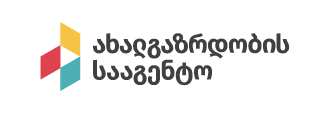 